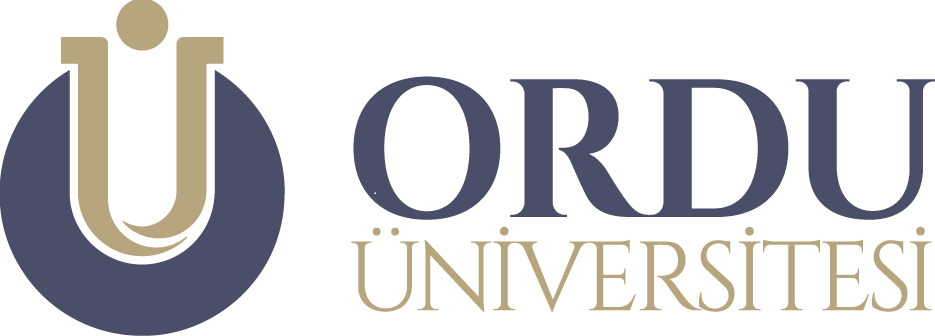 2019 YILIORDU ÜNİVERSİTESİ ÜNYE İKTİSADİ VE İDARİ BİLİMLER FAKÜLTESİFAALİYET RAPORUİÇİNDEKİLEREKLER .................................................................................................................HARCAMA YETKİLİSİ SUNUŞUOrdu Üniversitesi Ünye İktisadi ve İdari Bilimler Fakültesinde, Rektörlük Makamının 02.01.2019 gün ve 313301 sayılı yazısı doğrultusunda Dekan Vekili olarak atandım. Harcama Yetkilisi olarak görev yaptığım süre içerisinde 2019 yılı harcama faaliyetlerine ilişkin Fakültemizin birim faaliyet raporu aşağıya çıkarılmıştır.Prof. Dr. Gürol ÖZCÜRE Dekan V.GENEL BİLGİLERFakültemiz Karadeniz Teknik Üniversitesine bağlı olarak 03.07.1992 tarihinde yürürlüğe giren 3837 sayılı Kanun ile kurulmuş, mülkiyeti Tarım Kredi Kooperatifleri Merkez Birliğine ait Ünye Dinlenme Tesislerinde 1994-1995 öğretim yılında İşletme Bölümüne öğrenci alınmak suretiyle faaliyete geçmiştir. Fakültemiz 02.05.2001 tarih ve 2001/2553 sayılı Bakanlar Kurulu Kararı gereği, Ondokuz Mayıs Üniversitesine, 17.03.2006 tarihli resmi gazetede yayımlanarak yürürlüğe giren 5467 sayılı kanun gereği ise, Ordu Üniversitesine bağlanmıştır. Fakültemiz yerleşkesi, 2011 Yılı sonu itibarı ile, satın alınmak suretiyle Üniversitemize bağlanmıştır.Fakültemiz 11600 m2’lik bir alan üzerinde 6400 m2’lik bir kapalı alan içerisinde faaliyetlerini sürdürmektedir. İçerisinde Dekanlık Binası, Sosyal Tesisler(Konferans salonu, yemekhane, öğrenci kantini) ve Derslik Binası ile Ek Hizmet binasından oluşmaktadır. Konferans salonu 250 kişi kapasiteli olup, gerek amfi olarak ders işlenmesine, gerekse her türlü sosyal ve kültürel etkinliğe cevap verebilecek hale getirilmiştir.Derslikler binasının içinde 20 adet dershane, 1 kütüphane ve okuma salonu bulunmaktadır. Fakültemiz Ünye’ye 5 km mesafede olup, gerek Ordu, gerekse Samsun yönüne ulaşım düzenli olarak işlemektedir. Ünye ilçesi, Samsun’a 88 km, Ordu’ya 65 km mesafede olup 122000 nüfus barındırmaktadır.Fakültemiz; İşletme, İktisat, Çalışma Ekonomisi ve Endüstri İlişkileri, Siyaset Bilimi ve Kamu Yönetimi Bölümleri olmak üzere 4 bölümden oluşmaktadır. İşletme, İktisat, Çalışma Ekonomisi ve Endüstri İlişkileri ile Siyaset Bilimi ve Kamu Yönetimi Bölümlerinde 1. ve 2. öğretim programlarında eğitim öğretim faaliyetleri sürdürülmektedir. Ancak 2019-2020, 2018-2019 ve 2017-2018 öğretim yıllarında İşletme, İktisat ve Çalışma Ekonomisi ve Endüstri ilişkileri Bölümleri 2. Öğretim Programlarına öğrenci alınmayarak bu bölümlerim 1. 2. ve 3. sınıflarında 2. öğretim eğitimi yapılmamaktadır.      Fakültemizde 1 adet kütüphane bulunmakta olup, içinde toplam 11500 adet kitap ve dergi bulunmaktadır. Tüm kitaplar barkot sistemine göre kayıt altına alınmakta ve internet altyapısı ile akademik araştırma ve elektronik verilere ulaşım sağlanabilmektedir.Fakültemizde toplam 23 öğretim üyesi, 3 öğretim görevlisi ve 12 araştırma görevlisi bulunmaktadır. Öğretim üyelerinden 2 Dr. Öğretim Üyesi 2547 sayılı Kanunun 13/b maddesine göre Fakültemizde görev yapmaktadır. Ayrıca 2547 sayılı kanunun 35. maddesine göre diğer üniversitelerde görevlendirilmiş 6 araştırma görevlimiz bulunmaktadır. İdari personel sayımız 31 olup, bu personelin 17’si, 657 sayılı Kanuna tabi çalışmaktadır. Geriye kalan personelin 2’si daimi işçi, 6’sı sürekli işçi ve 6’sı özel güvenlik görevlisidir.Fakültemiz 2547 Sayılı Yükseköğretim Kanununa, 2914 Sayılı Yükseköğretim Personel Kanununa, 5510 sayılı Sosyal Güvenlik Kanununa, 657 Sayılı Devlet Memurları Kanununa ve bu kanunlara bağlı olarak çıkarılan Yönetmeliklerle belirlenen mevzuat hükümlerine tabiidir.Misyon ve VizyonMisyon        İktisadi ve İdari Bilimler alanında evrensel ölçülerde bilgi üretmek, Atatürk ilke ve inkîlaplarına bağlı, Cumhuriyetin değerlerini özümsemiş, bilimsel, ufku geniş, çağdaş birikimlerle donatılı genç bireyler yetiştirmektir.Vizyon        Ürettiği evrensel nitelikte bilgi ile bölgemizde, ülkemizde ve dünyada iktisadi, sosyal ve siyasal politikalara katkıda bulunabilen, mezunları tercih edilen bir fakülte olmaktır.Yetki, Görev ve SorumluluklarYetki          Dekanlık görevi, 2547 sayılı Kanunun 16. Maddesi ve Üniversitelerde Akademik Teşkilat Yönetmeliği’nin 8. Maddesi doğrultusunda verilen yetki çerçevesinde yürütülmektedir.GörevÜnye İktisadi ve İdari Bilimler Fakültesi Dekanının görevi; akademik ve idari işleyişi sağlamak, Fakültenin tahsis edilen bütçesi çerçevesinde harcama talimatlarının bütçe ilke ve esaslarına, kanun, tüzük ve yönetmelikler ile diğer mevzuata uygun olmasını sağlamak, ödeneklerin etkili, ekonomik ve verimli kullanılmasından ve bu kanun çerçevesinde yapılması gereken diğer işlemleri yapmaktır.SorumlulukÜnye İktisadi ve İdari Bilimler Fakültesi Dekanının sorumlulukları; Fakülte kurullarına başkanlık etmek, fakülte kurullarının kararlarını uygulamak ve fakülte birimleri arasında düzenli çalışmayı sağlamak, her öğretim yılı sonunda ve istendiğinde fakültenin genel durumu ve işleyişi hakkında rektöre rapor vermek, Fakültenin ödenek ve kadro ihtiyaçlarını gerekçesi ile birlikte rektörlüğe bildirmek, fakülte bütçesi ile ilgili öneriyi fakülte yönetim kurulunun da görüşünü aldıktan sonra rektörlüğe sunmak, Fakültenin birimleri ve her düzeydeki personeli üzerinde genel gözetim ve denetim görevini yapmak, mevzuat ile verilen diğer görevleri yapmaktır.Bununla birlikte diğer sorumlulukları; Fakültenin ve bağlı birimlerinin öğretim kapasitesinin rasyonel bir şekilde kullanılmasında ve geliştirilmesinde gerektiği zaman güvenlik önlemlerinin alınmasında, öğrencilere gerekli sosyal hizmetlerin sağlanmasında, eğitim - öğretim, bilimsel araştırma ve yayın faaliyetlerinin düzenli bir şekilde yürütülmesinde, bütün faaliyetlerin gözetim ve denetiminin yapılmasında, takip ve kontrol edilmesinde ve sonuçlarının alınmasında rektöre karşı birinci derecede sorumlu olarak hareket etmektir.Birime İlişkin Bilgiler1. Fiziksel YapıFakültemiz yerleşkesinde dekanlık binası, sosyal tesisler(konferans salonu, yemekhane, öğrenci kantini) ve derslik binası ile ek hizmet binası bulunmaktadır. TaşınmazlarÜniversitemiz Faal Eğitim-Öğretim Birimlerinin Yerleşkelere DağılımıEğitim AlanlarıTablo 1: Eğitim Alanı SayılarıTablo 2: Eğitim Alanlarının DağılımıSosyal AlanlarYemekhane Kantin/KafeteryalarTablo 3: Yemekhane Kantin/KafeteryalarToplantı ve Konferans Salonu SayılarıTablo 4:. Toplantı ve Konferans Salonu SayılarıHizmet AlanlarıTablo 5: Hizmet AlanlarıAmbar ve Arşiv AlanlarıTablo 6: Ambar ve Arşiv Alanları2-Teşkilat Yapısı     Fakültemizde Dekana bağlı 1 Dekan Yardımcısı ve 1 Fakülte Sekreteri görev yapmaktadır.             4 Bölüm Başkanlığı ve bunlara bağlı anabilim dalı başkanlıkları görev yapmaktadır. Aşağıda gösterildiği şekli ile Fakülte Sekreterine bağlı idari birimler yer almaktadır.KBilgi ve Teknoloji Kaynakları Teknolojik KaynaklarFakültemiz bilgi teknolojileri ve kaynaklarının, tüm birimlerimizin gereksinimlerini karşılayacak şekilde geliştirilmesine çaba gösterilmektedir. Kütüphanemizde bulunan kitap ve dergilerimizin sayısı toplam 11500 adettir. Tüm kitaplar barkotlu sisteme göre kayıt altına alınmaktadır. Kütüphanemizde e- dergi aboneliği vasıtası ile akademik araştırma imkanı bulunmaktadır. Öğrenci başına düşen kitap ve dergi sayısı ise 6,30 dur.Fakültemizde 10 adet büro ve 34 öğretim elemanı ofisi bulunmakta olup, bu odaların hepsinde bilgisayar mevcut olup, internet altyapısı ile birlikte hizmet verilmektedir. Bilgisayar ve yazıcısı olmayan öğretim elemanlarımızın eksiklerinin tamamlanmasına çalışılmaktadır. Fakültemizde internet hizmetleri metro internet alt yapısı ile Ulakbim servis sağlayıcısından sağlanmaktadır. Üniversitemiz bünyesinde sağlam bir ağ yapısı ile akademik ve idari hizmetler sağlıklı bir şekilde verilmektedir.Fakültemize ait web sayfası her gün güncellenmekte olup, etkinlik ve diğer duyurular, web sayfası vasıtasıyla da ilgililere duyurulmaktadır. 2016 yılında Üniversitemiz genelinde olduğu gibi Fakültemizde de uygulanmaya başlanan elektronik belge yönetim sistemi, düzenli bir şekilde kullanılmakta, gerek zaman kaybı gerekse kağıt israfının önüne geçilerek, süratli bir şekilde iş ve işlemler sonuçlandırılabilmektedir. Ayrıca Harcama Sistemi, Taşınır Kayıt Sistemi, Öğrenci İşleri Otomasyonu faal olarak kullanılmakta ve bu alandaki iş ve işlemler sağlıklı ve düzenli bir şekilde yürütülmektedir. Öğrenci işleri otomasyonunun işlevselliğinin daha etkin olması yönünde öğrenci ve öğretim elemanlarından geri dönüşler olmaktadır.Tablo 7: Teknolojik KaynaklarKütüphane Kaynakları Fakültemiz kütüphanesi 157 m2 lik bir alanda, derslik binasının 4. katında hizmet vermektedir. Ayrıca kütüphane içinde 50 kişilik okuma salonu mevcuttur. Öğrencilerimizin hizmetinde 4 adet internet erişimli bilgisayar bulunmaktadır. Tüm kitaplar barkotlu sisteme göre kayıt altına alınmaktadır.Kütüphanemizde 1 görevli personel bulunmaktadır. Ayrıca 5 kısmi zamanlı öğrenci kütüphanemizde belirli zamanlarda çalıştırılmaktadır.Tablo 8: Yıllara göre yayın, ödünç ve okuyucu rakamlarıTablo 9 : Yıllara göre Ödünç verilen yayın sayısıTablo 10:Kütüphaneden yararlanan kişi sayısıİnsan Kaynakları      Fakültemizde toplam 23 öğretim üyesi, 3 öğretim görevlisi ve 12 araştırma görevlisi bulunmaktadır. Öğretim üyelerinden 2’si, 2547 sayılı Kanunun 13/b maddesine göre Fakültemizde görev yapmaktadır. Ayrıca 2547 sayılı kanunun 35. Maddesine göre diğer üniversitelerde görevlendirilmiş 6 araştırma görevlimiz bulunmaktadır. İdari personel sayımız 31 olup, bu personelin 17’si 657 sayılı Kanuna tabi çalışmaktadır. Geriye kalan personelin 2’si daimi işçi, 6’sı sürekli işçi ve 6’sı özel güvenlik görevlisidir.AKADEMİK PERSONELAkademik Personelin Kadro ve İstihdam Şekline Göre DağılımıTablo 11: Akademik Personelin Kadro DağılımıAkademik Personelin Unvan Bazında Bölüm/Birimlere Göre DağılımıTablo 12: Akademik Personelin Unvan Bazında DağılımıYabancı Uyruklu Akademik PersonelYabancı uyruklu akademik personelimiz bulunmamaktadır.Akademik Personelin Yurtdışı ve Yurtiçi Görevlendirmeleri     Fakültemizde 2547 sayılı Kanunun 33. Maddesi uyarınca görev yapmakta iken 35. Maddeye göre diğer üniversitelerde görevlendirilen araştırma görevlilerinin bilgileri aşağıdaki tabloya çıkarılmıştır.Tablo 13 : 35. maddesine göre Akademik Personelin Yurtdışı ve Yurtiçi GörevlendirmeleriFakültemizde 2019 yılında 38. Maddeye göre görevlendirilen akademik personelimiz bulunmamaktadır.Fakültemizde 2547 sayılı Kanunun 39. maddesine göre 2019 yılında yurtdışında ve yurtiçinde görevlendirilen akademik personel bilgileri tabloya çıkarılmıştır.Tablo 14 :39. maddeye göre Akademik Personelin Yurtdışı ve Yurtiçi GörevlendirmeleriAkademik Personelin Yaş İtibariyle Dağılımı                Fakültemizde akademik personelin yaş itibarıyla dağılımı tabloya çıkarılmıştır.Tablo 17:Akademik Personelin Yaş İtibariyle Dağılımı(Akademik Personelin Hizmet Süreleri             Fakültemizde akademik personelin hizmet süreleri dağılımı tabloya çıkarılmıştır.Tablo 18:Akademik Personelin Hizmet Süreleri              İdari Personel Kadro DağılımıTablo 19: İdari Personelin Yıllar İtibariyle Kadro DağılımıEngelli İdari Personel Hizmet Sınıflarına Göre DağılımıFakültemizde engelli idari personel bulunmamaktadır.İdari Personelin Eğitim Durumu            İdari Personelin Hizmet Süreleri               Fakültemizde idari personelin hizmet süreleri tabloya çıkarılmıştır.Tablo 21: İdari Personel Hizmet Süresiİdari Personelin Yaş İtibariyle DağılımıTablo 22:İdari Personel Yaş İtibariyle DağılımıSözleşmeli Personel (4/C)Fakültemizde 4/c statüsünde görev yapan personel bulunmamaktadır.Sunulan HizmetlerÖğrencilere Sunulan HizmetlerFakültemizde 4 bölümde aktif olarak eğitim öğretim sürdürülmektedir. İktisat, İşletme, Çalışma Ekonomisi ve Endüstri İlişkileri ile Siyaset Bilimi ve Kamu Yönetimi Bölümlerinde 1. ve 2. öğretim programlarında eğitim öğretim yapılmaktadır. Ancak İşletme, İktisat ve Çalışma Ekonomisi ve Endüstri İlişkileri Bölümü 1. ve 2. sınıflarında 2. öğretim eğitimi yapılmamaktadır. Dersler, projeksiyon cihazı bulunan 20 adet sınıfta yapılmakta ve görsel olarak öğrencilere sunulma imkanı sağlanmaktadır. Öğrencilerimize yemek hizmeti sağlıklı bir şekilde verilmektedir. Amfi derslik ihtiyacımız 2016 yılı ilk yarısında giderilmiş ve 250 kişi kapasiteli gerek konferans salonu, gerekse amfi olarak kullanılmasına müsait bir salon oluşturulmuştur.     Öğrencilerin sportif faaliyetlere katılımını sağlamak amacıyla Halk Eğitim Merkezi Müdürlüğü ile işbirliği yapılarak kurs açılması sağlanmış ve öğrencilerimizin bu kurslara yeteri sayıda katılması teşvik edilmiştir. Üniversitemizce yapılan etkinliklere talep halinde öğrencilerimizin de katılması yönünde gerekli duyurular yapılmaktadır. Öğrencilerin bilimsel etkinliklere katılması teşvik edilmekte ve talepleri halinde tüm giderlerin Üniversitemizce karşılanması sağlanmaktadır Fakültemizden 5 öğrenci 2019 yılı içerisinde bilimsel etkinliklere katılmıştır.Eğitim HizmetleriLisans Programları Öğrenci SayılarıTablo 24: 2019-2020 Eğitim-Öğretim Yılı Öğrenci Sayıları	Tablo 25: Lisans ProgramlarıEngelli Öğrenci SayılarıFakültemize kayıtlı engelli öğrencimiz bulunmamaktadır..Tablo 26: Engelli Öğrenci SayılarıÖğrenci Kontenjanları ve Doluluk OranlarıTablo 27: Öğrenci Kontenjanları ve Doluluk Oranları	Yatay ve Dikey Geçişle Gelen Öğrenci SayılarıFakültemize 2019 yılında yatay veya dikey geçiş ile geçiş yaparak kayıt yaptıran öğrenci sayıları tabloya çıkarılmıştır.Tablo 28: Yatay ve Dikey Geçişle Gelen Öğrenci SayılarıÇift Anadal ve Yandal Programına Katılan Öğrenci SayılarıFakültemizde 2019 yılında çift anadal ve yandal eğitim proğramları açılmamıştır.Araştırma HizmetleriTablo 29: Web Of Sice Elektronik Veri Tabanında Yer Alan Ordu Üniversitesi Adresli Dökümanların Kaynaklarına Göre DağılımıPersonele Sunulan HizmetlerAkademik Personele Verilen Ödül ve DesteklerTablo 30: Akademik Personele Verilen Ödül ve DesteklerBilimsel Yayınları Özendirme Desteği Türlerinin Fakültelere Göre DağılımıFakültemizde bilimsel yayınları özendirme desteğinden faydalanan akademik personel bulunmamaktadır.5.5.İdari Hizmetler      Ünye İktisadi ve İdari Bilimler Fakültesinde, örgütsel yapı bazında her büroda internet ağı ve düzenli olarak işleyen bir otomasyon sistemi bulunmaktadır.Fakültemizde idari hizmetlerin yürütülmesi, idari bürolarda görevli 19 (2 si daimi işçi) personel vasıtasıyla yerine getirilmektedir. Temizlik ve çevre bakım işleri 6 personel, güvenlik işleri 6 personel ile yürütülmektedir. Bu sayı, hizmetlerin yürütülmesi için sayı yetersiz kalmaktadır. Öğrenci sayısı ve personel sayısı dikkate alındığında gerek temizlik personeli, gerekse güvenlik personeli sayısının arttırılması zorunluluk arzetmektedir.       Fakültemiz kütüphanesi öğrencilerimize hizmet vermeye devam etmektedir. Kitaplar, barkodlu sisteme göre kayıt altına alınmakta, öğrenci ve personelin yararlanması amacıyla ödünç verilebilmektedir. Ayrıca, okuma salonu mevcut olup, burada gerekli araştırma imkânına sahip olunmaktadır. Öğrencilerinizin ve personelimizin yemek hizmetleri düzenli bir şekilde verilmektedir. Öğrenci işleri bürosu vasıtasıyla öğrencilerimize kendileri ile ilgili hizmetler düzenli bir şekilde sunulmakta, danışmanlık vasıtasıyla akademik personel tarafından, belirtilen hizmetler öğrencilerimize verilmektedir. Öğrencilerin akşam yemeğini tercih etmeleri ve ders arası ile yemek sürelerin aynı zamanda olması sebebi ile sıkışıklıklar meydana gelmekte, oturma ve yemek sırası ile ilgili problemler ile karşılaşılmaktadır.Yönetim ve İç Kontrol SistemiFakültemizde Yönetim ve İç Kontrol Sistemi bünyesinde 1 personel görev yapmaktadır. Burada Fakültemize tahsis edilen bütçe ve harcama talimatı çerçevesinde; bütçe ilke ve esaslarına, kanun, tüzük ve yönetmelikler ile diğer mevzuata uygun olacak şekilde işlemler gerçekleştirilmesi, ödeneklerin etkili, ekonomik ve verimli kullanılması sağlanmıştır.İç kontrol eylem planı çerçevesinde görevli 1 personel bulunmaktadır. Eylem plan çerçevesinde yapılan iyileştirmeler aşağıda belirtilmiştir.İç kontrol sistemi kurumun farklı etkinlik seviyelerinde faaliyet gösterir, İç kontrol faaliyetlerinin ne kadar etkin yürütüldüğü;Üst yönetim ve idarecilerin; kurumu, kurumun hedeflerine ulaşılması için yapılan faaliyetlerin kapsamını, faaliyetlerin yer aldığı çevreyi ve karşılaşılacak riskleri anlamalarına,Çalışanların iç kontrolün uygulanmasına yönelik sorumluluğa, gerekli bilgiye, yeteneğe ve yetkiye sahip olmalarına,Yayınlanan Mali raporların güvenilir bir biçimde hazırlanmasına,Yasa ve yönetmeliklerle uyumun sağlanabilmesine bağlıdır.İç kontrolün etkinliğinde en büyük rolü yönetim üstlenir. İdareciler iç kontrol sisteminin etkili bir biçimde işlediğinin güvencesini verebilmek için uygun politikalar oluşturmalı ve güvence sağlamalıdır. İç kontrol uygulanırken, hedeflere ulaşılmasını etkileyecek belirsizlikler öngörülmeli ve önlemler alınmalıdır, yani idareciler risk yönetimi konusunda da sorumludurlar. Kurumun tüm personeli görevlerini icra ederken belirli faaliyetlerin yerine getirilmesini amaçlar. Bu faaliyetler birimin diğer faaliyetleri ile birleşerek birim hedeflerine, birim hedefleri de bir bütün olarak kurum hedeflerine ulaşılmasını sağlar. Personel, yerine getirdiği görev hakkında en detaylı bilgiye sahip olmalıdır. Bu görevin en etkin biçimde yerine getirilmesinden; ayrıca hem işi ile ilgili problemlerin hem de kurum içinde fark ettiği diğer problemlerin yönetime iletilmesinden sorumludur. Çalışanlar görevlerini yerine getirirken iç kontrol sisteminde kullanılacak bilgileri üretir, kontrolleri etkileyen faaliyetlerde bulunur. Bu nedenle iç kontrol herkesin sorumluluğudur. İç denetim ise, iç kontrol sisteminin etkinliğinin değerlendirilmesi ve sistemin etkinliğine katkı sağlamak konusunda rol oynar.Harcama Yetkilisi;Prof. Dr. Gürol ÖZCÜRE(Dekan Vekili)Gerçekleştirme Görevlisi;Necati KESKİN( Fakülte Sekreteri)Taşınır Kontrol YetkilisiNecati KESKİN( Fakülte Sekreteri)Taşınır Kayıt Yetkilisi;Ümit KALYONCU(Bilgisayar İşletmeni)	D-	Diğer HususlarOkulumuzda tüm personel için yetki görev ve sorumlulukların belirlendiği iç kontrol iş akış şemaları, görev tanımları, hassas görev tanımları vb tanımlamaların tüm personele tebliği yapılmıştır. İlgili tanımlamaların güncellemeleri titizlikle takip edilmektedir.AMAÇ ve HEDEFLERBirimin Amaç ve HedefleriFakültemizin sorumlu olduğu amaçları ve hedefleri tabloya çıkarılmıştır.Tablo 31:Birim Amaç ve HedeflerB-Temel Politika ve Önceliklerİktisadi ve İdari Bilimler alanında evrensel alanda bilgi üretmek, Atatürk ilke ve devrimlerine bağlı, Cumhuriyet değerlerini özümsemiş, bilimsel ufku geniş, çağdaş birikimlerle donanımlı genç bireyler yetiştirmek Fakültemizin temel politika ve önceliğidir. Bu bağlamda Ünye İktisadi ve İdari Bilimler Fakültesi, araştırma ağırlıklı ve yöre halkı ile iç içe bir fakülte modelini benimsemektedir. Ayrıca bilgi üretiminde, kültürel, sosyal ve sportif etkinliklerde önde gelen, Türkiye’de ve Dünyada saygın, mezunlarınca tercih edilen ve aranan, paydaşların ihtiyaçlarını kaliteli ve etkin çözümlerle karşılayan bir fakülte olmak diğer hedefimizdir.C-Diğer HususlarÜnye İktisadi ve İdari Bilimler Fakültesi olarak yukarıda sıralanan temel politika ve önceliklere   ulaşmamıza; Samsun ve Ordu illerine yakın konumda olunması, ilçenin coğrafik ve ekonomik altyapısı vb. unsurlar, avantaj sağlayacaktır. III. FAALİYETLERE İLİŞKİN BİLGİ ve DEĞERLENDİRMELERFakültemize ait mali bilgiler ile performans bilgileri aşağıda belirtilmiştir.Mali BilgilerFakültemizin 2019 yılı toplam bütçesi toplam 5.595.500 TL olup, ek ödenek ile birlikte toplam harcama 5.605.990, TL olarak gerçekleşmiştir. Bu toplama, sermaye giderlerinden yapılan harcamalar dâhil değildir.Fakültemizin 2019 yılı bütçesi ayrıntılı olarak incelendiğinde personel giderleri hariç, diğer kalemlerde sorun yaşanmamıştır. Bununla birlikte Fakültemizin 2019 yılı haberleşme gideri 3.126,00 TL, su harcama gideri 16.947 TL, elektrik gideri 62.143,42 TL, bakım onarım giderleri 6.498 TL gayrı menkul mal bakım ve onarım giderleri 1.961 TL olarak gerçekleşmiştir.          Fakültemizde   yapılan   harcama faaliyetleri  üzerinde  gerekli  iç  kontrol  düzenli olarak yapılmıştır.Bütçe Uygulama SonuçlarıBütçe GiderleriTablo 32: Fonksiyonel Sınıflandırmaya Göre Ödenek ve Harcama Miktarı (TL)Temel Mali Tablolara İlişkin Açıklamalar Tablo 33: 2019 Yılı Uygulama Sonuçları       Fakültenin 2019 yılı personel giderleri harcama gideri 4.376.000 TL olup, 2019 yılı personel giderleri 4.355.823 TL olmuştur.        Fakültenin 2019 yılı Sosyal Güvenlik Kurumuna yatırdığı devlet primi giderleri 618.000 TL olup,    2019 yılı Sosyal Güvenlik Kurumuna yatırılan Devlet primi giderleri 629.412 TL        Fakültenin 2019 yılı mal ve hizmet alımları harcama gideri 162.827 TL olarak gerçekleşmiştir.        Fakültenin 2019 yılı II. öğretim eğitim giderleri (Ekders-Mesai) 437.929 TL olmuştur.  Bu harcama kaleminde bu yıl öğrenci kontenjanlarının dolmaması nedeni ile öğrenci alınamayan 3 lisans programının II. öğretim programlarının I. öğretime aktarılması etkili olmuştur. Okulumuzun II. öğretim gelirleri 2019 yılında 698.833 TL olup, bu miktarın kanunen 440.300 TL’ si okulumuza kullanılabilir ödenek olarak tahsis edilmiştir. Fakültemizde 2019 yılında 369,95 TL bütçe fazlası sağlanmıştır.       Genel olarak, Fakültenin 2019 yılı bütçesinden tüm kalemlerde 5.605.990 TL harcama yapılmış olup, yıl içindeki tüm harcamaları bir önceki yıla göre % 14,1 artmıştır.       Mali Denetim Sonuçları Fakültemizde 2019 yılında Mali denetim ile ilgili herhangi bir işlem yapılmamıştır       Dış Denetim       Fakültemizde 2019 yılında dış denetim ile ilgili herhangi bir işlem yapılmamıştır.     3-Diğer Hususlar      Akademik kadronun güçlendirilmesi başka birimlerden 2 Dr. Öğr. Üyesi  13/b-4 ile okulumuza görevlendirilmiştir. Norm Kadro Yönetmeliği doğrultusunda Fakültemizin akademik kadro ihtiyaçları belirlenmiştir.       Derslik binasında giriş kata engelli öğrenci WC si yaptırılmış ve ilgili öğrencilerin hizmetine sunulmuştur.       B-Performans Bilgileri       Fakültenin; Üniversitemize ait 2015-2019 stratejik plan ve performans programı uyarınca yürütülen faaliyet ve projelerine, performans programında yer alan performans hedef ve göstergelerinin gerçekleşme durumu ile ilgili yapılan değerlendirmeler devam etmektedir.Faaliyet ve Proje Bilgileri        Faaliyet Bilgileri        Fakültemizin 2019 yılı faaliyet bilgileri aşağıda tabloya çıkarılmıştır.      Biriminiz Tarafından Düzenlenen Toplantılar      Tablo 34:Düzenlenen ToplantılarYayınlar ve Ödüller        Fakültemiz akademik personelince gerçekleştirilen bilimsel yayınlara ilişkin bilgiler tabloya çıkarılmıştır.Tablo 87: Yayınlarla İlgili Faaliyet Bilgileri-11.1.2.Katılım Sağlanan Bilimsel ToplantılarÜniversitemiz öğretim elemanlarının katılmış oldukları bilimsel toplantılara katılımTablo 86 Katılım Sağlanan Bilimsel ToplantılarTablo 87: Yayınlarla İlgili Faaliyet Bilgileri-1(2019 Yılı 1’inci İsim olunan yayınlar yazılacaktır.)(Tüm Eğitim Birimleri tarafından doldurulacaktır.)Tablo 88: Yayınlarla İlgili Faaliyet Bilgileri-2(1’inci ismi Ordu Üniversitesi dışında olan araştırmacılarla yapılan yayınlar yazılacaktır)ULUSAL BİLDİRİLER1 ) Haspolat, Evren (2019), “Suyu Arayan Adam”: Ahlat Ağacı’nda Aydın ve Değişen Roller, Sineme ve Felsefe Sempozyumu 2019, Sinefilozofi, 22-24 Kasım2) Yıldırım, Deniz (2019), "Ahlat Ağacı: Borç Toplumunun Taşra Görünümleri", Sineme ve Felsefe Sempozyumu 2019, Sinefilozofi, 22-24 Kasım 2019.3) ÖZTÜRK DERYA (2019). Çay Sektöründe Yeni Ürün Geliştirilmesine Yönelik Tüketicilerin Satın Alma Davranışlarının İncelenmesi: Samsun İlinde Bir Uygulama. 4. Uluslararası Sosyal, Beşeri ve İdari Bilimlerde Yenilikçi Yaklaşımlar Sempozyumu (Tam Metin Bildiri/Sözlü Sunum4) ÖZTÜRK DERYA,ONURLUBAŞ EBRU (2019). Yeni Ürün Geliştirme Sürecinde X-Y-Z Kuşaklarının Satın Alma Davranışları Üzerine Bir Araştırma. 4. Uluslararası Sosyal, Beşeri ve İdari Bilimlerde Yenilikçi Yaklaşımlar Sempozyum (Tam Metin Bildiri/Sözlü Sunum4) ÖZTÜRK DERYA,ONURLUBAŞ EBRU (2019). Yeni Ürün Geliştirme Sürecinde X-Y-Z Kuşaklarının Satın Alma Davranışları Üzerine Bir Araştırma. 4. Uluslararası Sosyal, Beşeri ve İdari Bilimlerde Yenilikçi Yaklaşımlar Sempozyum (Tam Metin Bildiri/Sözlü Sunum5) HANCIOĞLU YASEMİN,ÖZTÜRK DERYA (2019). İşletmeler İçin Yeni Bir Yaklaşım:Yalın Yönetim Yalın Üretim İnovasyon= Yalın İnovasyon. 2. Business Organization Research Conference (BOR) (Özet Bildiri/Sözlü Sunum) 6) ÖZTÜRK DERYA,HANCIOĞLU YASEMİN (2019). Fındık İşletmelerinde İnovasyonu Etkileyen Faktörlerin AHPYöntemiyle Belirlenmesi: Ünye İlçesinde Bir Uygulama. 2. Business Organization Research (BOR)Conference (Özet Bildiri/Sözlü Sunum)7) ONURLUBAŞ EBRU,ÖZTÜRK DERYA (2019). Hizmet Kalitesinin Müşteri Memnuniyeti Üzerindeki Etkisi: Butik Oteller Üzerine Bir Uygulama. Uluslararası Bilimsel Araştırmalar Kongresi 2019 Tiflis (Tam Metin Bildiri/Sözlü Sunum)(Yayın No:5447720) 8) ÖZTÜRK DERYA,ONURLUBAŞ EBRU (2019). Havayolu Taşımacılığında Hizmet Kalitesinin AHP ve TOPSİS Yöntemleri ile Değerlendirilmesi. Uluslararası Bilimsel Araştırmalar Kongresi 2019 Tiflis 7. 5 (Tam Metin Bildiri/Sözlü Sunum)(Yayın No:5447712)10) SEVİNÇ, H., AKINCI, M. ve YÜCE AKINCI, G. (2019), “Bitcoin Getiri Volatilitesinin EGARCH Yöntemi İle Modellenmesi”, V. European Congress on Economic Issues, 25 April 2019, Baku-Azerbaijan.11) YAZARKAN HAKAN,GÖK MURAT (2019).  Yeşil Muhasebe Sistemi Kapsamında Çevresel Maliyetlerin İncelenmesi ve Raporlanması: Ünplas Ltd. Şti. Örneği.  6. Uluslararası Multidisipliner Çalışmaları Kongresi (Özet Bildiri/Sözlü Sunum)12) Hancıoğlu, Yasemin ve Öztürk, Derya (2019), “İşletmeler İçin Yeni Bir Yaklaşım: Yalın Yönetim + Yalın Üretim + İnovasyon= Yalın İnovasyon”, II. Business & Organization Research (BOR) Conference, İzmir: 4-6 Eylül. (Tam Metin).13) Öztürk, Derya ve Hancıoğlu, Yasemin (2019), “Fındık İşletmelerinde İnovasyonu Etkileyen Faktörlerin AHP Yöntemiyle Belirlenmesi: Ünye İlçesinde Bir Uygulama”, II. Business & Organization Research (BOR) Conference, İzmir: 4-6 Eylül. (Tam Metin).14) Kablay, Sebiha (2019). "Emek Piyasasında Bir Sömürü Biçimi Olarak Stajyer Emeği", 16. Ulusal Sosyal Bilimler Kongresi, Ankara-26-28 Kasım15) Şahin, Ç. E. “Tarımda Çözülüşün Çaresi Kooperatifçilik Olabilir mi? Çalışma İlişkileri, Yerel Kalkınma ve Ağ Tipi Örgütlenme Perspektifinden Bir Tartışma”.ODTÜ 16. Ulusal Sosyal Bilimler Kongresi 26-28 Kasım 2019 Ankara 16) MUTLU ÇAMOĞLU SEVAL, Alaattin ÜNEL (2019).  Yoksulluk Bağlamında Bölgesel Refah İncelemesi: Ünye Örneği.  Uluslararası Ekonomi, Toplum ve Kültür Sempozyumu (Tam Metin Bildiri/Sözlü Sunum)17) MUTLU ÇAMOĞLU SEVAL, Tuğçe İrem KORKMAZ (2019).  Semt Pazarları Esnafının Sosyo Ekonomik Profili: Ünye Örneği.  Uluslararası Ekonomi, Toplum ve Kültür Sempozyumu (Tam Metin Bildiri/Sözlü Sunum) 18) AKINCI, M., SEVİNÇ, H. ve YILMAZ, Ö. (2019), “Hepimiz Birimiz İçin: Türkiye Ekonomisinde Trickle-Down Mekanizması Üzerine”, 5. Uluslararası Bölgesel Kalkınma Konferansı, 26-28 Eylül 2019, Malatya-Türkiye19) Narin, Özgür (2019) "Sanayi 4.0 ve Yapay Zeka: Çevrimiçi Kapitalizm Olabilir mi? Toplumsal B(ağ) Sürebilir mi? ", Sosyoloji Kongresi, Davetli konuşmacı, bildiri, Ankara Sosyal Bilimler Üniversitesi, 19-21 Eylül 201920) Narin, Özgür (2019) "Sanayi 4.0 ve Yapay Zeka", TMMOB Sanayi Kongresi, Davetli konuşmacı, bildiri, " Sanayi 4.0 ve Yapay Zeka", 14 Aralık 2019 Ankara21) Narin, Özgür (2019) " Sanayi 4.0 ve Yapay Zekânın Toplumsal Sınırları ve Olanakları", Bilgisayar Mühendisleri Odası Kurultayı, Davetli konuşmacı, bildiri, 14 Aralık 2019 AnkaraULUSLAR ARASI BİLDİRİ1) Ulukan Umut (2019).  Türkiye’de Uzak Yol Şoförlerinin Çalışma Koşulları: İşçi Sağlığı ve Güvenliği Açısından Bir Değerlendirme.  Fiscaoeconomia International Congress on Social Sciences (Özet Bildiri/Sözlü Sunum)(Yayın No:5723479)2) Ulukan Umut (2019).  Doğu Karadeniz’de Göç ve Kırsal Yaşlılık.  4. Uluslararası Sosyoloji ve Ekonomi Kongresi (Özet Bildiri/Sözlü Sunum)(Yayın No:5723279)3) Kablay, Sebiha, Aysan, Mukaddes Esra (2019). "Fındık İşçileri ve Sorunları", CUDES 2019: IX. International Congress On Current Debates in Social Sciences, Kıbrıs: 2-4 Mayıs (Tam Metin)4) Kablay, Sebiha, Öcal, Fatoş (2019). "Hekimlerin Branş Seçimini Etkileyen Nedenler", Fiscaoeconomia Internaitional Congress on Social Sciences, Ankara: 20-21 Aralık5) Ciğerci Ulukan, N. (2019), “Türkiye’de İç Göçü Yeniden Tartışmak: Doğu Karadeniz Örneği”, Fiscaoeconomia Congress, Ankara, 20-21 Aralık 6) Gürol Özcüre (2019) ,Osmanlı İmparatorluğunda XVI. Yüzyıldan sonra Gençlik ve Lonca Sistemine Dönüşen Ahilik İlkeleri ve Kurallarının Günümüz Çalışma Yaşamı ile Sosyal Güvenlik Sistemi Açısından Önemli V. Uluslararası Ahilik Sempozyumu Bildirisi özeti Kitabı,3-5 Ekim 2019, Kırşehir7)  ÇİÇEK, Ö. ve ŞAHİN, Ç. E., "Sugar Corporations and Sugar Cooperatives: Is There an Alternative Way?", CUDES 2019: 10. International Congress on Current Debates in Social Science, 3-5 December 2019, Altınbas University, Gayrettepe Faculty of Social Sciences, Istanbul, Turkey. [Abstract Book Link: (http://currentdebates.org/wp-content/uploads/2019/12/DEC.ABS_PRO_CUDES2019.pdf), p. 208.8) ÇİÇEK, Ö. ve ŞAHİN, Ç. E., "The Effects Of Privatizations Of Sugar Mills On The Future Of Sugar Beet Farmers In Turkey", Artvin International Congress on Social Sciences (AICOSS 19): Current Developments in Global Economy, Finance & Politics, 17-19 April 2019, Artvin Çoruh University, Hopa Faculty of Economics and Administrative Sciences, Hopa-Artvin, Turkey. [Abstract Book Link: (https://www.artvin.edu.tr/uploads/aicoss.artvin.edu.tr/menuler/14_aicoss-abstract-book6epdn.pdf), p.4]9) ÇİÇEK, Ö. ve ŞAHİN, Ç. E., "The Effects Of Privatizations Of Sugar Mills On The Future Of Sugar Mills Workers In Turkey", Artvin International Congress on Social Sciences (AICOSS 19): Current Developments in Global Economy, Finance & Politics, 17-19 April 2019, Artvin Çoruh University, Hopa Faculty of Economics and Administrative Sciences, Hopa-Artvin, Turkey. [Abstract Book Link: (https://www.artvin.edu.tr/uploads/aicoss.artvin.edu.tr/menuler/14_aicoss-abstract-book6epdn.pdf), p.5]10) Yiğit, M.Alperen. ve Yılmaz, Züleyha. (2019), “Ekmek Maliyetinin Belirlenmesi: Ordu İli Örneği”, 6. Uluslararası Multidisipliner Çalışmaları Kongresi, Gaziantep: 26-27 Nisan. (Tam Metin)11) ONURLUBAŞ EBRU,ÖZTÜRK DERYA (2019). Hazır Giyim Sektöründe Marka Değeri Boyutlarının Satın Alma Niyeti Üzerine Etkisi. 4. Uluslararası Sosyal, Beşeri ve İdari Bilimlerde Yenilikçi Yaklaşımlar Sempozyumu (Tam Metin Bildiri/Sözlü Sunum)12) SEVİNÇ, H., AKINCI, M. ve YÜCE AKINCI, G. (2019), “Bitcoin Getiri Volatilitesinin EGARCH Yöntemi İle Modellenmesi”, V. European Congress on Economic Issues, 25 April 2019, Baku-Azerbaijan.13) Narin, Özgür (2019) " A Discussion on the Implications and Limits of Industry 4.0: Is ‘Online Capitalism’ Possible?", 16. Uluslar arası Historical Materialism Konferansı, 16th Annual Historical Materialism Conference, 7-10 Kasım 2019 Londra (Özet Metin).14) Güler Aslı (2019) “Interaction of Monetary And Fiscal Policies in Turkey: A Dynamic Time Series Analysis”,  Icoaef’19 IV. International Conference On Applied Economics And Finance & Extended Wıth Social Sciences, April 09-10-11, 2019 / Kyrenia-North Cyprus.15) Güler Aslı (2019) “Can Central Bank Credibility be as an Anchor for Inflation Expectations: Empirical Evidence From Six Inflation Targeting Emerging Economies”,  II. International Conference on Empirical Economics and Social Sciences (ICEESS’ 19) June 20-21-22, 2019 / Bandirma - Turkey, 16) Güler Aslı (2019), “The Interaction Between Exchange Rates and Interest Rates in Turkey: Empirical Evidence From ARDL Bounds Test Cointegration”, II. International Conference on Empirical Economics and Social Sciences (ICEESS’ 19) June 20-21-22, 2019 / Bandirma - Turkey.17) Saraçoğlu Kortan, I. (2019). “Fakirlik Tuzakları”, 1 MAYIS ULUSLARARASI SOSYAL POLİTİKALAR VE BİLİMSEL ARAŞTIRMALAR KONGRESİ, 1 Mayıs 2019, Ankara/Türkiye. (Özet bildiri)18) Tezcek, F. Özlem, (2019), “The Women’s Right to the City: The Case of Public Services Provision in Ordu/TURKEY”, 3. International Congress on Woman and Child Health and Education, April 2019, Trabzon, (Full paper). MAKALELER  :1) YİĞİT SEMA,YİĞİT ALPEREN MUSTAFA (2019).  Örgüt İklimi Algısı ve Yenilikçi İş Davranışı İlişkisinde Bilgi Paylaşımının Aracılık Rolü Üzerine  Ampirik Bir Çalışma.  OPUS Uluslararası Toplum Araştırmaları Dergisi, 1-1., Doi: 10.26466/opus.594768 2) ÖZTÜRK DERYA,İSLAM ALİ (2019). Ordu’nun Ünye İlçesinde Fındık Üretiminin Üreticilerin Ekonomisine Katkısı, Karşılaştıkları Sorunlar. Akademik Ziraat Dergisi (Basım Aşamasında)3) ÖZTÜRK DERYA,İSLAM ALİ (2019). Türkiye’de Eski ve Yeni Üretim Bölgelerinde Fındık Yetiştiriciliği Yapan İşletmelerin Tarımsal Üretim Açısından Karşılaştırmalı Analizi. Akademik Ziraat Dergisi (Basım Aşamasında) 4)ÖZTÜRK DERYA,AYDIN ERYILMAZ GAMZE,KILIÇ OSMAN (2019). Öğrencilerin Gıda Güvenliğiyle İlgili Bilinç Düzeylerine Göre TüketimDavranışlarının Belirlenmesi: Ordu Üniversitesi Örneği. Turkish Journal of Agriculture - Food Science and Technology, 7(10), 1611-1617. (Yayın No: 5325425) 5) ÖZTÜRK DERYA,ONURLUBAŞ EBRU (2019). Havayolu Taşımacılığında Hizmet Kalitesinin AHP ve TOPSİS Yöntemleri ile Değerlendirilmesi. Gümüşhane ÜniversitesiSosyal Bilimler Enstitüsü Elektronik Dergisi, 10(Ek sayı), 81-97. (Yayın No: 5420831) 6) ÖZTÜRK DERYA,HANCIOĞLU YASEMİN (2019). Otel İşletmelerinde Çalışanların Kendilerine Uygulanan Ücret Yönetimi Hakkındaki Görüşleri:Çanakkale, Antalya ve Ordu Örneği. Iğdır Üniversitesi Sosyal Bilimler Dergisi(20), 503-529. (Yayın No: 5433867) 7) ÖZTÜRK DERYA (2019). AHP ve TOPSIS Yöntemleri ile Tedarikçi Seçimi: Hazır Giyim Sektöründe BirUygulama. TEKSTİL VE MÜHENDİS (Journal of Textiles and Engineer), 26(115), 299-308. (Yayın No: 5298693) 8) ONURLUBAŞ EBRU,ÖZTÜRK DERYA (2018). Sosyal Medya Uygulamalarının Y Kuşağı Satın Alma Davranışı Üzerine Etkisi: Instagram Örneği.. OPUS-Uluslararası Toplum Araştırmaları Dergisi, 9(16), 1-33. (Yayın No: 4558143) 9) YÜCE AKINCI, G. ve AKINCI, M. (2019), “İstikrardan İstikrarsızlığa: Finansal İstikrarsızlık Hipotezi Çerçevesinde Finansal Kalkınma Ekonomik Büyüme İlişkileri Üzerine”, Finans Politik & Ekonomik Yorumlar, 56(649), 191-213.10) YİĞİT SEMA,YİĞİT ALPEREN MUSTAFA (2019).  Örgüt İklimi Algısı ve Yenilikçi İş Davranışı İlişkisinde Bilgi Paylaşımının Aracılık Rolü Üzerine  Ampirik Bir Çalışma.  OPUS Uluslararası Toplum Araştırmaları Dergisi, 1-1., Doi: 10.26466/opus.594768 11) YİĞİT SEMA,GÖK MURAT (2019).  Kültürel Değişimin Ülkelerin Girişimcilik Faaliyetleri Üzerindeki Etkisi.  Girişimcilik ve İnovasyon Yönetimi Dergisi, 8, 73-93. 12) ) Hancıoğlu, Yasemin ve Atay, Özlem (2019), “İngiltere, Amerika Birleşik Devletleri ve Türkiye’nin Ulusal İnovasyon Sistemlerinin İncelenmesi: Türkiye İçin Öneriler”, Ankara Üniversitesi SBF Dergisi, 74(2), 511-547.13) Öztürk, Derya ve Hancıoğlu, Yasemin (2019), “Otel İşletmelerinde Çalışanların Kendilerine Uygulanan Ücret Yönetimi Hakkındaki Görüşleri: Çanakkale, Antalya ve Ordu Örneği”, Iğdır Üniversitesi Sosyal Bilimler Dergisi, 20, 503-529. 14) ANGIN, C . (2019). Sosyal Güvenlik Reformu, Kamu Personeli ve Emeklilik. ODÜ Sosyal Bilimler Araştırmaları Dergisi (ODÜSOBİAD) , 9 (3) , 427-441 https://dergipark.org.tr/tr/pub/odusobiad/issue/50379/6278032)15) Ulukan Umut (2019).  “Karadeniz’in Yeni Gurbetçileri: Moritanya’da Türk Balık İşçiler”.  Memleket Siyaset Yönetim, 14(31), 205-229. 16) Ulukan Umut (2019).  “Kriz ve Yaşlıları İşe Koşmak: Avrupa Birliği’nin “Aktif Yaşlanma” Yaklaşımı Üzerine Eleştirel Bir Değerlendirme”. Emek Araştırma 10(16), 23-38. 17) Kablay, Sebiha (2019). "Stajyer mi İşçi mi?", Çalışma Ortamı Dergisi, S: 162, s. 15-1918) Ciğerci Ulukan, Nihan (2019), “Kırsal Dönüşüm, Tarım Dışı İstihdam ve Kadın Emeği: Fındık Fabrikasında Çalışan Kadınlar”, Emek Araştırma Dergisi, 16,10, ss.123-140.19) AKINCI, M. (2019), “Dinin Ekonomik Etkileri Üzerine Ekonometrik Bir Çalışma: Türkiye Örneği”, Karatahta İş Yazıları Dergisi (Yayına Kabul Edildi, Basım Aşamasında)20) YÜCE AKINCI, G. ve AKINCI, M. (2019), “İstikrardan İstikrarsızlığa: Finansal İstikrarsızlık Hipotezi Çerçevesinde Finansal Kalkınma Ekonomik Büyüme İlişkileri Üzerine”, Finans Politik & Ekonomik Yorumlar, 56(649), 191-213.21) Guler, A.  (2019).  Interaction of monetary and fiscal policies in Turkey: A dynamic time series data analysis). Business and Economics Research Journal, 10(5), 1039-104922) Güler Aslı (2019). Carry Trade Yatırımlarının Makroekonomik Belirleyicileri: Türkiye İçin Ardl Sınır Testi Uygulaması. Yönetim Ve Ekonomi Araştırmaları Dergisi, 17 (1), 201-221. Doı: 10.11611/Yead.52410023) Tümtürk, Oğuz (2019), “Trilemma Triangle and Macroeconomic Policy Preferences in Turkey”, Ankara Üniversitesi SBF Dergisi, 74(1), pp. 283-306.24) Tümtürk, Oğuz (2019), “The Impact of Exchange Rate Volatility on Export Flows in Developing Countries”,  International Journal of Economic and Administrative Studies, 23, pp 79-9425) Tümtürk, Oğuz (2019), Foreign Exchange Intervention and Exchange Rate Volatility: Evidence from Turkey, Anadolu University Journal of Social Sciences, 19(2), pp.49-64.26) Tümtürk, Oğuz (2019). “Dynamic Effects of Public and Private Investments: VAR Evidence from Six Advanced Economies”, Izmir Journal of Economics, 34(2), pp. 245-26327) Bozkurt , A.D. (2019) .’’Ahmed Midhat’ın Eserlerinde İktisadiKavramların Yeri ve Önemi’’ , AHBV İİBF Dergisi 23(4) , 161-180.KİTAPLAR  :1 )  Işıl Özden ÇITIR; “ Örgütsel İletişim”, Örgütsel Yaklaşımlar-I, Editörler: Yeter DEMİR USLU ve diğerleri., Nisan Kitabevi,Eskişehir,2019.2) Studies on Interdisciplinary Economics and Business Volume II, Bölüm adı:(Assessment of Service Quality in Logistics Sector Using AHP and TOPSIS Methods) (2019)., ÖZTÜRK DERYA, Peter Lang GmbH Internationaler Verlag der Wissenschaften Berlin 2019, Editör:Özer Özçelik (ed.), Basım sayısı:1, ISBN:978-3-631-79729-7, İngilizce(Bilimsel Kitap), (Yayın No: 5281408)3) Örgütsel Yaklaşımlar- I, Bölüm adı:(Örgütsel Performans) (2019)., ÖZTÜRK DERYA, Nisan Kitapevi, Editör:Yeter DEMİR USLU, Yasemin HANCIOĞLU, Gözde YEŞİLAYDIN, Nurdan ORAL KAYA, Basım sayısı:1, Sayfa Sayısı 344, ISBN:978-605-9393-91-1, Türkçe(Bilimsel Kitap), (Yayın No: 5120867) 4)AKINCI, M., SEVİNÇ, H., YÜCE AKINCI, G. ve EROĞLU SEVİNÇ, D. (2019), “Merdiveni İtmek: Milletlerin Zenginliğinin Gerçek Kökenleri Üzerine”, ORHAN, A., İNCE, M. R. ve DEMİR, S. (Ed.), Dünden Bugüne Ekonomi Yazıları II içinde (ss. 1-19), Kocaeli: Umuttepe Yayınları.5) YÜCE AKINCI, G. and AKINCI, M. (2019), “The Hawk Looking Like a Pigeon: On the Pass-Through Effect of the Exchange Rates and Monetary Policy of the Central Bank in Turkish Economy”, EVCİ, S. and ARYA, V. (Ed.), Theories and Critics in Economics & Management içinde (pp. 151-167), London: IJOPEC Publication.6) YÜCE AKINCI, G. and AKINCI, M. (2019), “What Drives the Convergence of Per-Capita Health Expenditures in the EU Member Countries?: A Geographically-Weighted Regression Analysis”, DEMİR USLU, Y., DİNÇER, H. and YÜKSEL, S. (Ed.), Multidimensional Perspectives and Global Analysis of Universal Health Coverage, USA: IGI Global.7) YÜCE AKINCI, G. (2019), “Three Horsemen of the Markets: On the Perspective of Schumpeterian Revolution in the Nexus of Finance-Innovation-Competition”, DİNÇER, H. and YÜKSEL, S. (Ed.), Handbook of Research on Managerial Thinking in Global Business Economics içinde (pp. 393-406), USA: IGI Global Publication. [A26 Numaralı Esere Yapılan Atıf8) Hancıoğlu, Yasemin (2019), Örgütsel Güven, Y. Demir Uslu, Y. Hancıoğlu, G. Yeşilaydın, N. Oral Kara (Eds), Örgütsel Yaklaşımlar -I-, s. 103-119, Nisan Kitabevi, Eskişehir.  (Kitapta Bölüm).9)  Taskin, Figen (2019). Sustainable Tourism Policy of World Tourism Organization. Özer Özçelik (ed.), Studies on Interdisciplinary Economics and Business Volume II içinde (s. 195- 204). Berlin: Peter LangUlukan Umut, Ciğerci-Ulukan Nihan (2019)., “Is Agriculture Feminized? Female Labor in Contemporary Rural Turkey”,  Marcel Meciar, Kerem Gökten, Ahmet Arif Eren (Eds)  Economic and Business issues in Retrospect and prospect, içinde, Ijopec Publication: London.10) Kablay, Sebiha, Aysan, Mukaddes Esra (2019). "Hazelnut Workers and Their Problems/Fındık İşçileri ve Sorunları", Recent Evaluations on Humanities & Social Sciences, Ceylan Ataman, Berrin &Taşkıran, Gülçin (Ed), London-İstanbul: IJOPEC Publlication, s. 143-15611) Ulukan, U. & Ciğerci Ulukan, N. (2019), Is agriculture feminized? Female Labor in Contemporary Rural Turkey, in Economic and Business issues in Retrospect and prospect M. Marcel et.al (eds) London: Ijopec Pub.,  ss. 233-244. 12)  Şahin, Ç. E. “Türkiye Tarımının Güncel Sorunlarının Çözümünde Kooperatifler Bir Model Olabilir mi? Fırsatlar ve Handikaplar üzerine Düşünceler”, Krize Karşı Kooperatifler: Deneyimler, Tartışmalar, Alternatifler içinde. Der. F. Serkan Öngel & Uygar Dursun Yıldırım. İstanbul: Notabene Yayınları, Kasım 2019, ss. 79-115.13)  ÇİÇEK, Ö., ŞAHİN, Ç. E., "Sugar Corporations and Sugar Cooperatives: Is There an Alternative Way?", Contemporary Issues in Labor, Public Finance & Administration, (Ed.) Derya Demirdizen Çevik, Osman Geyik, IJOPEC Publication No: 2019/22, First Edition, December 2019, London/UK. [pp.99-109].14 )  Mutlu Çamoğlu Seval (2019). Case Studies in Economics & Econometrics & Finance, Title of chapter: Perception of Poverty from Employee’s Perspective: An Empirical Analysis of Textile Sector. IJOPEC PUBLICATION, London, Editör: Hilal Yıldız, Sedat Aybar (Uluslararası Kitap Bölümü) 15) AKINCI, M., SEVİNÇ, H., YÜCE AKINCI, G. ve EROĞLU SEVİNÇ, D. (2019), “Merdiveni İtmek: Milletlerin Zenginliğinin Gerçek Kökenleri Üzerine”, ORHAN, A., İNCE, M. R. ve DEMİR, S. (Ed.), Dünden Bugüne Ekonomi Yazıları II içinde (ss. 1-19), Kocaeli: Umuttepe Yayınları.16) AKINCI, M. and YILMAZ, Ö. (2019), “The Might of Tinbergen Law: The Gravity Model of the European Union’s Trade Flows”, EREN, A. A. and KÖKTAŞ, A. M. (Ed.), Dynamics of Globalization at the Crossroads of Economics içinde (pp. 89-100), Berlin: Peter Lang.17) YÜCE AKINCI, G. and AKINCI, M. (2019), “The Hawk Looking Like a Pigeon: On the Pass-Through Effect of the Exchange Rates and Monetary Policy of the Central Bank in Turkish Economy”, EVCİ, S. and ARYA, V. (Ed.), Theories and Critics in Economics & Management içinde (pp. 151-167), London: IJOPEC Publication.18) YÜCE AKINCI, G. and AKINCI, M. (2019), “What Drives the Convergence of Per-Capita Health Expenditures in the EU Member Countries?: A Geographically-Weighted Regression Analysis”, DEMİR USLU, Y., DİNÇER, H. and YÜKSEL, S. (Ed.), Multidimensional Perspectives and Global Analysis of Universal Health Coverage, USA: IGI Global 19)  Güler, Aslı (2019), “Impacts of Cryptocurrencies on the Future of Central Banking and Monetary Policies”, Cryptocurrencies in All Aspects, Ed. Burak Darıcı, Fatih Ayhan, Peterlang.20) Güler, Aslı (2019), “Coordination Issue Between Monetary and Fiscal Policies: Case of Turkey in the Context of Interaction Between Fiscal Discipline and Price Stability” Interdisciplinary Public Finance, Business and Economics Studies Volume II, Ed. Adil Akinci  Peterlang.21 )  Saraçoğlu Kortan, Işın (2019). “Ticaret Savaşları: Türkiye Üzerine Bir Değerlandirme” Prof. Dr. Murat Çetinkaya ve Dr. Gönül Muratoğlu (Ed). Ticaret ve Kur Savaşları Küresel Ekonomik Politiğe Yansımaları, Gazi Kitabevi, Ankara22 )  Akça, Tacinur (2019), “Aşırı Kredi ve Aşırı Yatırım Türkiye Ekonomisi İçin Bir Analiz”, Gece Kitabevi, Ankara.23 )  Çakmak, İ. (2019). Industry Performance Analysis of the Developed and Developing Economies. Ahmet Arif Eren, Murat Köktaş (Eds.), Dynamics of Globalization at the Crossroads of Economics içinde (s. 421-432). Berlin: Peter Lang.24) Tezcek, Özlem, (2019), “Gender and Economic Development”, International Congress on CUrrent Debates in Social Sciences, İstanbul 3-5 December 2019 (full paper). KONFERANS VE PANELLER1) Kablay, Sebiha (2019). "İnsan Hakları ve Çalışma Hayatı", Ordu Valiliği, Ordu: 12 Aralık (Konuşmacı)2) Kablay Sebiha (2019). "Türkiye'de Çocuk İşçi Sorunu", Mülkiyeliler Birliği, Ankara: 24 Nisan (Konuşmacı)3) Kablay, Sebiha (2019). "Bilim Dünyasında Kadın Olmak", Ordu Üniversitesi Toplumsal Cinsiyet Uygulama ve Araştırma Merkezi, Ordu: 8 MartTAMAMLANAN YÜKSEK LİSANS TEZLERİ  :1) Cemal Fırat ŞEN (2019). “Davranışsal İktisat Çerçevesinde Bireylerin Otomobil Alma Davranışlarının İncelenmesi: Kamu Çalışanları Örneği” Ordu Üniversitesi Sosyal Bilimler Enstitüsü-İktisat Anabilim Dalı Yüksek Lisans Tezi, Ordu. Danışman: Doç. Dr. Seval Mutlu Çamoğlu İkili Anlaşmalar             Fakültemizin Biriminiz tarafından imzalanan, amacı öğrenci ve öğretim elemanı değişimi ve karşılıklı iş birliği olan ve YÖK tarafından onaylanan bir başka kuruluşla yapmış olduğu ikili anlaşma bulunmamaktadır.Projeler             Fakültemiz akademik personeli tarafından gerçekleştirilen bilimsel araştırma projelerine, TÜBİTAK, AB hibe, DPT ve benzeri kuruluşlar bünyesinde yürütülen projelere ilişkin bilgiler tabloya çıkarılmıştır.Tablo 91: ProjelerProje BilgileriTablo 92: Proje BilgileriTablo 39: TÜBİTAK Tarafından Desteklenen ProjelerPerformans Sonuçları TablosuÜniversitemiz 2015-2019 Stratejik planı esas alınmak suretiyle Performans sonuçları tabloları doldurulmuş ve değerlendirmeler tablolara işlenmiştir.Tablo 40: Performans Sonuçları TablosuPerformans Sonuçları Tablosunun DeğerlendirilmesiPerformans sonuçları tabloları incelendiğinde genel olarak, Fiziki mekanların iyileştirilmesine devam edilmesi gerektiği, öğretim elemanı eksikliğinin özellikle bazı bölümlerde eğitim öğretimi olumsuz yönde etkilediği, dışarıdan görevlendirme olmadan ya da öğretim elemanlarınca fedakarlık yapılmadan çözülemediği görülmüştür. Ayrıca imkânlar oluştuğunda Fakülte içerisinde seminer, konferans vb. etkinliklerin rahatlıkla düzenlenebileceği görülmüştür.4 – Performans Bilgi Sisteminin DeğerlendirilmesiFakültemizde performans göstergelerine ilişkin değerlendirmeler, yıl sonu itibarı ile faaliyet raporu ve Kamu İç Kontrol Eylem Planı ile Stratejik Plan çerçevesinde yapılmaktadır. Bir önceki yılın verileri esas alınarak, bir sonraki yılın verileri ile karşılaştırılmakta ve genel durum bu şekilde izlenmektedir. Performans Bilgi Sisteminin geliştirilmesine yönelik, daha kapsamlı araştırmalar ve anketlerin yapılmasına yönelik çalışmalar devam etmektedir.KURUMSAL KABİLİYET ve KAPASİTENİN DEĞERLENDİRİLMESİÜstünlükler.Fakültemizin konumu.Yöre halkının öğrencilere bakış açısı.Ulaşımın kolay olmasıZayıflıklar.İş bulma güçlüğü.Türkiye genelinde İktisadi ve İdari Bilimler Fakültelerinin sayısının fazlalığı.Kontenjanların yüksekliği nedeni ile oluşan fiziki aksaklıklar.Bazı bölümlerdeki öğretim elemanı eksikliği nedeni ile dışarıdan öğretim elemanı getirilme zorunluluğuDeğerlendirmeSınıfların kapasitesi, tahsis edilen kontenjana göre yeterli kalmaktadır. Kontenjanların, sınıfların kapasitesine göre belirlenmesi gerekmektedir. Temizlik ve güvenlik elemanı sayısı mutlaka arttırılmalıdır. Bahçe şartlarının iyileştirilmesi, öğrencilerin sosyal, kültürel ve sportif faaliyetlere yöneltilmesi için altyapının hazır hale getirilmesi gerekmektedir.ÖNERİ VE TEDBİRLERÖNERİLER-Akademik personel ihtiyacı karşılanmalıdır.-Aynı şekilde bahçe peyzajının tamamlanarak öğrencilere sosyal alanlar oluşturulmalıdır.-Merkez kampüse uzaklık handikapını gidermek için; her gün öğrencilerin ve personelin kullanabileceği Ünye, Fatsa ve İkizce yerleşkelerini içine alan ring seferleri düzenlenmeli, öğrencilerin merkezde düzenlenen tüm sosyal faaliyetlere katılımı sağlanmalıdır.TEDBİRLER-Isınma sistemindeki aksaklıkların giderilmesi gerekmektedir.-Fakülte içerisindeki bilimsel etkinlik sayısı arttırılmalıdır.-Güvenlik personeli sayısı arttırılmalıdır.-Temizlik personeli sayısı arttırılmalıdır.VI-EKLER EK 1: HARCAMA YETKİLİSİNİN İÇ KONTROL GÜVENCE BEYANI İÇ KONTROL GÜVENCE BEYANI       Harcama yetkilisi olarak yetkim dahilinde; Bu raporda yer alan bilgilerin güvenilir, tam ve 
doğru olduğunu beyan ederim.       Bu raporda açıklanan faaliyetler için idare bütçesinden harcama birimimize tahsis edilmiş 
kaynakların etkili, ekonomik ve verimli bir şekilde kullanıldığını, görev ve yetki alanım 
çerçevesinde iç kontrol sisteminin idari ve mali kararlar ile bunlara ilişkin işlemlerin yasallık 
ve düzenliliği hususunda yeterli güvenceyi sağladığını ve harcama birimimizde süreç 
kontrolünün etkin olarak uygulandığını bildiririm.        Bu güvence, harcama yetkilisi olarak sahip olduğum bilgi ve değerlendirmeler, iç kontroller, iç denetçi raporları ile Sayıştay raporları gibi bilgim dahilindeki hususlara dayanmaktadır.       Burada raporlanmayan, idarenin menfaatlerine zarar veren herhangi bir husus hakkında bilgim 
olmadığını beyan ederim. 15.01.2020 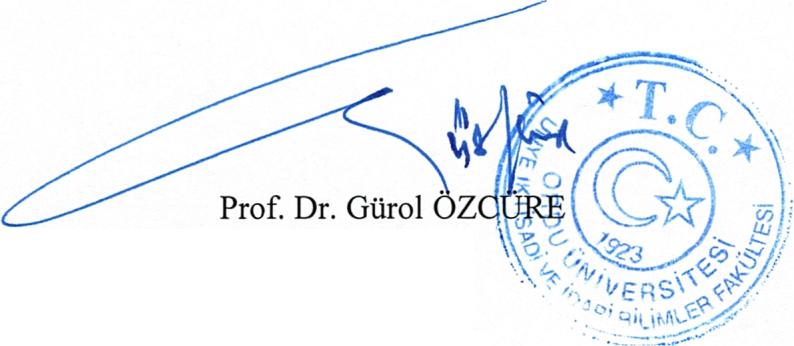  Dekan V.                                                                     Eğitim AlanıEğitim AlanıKapasiteKapasiteKapasiteKapasiteKapasiteKapasiteToplamEğitim AlanıEğitim Alanı0–5051–7576–100101–150151–250251-ÜzeriToplamAmfiAmfiSınıfSınıf16420AtölyeAtölyeDiğer (………………………..)Diğer (………………………..)LaboratuvarlarEğitim LaboratuvarlarıLaboratuvarlarSağlık LaboratuvarlarıLaboratuvarlarAraştırma LaboratuvarlarıLaboratuvarlarDiğer (…………)TOPLAMTOPLAM16420Eğitim AlanıEğitim AlanıKapasite 0–50 (m²)Kapasite 51–75 (m²)Kapasite 76–100 (m²)Kapasite 101–150 (m²)Kapasite 151–250 (m²)Kapasite 251-Üzeri (m²)Toplam (m²)AmfiAmfiSınıfSınıf16420AtölyeAtölyeToplantı SalonuToplantı Salonu1   30Diğer (………………………..)Diğer (………………………..)LaboratuvarlarEğitim LaboratuvarlarıLaboratuvarlarSağlık LaboratuvarlarıLaboratuvarlarAraştırma LaboratuvarlarıLaboratuvarlarDiğer (……………………..)TOPLAMTOPLAM1164     50AdetKapalı Alan((m2)Kapasite(Kişi)Öğrenci ve PersonelYemekhanesi1433270Kantin/Kafeteryalar1309100Toplantı SalonuToplantı SalonuKonferans SalonuKonferans SalonuToplamToplamAdetm²Adetm²(Adet)(m²)0–5013013051–7576–100101–150151–25013051305251–ÜzeriTOPLAM13013052335Hizmet AlanlarıOfis SayısıAlan (m²)Kullanan Kişi SayısıAkademik Personel Hizmet Alanları3474038İdari Personel Hizmet Alanları1023419TOPLAM4497457AdetAlan (m²)Ambar Alanları3240Arşiv Alanları3110Depo Vs.5280TOPLAM11630END. İLİŞKİLERİBÖLÜMÜEND. İLİŞKİLERİBÖLÜMÜÇalışma Ekonomisi A.B.D.İş ve Sos.Güvenlik Hukuku A.B.DYönetim ve ÇalışmaPsikolojisi A.B.D.Yönetim ve ÇalışmaSosyolojisi A.B.D.SİYASET BİLİMİ VE KAMU YÖNETİMİBÖLÜMÜSİYASET BİLİMİ VE KAMU YÖNETİMİBÖLÜMÜSiyaset ve Sosyal Bilimler A.B.D.Yönetim Bilimleri A.B.D.Hukuk Bilimleri A.B.D.Kentleşme ve Çevre SorunlarıA.B.D.Teknolojik Kaynaklar2018(Adet)2019(Adet)Artış Oranı(%)Sunucular10%0YazılımlarMasaüstü Bilgisayar5156%9Dizüstü Bilgisayar3233%3Tablet BilgisayarCep BilgisayarSes kayıt cihazı11%0Projeksiyon2729%7Slayt MakinesiTepegözEpiskopBarkot Okuyucu11%0Yazıcı3739%8Baskı Makinesi11%0Fotokopi Makinesi33%0Faks11%0Fotoğraf Makinesi22%0KameralarTelevizyonlarTarayıcılar66% 0Müzik SetleriMikroskoplarDVD lerAkıllı Tahta11%0DiğerTOPLAM167172%5YılTürkçe YayınSayısıYabancı YayınSayısıGörsel –İşitselMateryal SayısıToplam YayınSayısı201610500201710532201811100201911500Toplam  11500YıllarÖdünç Verilen Yayın Sayısı2016300020173500201841002019 4100Toplam14700YıllarYararlanan Kişi Sayısı20162500201726502018275020192800Toplam10700UNVANKadroların DolulukOranına GöreKadroların DolulukOranına GöreKadroların DolulukOranına GöreUNVANDoluBoşToplamProfesör11Doçent1010Dr.Öğr. Üyesi1212Öğretim Görevlisi33OkutmanÇeviriciEğitim-Öğretim PlanlamacısıAraştırma Görevlisi1212UzmanTOPLAM3838Bölüm/Birim AdıProfesörDoçentDr. Öğr. ÜyesiÖğretim GörevlisiAraştırma GörevlisiUzmanToplamToplamİŞLETME421310İKTİSAT251513ÇALIŞMA EK.VE END.İLİŞKİ.12216SİYASET BİLİMİ VE KAMU YÖNETİMİ21137DEKANLIK-13/B İLE GÖREVLİ22TOPLAM1101231238UNVANBÖLÜMÜ /BİRİMİGİTTİĞİ ÜNİVERSİTE/OKUDUĞU ANABİLİM DALIArş. Gör.İşletmeAnadolu ÜniversitesiÜretim Yönetimi ve PazarlamaArş. Gör.İktisatGazi Üniversitesiİktisat PolitikasıArş. Gör.Çalışma ekonomisi ve Endüstri İlişkileriMarmara ÜniversitesiÇalışma EkonomisiArş. Gör.Uluslararası İlişkiler(Kapandı)Orta Doğu Teknik Üniversitesi Sosyal Bilimler EnstitüsüArş. Gör.Uluslararası İlişkiler(Kapandı)Ankara Üniversitesi Sosyal Bilimler EnstitüsüArş.Gör.Siyaset Bilimi ve Kamu YönetimiEskişehir Anadolu Üniversitesi Sosyal Bilimler EnstitüsüTOPLAM66UNVANBÖLÜMBAŞLAMA TARİHİBİTİŞ TARİHİYERYURTİÇİ / YURT DIŞIGÖREVLENDİRME ŞEKLİProf. Dr.Ç.E.E.İ.17.01.201917.01.2019AnkaraYİToplantıProf. Dr.Ç.E.E.İ.24.01.201925.01.2019İstanbulYİÇalıştayProf. Dr.Ç.E.E.İ.08.02.201910.02.2019AnkaraYİToplantıProf. Dr.Ç.E.E.İ.15.03.201915.03.2019İstanbulYİSempozyumProf. Dr.Ç.E.E.İ.05.04.201905.04.2019İstanbulYİKonferansProf. Dr.Ç.E.E.İ.03.05.201903.05.2019SakaryaYiÇalıştayProf. Dr.Ç.E.E.İ.04.07.201904.07.2019GiresunYİJüriProf. Dr.Ç.E.E.İ.05.07.201905.07.2019İstanbulYİÇalıştayProf. Dr.Ç.E.E.İ.18.09.201918.09.2019AnkaraYİToplantıProf. Dr.Ç.E.E.İ.02.10.201904.10.2019KırşehirYİSempozyumProf. Dr.Ç.E.E.İ.10.10.201911.10.2019DenizliYİKongreProf. Dr.Ç.E.E.İ.18.10.201918.10.2019ÇanakkaleYİKongreDoç. Dr.Ç.E.E.İ.17.01.201918.01.2019İstanbulYİAraştırmaDoç. Dr.Ç.E.E.İ.01.02.201901.02.2019SamsunYİAraştırmaDoç. Dr.Ç.E.E.İ.04.02.201905.02.2019AnkaraYİAraştırmaDoç. Dr.Ç.E.E.İ.04.02.201905.02.2019İstanbulYiKonferans Doç. Dr.Ç.E.E.İ.08.03.201908.03.2019İstanbulYİSemapozyumDoç. Dr.Ç.E.E.İ.24.04.201904.04.2019AnkaraYİPanelDoç. Dr.Ç.E.E.İ.05.04.201905.04.2019İstanbulYiKonferansDoç. Dr.Ç.E.E.İ.25.04.201926.04.2019AnkaraYİKongreDoç. Dr.Ç.E.E.İ.02.05.201903.05.2019KıbrısYDKongreDoç. Dr.Ç.E.E.İ.09.05.201910.05.2019IspartaYİJüriDoç. Dr.Ç.E.E.İ.16.05.201917.05.2019AnakaraYİAraştırmaDoç. Dr.Ç.E.E.İ.21.06.201921.06.2019İstanbulYİJüriDoç. Dr.Ç.E.E.İ.25.10.201925.10.2019AnkaraYİKongreDoç. Dr.Ç.E.E.İ.25.10.201925.10.2019İstanbulYİAraştırmaDoç. Dr.Ç.E.E.İ.08.11.201909.11.2019AnkaraYiKongreDoç. Dr.Ç.E.E.İ.26.11.201928.11.2019AnkaraYİKongreDoç. Dr.Ç.E.E.İ.29.11.201929.11.2019AnkaraYİAraştırmaDoç. Dr.Ç.E.E.İ.01.11.201901.11.2019BursaYİAraştırmaDoç. Dr.Ç.E.E.İ.26.11.201928.11.2019AnkaraYİKongreDoç. Dr.Ç.E.E.İ.12.12.201912/12/20119OrduYİToplantıDoç. Dr.Ç.E.E.İ.20.12.201921.12.2019AnkaraYİKongreDoç. Dr.Ç.E.E.İ.03.12.201905.12.2019AnkaraYİKongreDoç. Dr.Ç.E.E.İ.16.12.201916.12.2019AnkaraYİToplantıDoç. Dr.İKTİSAT04.01.201904.01.2019SamsunYİJüriDoç. Dr.İKTİSAT28.01.201931.01.2019İstanbulYİAraştırmaDoç. Dr.İKTİSAT25.06.201926.06.2019SamsunYİJüriDoç. Dr.İKTİSAT13.12.201913.12.2019ErzurumYİJüriDoç. Dr.İŞLETME29.01.201931.01.2019KarsYiJüriDoç. Dr.İŞLETME21.01.201925.01.2019AntalyaYİSeminerDoç. Dr.İŞLETME26.04.201927.04.2019GaziantepYİKongreDoç. Dr.İŞLETME18.06.201918.06.2019TrabzonYİJüriDoç. Dr.İŞLETME01.07.201902.07.2019AnkaraYİPanelDoç. Dr.İŞLETME04.09.201906.09.2019İzmirYİKongreDoç. Dr.İŞLETME22.11.201924.11.2019SamsunYİSamsunDoç. Dr.KAMU21.01.201925.01.2019Ankara/ ZonguldakYiAraştırmaDoç. Dr.KAMU04.02.201908.02.2019İzmirYİAraştırmaDoç. Dr.KAMU04.02.201908.02.2019İzmirYİAraştırmaDoç. Dr.KAMU21.11.201923.11.2019İstanbulYİSempozyumDoç. Dr.KAMU21.11.201923.11.2019İstanbulYİSempozyumDoç. Dr.KAMU12.12.201913.12.2019SamsunYİSemapozyumDoç. Dr.KAMU30.12.201931.12.2019AnkaraYİJüriDoç. Dr.KAMU12.12.201913.12.2019SamsunYİSemapozyumDoç. Dr.KAMU30.12.201931.12.2019AnkaraYİJüriDr. Öğr. ÜyesiÇ.E.E.İ.21.01.201925.01.2019İstanbulYİAraştırmaDr. Öğr. ÜyesiÇ.E.E.İ.21.01.201925.01.2019İstanbulYİAraştırmaDr. Öğr. ÜyesiÇ.E.E.İ.08.02.201908.02.2019GiresunYiJüriDr. Öğr. ÜyesiÇ.E.E.İ.15.02.201915.02.2019İstanbulYiJüriDr. Öğr. ÜyesiÇ.E.E.İ.09.05.201910.05.2019IspartaYİJüriDr. Öğr. ÜyesiÇ.E.E.İ.19.12.201921.12.2019AnkaraYİKongreDr. Öğr. ÜyesiÇ.E.E.İ.20.12.201922.12.2019AnkaraYİKongreDr. Öğr. ÜyesiİKTİSAT29.01.201929.01.2019OrduYiToplantıDr. Öğr. ÜyesiİKTİSAT11.02.201915.02.2019İstanbulYİAraştırmaDr. Öğr. ÜyesiİKTİSAT21.03.201924.03.2019İstanbulYİÇalıştayDr. Öğr. ÜyesiİKTİSAT14.03.201914.03.2019SamsunYİKonferansDr. Öğr. ÜyesiİKTİSAT18.04.201919.04.2019TrabzonYiKongreDr. Öğr. ÜyesiİKTİSAT22.05.201922.05.2019İstanbulYİToplantıDr. Öğr. ÜyesiİKTİSAT17.06.201918.06.2019İstanbulYİJüriDr. Öğr. ÜyesiİKTİSAT25.06.201925.06.2019GiresunYİJüriDr. Öğr. ÜyesiİKTİSAT03.07.201903.07.2019SamsunYİJüriDr. Öğr. ÜyesiİKTİSAT18.09.201918.09.2019AnkaraYiKongreDr. Öğr. ÜyesiİKTİSAT11.09.201912.09.2019İstanbulYİToplantıDr. Öğr. ÜyesiİKTİSAT21.10.201922.10.2019İzmirYİToplantıDr. Öğr. ÜyesiİKTİSAT07.11.201910.11.2019İngiltereYDKonferansDr. Öğr. ÜyesiİKTİSAT06.11.201908.11.2019İngiltereYDKonferansDr. Öğr. ÜyesiİKTİSAT09.11.201911.11.2019İngiltereYDKonferansDr. Öğr. ÜyesiİKTİSAT05.12.201906.12.2019İstanbulYİKonferansDr. Öğr. ÜyesiİŞLETME21.01.201921.01.2019AnkaraYiToplantıDr. Öğr. ÜyesiİŞLETME10.01.201911.01.2019KastamonuYİJüriDr. Öğr. ÜyesiİŞLETME05.02.201908.02.2019EskişehirYİAraştırmaDr. Öğr. ÜyesiİŞLETME04.02.201904.02.2019GiresunYİJüriDr. Öğr. ÜyesiİŞLETME25.04.201927.04.2019GaziantepYİKongreDr. Öğr. ÜyesiİŞLETME24.05.201924.05.2019GiresunYİJüriDr. Öğr. ÜyesiİŞLETME21.06.201921.06.2019GiresunYİJüriDr. Öğr. ÜyesiİŞLETME04.09.201906.09.2019İzmirYİKongreDr. Öğr. ÜyesiİŞLETME24.10.201925.10.2019NiğdeYİKongreÖğr. Gör.Siyaset Bilimi ve Kamu Yönetimi22.01.201924.01.2019AnkaraYİDoktora TezÖğr. Gör.Siyaset Bilimi ve Kamu Yönetimi16.07.201918.07.2019AnkaraY.İDoktora tez Öğr. Gör.Siyaset Bilimi ve Kamu Yönetimi31.10.201901.11.2019AnkaraYİDoktora TezÖğr. Gör.Siyaset Bilimi ve Kamu Yönetimi18.12.201920.12.2019AnkaraYİDoktora tezArş.Gör.Ç.E.E.İ.17.06.201917.06.2019AnkaraYİYüksek LisansArş.Gör.Ç.E.E.İ.24.06.201925.06.2019AnkaraYİYüksek LisansArş.Gör.Ç.E.E.İ.05.08.201909.08.2019Ankara YİTezArş.Gör.Ç.E.E.İ.23.09.201927.09.2019AnkaraYiDoktora TezArş.Gör.Ç.E.E.İ.30.10.201904.11.2019AnkaraYİDoktora TezArş.Gör.Ç.E.E.İ.18.11.201922.11.2019AnkaraYİSempozyumArş.Gör.Ç.E.E.İ.25.11.201929.11.2019AnkaraYİKongreArş.Gör.İKTİSAT29.04.201903.05.2019AnkaraYİAraştırmaArş.Gör.İKTİSAT02.07.201905.07.2019AdanaYİAraştırmaArş.Gör.İKTİSAT28.10.201901.11.2019AnkaraYİAraştırmaArş.Gör.İŞLETME04.02.201908.02.2019TokatYİAraştırmaArş.Gör.İŞLETME28.02.201905.03.2019İSTANBULYİAraştırmaArş.Gör.İŞLETME20.03.201922.03.2019İstanbulYİKonferansArş.Gör.İŞLETME27.04.201907.06.2019AnkaraYİDoktora TezArş.Gör.İŞLETME29.04.201903.05.2019AdanaYİAraştırmaArş.Gör.İŞLETME26.04.201927.04.2019GaziantepYİKongreArş.Gör.İŞLETME17.06.201909.08.2019AnkaraYİDoktora TezArş.Gör.İŞLETME02.09.201906.09.2019AnkaeaYİDoktora TezArş.Gör.İŞLETME16.09.201920.09.2019İstanbul YİDoktora TezArş.Gör.Siyaset Bilimi ve Kamu Yönetimi23.01.201925.01.2019İstanbul YİDoktora TezArş.Gör.Siyaset Bilimi ve Kamu Yönetimi25.02.201905.04.2019EskişehirYİDoktora TezArş.Gör.Siyaset Bilimi ve Kamu Yönetimi20.03.201922.03.2019AnkaraYiAraştırmaArş.Gör.Siyaset Bilimi ve Kamu Yönetimi03.04.201905.04.2019AnkaraYİAraştırmaArş.Gör.Siyaset Bilimi ve Kamu Yönetimi24.04.201926.04.2019IspartaYİAraştırmaArş.Gör.Siyaset Bilimi ve Kamu Yönetimi29.05.201931.05.2019AnkaraYiDoktora TezArş.Gör.Siyaset Bilimi ve Kamu Yönetimi23.05.201931.05.2019Isparta YİAraştırmaArş.Gör.Siyaset Bilimi ve Kamu Yönetimi12.06.201914.06.2019İstanbulYİ Doktora TezArş.Gör.Siyaset Bilimi ve Kamu Yönetimi26.06.201928.06.2019AnlkaraYİDoktora TezArş.Gör.Siyaset Bilimi ve Kamu Yönetimi20.08.201923.08.2019İstanbulYİDoktora TezArş.Gör.Siyaset Bilimi ve Kamu Yönetimi22.09.201927.09.2019İstanbulYİDoktora TezArş.Gör.Siyaset Bilimi ve Kamu Yönetimi23.09.201927.09.2019İspartaYİDoktora TezArş.Gör.Siyaset Bilimi ve Kamu Yönetimi07.10.201910.10.2019İstanbulYİDoktora TezArş.Gör.Siyaset Bilimi ve Kamu Yönetimi31.10.201901.11.2019AnkaraYİDoktora TezArş.Gör.Siyaset Bilimi ve Kamu Yönetimi14.11.201915.11.2019İstanbulYİDoktora tezArş.Gör.Siyaset Bilimi ve Kamu Yönetimi18.11.201922.11.2019İstanbulYİDoktora tezArş.Gör.Siyaset Bilimi ve Kamu Yönetimi18.11.201922.11.2019İspartaYİDoktora tezArş.Gör.Siyaset Bilimi ve Kamu Yönetimi02.12.201906.12.2019İstanbulYİDoktora TezArş.Gör.Siyaset Bilimi ve Kamu Yönetimi17.12.201922.12.2019ÇankırıYİAraştırmaÜnvanı21-30 Yaş21-30 Yaş31-40 Yaş31-40 Yaş41-45 Yaş41-45 Yaş46-55 Yaş46-55 Yaş56-Üzeri56-ÜzeriToplamÜnvanıKEKEKEKEKEToplamProf. Dr.11Doç.Dr.243110Dr.Öğr.Üyesi322111212Öğr.Gör.1113Arş.Gör.1135212Toplam Kişi Sayısı119127121438UNVANI1-3 Yıl1-3 Yıl4-6 Yıl4-6 Yıl7-10 Yıl7-10 Yıl11-15 Yıl11-15 Yıl16-20 Yıl16-20 Yıl21-Üzeri21-ÜzeriTOPLAMUNVANIKEKEKEKEKEKETOPLAMProf. Dr.11Doç.Dr.3212210Dr.Öğr.Üyesi141121212Öğr.Gör.1113Arş.Gör.11342112Toplam Kişi Sayısı11110855122238Yüzde (%)201720182019Genel İdare Hizmetleri151615Sağlık Hizmetleri SınıfıTeknik Hizmetleri Sınıf111Eğitim ve Öğretim Hizmetleri SınıfıAvukatlık Hizmetleri SınıfıDin Hizmetleri SınıfıYardımcı Hizmetli111Toplam1718171-3 Yıl1-3 Yıl4-6 Yıl4-6 Yıl7-10 Yıl7-10 Yıl11-15 Yıl11-15 Yıl16-20 Yıl16-20 Yıl21-Üzeri21-ÜzeriTOPLAMKEKEKEKEKEKETOPLAMToplam Kişi Sayısı224131417Yüzde (%)21–25 Yaş21–25 Yaş26–30 Yaş26–30 Yaş31–35 Yaş31–35 Yaş36–40 Yaş36–40 Yaş41–50 Yaş41–50 Yaş51-Üzeri51-ÜzeriTOPLAMKEKEKEKEKEKETOPLAMToplam Kişi Sayısı213216217Yüzde (%)Birim1.Öğretim1.Öğretim1.Öğretim2.Öğretim2.Öğretim2.ÖğretimTOPLAMTOPLAMTOPLAMKETKETKETFakülteler60153411352744126868759461821Yüksekokullar……..TOPLAMBirim Adı:Sıra NoProgram Adı1İktisat2İşletme3Siyaset Bilimi ve Kamu Yönetimi4Çalışma Ekonomisi ve Endüstri İlişkileriPROGRAMIN ADII. ÖğretimI. ÖğretimI. ÖğretimII. ÖğretimII. ÖğretimII. ÖğretimToplamToplamGenel ToplamLisans /Lisansüstü ProgramıErkekKızTop.ErkekKızTop.ErkekKızGenel ToplamLisans /Lisansüstü ProgramıTOPLAMBirimin AdıÖSS Kontenjanı(*)ÖSS Sonucu Kayıt YaptıranBoş Kalan KontenjanEk Kontenjan Kayıt YaptıranToplam KayıtDoluluk Oranı(%)Çalışma EkEkon.ve End.İlişkileri412615935%85İktisat5230221343%83İşletme31283230%97SBKY5757--57%100SBKY(İ.Ö.)41392140%98TOPLAMYatay Geçişle Gelen Öğrenci SayısıYatay Geçişle Gelen Öğrenci SayısıYatay Geçişle Gelen Öğrenci SayısıDikey Geçişle Gelen Öğrenci SayısıDikey Geçişle Gelen Öğrenci SayısıDikey Geçişle Gelen Öğrenci SayısıKETKETÜnye İ.İ.B.F.916258311TOPLAM916258311YıllarSCI-Exp.+A&HCI(Makele)SCI-Exp.(Makele)SSCI(Makele)A&HCI(Makele)20171-20182-2019--TOPLAMFaydalanan Kişi SayısıTutar(TL)Bilim Ödülü----Bilim Teşvik Ödülü---Bilimsel Yayınları Özendirme Desteği----Doktora Tez Ödülleri----……….Stratejik AmaçlarStratejik AmaçlarStratejik HedeflerStratejik HedeflerStratejik Hedefler1Öğrenci Odaklı ve Kaliteyi Ön Planda Tutan Bir Eğitim ve Öğretim GerçekleştirmekÖğrenci Odaklı ve Kaliteyi Ön Planda Tutan Bir Eğitim ve Öğretim Gerçekleştirmek1.1Eğitim Müfredat Programı Geliştirme Çalışmalarının Sürdürülmesi1Öğrenci Odaklı ve Kaliteyi Ön Planda Tutan Bir Eğitim ve Öğretim GerçekleştirmekÖğrenci Odaklı ve Kaliteyi Ön Planda Tutan Bir Eğitim ve Öğretim Gerçekleştirmek1.2Öğrencilere En Etkili Şekilde Modern, Üretici ve Araştırıcı ÖğretimYöntemlerinin Sunulması1Öğrenci Odaklı ve Kaliteyi Ön Planda Tutan Bir Eğitim ve Öğretim GerçekleştirmekÖğrenci Odaklı ve Kaliteyi Ön Planda Tutan Bir Eğitim ve Öğretim Gerçekleştirmek1.3Öğretim Elemanı Başına Düşen Öğrenci Sayısının Optimum DüzeyeÇekilmesi1Öğrenci Odaklı ve Kaliteyi Ön Planda Tutan Bir Eğitim ve Öğretim GerçekleştirmekÖğrenci Odaklı ve Kaliteyi Ön Planda Tutan Bir Eğitim ve Öğretim Gerçekleştirmek1.4Öğrencilerin Eğitim- Öğretim Faaliyetlerini Değerlendirmesineİmkân Tanınması1Öğrenci Odaklı ve Kaliteyi Ön Planda Tutan Bir Eğitim ve Öğretim GerçekleştirmekÖğrenci Odaklı ve Kaliteyi Ön Planda Tutan Bir Eğitim ve Öğretim Gerçekleştirmek1.5Kütüphane OlanaklarınınZenginleştirilmesi ve Erişimin Kolaylaştırılması1Öğrenci Odaklı ve Kaliteyi Ön Planda Tutan Bir Eğitim ve Öğretim GerçekleştirmekÖğrenci Odaklı ve Kaliteyi Ön Planda Tutan Bir Eğitim ve Öğretim Gerçekleştirmek1.6Öğrencilerin Uygulamaya İlişkin Bilgive Deneyimlerinin Arttırılması1Öğrenci Odaklı ve Kaliteyi Ön Planda Tutan Bir Eğitim ve Öğretim GerçekleştirmekÖğrenci Odaklı ve Kaliteyi Ön Planda Tutan Bir Eğitim ve Öğretim Gerçekleştirmek1.7Yeni Bölümlerin, Anabilim/Anasanat Dallarının ve Programların Açılması ve Aktif Olmayanların FaaliyeteGeçirilmesi1Öğrenci Odaklı ve Kaliteyi Ön Planda Tutan Bir Eğitim ve Öğretim GerçekleştirmekÖğrenci Odaklı ve Kaliteyi Ön Planda Tutan Bir Eğitim ve Öğretim Gerçekleştirmek1.9Lisans Eğitim ProgramlarınınÇeşitlendirilmesi1Öğrenci Odaklı ve Kaliteyi Ön Planda Tutan Bir Eğitim ve Öğretim GerçekleştirmekÖğrenci Odaklı ve Kaliteyi Ön Planda Tutan Bir Eğitim ve Öğretim Gerçekleştirmek1.10Lisansüstü Eğitim Programlarının Genişletilmesi, Etkinleştirilmesi ve Yeni Yüksek Lisans ve Doktora Programlarının Açılmasına AğırlıkVerilmesi1Öğrenci Odaklı ve Kaliteyi Ön Planda Tutan Bir Eğitim ve Öğretim GerçekleştirmekÖğrenci Odaklı ve Kaliteyi Ön Planda Tutan Bir Eğitim ve Öğretim Gerçekleştirmek1.11Öğrenci Niteliğinin Yükseltilmesi2Bilimsel Yayın ve AraştırmaFaaliyetlerinin Sayısını ve Kalitesini ArttırmakBilimsel Yayın ve AraştırmaFaaliyetlerinin Sayısını ve Kalitesini Arttırmak2.1Öğretim Elemanlarının Bilimsel YayınSayısının Yükseltilmesi2Bilimsel Yayın ve AraştırmaFaaliyetlerinin Sayısını ve Kalitesini ArttırmakBilimsel Yayın ve AraştırmaFaaliyetlerinin Sayısını ve Kalitesini Arttırmak2.2Uluslararası Alanda Yayın YapanKişilere Yönelik Mevcut Ödüllendirme Yöntemlerinin Geliştirilmesi2Bilimsel Yayın ve AraştırmaFaaliyetlerinin Sayısını ve Kalitesini ArttırmakBilimsel Yayın ve AraştırmaFaaliyetlerinin Sayısını ve Kalitesini Arttırmak2.3Ulusal ve Uluslararası BilimselToplantı ve Aktivitelere Katılımın Teşvik Edilmesi7.4Öğrencilerle İlişkilerin ve EtkileşiminGüçlendirilmesi7.5Bölgesel, Ulusal ve UluslararasıDüzeyde Üniversitenin Tanıtımının Yapılması7.6Web Sayfalarının Birimlerin Üstünlüklerini ve Değerlendirebilecekleri FırsatlarıKamuoyuna En İyi Tanıtacak Şekilde Organize Edilmesi8Ordu İlinin ve Bölgenin Sosyo-Ekonomik Kalkınmasında Öncü ve Etkin Bir Rol Üstlenmek8.1Ticari, Sınai ve Zirai Kurumlar Arasındaki İşbirliğini Geliştirerek Üniversitenin Bölgesel KonumununGüçlendirilmesi8Ordu İlinin ve Bölgenin Sosyo-Ekonomik Kalkınmasında Öncü ve Etkin Bir Rol Üstlenmek8.2Üniversite ve İş Dünyası Arasındaki İş Birliği ve İletişimi Artırmaya YönelikEğitim Faaliyetlerinin Yapılması8Ordu İlinin ve Bölgenin Sosyo-Ekonomik Kalkınmasında Öncü ve Etkin Bir Rol Üstlenmek8.3İlin ve Bölgenin Öncelikli Sorunlarının Çözümüne ve Sosyo-KültürelGelişimine Öncülük EtmekNOGİDER TÜRLERİ2019 YILI KBÖEKLENENDÜŞÜLENYILSONU ÖDENEĞİTOPLAM HARCAMAHARCAMA ORANI01GENEL KAMU HİZMETLERİ5.595.50072.3002.7005.626.7295.605.99002SAVUNMA HİZMETLERİ03KAMU DÜZENİ VE GÜV. HİZ.05DİNLENME, KÜL. VE DİN HİZ.09EĞİTİM HİZMETLERİGENEL TOPLAMGENEL TOPLAM5.595.50072.3002.7005.626.7295.605.9902019 Yılı2019 Yılı2019 Yılı2019 Yılı2019 Yılı2019 Yılı2019 YılıFONKSİYONELKBÖEKLENENDÜŞÜLENTOPLAM ÖDENEKHARCAMAKALAN09.4.1.00.2.01.14.376.0004.376.0004.355.82320.17709.4.1.00.2.01.409.4.1.00.2.02.1618.00011.500629.500629.4128809.4.1.00.2.02.409.4.1.00.2.03.290.00033.500123.500123.34815209.4.1.00.2.03.311.00017.00028.00027.89410609.4.1.00.2.03.56.0002.7003.3003.12617409.4.1.00.2.03.720002.0001.9614009.4.1.00.2.03.83.5003.0006.5006.498209.4.1.07.2.03.220.00020.00019.999109.4.1.07.2.01.1433.0007.3002.371437.920437.929009.4.1.07.2.01.4BİRİMTOPLAMI5.559.50072.3005.0715.626.7295.605.990740Faaliyet TürüBiriminiz Tarafından Düzenlenen Toplantı SayısıBiriminiz Tarafından Düzenlenen Toplantı SayısıBiriminiz Tarafından Düzenlenen Toplantı SayısıFaaliyete Katılan Akademik /İdari Personel SayısıFaaliyete Katılan Akademik /İdari Personel SayısıFaaliyete Katılan Akademik /İdari Personel SayısıFaaliyete Katılan Akademik /İdari Personel SayısıFaaliyete Katılan Akademik /İdari Personel SayısıFaaliyet TürüUlusalUluslararasıTOPLAMUlusalUlusalUluslararasıUluslararasıTOPLAMFaaliyet TürüUlusalUluslararasıTOPLAMAkademik Personelİdari PersonelAkademik Personelİdari PersonelTOPLAMBirim AdıSempozyum ve KongreBirim AdıKonferans5Birim AdıPanel2Birim AdıSeminer4Birim AdıSöyleşiBirim AdıKonserBirim AdıSergiBirim AdıTeknik GeziBirim AdıEğitim Semineri1Birim AdıÇalıştayBirim Adı……………..TOPLAM12BirimTebliğ/Bildiri/PosterTebliğ/Bildiri/PosterKonferans/Seminer/PanelKonferans/Seminer/PanelKonferans/Seminer/PanelKongre /SempozyumKongre /SempozyumSergi /KonserSergi /KonserBirimYurtiçiYurtdışıYurtiçiYurtdışıKurumiçiYurtiçiYurtdışıYurtiçiYurtdışı6372910YAYIN TÜRÜYAYIN TÜRÜ20182019ARTIŞ / AZALIŞSCI, SSCI, AHCISCI, SSCI, AHCISCI, SSCI ve AHCI DIŞINDAKİ İNDEKS ve ÖZLER TARAFINDAN DERGİLERDE YAYINLANAN TEKNİK NOT, EDİTÖRE MEKTUP, TARTIŞMA, VAKA TAKDİMİ ve ÖZET TÜRÜNDEN YAYINLAR DIŞINDAKİ MAKALELERSCI, SSCI ve AHCI DIŞINDAKİ İNDEKS ve ÖZLER TARAFINDAN DERGİLERDE YAYINLANAN TEKNİK NOT, EDİTÖRE MEKTUP, TARTIŞMA, VAKA TAKDİMİ ve ÖZET TÜRÜNDEN YAYINLAR DIŞINDAKİ MAKALELER 711DİĞER HAKEMLİ DERGİLERULUSAL 43 DİĞER HAKEMLİ DERGİLERULUSLARARASI 411DİĞER HAKEMLİ DERGİLERTOPLAMDİĞER HAKEMLİ BİLİMSEL - SANATSAL DERGİLERULUSALDİĞER HAKEMLİ BİLİMSEL - SANATSAL DERGİLERULUSLARARASIDİĞER HAKEMLİ BİLİMSEL - SANATSAL DERGİLERTOPLAMBİLDİRİLER YA DA ÖZETLERİN YER ALDIĞI KİTAPULUSAL 96BİLDİRİLER YA DA ÖZETLERİN YER ALDIĞI KİTAPULUSLARARASI 1013BİLDİRİLER YA DA ÖZETLERİN YER ALDIĞI KİTAPTOPLAMKİTAPYURTDIŞI 1010KİTAPYURTİÇİ 53KİTAPTOPLAMTEZLERYÜKSEK LİSANS 111TEZLERDOKTORA 2TEZLERTOPLAMÇEVİRİKİTAPÇEVİRİMAKALEÇEVİRİTOPLAMATIF YAPILAN BİLİMSEL YAYIN SAYISI72110YAYIN TOPLAMIYAYIN TOPLAMIYAYIN TÜRÜYAYIN TÜRÜ20182019ARTIŞ / AZALIŞSCI, SSCI, AHCISCI, SSCI, AHCISCI, SSCI ve AHCI DIŞINDAKİ İNDEKS ve ÖZLER TARAFINDAN DERGİLERDE YAYINLANAN TEKNİK NOT, EDİTÖRE MEKTUP, TARTIŞMA, VAKA TAKDİMİ ve ÖZET TÜRÜNDEN YAYINLAR DIŞINDAKİ MAKALELERSCI, SSCI ve AHCI DIŞINDAKİ İNDEKS ve ÖZLER TARAFINDAN DERGİLERDE YAYINLANAN TEKNİK NOT, EDİTÖRE MEKTUP, TARTIŞMA, VAKA TAKDİMİ ve ÖZET TÜRÜNDEN YAYINLAR DIŞINDAKİ MAKALELERDİĞER HAKEMLİ DERGİLERULUSALDİĞER HAKEMLİ DERGİLERULUSLARARASIDİĞER HAKEMLİ DERGİLERTOPLAMDİĞER HAKEMLİ BİLİMSEL - SANATSAL DERGİLERULUSALDİĞER HAKEMLİ BİLİMSEL - SANATSAL DERGİLERULUSLARARASIDİĞER HAKEMLİ BİLİMSEL - SANATSAL DERGİLERTOPLAMBİLDİRİLER YA DA ÖZETLERİN YER ALDIĞI KİTAPULUSALBİLDİRİLER YA DA ÖZETLERİN YER ALDIĞI KİTAPULUSLARARASIBİLDİRİLER YA DA ÖZETLERİN YER ALDIĞI KİTAPTOPLAMKİTAPYURTDIŞI1 KİTAPYURTİÇİ 1KİTAPTOPLAMTEZLERYÜKSEK LİSANSTEZLERDOKTORATEZLERTOPLAMÇEVİRİKİTAPÇEVİRİMAKALEÇEVİRİTOPLAMATIF YAPILAN BİLİMSEL YAYIN SAYISI2YAYIN TOPLAMIYAYIN TOPLAMIPROJE NOPROJE TÜRÜ / PROJEYİ DESTEKLEYEN KURUMPROJE YÜRÜTÜCÜSÜPROJE ADIBAĞLI OLDUĞU BİRİMBAŞLANGIÇ ÖDENEĞİ (TL)BAŞLAMA TARİHİ BİTİŞ TARİHİ A-1803BAP/ORDU ÜNİVERSİTESİ DERYA ÖZTÜRKGiresun İli Bulancak İlçesi Tarımsal Üretim Faaliyetlerinin Mevcut Durumu, Sorunları ve Çözüm Önerileri  ÜNYE İİBF 2,640.00TL09/03/201828-09-2019  TÜBAP-2018/87BAP/Trakya Üniversitesi DERYA ÖZTÜRK (Proje Araştırmacısı) Hazır Giyim Sektöründe Markaların Fonksiyonel Özelliklerinin Marka Değeri Üzerine Etkileri ÜNYE İİBF  2,602.00 TL12/04/2018  17-12-2019HD-1911  ODÜ BAP   Dr. İsmail ÇAKMAK   Türkiye’de Bireylerin Sağlık Kuruluşları Tercihlerini Etkileyen Ekonomik ve Sosyal Faktörler    4886.48 TL 10.06.2019 10.01.2020 Bilimsel Araştırma Proje SayısıBilimsel Araştırma Proje SayısıBilimsel Araştırma Proje SayısıBilimsel Araştırma Proje SayısıBilimsel Araştırma Proje SayısıBilimsel Araştırma Proje SayısıBilimsel Araştırma Proje SayısıBilimsel Araştırma Proje SayısıProjeler2019 Yılı (Rapor Yılı)2019 Yılı (Rapor Yılı)2019 Yılı (Rapor Yılı)2019 Yılı (Rapor Yılı)2019 Yılı (Rapor Yılı)2019 Yılı (Rapor Yılı)2019 Yılı (Rapor Yılı)ProjelerÖnceki Yıldan Devreden ProjeYıl İçinde Eklenen ProjeToplamYıl İçinde Tamamlanan ProjeToplam ÖdenekTLHarcanan ÖdenekTLKalan ÖdenekTLDPTTÜBİTAKA.B HİBESİBİLİMSEL ARAŞTIRMA PROJELERİ14886.484403.86482.62SANTEZ PROJELERİVs…TOPLAM4886.484403.86482.62Desteklenen Proje TürüDesteklenen Proje Sayısı (Adet)Desteklenen BütçeProje Başına Düşen Ortalama Bütçe Miktarı(TL)Araştırma Projeleri(1001)HızlıDestek(1002)…..TOPLAMPERFORMANS SONUÇLARI TABLOSUPERFORMANS SONUÇLARI TABLOSUPERFORMANS SONUÇLARI TABLOSUPERFORMANS SONUÇLARI TABLOSUPERFORMANS SONUÇLARI TABLOSUPERFORMANS SONUÇLARI TABLOSUSTRATEJİK AMAÇ 1Öğrenci Odaklı ve Kaliteyi Ön Planda Tutan bir Eğitim ve Öğretim GerçekleştirmekÖğrenci Odaklı ve Kaliteyi Ön Planda Tutan bir Eğitim ve Öğretim GerçekleştirmekÖğrenci Odaklı ve Kaliteyi Ön Planda Tutan bir Eğitim ve Öğretim GerçekleştirmekÖğrenci Odaklı ve Kaliteyi Ön Planda Tutan bir Eğitim ve Öğretim GerçekleştirmekÖğrenci Odaklı ve Kaliteyi Ön Planda Tutan bir Eğitim ve Öğretim GerçekleştirmekSTRATEJİK HEDEF (1.1)Eğitim Müfredat Programı Geliştirme Çalışmalarının SürdürülmesiEğitim Müfredat Programı Geliştirme Çalışmalarının SürdürülmesiEğitim Müfredat Programı Geliştirme Çalışmalarının SürdürülmesiEğitim Müfredat Programı Geliştirme Çalışmalarının SürdürülmesiEğitim Müfredat Programı Geliştirme Çalışmalarının SürdürülmesiPERFORMANS HEDEFİEğitim planlarında yer alan derslerin TYYÇ Kapsamında GüncelGelişmelerle UyumlaştırmakEğitim planlarında yer alan derslerin TYYÇ Kapsamında GüncelGelişmelerle UyumlaştırmakEğitim planlarında yer alan derslerin TYYÇ Kapsamında GüncelGelişmelerle UyumlaştırmakEğitim planlarında yer alan derslerin TYYÇ Kapsamında GüncelGelişmelerle UyumlaştırmakEğitim planlarında yer alan derslerin TYYÇ Kapsamında GüncelGelişmelerle UyumlaştırmakPERFROMANS GÖSTERGELERİÖlçü Birimi201820192019Gerçekleşme Oranı (%)Gerçekleşme DurumuUyumlaştırılan Ders Sayısı/YılAdet335338MakulPERFORMANS SONUÇLARI TABLOSUPERFORMANS SONUÇLARI TABLOSUPERFORMANS SONUÇLARI TABLOSUPERFORMANS SONUÇLARI TABLOSUPERFORMANS SONUÇLARI TABLOSUPERFORMANS SONUÇLARI TABLOSUSTRATEJİK AMAÇ 1Öğrenci Odaklı ve Kaliteyi Ön Planda Tutan bir Eğitim ve Öğretim GerçekleştirmekÖğrenci Odaklı ve Kaliteyi Ön Planda Tutan bir Eğitim ve Öğretim GerçekleştirmekÖğrenci Odaklı ve Kaliteyi Ön Planda Tutan bir Eğitim ve Öğretim GerçekleştirmekÖğrenci Odaklı ve Kaliteyi Ön Planda Tutan bir Eğitim ve Öğretim GerçekleştirmekÖğrenci Odaklı ve Kaliteyi Ön Planda Tutan bir Eğitim ve Öğretim GerçekleştirmekSTRATEJİK HEDEF (1.2)Öğrencilere En Etkili Şekilde Modern, Üretici ve AraştırıcıÖğretim Yöntemlerinin SunulmasıÖğrencilere En Etkili Şekilde Modern, Üretici ve AraştırıcıÖğretim Yöntemlerinin SunulmasıÖğrencilere En Etkili Şekilde Modern, Üretici ve AraştırıcıÖğretim Yöntemlerinin SunulmasıÖğrencilere En Etkili Şekilde Modern, Üretici ve AraştırıcıÖğretim Yöntemlerinin SunulmasıÖğrencilere En Etkili Şekilde Modern, Üretici ve AraştırıcıÖğretim Yöntemlerinin SunulmasıPERFORMANS HEDEFİEğitim Öğretimde Bilgisayar, İnternet ve Uzaktan EğitimTeknolojilerinden FaydalanmakEğitim Öğretimde Bilgisayar, İnternet ve Uzaktan EğitimTeknolojilerinden FaydalanmakEğitim Öğretimde Bilgisayar, İnternet ve Uzaktan EğitimTeknolojilerinden FaydalanmakEğitim Öğretimde Bilgisayar, İnternet ve Uzaktan EğitimTeknolojilerinden FaydalanmakEğitim Öğretimde Bilgisayar, İnternet ve Uzaktan EğitimTeknolojilerinden Faydalanmak	PERFROMANS GÖSTERGELERİÖlçü Birimi201820192019Gerçekleşme Oranı (%)Gerçekleşme Durumuİnternete Aktarılan Ders Sayısı/YılAdet66%0YetersizBilgisayar Sayısı/YılAdet44%0YetersizBilgisayar Labaratuvarı Kullanım Oranı/YılAdetLabaratuvar bulunmamaktadırHizmet Alınan Uzaktan Eğitim Program Sayısı/YılAdetOlmamıştırPERFORMANS SONUÇLARI TABLOSUPERFORMANS SONUÇLARI TABLOSUPERFORMANS SONUÇLARI TABLOSUPERFORMANS SONUÇLARI TABLOSUPERFORMANS SONUÇLARI TABLOSUPERFORMANS SONUÇLARI TABLOSUSTRATEJİK AMAÇ 1Öğrenci Odaklı ve Kaliteyi Ön Planda Tutan bir Eğitim ve Öğretim GerçekleştirmekÖğrenci Odaklı ve Kaliteyi Ön Planda Tutan bir Eğitim ve Öğretim GerçekleştirmekÖğrenci Odaklı ve Kaliteyi Ön Planda Tutan bir Eğitim ve Öğretim GerçekleştirmekÖğrenci Odaklı ve Kaliteyi Ön Planda Tutan bir Eğitim ve Öğretim GerçekleştirmekÖğrenci Odaklı ve Kaliteyi Ön Planda Tutan bir Eğitim ve Öğretim GerçekleştirmekSTRATEJİK HEDEF (1.3)Öğretim Elemanı Başına Düşen Öğrenci Sayısının OptimumDüzeye ÇekilmesiÖğretim Elemanı Başına Düşen Öğrenci Sayısının OptimumDüzeye ÇekilmesiÖğretim Elemanı Başına Düşen Öğrenci Sayısının OptimumDüzeye ÇekilmesiÖğretim Elemanı Başına Düşen Öğrenci Sayısının OptimumDüzeye ÇekilmesiÖğretim Elemanı Başına Düşen Öğrenci Sayısının OptimumDüzeye ÇekilmesiPERFORMANS HEDEFİÖğretim Elemanı Sıkıntısı Olan Bölüm/ Anabilim Dalları İçinYeni Akademik Personel Alımına GidilmesiÖğretim Elemanı Sıkıntısı Olan Bölüm/ Anabilim Dalları İçinYeni Akademik Personel Alımına GidilmesiÖğretim Elemanı Sıkıntısı Olan Bölüm/ Anabilim Dalları İçinYeni Akademik Personel Alımına GidilmesiÖğretim Elemanı Sıkıntısı Olan Bölüm/ Anabilim Dalları İçinYeni Akademik Personel Alımına GidilmesiÖğretim Elemanı Sıkıntısı Olan Bölüm/ Anabilim Dalları İçinYeni Akademik Personel Alımına GidilmesiPERFROMANS GÖSTERGELERİÖlçü Birimi201820192019Gerçekleşme Oranı (%)Gerçekleşme DurumuÖğretim Elemanı Başına Düşen Öğrenci Sayısı/YılAdet60.0828,03MakulPERFORMANS SONUÇLARI TABLOSUPERFORMANS SONUÇLARI TABLOSUPERFORMANS SONUÇLARI TABLOSUPERFORMANS SONUÇLARI TABLOSUPERFORMANS SONUÇLARI TABLOSUPERFORMANS SONUÇLARI TABLOSUSTRATEJİK AMAÇ 1Öğrenci Odaklı ve Kaliteyi Ön Planda Tutan bir Eğitim ve Öğretim GerçekleştirmekÖğrenci Odaklı ve Kaliteyi Ön Planda Tutan bir Eğitim ve Öğretim GerçekleştirmekÖğrenci Odaklı ve Kaliteyi Ön Planda Tutan bir Eğitim ve Öğretim GerçekleştirmekÖğrenci Odaklı ve Kaliteyi Ön Planda Tutan bir Eğitim ve Öğretim GerçekleştirmekÖğrenci Odaklı ve Kaliteyi Ön Planda Tutan bir Eğitim ve Öğretim GerçekleştirmekSTRATEJİK HEDEF (1.4)Öğretim Elemanı Başına Düşen Öğrenci Sayısının OptimumDüzeye ÇekilmesiÖğretim Elemanı Başına Düşen Öğrenci Sayısının OptimumDüzeye ÇekilmesiÖğretim Elemanı Başına Düşen Öğrenci Sayısının OptimumDüzeye ÇekilmesiÖğretim Elemanı Başına Düşen Öğrenci Sayısının OptimumDüzeye ÇekilmesiÖğretim Elemanı Başına Düşen Öğrenci Sayısının OptimumDüzeye ÇekilmesiPERFORMANS HEDEFİÖYP Proğramı Çerçevesinde Öğretim Elemanı YetiştirmekÖYP Proğramı Çerçevesinde Öğretim Elemanı YetiştirmekÖYP Proğramı Çerçevesinde Öğretim Elemanı YetiştirmekÖYP Proğramı Çerçevesinde Öğretim Elemanı YetiştirmekÖYP Proğramı Çerçevesinde Öğretim Elemanı YetiştirmekPERFROMANS GÖSTERGELERİÖlçü Birimi201820192019Gerçek-leşme Oranı (%)Gerçekleşme DurumuYetiştirilen Öğretim Elemanı Sayısı/YılAdet88MakulPERFORMANS SONUÇLARI TABLOSUPERFORMANS SONUÇLARI TABLOSUPERFORMANS SONUÇLARI TABLOSUPERFORMANS SONUÇLARI TABLOSUPERFORMANS SONUÇLARI TABLOSUPERFORMANS SONUÇLARI TABLOSUSTRATEJİK AMAÇ 1Öğrenci Odaklı ve Kaliteyi Ön Planda Tutan bir Eğitim ve Öğretim GerçekleştirmekÖğrenci Odaklı ve Kaliteyi Ön Planda Tutan bir Eğitim ve Öğretim GerçekleştirmekÖğrenci Odaklı ve Kaliteyi Ön Planda Tutan bir Eğitim ve Öğretim GerçekleştirmekÖğrenci Odaklı ve Kaliteyi Ön Planda Tutan bir Eğitim ve Öğretim GerçekleştirmekÖğrenci Odaklı ve Kaliteyi Ön Planda Tutan bir Eğitim ve Öğretim GerçekleştirmekSTRATEJİK HEDEF (1.5)Öğretim Elemanı Başına Düşen Öğrenci Sayısının OptimumDüzeye ÇekilmesiÖğretim Elemanı Başına Düşen Öğrenci Sayısının OptimumDüzeye ÇekilmesiÖğretim Elemanı Başına Düşen Öğrenci Sayısının OptimumDüzeye ÇekilmesiÖğretim Elemanı Başına Düşen Öğrenci Sayısının OptimumDüzeye ÇekilmesiÖğretim Elemanı Başına Düşen Öğrenci Sayısının OptimumDüzeye ÇekilmesiPERFORMANS HEDEFİYükseklisans ve Doktora Proğramı Açma ÇalışmalarınaAğırlık VermekYükseklisans ve Doktora Proğramı Açma ÇalışmalarınaAğırlık VermekYükseklisans ve Doktora Proğramı Açma ÇalışmalarınaAğırlık VermekYükseklisans ve Doktora Proğramı Açma ÇalışmalarınaAğırlık VermekYükseklisans ve Doktora Proğramı Açma ÇalışmalarınaAğırlık VermekPERFROMANS GÖSTERGELERİÖlçü Birimi201820192019Gerçek-leşme Oranı (%)Gerçekleşme DurumuAçılan Lisansüstü Proğram Sayısı/YılAdet01MakulPERFORMANS SONUÇLARI TABLOSUPERFORMANS SONUÇLARI TABLOSUPERFORMANS SONUÇLARI TABLOSUPERFORMANS SONUÇLARI TABLOSUPERFORMANS SONUÇLARI TABLOSUPERFORMANS SONUÇLARI TABLOSUSTRATEJİK AMAÇ 1Öğrenci Odaklı ve Kaliteyi Ön Planda Tutan bir Eğitim ve Öğretim GerçekleştirmekÖğrenci Odaklı ve Kaliteyi Ön Planda Tutan bir Eğitim ve Öğretim GerçekleştirmekÖğrenci Odaklı ve Kaliteyi Ön Planda Tutan bir Eğitim ve Öğretim GerçekleştirmekÖğrenci Odaklı ve Kaliteyi Ön Planda Tutan bir Eğitim ve Öğretim GerçekleştirmekÖğrenci Odaklı ve Kaliteyi Ön Planda Tutan bir Eğitim ve Öğretim GerçekleştirmekSTRATEJİK HEDEF (1.6)Öğrencilerin Eğitim Öğretim Faaliyetlerini Değerlendirmesineİmkan TanınmasıÖğrencilerin Eğitim Öğretim Faaliyetlerini Değerlendirmesineİmkan TanınmasıÖğrencilerin Eğitim Öğretim Faaliyetlerini Değerlendirmesineİmkan TanınmasıÖğrencilerin Eğitim Öğretim Faaliyetlerini Değerlendirmesineİmkan TanınmasıÖğrencilerin Eğitim Öğretim Faaliyetlerini Değerlendirmesineİmkan TanınmasıPERFORMANS HEDEFİEğitim Öğretim yılı Sonunda Öğrencilere Ders DeğerlendirmeAnketi UygulamakEğitim Öğretim yılı Sonunda Öğrencilere Ders DeğerlendirmeAnketi UygulamakEğitim Öğretim yılı Sonunda Öğrencilere Ders DeğerlendirmeAnketi UygulamakEğitim Öğretim yılı Sonunda Öğrencilere Ders DeğerlendirmeAnketi UygulamakEğitim Öğretim yılı Sonunda Öğrencilere Ders DeğerlendirmeAnketi UygulamakPERFROMANS GÖSTERGELERİÖlçü Birimi201820192019Gerçekleşme Oranı (%)Gerçekleşme DurumuMemnuniyet Oranında Artiş/YılAdetYapılmamıştırPERFORMANS SONUÇLARI TABLOSUPERFORMANS SONUÇLARI TABLOSUPERFORMANS SONUÇLARI TABLOSUPERFORMANS SONUÇLARI TABLOSUPERFORMANS SONUÇLARI TABLOSUPERFORMANS SONUÇLARI TABLOSUPERFORMANS SONUÇLARI TABLOSUPERFORMANS SONUÇLARI TABLOSUPERFORMANS SONUÇLARI TABLOSUPERFORMANS SONUÇLARI TABLOSUPERFORMANS SONUÇLARI TABLOSUSTRATEJİK AMAÇ 1STRATEJİK AMAÇ 1STRATEJİK AMAÇ 1Öğrenci Odaklı ve Kaliteyi Ön Planda Tutan bir Eğitim ve Öğretim GerçekleştirmekÖğrenci Odaklı ve Kaliteyi Ön Planda Tutan bir Eğitim ve Öğretim GerçekleştirmekÖğrenci Odaklı ve Kaliteyi Ön Planda Tutan bir Eğitim ve Öğretim GerçekleştirmekÖğrenci Odaklı ve Kaliteyi Ön Planda Tutan bir Eğitim ve Öğretim GerçekleştirmekÖğrenci Odaklı ve Kaliteyi Ön Planda Tutan bir Eğitim ve Öğretim GerçekleştirmekÖğrenci Odaklı ve Kaliteyi Ön Planda Tutan bir Eğitim ve Öğretim GerçekleştirmekÖğrenci Odaklı ve Kaliteyi Ön Planda Tutan bir Eğitim ve Öğretim GerçekleştirmekÖğrenci Odaklı ve Kaliteyi Ön Planda Tutan bir Eğitim ve Öğretim GerçekleştirmekSTRATEJİK HEDEF (1.7)STRATEJİK HEDEF (1.7)STRATEJİK HEDEF (1.7)Kütüphane Olanaklarının Zenginleştirilmesi ve ErişiminKolaylaştırılmasıKütüphane Olanaklarının Zenginleştirilmesi ve ErişiminKolaylaştırılmasıKütüphane Olanaklarının Zenginleştirilmesi ve ErişiminKolaylaştırılmasıKütüphane Olanaklarının Zenginleştirilmesi ve ErişiminKolaylaştırılmasıKütüphane Olanaklarının Zenginleştirilmesi ve ErişiminKolaylaştırılmasıKütüphane Olanaklarının Zenginleştirilmesi ve ErişiminKolaylaştırılmasıKütüphane Olanaklarının Zenginleştirilmesi ve ErişiminKolaylaştırılmasıKütüphane Olanaklarının Zenginleştirilmesi ve ErişiminKolaylaştırılmasıPERFORMANS HEDEFİPERFORMANS HEDEFİPERFORMANS HEDEFİSüreli Süresiz Yayın Sayısını ArttırmakSüreli Süresiz Yayın Sayısını ArttırmakSüreli Süresiz Yayın Sayısını ArttırmakSüreli Süresiz Yayın Sayısını ArttırmakSüreli Süresiz Yayın Sayısını ArttırmakSüreli Süresiz Yayın Sayısını ArttırmakSüreli Süresiz Yayın Sayısını ArttırmakSüreli Süresiz Yayın Sayısını ArttırmakPERFROMANS GÖSTERGELERİPERFROMANS GÖSTERGELERİPERFROMANS GÖSTERGELERİÖlçü BirimiÖlçü Birimi2018201920192019Gerçekleşme Oranı (%)2019Gerçekleşme Oranı (%)Gerçekleşme DurumuSüreli Yayın Sayısı/YılSüreli Yayın Sayısı/YılSüreli Yayın Sayısı/YılAdetAdet000BaşarısızSüresiz Yayın Sayısı/YılAdetAdet1110011100111001150011500MakulMakulPERFORMANS SONUÇLARI TABLOSUPERFORMANS SONUÇLARI TABLOSUPERFORMANS SONUÇLARI TABLOSUPERFORMANS SONUÇLARI TABLOSUPERFORMANS SONUÇLARI TABLOSUPERFORMANS SONUÇLARI TABLOSUPERFORMANS SONUÇLARI TABLOSUPERFORMANS SONUÇLARI TABLOSUPERFORMANS SONUÇLARI TABLOSUPERFORMANS SONUÇLARI TABLOSUPERFORMANS SONUÇLARI TABLOSUSTRATEJİK AMAÇ 1Öğrenci Odaklı ve Kaliteyi Ön Planda Tutan bir Eğitim ve Öğretim GerçekleştirmekÖğrenci Odaklı ve Kaliteyi Ön Planda Tutan bir Eğitim ve Öğretim GerçekleştirmekÖğrenci Odaklı ve Kaliteyi Ön Planda Tutan bir Eğitim ve Öğretim GerçekleştirmekÖğrenci Odaklı ve Kaliteyi Ön Planda Tutan bir Eğitim ve Öğretim GerçekleştirmekÖğrenci Odaklı ve Kaliteyi Ön Planda Tutan bir Eğitim ve Öğretim GerçekleştirmekÖğrenci Odaklı ve Kaliteyi Ön Planda Tutan bir Eğitim ve Öğretim GerçekleştirmekÖğrenci Odaklı ve Kaliteyi Ön Planda Tutan bir Eğitim ve Öğretim GerçekleştirmekÖğrenci Odaklı ve Kaliteyi Ön Planda Tutan bir Eğitim ve Öğretim GerçekleştirmekÖğrenci Odaklı ve Kaliteyi Ön Planda Tutan bir Eğitim ve Öğretim GerçekleştirmekÖğrenci Odaklı ve Kaliteyi Ön Planda Tutan bir Eğitim ve Öğretim GerçekleştirmekSTRATEJİK HEDEF (1.8)Kütüphane Olanaklarının Zenginleştirilmesi ve ErişiminKolaylaştırılmasıKütüphane Olanaklarının Zenginleştirilmesi ve ErişiminKolaylaştırılmasıKütüphane Olanaklarının Zenginleştirilmesi ve ErişiminKolaylaştırılmasıKütüphane Olanaklarının Zenginleştirilmesi ve ErişiminKolaylaştırılmasıKütüphane Olanaklarının Zenginleştirilmesi ve ErişiminKolaylaştırılmasıKütüphane Olanaklarının Zenginleştirilmesi ve ErişiminKolaylaştırılmasıKütüphane Olanaklarının Zenginleştirilmesi ve ErişiminKolaylaştırılmasıKütüphane Olanaklarının Zenginleştirilmesi ve ErişiminKolaylaştırılmasıKütüphane Olanaklarının Zenginleştirilmesi ve ErişiminKolaylaştırılmasıKütüphane Olanaklarının Zenginleştirilmesi ve ErişiminKolaylaştırılmasıPERFORMANS HEDEFİElektronik Veri Tabanlarına Üyelikleri Arttırmak veYenilemekElektronik Veri Tabanlarına Üyelikleri Arttırmak veYenilemekElektronik Veri Tabanlarına Üyelikleri Arttırmak veYenilemekElektronik Veri Tabanlarına Üyelikleri Arttırmak veYenilemekElektronik Veri Tabanlarına Üyelikleri Arttırmak veYenilemekElektronik Veri Tabanlarına Üyelikleri Arttırmak veYenilemekElektronik Veri Tabanlarına Üyelikleri Arttırmak veYenilemekElektronik Veri Tabanlarına Üyelikleri Arttırmak veYenilemekElektronik Veri Tabanlarına Üyelikleri Arttırmak veYenilemekElektronik Veri Tabanlarına Üyelikleri Arttırmak veYenilemekPERFROMANS GÖSTERGELERİÖlçü BirimiÖlçü Birimi2018201820182019201920198Gerçekleşme Oranı (%)Gerçekleşme DurumuGerçekleşme DurumuElektronik Veri Taban Sayısı/YılAdetAdet3636363636MakulMakulPERFORMANS SONUÇLARI TABLOSUPERFORMANS SONUÇLARI TABLOSUPERFORMANS SONUÇLARI TABLOSUPERFORMANS SONUÇLARI TABLOSUPERFORMANS SONUÇLARI TABLOSUPERFORMANS SONUÇLARI TABLOSUSTRATEJİK AMAÇ 1Öğrenci Odaklı ve Kaliteyi Ön Planda Tutan bir Eğitim ve Öğretim GerçekleştirmekÖğrenci Odaklı ve Kaliteyi Ön Planda Tutan bir Eğitim ve Öğretim GerçekleştirmekÖğrenci Odaklı ve Kaliteyi Ön Planda Tutan bir Eğitim ve Öğretim GerçekleştirmekÖğrenci Odaklı ve Kaliteyi Ön Planda Tutan bir Eğitim ve Öğretim GerçekleştirmekÖğrenci Odaklı ve Kaliteyi Ön Planda Tutan bir Eğitim ve Öğretim GerçekleştirmekSTRATEJİK HEDEF (1.9)Kütüphane Olanaklarının Zenginleştirilmesi ve Erişimin KolaylaştırılmasıKütüphane Olanaklarının Zenginleştirilmesi ve Erişimin KolaylaştırılmasıKütüphane Olanaklarının Zenginleştirilmesi ve Erişimin KolaylaştırılmasıKütüphane Olanaklarının Zenginleştirilmesi ve Erişimin KolaylaştırılmasıKütüphane Olanaklarının Zenginleştirilmesi ve Erişimin KolaylaştırılmasıPERFORMANS HEDEFİKütüphane İnternet Altyapısını GüçlendirmekKütüphane İnternet Altyapısını GüçlendirmekKütüphane İnternet Altyapısını GüçlendirmekKütüphane İnternet Altyapısını GüçlendirmekKütüphane İnternet Altyapısını GüçlendirmekPERFROMANS GÖSTERGELERİÖlçü Birimi       2018     20192019Gerçekleşme Oranı (%)Gerçekleşme Durumuİnternet Alt Yapısının GüçlendirilmesiAdet00MakulPERFORMANS SONUÇLARI TABLOSUPERFORMANS SONUÇLARI TABLOSUPERFORMANS SONUÇLARI TABLOSUPERFORMANS SONUÇLARI TABLOSUPERFORMANS SONUÇLARI TABLOSUPERFORMANS SONUÇLARI TABLOSUSTRATEJİK AMAÇ 1Öğrenci Odaklı ve Kaliteyi Ön Planda Tutan bir Eğitim ve Öğretim GerçekleştirmekÖğrenci Odaklı ve Kaliteyi Ön Planda Tutan bir Eğitim ve Öğretim GerçekleştirmekÖğrenci Odaklı ve Kaliteyi Ön Planda Tutan bir Eğitim ve Öğretim GerçekleştirmekÖğrenci Odaklı ve Kaliteyi Ön Planda Tutan bir Eğitim ve Öğretim GerçekleştirmekÖğrenci Odaklı ve Kaliteyi Ön Planda Tutan bir Eğitim ve Öğretim GerçekleştirmekSTRATEJİK HEDEF (1.10)Öğrencilerin Uygulamaya İlişkin Bilgi ve Deneyimlerinin ArttırılmasıÖğrencilerin Uygulamaya İlişkin Bilgi ve Deneyimlerinin ArttırılmasıÖğrencilerin Uygulamaya İlişkin Bilgi ve Deneyimlerinin ArttırılmasıÖğrencilerin Uygulamaya İlişkin Bilgi ve Deneyimlerinin ArttırılmasıÖğrencilerin Uygulamaya İlişkin Bilgi ve Deneyimlerinin ArttırılmasıPERFORMANS HEDEFİKonularında Uzman Akademisyen, İş Adamı, ve Yöneticilere Konferans  verdirilmesiKonularında Uzman Akademisyen, İş Adamı, ve Yöneticilere Konferans  verdirilmesiKonularında Uzman Akademisyen, İş Adamı, ve Yöneticilere Konferans  verdirilmesiKonularında Uzman Akademisyen, İş Adamı, ve Yöneticilere Konferans  verdirilmesiKonularında Uzman Akademisyen, İş Adamı, ve Yöneticilere Konferans  verdirilmesiPERFROMANS GÖSTERGELERİÖlçü Birimi201820192019Gerçekleşme Oranı (%)Gerçekleşme DurumuKonferans Sayısı/YılAdet49BaşarılıPERFORMANS SONUÇLARI TABLOSUPERFORMANS SONUÇLARI TABLOSUPERFORMANS SONUÇLARI TABLOSUPERFORMANS SONUÇLARI TABLOSUPERFORMANS SONUÇLARI TABLOSUPERFORMANS SONUÇLARI TABLOSUSTRATEJİK AMAÇ 1Öğrenci Odaklı ve Kaliteyi Ön Planda Tutan bir Eğitim ve Öğretim GerçekleştirmekÖğrenci Odaklı ve Kaliteyi Ön Planda Tutan bir Eğitim ve Öğretim GerçekleştirmekÖğrenci Odaklı ve Kaliteyi Ön Planda Tutan bir Eğitim ve Öğretim GerçekleştirmekÖğrenci Odaklı ve Kaliteyi Ön Planda Tutan bir Eğitim ve Öğretim GerçekleştirmekÖğrenci Odaklı ve Kaliteyi Ön Planda Tutan bir Eğitim ve Öğretim GerçekleştirmekSTRATEJİK HEDEF (1.11)Öğrencilerin Uygulamaya İlişkin Bilgi ve Deneyimlerinin ArttırılmasıÖğrencilerin Uygulamaya İlişkin Bilgi ve Deneyimlerinin ArttırılmasıÖğrencilerin Uygulamaya İlişkin Bilgi ve Deneyimlerinin ArttırılmasıÖğrencilerin Uygulamaya İlişkin Bilgi ve Deneyimlerinin ArttırılmasıÖğrencilerin Uygulamaya İlişkin Bilgi ve Deneyimlerinin ArttırılmasıPERFORMANS HEDEFİÖğrenciler İçin Eğitsel, Teknik, Sosyal ve Kültürel Geziler DüzenlenmesiÖğrenciler İçin Eğitsel, Teknik, Sosyal ve Kültürel Geziler DüzenlenmesiÖğrenciler İçin Eğitsel, Teknik, Sosyal ve Kültürel Geziler DüzenlenmesiÖğrenciler İçin Eğitsel, Teknik, Sosyal ve Kültürel Geziler DüzenlenmesiÖğrenciler İçin Eğitsel, Teknik, Sosyal ve Kültürel Geziler DüzenlenmesiPERFROMANS GÖSTERGELERİÖlçü Birimi201820192019Gerçekleşme Oranı (%)Gerçekleşme DurumuEğitsel, Teknik, Sosyal ve Kültürel Gezi Sayısı/YılAdet00-BaşarısızPERFORMANS SONUÇLARI TABLOSUPERFORMANS SONUÇLARI TABLOSUPERFORMANS SONUÇLARI TABLOSUPERFORMANS SONUÇLARI TABLOSUPERFORMANS SONUÇLARI TABLOSUPERFORMANS SONUÇLARI TABLOSUSTRATEJİK AMAÇ 1Öğrenci Odaklı ve Kaliteyi Ön Planda Tutan bir Eğitim ve Öğretim GerçekleştirmekÖğrenci Odaklı ve Kaliteyi Ön Planda Tutan bir Eğitim ve Öğretim GerçekleştirmekÖğrenci Odaklı ve Kaliteyi Ön Planda Tutan bir Eğitim ve Öğretim GerçekleştirmekÖğrenci Odaklı ve Kaliteyi Ön Planda Tutan bir Eğitim ve Öğretim GerçekleştirmekÖğrenci Odaklı ve Kaliteyi Ön Planda Tutan bir Eğitim ve Öğretim GerçekleştirmekSTRATEJİK HEDEF (1.12)Yeni Bölümlerin, Anabilim/Anasanat Dallarının ve Proğramlarının Açılması ve Aktif Olmayanların FaaliyeteGeçirilmesiYeni Bölümlerin, Anabilim/Anasanat Dallarının ve Proğramlarının Açılması ve Aktif Olmayanların FaaliyeteGeçirilmesiYeni Bölümlerin, Anabilim/Anasanat Dallarının ve Proğramlarının Açılması ve Aktif Olmayanların FaaliyeteGeçirilmesiYeni Bölümlerin, Anabilim/Anasanat Dallarının ve Proğramlarının Açılması ve Aktif Olmayanların FaaliyeteGeçirilmesiYeni Bölümlerin, Anabilim/Anasanat Dallarının ve Proğramlarının Açılması ve Aktif Olmayanların FaaliyeteGeçirilmesiPERFORMANS HEDEFİYeni Bölümler İçin Akademik Personel Alt YapısınınOluşturulmasıYeni Bölümler İçin Akademik Personel Alt YapısınınOluşturulmasıYeni Bölümler İçin Akademik Personel Alt YapısınınOluşturulmasıYeni Bölümler İçin Akademik Personel Alt YapısınınOluşturulmasıYeni Bölümler İçin Akademik Personel Alt YapısınınOluşturulmasıPERFROMANS GÖSTERGELERİÖlçü Birimi201820192019Gerçekleşme Oranı (%)Gerçekleşme DurumuÖğretim Elemanı Sayısı/YılAdet3638           MakulPERFORMANS SONUÇLARI TABLOSUPERFORMANS SONUÇLARI TABLOSUPERFORMANS SONUÇLARI TABLOSUPERFORMANS SONUÇLARI TABLOSUPERFORMANS SONUÇLARI TABLOSUPERFORMANS SONUÇLARI TABLOSUSTRATEJİK AMAÇ 1Öğrenci Odaklı ve Kaliteyi Ön Planda Tutan bir Eğitim ve Öğretim GerçekleştirmekÖğrenci Odaklı ve Kaliteyi Ön Planda Tutan bir Eğitim ve Öğretim GerçekleştirmekÖğrenci Odaklı ve Kaliteyi Ön Planda Tutan bir Eğitim ve Öğretim GerçekleştirmekÖğrenci Odaklı ve Kaliteyi Ön Planda Tutan bir Eğitim ve Öğretim GerçekleştirmekÖğrenci Odaklı ve Kaliteyi Ön Planda Tutan bir Eğitim ve Öğretim GerçekleştirmekSTRATEJİK HEDEF (1.13)Yeni Bölümlerin, Anabilim/Anasanat Dallarının ve Proğramlarının Açılması ve Aktif Olmayanların FaaliyeteGeçirilmesiYeni Bölümlerin, Anabilim/Anasanat Dallarının ve Proğramlarının Açılması ve Aktif Olmayanların FaaliyeteGeçirilmesiYeni Bölümlerin, Anabilim/Anasanat Dallarının ve Proğramlarının Açılması ve Aktif Olmayanların FaaliyeteGeçirilmesiYeni Bölümlerin, Anabilim/Anasanat Dallarının ve Proğramlarının Açılması ve Aktif Olmayanların FaaliyeteGeçirilmesiYeni Bölümlerin, Anabilim/Anasanat Dallarının ve Proğramlarının Açılması ve Aktif Olmayanların FaaliyeteGeçirilmesiPERFORMANS HEDEFİYeni Açılması veya Aktif Hale Geçirilmesi Düşünülen Bölüm, Anabilim Dalının Fiziki ve Teknolojik AltyapısınınOluşturulmasıYeni Açılması veya Aktif Hale Geçirilmesi Düşünülen Bölüm, Anabilim Dalının Fiziki ve Teknolojik AltyapısınınOluşturulmasıYeni Açılması veya Aktif Hale Geçirilmesi Düşünülen Bölüm, Anabilim Dalının Fiziki ve Teknolojik AltyapısınınOluşturulmasıYeni Açılması veya Aktif Hale Geçirilmesi Düşünülen Bölüm, Anabilim Dalının Fiziki ve Teknolojik AltyapısınınOluşturulmasıYeni Açılması veya Aktif Hale Geçirilmesi Düşünülen Bölüm, Anabilim Dalının Fiziki ve Teknolojik AltyapısınınOluşturulmasıPERFROMANS GÖSTERGELERİÖlçü Birimi201820192019Gerçekleşme Oranı (%)Gerçekleşme DurumuYeni Açılan Bölüm Sayısı/YılAdet00MakulAktifleştirilen Bölüm Sayısı/YılAdet00MakulPERFORMANS SONUÇLARI TABLOSUPERFORMANS SONUÇLARI TABLOSUPERFORMANS SONUÇLARI TABLOSUPERFORMANS SONUÇLARI TABLOSUPERFORMANS SONUÇLARI TABLOSUPERFORMANS SONUÇLARI TABLOSUSTRATEJİK AMAÇ 1Öğrenci Odaklı ve Kaliteyi Ön Planda Tutan bir Eğitim ve Öğretim GerçekleştirmekÖğrenci Odaklı ve Kaliteyi Ön Planda Tutan bir Eğitim ve Öğretim GerçekleştirmekÖğrenci Odaklı ve Kaliteyi Ön Planda Tutan bir Eğitim ve Öğretim GerçekleştirmekÖğrenci Odaklı ve Kaliteyi Ön Planda Tutan bir Eğitim ve Öğretim GerçekleştirmekÖğrenci Odaklı ve Kaliteyi Ön Planda Tutan bir Eğitim ve Öğretim GerçekleştirmekSTRATEJİK HEDEF (1.14)Yeni Bölümlerin, Anabilim/Anasanat Dallarının veProğramlarının Açılması ve Aktif Olmayanların Faaliyete GeçirilmesiYeni Bölümlerin, Anabilim/Anasanat Dallarının veProğramlarının Açılması ve Aktif Olmayanların Faaliyete GeçirilmesiYeni Bölümlerin, Anabilim/Anasanat Dallarının veProğramlarının Açılması ve Aktif Olmayanların Faaliyete GeçirilmesiYeni Bölümlerin, Anabilim/Anasanat Dallarının veProğramlarının Açılması ve Aktif Olmayanların Faaliyete GeçirilmesiYeni Bölümlerin, Anabilim/Anasanat Dallarının veProğramlarının Açılması ve Aktif Olmayanların Faaliyete GeçirilmesiPERFORMANS HEDEFİÜniversitenin Yetkili Kurulları Aracılığı İle YükseköğretimKurulu Nezdinde Bölüm, Anabilim Dalı ve Proğram Açma Başvurularının YapılmasıÜniversitenin Yetkili Kurulları Aracılığı İle YükseköğretimKurulu Nezdinde Bölüm, Anabilim Dalı ve Proğram Açma Başvurularının YapılmasıÜniversitenin Yetkili Kurulları Aracılığı İle YükseköğretimKurulu Nezdinde Bölüm, Anabilim Dalı ve Proğram Açma Başvurularının YapılmasıÜniversitenin Yetkili Kurulları Aracılığı İle YükseköğretimKurulu Nezdinde Bölüm, Anabilim Dalı ve Proğram Açma Başvurularının YapılmasıÜniversitenin Yetkili Kurulları Aracılığı İle YükseköğretimKurulu Nezdinde Bölüm, Anabilim Dalı ve Proğram Açma Başvurularının YapılmasıPERFROMANS GÖSTERGELERİÖlçü Birimi201820192019Gerçekleşme Oranı (%)Gerçekleşme DurumuBaşvuru Sayısı/YılAdet00MakulPERFORMANS SONUÇLARI TABLOSUPERFORMANS SONUÇLARI TABLOSUPERFORMANS SONUÇLARI TABLOSUPERFORMANS SONUÇLARI TABLOSUPERFORMANS SONUÇLARI TABLOSUPERFORMANS SONUÇLARI TABLOSUSTRATEJİK AMAÇ 1Öğrenci Odaklı ve Kaliteyi Ön Planda Tutan bir Eğitim ve Öğretim GerçekleştirmekÖğrenci Odaklı ve Kaliteyi Ön Planda Tutan bir Eğitim ve Öğretim GerçekleştirmekÖğrenci Odaklı ve Kaliteyi Ön Planda Tutan bir Eğitim ve Öğretim GerçekleştirmekÖğrenci Odaklı ve Kaliteyi Ön Planda Tutan bir Eğitim ve Öğretim GerçekleştirmekÖğrenci Odaklı ve Kaliteyi Ön Planda Tutan bir Eğitim ve Öğretim GerçekleştirmekSTRATEJİK HEDEF (1.15)Yeni Bölümlerin, Anabilim/Anasanat Dallarının veProğramlarının Açılması ve Aktif Olmayanların Faaliyete GeçirilmesiYeni Bölümlerin, Anabilim/Anasanat Dallarının veProğramlarının Açılması ve Aktif Olmayanların Faaliyete GeçirilmesiYeni Bölümlerin, Anabilim/Anasanat Dallarının veProğramlarının Açılması ve Aktif Olmayanların Faaliyete GeçirilmesiYeni Bölümlerin, Anabilim/Anasanat Dallarının veProğramlarının Açılması ve Aktif Olmayanların Faaliyete GeçirilmesiYeni Bölümlerin, Anabilim/Anasanat Dallarının veProğramlarının Açılması ve Aktif Olmayanların Faaliyete GeçirilmesiPERFORMANS HEDEFİAçılma Talepleri Kabul Edilen Bölüm, Anabilim Dalı veProğramlara Öğrenci AlınmasıAçılma Talepleri Kabul Edilen Bölüm, Anabilim Dalı veProğramlara Öğrenci AlınmasıAçılma Talepleri Kabul Edilen Bölüm, Anabilim Dalı veProğramlara Öğrenci AlınmasıAçılma Talepleri Kabul Edilen Bölüm, Anabilim Dalı veProğramlara Öğrenci AlınmasıAçılma Talepleri Kabul Edilen Bölüm, Anabilim Dalı veProğramlara Öğrenci AlınmasıPERFROMANS GÖSTERGELERİÖlçü Birimi201820192019Gerçekleşme Oranı (%)Gerçekleşme DurumuYeni Alınan Öğrenci Sayısı/YılAdet      0       0OlmamıştırPERFORMANS SONUÇLARI TABLOSUPERFORMANS SONUÇLARI TABLOSUPERFORMANS SONUÇLARI TABLOSUPERFORMANS SONUÇLARI TABLOSUPERFORMANS SONUÇLARI TABLOSUPERFORMANS SONUÇLARI TABLOSUSTRATEJİK AMAÇ 1Öğrenci Odaklı ve Kaliteyi Ön Planda Tutan bir Eğitim ve Öğretim GerçekleştirmekÖğrenci Odaklı ve Kaliteyi Ön Planda Tutan bir Eğitim ve Öğretim GerçekleştirmekÖğrenci Odaklı ve Kaliteyi Ön Planda Tutan bir Eğitim ve Öğretim GerçekleştirmekÖğrenci Odaklı ve Kaliteyi Ön Planda Tutan bir Eğitim ve Öğretim GerçekleştirmekÖğrenci Odaklı ve Kaliteyi Ön Planda Tutan bir Eğitim ve Öğretim GerçekleştirmekSTRATEJİK HEDEF (1.16)Lisans Eğitim Proğramlarının ÇeşitlendirilmesiLisans Eğitim Proğramlarının ÇeşitlendirilmesiLisans Eğitim Proğramlarının ÇeşitlendirilmesiLisans Eğitim Proğramlarının ÇeşitlendirilmesiLisans Eğitim Proğramlarının ÇeşitlendirilmesiPERFORMANS HEDEFİYandal Eğitim Proğramları AçılmasıYandal Eğitim Proğramları AçılmasıYandal Eğitim Proğramları AçılmasıYandal Eğitim Proğramları AçılmasıYandal Eğitim Proğramları AçılmasıPERFROMANS GÖSTERGELERİÖlçü Birimi201820192019Gerçekleşme Oranı (%)Gerçekleşme DurumuYandal Eğitim Proğramı Sayısı/YılAdet00MakulPERFORMANS SONUÇLARI TABLOSUPERFORMANS SONUÇLARI TABLOSUPERFORMANS SONUÇLARI TABLOSUPERFORMANS SONUÇLARI TABLOSUPERFORMANS SONUÇLARI TABLOSUPERFORMANS SONUÇLARI TABLOSUSTRATEJİK AMAÇ 1Öğrenci Odaklı ve Kaliteyi Ön Planda Tutan bir Eğitim ve Öğretim GerçekleştirmekÖğrenci Odaklı ve Kaliteyi Ön Planda Tutan bir Eğitim ve Öğretim GerçekleştirmekÖğrenci Odaklı ve Kaliteyi Ön Planda Tutan bir Eğitim ve Öğretim GerçekleştirmekÖğrenci Odaklı ve Kaliteyi Ön Planda Tutan bir Eğitim ve Öğretim GerçekleştirmekÖğrenci Odaklı ve Kaliteyi Ön Planda Tutan bir Eğitim ve Öğretim GerçekleştirmekSTRATEJİK HEDEF (1.17)Lisans Eğitim Proğramlarının ÇeşitlendirilmesiLisans Eğitim Proğramlarının ÇeşitlendirilmesiLisans Eğitim Proğramlarının ÇeşitlendirilmesiLisans Eğitim Proğramlarının ÇeşitlendirilmesiLisans Eğitim Proğramlarının ÇeşitlendirilmesiPERFORMANS HEDEFİÇift Anadal Eğitim Proğramları AçılmasıÇift Anadal Eğitim Proğramları AçılmasıÇift Anadal Eğitim Proğramları AçılmasıÇift Anadal Eğitim Proğramları AçılmasıÇift Anadal Eğitim Proğramları AçılmasıPERFROMANS GÖSTERGELERİÖlçü Birimi201820192019Gerçekleşme Oranı (%)Gerçekleşme DurumuÇift Anadal Eğitim Proğramı Sayısı/YılAdet000MakulPERFORMANS SONUÇLARI TABLOSUPERFORMANS SONUÇLARI TABLOSUPERFORMANS SONUÇLARI TABLOSUPERFORMANS SONUÇLARI TABLOSUPERFORMANS SONUÇLARI TABLOSUPERFORMANS SONUÇLARI TABLOSUSTRATEJİK AMAÇ 1Öğrenci Odaklı ve Kaliteyi Ön Planda Tutan bir Eğitim ve Öğretim GerçekleştirmekÖğrenci Odaklı ve Kaliteyi Ön Planda Tutan bir Eğitim ve Öğretim GerçekleştirmekÖğrenci Odaklı ve Kaliteyi Ön Planda Tutan bir Eğitim ve Öğretim GerçekleştirmekÖğrenci Odaklı ve Kaliteyi Ön Planda Tutan bir Eğitim ve Öğretim GerçekleştirmekÖğrenci Odaklı ve Kaliteyi Ön Planda Tutan bir Eğitim ve Öğretim GerçekleştirmekSTRATEJİK HEDEF (1.18)Lisansüstü Eğitim Proğramlarının Genişletilmesi, Etkinleştirilmesi ve Yeni Yükseklisans ve DoktoraProğramlarının Açılmasına Ağırlık VerilmesiLisansüstü Eğitim Proğramlarının Genişletilmesi, Etkinleştirilmesi ve Yeni Yükseklisans ve DoktoraProğramlarının Açılmasına Ağırlık VerilmesiLisansüstü Eğitim Proğramlarının Genişletilmesi, Etkinleştirilmesi ve Yeni Yükseklisans ve DoktoraProğramlarının Açılmasına Ağırlık VerilmesiLisansüstü Eğitim Proğramlarının Genişletilmesi, Etkinleştirilmesi ve Yeni Yükseklisans ve DoktoraProğramlarının Açılmasına Ağırlık VerilmesiLisansüstü Eğitim Proğramlarının Genişletilmesi, Etkinleştirilmesi ve Yeni Yükseklisans ve DoktoraProğramlarının Açılmasına Ağırlık VerilmesiPERFORMANS HEDEFİÖğrenci Kontenjanlarının Kademeli Olarak ArttırılmasıÖğrenci Kontenjanlarının Kademeli Olarak ArttırılmasıÖğrenci Kontenjanlarının Kademeli Olarak ArttırılmasıÖğrenci Kontenjanlarının Kademeli Olarak ArttırılmasıÖğrenci Kontenjanlarının Kademeli Olarak ArttırılmasıPERFROMANS GÖSTERGELERİÖlçü Birimi201820192019Gerçekleşme Oranı (%)Gerçekleşme DurumuÖğrenci Sayısındaki Artış Oranı/YılAdet   2209    1821   MakulPERFORMANS SONUÇLARI TABLOSUPERFORMANS SONUÇLARI TABLOSUPERFORMANS SONUÇLARI TABLOSUPERFORMANS SONUÇLARI TABLOSUPERFORMANS SONUÇLARI TABLOSUPERFORMANS SONUÇLARI TABLOSUSTRATEJİK AMAÇ 1Öğrenci Odaklı ve Kaliteyi Ön Planda Tutan bir Eğitim ve Öğretim GerçekleştirmekÖğrenci Odaklı ve Kaliteyi Ön Planda Tutan bir Eğitim ve Öğretim GerçekleştirmekÖğrenci Odaklı ve Kaliteyi Ön Planda Tutan bir Eğitim ve Öğretim GerçekleştirmekÖğrenci Odaklı ve Kaliteyi Ön Planda Tutan bir Eğitim ve Öğretim GerçekleştirmekÖğrenci Odaklı ve Kaliteyi Ön Planda Tutan bir Eğitim ve Öğretim GerçekleştirmekSTRATEJİK HEDEF (1.19)Lisansüstü Eğitim Proğramlarının Genişletilmesi, Etkinleştirilmesi ve Yeni Yükseklisans ve DoktoraProğramlarının Açılmasına Ağırlık VerilmesiLisansüstü Eğitim Proğramlarının Genişletilmesi, Etkinleştirilmesi ve Yeni Yükseklisans ve DoktoraProğramlarının Açılmasına Ağırlık VerilmesiLisansüstü Eğitim Proğramlarının Genişletilmesi, Etkinleştirilmesi ve Yeni Yükseklisans ve DoktoraProğramlarının Açılmasına Ağırlık VerilmesiLisansüstü Eğitim Proğramlarının Genişletilmesi, Etkinleştirilmesi ve Yeni Yükseklisans ve DoktoraProğramlarının Açılmasına Ağırlık VerilmesiLisansüstü Eğitim Proğramlarının Genişletilmesi, Etkinleştirilmesi ve Yeni Yükseklisans ve DoktoraProğramlarının Açılmasına Ağırlık VerilmesiPERFORMANS HEDEFİDoktora Proğramı Açma Çalışmaları Doğrultusunda Yükseklisans ve Tez Çalışmalarından Akademik YayınlarÇıkarılmasına Ağırlık VermekDoktora Proğramı Açma Çalışmaları Doğrultusunda Yükseklisans ve Tez Çalışmalarından Akademik YayınlarÇıkarılmasına Ağırlık VermekDoktora Proğramı Açma Çalışmaları Doğrultusunda Yükseklisans ve Tez Çalışmalarından Akademik YayınlarÇıkarılmasına Ağırlık VermekDoktora Proğramı Açma Çalışmaları Doğrultusunda Yükseklisans ve Tez Çalışmalarından Akademik YayınlarÇıkarılmasına Ağırlık VermekDoktora Proğramı Açma Çalışmaları Doğrultusunda Yükseklisans ve Tez Çalışmalarından Akademik YayınlarÇıkarılmasına Ağırlık VermekPERFROMANS GÖSTERGELERİÖlçü Birimi201820192019Gerçekleşme Oranı (%)Gerçekleşme DurumuTezlerden Çıkarılan Yayın Sayısı/YılAdet00Başarısız PERFORMANS SONUÇLARI TABLOSUPERFORMANS SONUÇLARI TABLOSUPERFORMANS SONUÇLARI TABLOSUPERFORMANS SONUÇLARI TABLOSUPERFORMANS SONUÇLARI TABLOSUPERFORMANS SONUÇLARI TABLOSUSTRATEJİK AMAÇ 1Öğrenci Odaklı ve Kaliteyi Ön Planda Tutan bir Eğitim ve Öğretim GerçekleştirmekÖğrenci Odaklı ve Kaliteyi Ön Planda Tutan bir Eğitim ve Öğretim GerçekleştirmekÖğrenci Odaklı ve Kaliteyi Ön Planda Tutan bir Eğitim ve Öğretim GerçekleştirmekÖğrenci Odaklı ve Kaliteyi Ön Planda Tutan bir Eğitim ve Öğretim GerçekleştirmekÖğrenci Odaklı ve Kaliteyi Ön Planda Tutan bir Eğitim ve Öğretim GerçekleştirmekSTRATEJİK HEDEF (1.20)Öğrenci Niteliğinin YükseltilmesiÖğrenci Niteliğinin YükseltilmesiÖğrenci Niteliğinin YükseltilmesiÖğrenci Niteliğinin YükseltilmesiÖğrenci Niteliğinin YükseltilmesiPERFORMANS HEDEFİHayat Boyu Öğrenme Proğramı(LLP) ve DiğerUlusal/Uluslararası Eğitim ve Öğretim Proğramları Dahilinde Yurt İçine ve Dışına Daha Fazla Öğrenci GönderilmesiHayat Boyu Öğrenme Proğramı(LLP) ve DiğerUlusal/Uluslararası Eğitim ve Öğretim Proğramları Dahilinde Yurt İçine ve Dışına Daha Fazla Öğrenci GönderilmesiHayat Boyu Öğrenme Proğramı(LLP) ve DiğerUlusal/Uluslararası Eğitim ve Öğretim Proğramları Dahilinde Yurt İçine ve Dışına Daha Fazla Öğrenci GönderilmesiHayat Boyu Öğrenme Proğramı(LLP) ve DiğerUlusal/Uluslararası Eğitim ve Öğretim Proğramları Dahilinde Yurt İçine ve Dışına Daha Fazla Öğrenci GönderilmesiHayat Boyu Öğrenme Proğramı(LLP) ve DiğerUlusal/Uluslararası Eğitim ve Öğretim Proğramları Dahilinde Yurt İçine ve Dışına Daha Fazla Öğrenci GönderilmesiPERFROMANS GÖSTERGELERİÖlçü Birimi201820192019Gerçekleşme Oranı (%)Gerçekleşme DurumuYurtiçine gönderilen öğrenci sayısı/YılAdet33MakulYurtdışına gönderilen öğrenci sayısı/YılAdet00 MakulPERFORMANS SONUÇLARI TABLOSUPERFORMANS SONUÇLARI TABLOSUPERFORMANS SONUÇLARI TABLOSUPERFORMANS SONUÇLARI TABLOSUPERFORMANS SONUÇLARI TABLOSUPERFORMANS SONUÇLARI TABLOSUSTRATEJİK AMAÇ 1Öğrenci Odaklı ve Kaliteyi Ön Planda Tutan bir Eğitim ve Öğretim GerçekleştirmekÖğrenci Odaklı ve Kaliteyi Ön Planda Tutan bir Eğitim ve Öğretim GerçekleştirmekÖğrenci Odaklı ve Kaliteyi Ön Planda Tutan bir Eğitim ve Öğretim GerçekleştirmekÖğrenci Odaklı ve Kaliteyi Ön Planda Tutan bir Eğitim ve Öğretim GerçekleştirmekÖğrenci Odaklı ve Kaliteyi Ön Planda Tutan bir Eğitim ve Öğretim GerçekleştirmekSTRATEJİK HEDEF (1.21)Öğrenci Niteliğinin YükseltilmesiÖğrenci Niteliğinin YükseltilmesiÖğrenci Niteliğinin YükseltilmesiÖğrenci Niteliğinin YükseltilmesiÖğrenci Niteliğinin Yükseltilmesi	PERFORMANS HEDEFİFakülteye En Yüksek Puanla giren veya bölüm birincisi olanöğrencilere burs verilerek teşvik edilmesiFakülteye En Yüksek Puanla giren veya bölüm birincisi olanöğrencilere burs verilerek teşvik edilmesiFakülteye En Yüksek Puanla giren veya bölüm birincisi olanöğrencilere burs verilerek teşvik edilmesiFakülteye En Yüksek Puanla giren veya bölüm birincisi olanöğrencilere burs verilerek teşvik edilmesiFakülteye En Yüksek Puanla giren veya bölüm birincisi olanöğrencilere burs verilerek teşvik edilmesiPERFROMANS GÖSTERGELERİÖlçü Birimi201820192019Gerçekleşme Oranı (%)Gerçekleşme DurumuBurs Verilen öğrenci sayısı/YılAdet00BaşarısızPERFORMANS SONUÇLARI TABLOSUPERFORMANS SONUÇLARI TABLOSUPERFORMANS SONUÇLARI TABLOSUPERFORMANS SONUÇLARI TABLOSUPERFORMANS SONUÇLARI TABLOSUPERFORMANS SONUÇLARI TABLOSUSTRATEJİK AMAÇ 1Öğrenci Odaklı ve Kaliteyi Ön Planda Tutan bir Eğitim ve Öğretim GerçekleştirmekÖğrenci Odaklı ve Kaliteyi Ön Planda Tutan bir Eğitim ve Öğretim GerçekleştirmekÖğrenci Odaklı ve Kaliteyi Ön Planda Tutan bir Eğitim ve Öğretim GerçekleştirmekÖğrenci Odaklı ve Kaliteyi Ön Planda Tutan bir Eğitim ve Öğretim GerçekleştirmekÖğrenci Odaklı ve Kaliteyi Ön Planda Tutan bir Eğitim ve Öğretim GerçekleştirmekSTRATEJİK HEDEF (1.22)Öğrenci Niteliğinin YükseltilmesiÖğrenci Niteliğinin YükseltilmesiÖğrenci Niteliğinin YükseltilmesiÖğrenci Niteliğinin YükseltilmesiÖğrenci Niteliğinin YükseltilmesiPERFORMANS HEDEFİYurtdışında veya Uluslararası Şirketlerde Staj Yapmaları İçin Öğrencilerin Teşvik Edilmesi ve Öğrenci KabullerininKolaylaştırılmasıYurtdışında veya Uluslararası Şirketlerde Staj Yapmaları İçin Öğrencilerin Teşvik Edilmesi ve Öğrenci KabullerininKolaylaştırılmasıYurtdışında veya Uluslararası Şirketlerde Staj Yapmaları İçin Öğrencilerin Teşvik Edilmesi ve Öğrenci KabullerininKolaylaştırılmasıYurtdışında veya Uluslararası Şirketlerde Staj Yapmaları İçin Öğrencilerin Teşvik Edilmesi ve Öğrenci KabullerininKolaylaştırılmasıYurtdışında veya Uluslararası Şirketlerde Staj Yapmaları İçin Öğrencilerin Teşvik Edilmesi ve Öğrenci KabullerininKolaylaştırılmasıPERFROMANS GÖSTERGELERİÖlçü Birimi201820192019Gerçekleşme Oranı (%)Gerçekleşme DurumuStaj Yapan öğrenci sayısı/YılAdet00BaşarısızPERFORMANS SONUÇLARI TABLOSUPERFORMANS SONUÇLARI TABLOSUPERFORMANS SONUÇLARI TABLOSUPERFORMANS SONUÇLARI TABLOSUPERFORMANS SONUÇLARI TABLOSUPERFORMANS SONUÇLARI TABLOSUSTRATEJİK AMAÇ 2Bilimsel Yayın ve Araştırma Faaliyetlerinin Sayısını ve Kalitesini ArttırmakBilimsel Yayın ve Araştırma Faaliyetlerinin Sayısını ve Kalitesini ArttırmakBilimsel Yayın ve Araştırma Faaliyetlerinin Sayısını ve Kalitesini ArttırmakBilimsel Yayın ve Araştırma Faaliyetlerinin Sayısını ve Kalitesini ArttırmakBilimsel Yayın ve Araştırma Faaliyetlerinin Sayısını ve Kalitesini ArttırmakSTRATEJİK HEDEF (2.1)Öğretim Elemanlarının Bilimsel Yayın Sayısının YükseltilmesiÖğretim Elemanlarının Bilimsel Yayın Sayısının YükseltilmesiÖğretim Elemanlarının Bilimsel Yayın Sayısının YükseltilmesiÖğretim Elemanlarının Bilimsel Yayın Sayısının YükseltilmesiÖğretim Elemanlarının Bilimsel Yayın Sayısının YükseltilmesiPERFORMANS HEDEFİUlusal Yayın Sayısının ArttırılmasıUlusal Yayın Sayısının ArttırılmasıUlusal Yayın Sayısının ArttırılmasıUlusal Yayın Sayısının ArttırılmasıUlusal Yayın Sayısının ArttırılmasıPERFROMANS GÖSTERGELERİÖlçü Birimi201820192019Gerçekleşme Oranı (%)Gerçekleşme DurumuUlusal Yayın sayısı/YılAdet18     12MakulPERFORMANS SONUÇLARI TABLOSUPERFORMANS SONUÇLARI TABLOSUPERFORMANS SONUÇLARI TABLOSUPERFORMANS SONUÇLARI TABLOSUPERFORMANS SONUÇLARI TABLOSUPERFORMANS SONUÇLARI TABLOSUPERFORMANS SONUÇLARI TABLOSUPERFORMANS SONUÇLARI TABLOSUPERFORMANS SONUÇLARI TABLOSUPERFORMANS SONUÇLARI TABLOSUPERFORMANS SONUÇLARI TABLOSUPERFORMANS SONUÇLARI TABLOSUPERFORMANS SONUÇLARI TABLOSUPERFORMANS SONUÇLARI TABLOSUPERFORMANS SONUÇLARI TABLOSUPERFORMANS SONUÇLARI TABLOSUPERFORMANS SONUÇLARI TABLOSUSTRATEJİK AMAÇ 2STRATEJİK AMAÇ 2Bilimsel Yayın ve Araştırma Faaliyetlerinin Sayısını ve Kalitesini ArttırmakBilimsel Yayın ve Araştırma Faaliyetlerinin Sayısını ve Kalitesini ArttırmakBilimsel Yayın ve Araştırma Faaliyetlerinin Sayısını ve Kalitesini ArttırmakBilimsel Yayın ve Araştırma Faaliyetlerinin Sayısını ve Kalitesini ArttırmakBilimsel Yayın ve Araştırma Faaliyetlerinin Sayısını ve Kalitesini ArttırmakBilimsel Yayın ve Araştırma Faaliyetlerinin Sayısını ve Kalitesini ArttırmakBilimsel Yayın ve Araştırma Faaliyetlerinin Sayısını ve Kalitesini ArttırmakBilimsel Yayın ve Araştırma Faaliyetlerinin Sayısını ve Kalitesini ArttırmakBilimsel Yayın ve Araştırma Faaliyetlerinin Sayısını ve Kalitesini ArttırmakBilimsel Yayın ve Araştırma Faaliyetlerinin Sayısını ve Kalitesini ArttırmakBilimsel Yayın ve Araştırma Faaliyetlerinin Sayısını ve Kalitesini ArttırmakBilimsel Yayın ve Araştırma Faaliyetlerinin Sayısını ve Kalitesini ArttırmakBilimsel Yayın ve Araştırma Faaliyetlerinin Sayısını ve Kalitesini ArttırmakBilimsel Yayın ve Araştırma Faaliyetlerinin Sayısını ve Kalitesini ArttırmakBilimsel Yayın ve Araştırma Faaliyetlerinin Sayısını ve Kalitesini ArttırmakSTRATEJİK HEDEF (2.2)STRATEJİK HEDEF (2.2)Öğretim Elemanlarının Bilimsel Yayın Sayısının YükseltilmesiÖğretim Elemanlarının Bilimsel Yayın Sayısının YükseltilmesiÖğretim Elemanlarının Bilimsel Yayın Sayısının YükseltilmesiÖğretim Elemanlarının Bilimsel Yayın Sayısının YükseltilmesiÖğretim Elemanlarının Bilimsel Yayın Sayısının YükseltilmesiÖğretim Elemanlarının Bilimsel Yayın Sayısının YükseltilmesiÖğretim Elemanlarının Bilimsel Yayın Sayısının YükseltilmesiÖğretim Elemanlarının Bilimsel Yayın Sayısının YükseltilmesiÖğretim Elemanlarının Bilimsel Yayın Sayısının YükseltilmesiÖğretim Elemanlarının Bilimsel Yayın Sayısının YükseltilmesiÖğretim Elemanlarının Bilimsel Yayın Sayısının YükseltilmesiÖğretim Elemanlarının Bilimsel Yayın Sayısının YükseltilmesiÖğretim Elemanlarının Bilimsel Yayın Sayısının YükseltilmesiÖğretim Elemanlarının Bilimsel Yayın Sayısının YükseltilmesiÖğretim Elemanlarının Bilimsel Yayın Sayısının YükseltilmesiPERFORMANS HEDEFİPERFORMANS HEDEFİUluslararası Yayın Sayısının ArttırılmasıUluslararası Yayın Sayısının ArttırılmasıUluslararası Yayın Sayısının ArttırılmasıUluslararası Yayın Sayısının ArttırılmasıUluslararası Yayın Sayısının ArttırılmasıUluslararası Yayın Sayısının ArttırılmasıUluslararası Yayın Sayısının ArttırılmasıUluslararası Yayın Sayısının ArttırılmasıUluslararası Yayın Sayısının ArttırılmasıUluslararası Yayın Sayısının ArttırılmasıUluslararası Yayın Sayısının ArttırılmasıUluslararası Yayın Sayısının ArttırılmasıUluslararası Yayın Sayısının ArttırılmasıUluslararası Yayın Sayısının ArttırılmasıUluslararası Yayın Sayısının ArttırılmasıPERFROMANS GÖSTERGELERİPERFROMANS GÖSTERGELERİÖlçü BirimiÖlçü Birimi2018201820182019201920192019Gerçekleşme Oranı (%)2019Gerçekleşme Oranı (%)2019Gerçekleşme Oranı (%)Gerçekleşme DurumuGerçekleşme DurumuGerçekleşme DurumuGerçekleşme DurumuUluslararası Yayın sayısı/YılUluslararası Yayın sayısı/YılAdetAdet     37     37     37343434MakulMakulMakulMakulPERFORMANS SONUÇLARI TABLOSUPERFORMANS SONUÇLARI TABLOSUPERFORMANS SONUÇLARI TABLOSUPERFORMANS SONUÇLARI TABLOSUPERFORMANS SONUÇLARI TABLOSUPERFORMANS SONUÇLARI TABLOSUPERFORMANS SONUÇLARI TABLOSUPERFORMANS SONUÇLARI TABLOSUPERFORMANS SONUÇLARI TABLOSUPERFORMANS SONUÇLARI TABLOSUPERFORMANS SONUÇLARI TABLOSUPERFORMANS SONUÇLARI TABLOSUPERFORMANS SONUÇLARI TABLOSUPERFORMANS SONUÇLARI TABLOSUPERFORMANS SONUÇLARI TABLOSUPERFORMANS SONUÇLARI TABLOSUPERFORMANS SONUÇLARI TABLOSUSTRATEJİK AMAÇ 2STRATEJİK AMAÇ 2Bilimsel Yayın ve Araştırma Faaliyetlerinin Sayısını ve Kalitesini ArttırmakBilimsel Yayın ve Araştırma Faaliyetlerinin Sayısını ve Kalitesini ArttırmakBilimsel Yayın ve Araştırma Faaliyetlerinin Sayısını ve Kalitesini ArttırmakBilimsel Yayın ve Araştırma Faaliyetlerinin Sayısını ve Kalitesini ArttırmakBilimsel Yayın ve Araştırma Faaliyetlerinin Sayısını ve Kalitesini ArttırmakBilimsel Yayın ve Araştırma Faaliyetlerinin Sayısını ve Kalitesini ArttırmakBilimsel Yayın ve Araştırma Faaliyetlerinin Sayısını ve Kalitesini ArttırmakBilimsel Yayın ve Araştırma Faaliyetlerinin Sayısını ve Kalitesini ArttırmakBilimsel Yayın ve Araştırma Faaliyetlerinin Sayısını ve Kalitesini ArttırmakBilimsel Yayın ve Araştırma Faaliyetlerinin Sayısını ve Kalitesini ArttırmakBilimsel Yayın ve Araştırma Faaliyetlerinin Sayısını ve Kalitesini ArttırmakBilimsel Yayın ve Araştırma Faaliyetlerinin Sayısını ve Kalitesini ArttırmakBilimsel Yayın ve Araştırma Faaliyetlerinin Sayısını ve Kalitesini ArttırmakBilimsel Yayın ve Araştırma Faaliyetlerinin Sayısını ve Kalitesini ArttırmakBilimsel Yayın ve Araştırma Faaliyetlerinin Sayısını ve Kalitesini ArttırmakSTRATEJİK HEDEF (2.3)STRATEJİK HEDEF (2.3)Öğretim Elemanlarının Bilimsel Yayın Sayısının YükseltilmesiÖğretim Elemanlarının Bilimsel Yayın Sayısının YükseltilmesiÖğretim Elemanlarının Bilimsel Yayın Sayısının YükseltilmesiÖğretim Elemanlarının Bilimsel Yayın Sayısının YükseltilmesiÖğretim Elemanlarının Bilimsel Yayın Sayısının YükseltilmesiÖğretim Elemanlarının Bilimsel Yayın Sayısının YükseltilmesiÖğretim Elemanlarının Bilimsel Yayın Sayısının YükseltilmesiÖğretim Elemanlarının Bilimsel Yayın Sayısının YükseltilmesiÖğretim Elemanlarının Bilimsel Yayın Sayısının YükseltilmesiÖğretim Elemanlarının Bilimsel Yayın Sayısının YükseltilmesiÖğretim Elemanlarının Bilimsel Yayın Sayısının YükseltilmesiÖğretim Elemanlarının Bilimsel Yayın Sayısının YükseltilmesiÖğretim Elemanlarının Bilimsel Yayın Sayısının YükseltilmesiÖğretim Elemanlarının Bilimsel Yayın Sayısının YükseltilmesiÖğretim Elemanlarının Bilimsel Yayın Sayısının YükseltilmesiPERFORMANS HEDEFİPERFORMANS HEDEFİLisansüstü Öğrenimde Danışman ve Öğrencinin OrtakGerçekleştirdiği Bilimsel Yayin Sayısının ArttırılmasıLisansüstü Öğrenimde Danışman ve Öğrencinin OrtakGerçekleştirdiği Bilimsel Yayin Sayısının ArttırılmasıLisansüstü Öğrenimde Danışman ve Öğrencinin OrtakGerçekleştirdiği Bilimsel Yayin Sayısının ArttırılmasıLisansüstü Öğrenimde Danışman ve Öğrencinin OrtakGerçekleştirdiği Bilimsel Yayin Sayısının ArttırılmasıLisansüstü Öğrenimde Danışman ve Öğrencinin OrtakGerçekleştirdiği Bilimsel Yayin Sayısının ArttırılmasıLisansüstü Öğrenimde Danışman ve Öğrencinin OrtakGerçekleştirdiği Bilimsel Yayin Sayısının ArttırılmasıLisansüstü Öğrenimde Danışman ve Öğrencinin OrtakGerçekleştirdiği Bilimsel Yayin Sayısının ArttırılmasıLisansüstü Öğrenimde Danışman ve Öğrencinin OrtakGerçekleştirdiği Bilimsel Yayin Sayısının ArttırılmasıLisansüstü Öğrenimde Danışman ve Öğrencinin OrtakGerçekleştirdiği Bilimsel Yayin Sayısının ArttırılmasıLisansüstü Öğrenimde Danışman ve Öğrencinin OrtakGerçekleştirdiği Bilimsel Yayin Sayısının ArttırılmasıLisansüstü Öğrenimde Danışman ve Öğrencinin OrtakGerçekleştirdiği Bilimsel Yayin Sayısının ArttırılmasıLisansüstü Öğrenimde Danışman ve Öğrencinin OrtakGerçekleştirdiği Bilimsel Yayin Sayısının ArttırılmasıLisansüstü Öğrenimde Danışman ve Öğrencinin OrtakGerçekleştirdiği Bilimsel Yayin Sayısının ArttırılmasıLisansüstü Öğrenimde Danışman ve Öğrencinin OrtakGerçekleştirdiği Bilimsel Yayin Sayısının ArttırılmasıLisansüstü Öğrenimde Danışman ve Öğrencinin OrtakGerçekleştirdiği Bilimsel Yayin Sayısının ArttırılmasıPERFROMANS GÖSTERGELERİPERFROMANS GÖSTERGELERİÖlçü BirimiÖlçü Birimi2018201820182019201920192019Gerçekleşme Oranı (%)2019Gerçekleşme Oranı (%)2019Gerçekleşme Oranı (%)Gerçekleşme DurumuGerçekleşme DurumuGerçekleşme DurumuGerçekleşme DurumuOrtak Yayın sayısı/YılOrtak Yayın sayısı/YılAdetAdet000222MakulMakulMakulMakulPERFORMANS SONUÇLARI TABLOSUPERFORMANS SONUÇLARI TABLOSUPERFORMANS SONUÇLARI TABLOSUPERFORMANS SONUÇLARI TABLOSUPERFORMANS SONUÇLARI TABLOSUPERFORMANS SONUÇLARI TABLOSUPERFORMANS SONUÇLARI TABLOSUPERFORMANS SONUÇLARI TABLOSUPERFORMANS SONUÇLARI TABLOSUPERFORMANS SONUÇLARI TABLOSUPERFORMANS SONUÇLARI TABLOSUPERFORMANS SONUÇLARI TABLOSUPERFORMANS SONUÇLARI TABLOSUPERFORMANS SONUÇLARI TABLOSUPERFORMANS SONUÇLARI TABLOSUPERFORMANS SONUÇLARI TABLOSUPERFORMANS SONUÇLARI TABLOSUSTRATEJİK AMAÇ 2STRATEJİK AMAÇ 2STRATEJİK AMAÇ 2Bilimsel Yayın ve Araştırma Faaliyetlerinin Sayısını ve Kalitesini ArttırmakBilimsel Yayın ve Araştırma Faaliyetlerinin Sayısını ve Kalitesini ArttırmakBilimsel Yayın ve Araştırma Faaliyetlerinin Sayısını ve Kalitesini ArttırmakBilimsel Yayın ve Araştırma Faaliyetlerinin Sayısını ve Kalitesini ArttırmakBilimsel Yayın ve Araştırma Faaliyetlerinin Sayısını ve Kalitesini ArttırmakBilimsel Yayın ve Araştırma Faaliyetlerinin Sayısını ve Kalitesini ArttırmakBilimsel Yayın ve Araştırma Faaliyetlerinin Sayısını ve Kalitesini ArttırmakBilimsel Yayın ve Araştırma Faaliyetlerinin Sayısını ve Kalitesini ArttırmakBilimsel Yayın ve Araştırma Faaliyetlerinin Sayısını ve Kalitesini ArttırmakBilimsel Yayın ve Araştırma Faaliyetlerinin Sayısını ve Kalitesini ArttırmakBilimsel Yayın ve Araştırma Faaliyetlerinin Sayısını ve Kalitesini ArttırmakBilimsel Yayın ve Araştırma Faaliyetlerinin Sayısını ve Kalitesini ArttırmakBilimsel Yayın ve Araştırma Faaliyetlerinin Sayısını ve Kalitesini ArttırmakBilimsel Yayın ve Araştırma Faaliyetlerinin Sayısını ve Kalitesini ArttırmakSTRATEJİK HEDEF (2.4)STRATEJİK HEDEF (2.4)STRATEJİK HEDEF (2.4)Uluslararası Alanda Yayın Yapan kişilere yönelik MevcutÖdüllendirme Yöntemlerinin GeliştirilmesiUluslararası Alanda Yayın Yapan kişilere yönelik MevcutÖdüllendirme Yöntemlerinin GeliştirilmesiUluslararası Alanda Yayın Yapan kişilere yönelik MevcutÖdüllendirme Yöntemlerinin GeliştirilmesiUluslararası Alanda Yayın Yapan kişilere yönelik MevcutÖdüllendirme Yöntemlerinin GeliştirilmesiUluslararası Alanda Yayın Yapan kişilere yönelik MevcutÖdüllendirme Yöntemlerinin GeliştirilmesiUluslararası Alanda Yayın Yapan kişilere yönelik MevcutÖdüllendirme Yöntemlerinin GeliştirilmesiUluslararası Alanda Yayın Yapan kişilere yönelik MevcutÖdüllendirme Yöntemlerinin GeliştirilmesiUluslararası Alanda Yayın Yapan kişilere yönelik MevcutÖdüllendirme Yöntemlerinin GeliştirilmesiUluslararası Alanda Yayın Yapan kişilere yönelik MevcutÖdüllendirme Yöntemlerinin GeliştirilmesiUluslararası Alanda Yayın Yapan kişilere yönelik MevcutÖdüllendirme Yöntemlerinin GeliştirilmesiUluslararası Alanda Yayın Yapan kişilere yönelik MevcutÖdüllendirme Yöntemlerinin GeliştirilmesiUluslararası Alanda Yayın Yapan kişilere yönelik MevcutÖdüllendirme Yöntemlerinin GeliştirilmesiUluslararası Alanda Yayın Yapan kişilere yönelik MevcutÖdüllendirme Yöntemlerinin GeliştirilmesiUluslararası Alanda Yayın Yapan kişilere yönelik MevcutÖdüllendirme Yöntemlerinin GeliştirilmesiPERFORMANS HEDEFİPERFORMANS HEDEFİPERFORMANS HEDEFİÜniversite ya da Enstitü/ Fakülte/Yüksekokul/ MYO’larının Web Sayfalarında Teşekkür Köşesi Oluşturulması ve Uluslararası YayınYapan Öğretim Elamanlarının İsimlerinin Bu Köşede İlan EdilmesiÜniversite ya da Enstitü/ Fakülte/Yüksekokul/ MYO’larının Web Sayfalarında Teşekkür Köşesi Oluşturulması ve Uluslararası YayınYapan Öğretim Elamanlarının İsimlerinin Bu Köşede İlan EdilmesiÜniversite ya da Enstitü/ Fakülte/Yüksekokul/ MYO’larının Web Sayfalarında Teşekkür Köşesi Oluşturulması ve Uluslararası YayınYapan Öğretim Elamanlarının İsimlerinin Bu Köşede İlan EdilmesiÜniversite ya da Enstitü/ Fakülte/Yüksekokul/ MYO’larının Web Sayfalarında Teşekkür Köşesi Oluşturulması ve Uluslararası YayınYapan Öğretim Elamanlarının İsimlerinin Bu Köşede İlan EdilmesiÜniversite ya da Enstitü/ Fakülte/Yüksekokul/ MYO’larının Web Sayfalarında Teşekkür Köşesi Oluşturulması ve Uluslararası YayınYapan Öğretim Elamanlarının İsimlerinin Bu Köşede İlan EdilmesiÜniversite ya da Enstitü/ Fakülte/Yüksekokul/ MYO’larının Web Sayfalarında Teşekkür Köşesi Oluşturulması ve Uluslararası YayınYapan Öğretim Elamanlarının İsimlerinin Bu Köşede İlan EdilmesiÜniversite ya da Enstitü/ Fakülte/Yüksekokul/ MYO’larının Web Sayfalarında Teşekkür Köşesi Oluşturulması ve Uluslararası YayınYapan Öğretim Elamanlarının İsimlerinin Bu Köşede İlan EdilmesiÜniversite ya da Enstitü/ Fakülte/Yüksekokul/ MYO’larının Web Sayfalarında Teşekkür Köşesi Oluşturulması ve Uluslararası YayınYapan Öğretim Elamanlarının İsimlerinin Bu Köşede İlan EdilmesiÜniversite ya da Enstitü/ Fakülte/Yüksekokul/ MYO’larının Web Sayfalarında Teşekkür Köşesi Oluşturulması ve Uluslararası YayınYapan Öğretim Elamanlarının İsimlerinin Bu Köşede İlan EdilmesiÜniversite ya da Enstitü/ Fakülte/Yüksekokul/ MYO’larının Web Sayfalarında Teşekkür Köşesi Oluşturulması ve Uluslararası YayınYapan Öğretim Elamanlarının İsimlerinin Bu Köşede İlan EdilmesiÜniversite ya da Enstitü/ Fakülte/Yüksekokul/ MYO’larının Web Sayfalarında Teşekkür Köşesi Oluşturulması ve Uluslararası YayınYapan Öğretim Elamanlarının İsimlerinin Bu Köşede İlan EdilmesiÜniversite ya da Enstitü/ Fakülte/Yüksekokul/ MYO’larının Web Sayfalarında Teşekkür Köşesi Oluşturulması ve Uluslararası YayınYapan Öğretim Elamanlarının İsimlerinin Bu Köşede İlan EdilmesiÜniversite ya da Enstitü/ Fakülte/Yüksekokul/ MYO’larının Web Sayfalarında Teşekkür Köşesi Oluşturulması ve Uluslararası YayınYapan Öğretim Elamanlarının İsimlerinin Bu Köşede İlan EdilmesiÜniversite ya da Enstitü/ Fakülte/Yüksekokul/ MYO’larının Web Sayfalarında Teşekkür Köşesi Oluşturulması ve Uluslararası YayınYapan Öğretim Elamanlarının İsimlerinin Bu Köşede İlan EdilmesiPERFROMANS GÖSTERGELERİPERFROMANS GÖSTERGELERİPERFROMANS GÖSTERGELERİÖlçü BirimiÖlçü BirimiÖlçü Birimi2018201820182019201920192019Gerçekleşme Oranı (%)2019Gerçekleşme Oranı (%)2019Gerçekleşme Oranı (%)Gerçekleşme DurumuGerçekleşme Durumuİlan Edilen Öğretim Elemanı Sayısı/Yılİlan Edilen Öğretim Elemanı Sayısı/Yılİlan Edilen Öğretim Elemanı Sayısı/YılAdetAdetAdet000000OlmamıştırPERFORMANS SONUÇLARI TABLOSUPERFORMANS SONUÇLARI TABLOSUPERFORMANS SONUÇLARI TABLOSUPERFORMANS SONUÇLARI TABLOSUPERFORMANS SONUÇLARI TABLOSUPERFORMANS SONUÇLARI TABLOSUPERFORMANS SONUÇLARI TABLOSUPERFORMANS SONUÇLARI TABLOSUPERFORMANS SONUÇLARI TABLOSUPERFORMANS SONUÇLARI TABLOSUPERFORMANS SONUÇLARI TABLOSUPERFORMANS SONUÇLARI TABLOSUPERFORMANS SONUÇLARI TABLOSUPERFORMANS SONUÇLARI TABLOSUPERFORMANS SONUÇLARI TABLOSUPERFORMANS SONUÇLARI TABLOSUSTRATEJİK AMAÇ 2STRATEJİK AMAÇ 2STRATEJİK AMAÇ 2Bilimsel Yayın ve Araştırma Faaliyetlerinin Sayısını ve Kalitesini ArttırmakBilimsel Yayın ve Araştırma Faaliyetlerinin Sayısını ve Kalitesini ArttırmakBilimsel Yayın ve Araştırma Faaliyetlerinin Sayısını ve Kalitesini ArttırmakBilimsel Yayın ve Araştırma Faaliyetlerinin Sayısını ve Kalitesini ArttırmakBilimsel Yayın ve Araştırma Faaliyetlerinin Sayısını ve Kalitesini ArttırmakBilimsel Yayın ve Araştırma Faaliyetlerinin Sayısını ve Kalitesini ArttırmakBilimsel Yayın ve Araştırma Faaliyetlerinin Sayısını ve Kalitesini ArttırmakBilimsel Yayın ve Araştırma Faaliyetlerinin Sayısını ve Kalitesini ArttırmakBilimsel Yayın ve Araştırma Faaliyetlerinin Sayısını ve Kalitesini ArttırmakBilimsel Yayın ve Araştırma Faaliyetlerinin Sayısını ve Kalitesini ArttırmakBilimsel Yayın ve Araştırma Faaliyetlerinin Sayısını ve Kalitesini ArttırmakBilimsel Yayın ve Araştırma Faaliyetlerinin Sayısını ve Kalitesini ArttırmakBilimsel Yayın ve Araştırma Faaliyetlerinin Sayısını ve Kalitesini ArttırmakSTRATEJİK HEDEF (2.5)STRATEJİK HEDEF (2.5)STRATEJİK HEDEF (2.5)Ulusal ve Uluslararası Bilimsel Toplantı ve Aktivitelere KatılımınTeşvik EdilmesiUlusal ve Uluslararası Bilimsel Toplantı ve Aktivitelere KatılımınTeşvik EdilmesiUlusal ve Uluslararası Bilimsel Toplantı ve Aktivitelere KatılımınTeşvik EdilmesiUlusal ve Uluslararası Bilimsel Toplantı ve Aktivitelere KatılımınTeşvik EdilmesiUlusal ve Uluslararası Bilimsel Toplantı ve Aktivitelere KatılımınTeşvik EdilmesiUlusal ve Uluslararası Bilimsel Toplantı ve Aktivitelere KatılımınTeşvik EdilmesiUlusal ve Uluslararası Bilimsel Toplantı ve Aktivitelere KatılımınTeşvik EdilmesiUlusal ve Uluslararası Bilimsel Toplantı ve Aktivitelere KatılımınTeşvik EdilmesiUlusal ve Uluslararası Bilimsel Toplantı ve Aktivitelere KatılımınTeşvik EdilmesiUlusal ve Uluslararası Bilimsel Toplantı ve Aktivitelere KatılımınTeşvik EdilmesiUlusal ve Uluslararası Bilimsel Toplantı ve Aktivitelere KatılımınTeşvik EdilmesiUlusal ve Uluslararası Bilimsel Toplantı ve Aktivitelere KatılımınTeşvik EdilmesiUlusal ve Uluslararası Bilimsel Toplantı ve Aktivitelere KatılımınTeşvik EdilmesiPERFORMANS HEDEFİPERFORMANS HEDEFİPERFORMANS HEDEFİUlusal ve Uluslararası Bilimsel Toplantılara Katılımı Teşvik Etmeye Yönelik Gerekli Maddi DesteğinArtırılmasıUlusal ve Uluslararası Bilimsel Toplantılara Katılımı Teşvik Etmeye Yönelik Gerekli Maddi DesteğinArtırılmasıUlusal ve Uluslararası Bilimsel Toplantılara Katılımı Teşvik Etmeye Yönelik Gerekli Maddi DesteğinArtırılmasıUlusal ve Uluslararası Bilimsel Toplantılara Katılımı Teşvik Etmeye Yönelik Gerekli Maddi DesteğinArtırılmasıUlusal ve Uluslararası Bilimsel Toplantılara Katılımı Teşvik Etmeye Yönelik Gerekli Maddi DesteğinArtırılmasıUlusal ve Uluslararası Bilimsel Toplantılara Katılımı Teşvik Etmeye Yönelik Gerekli Maddi DesteğinArtırılmasıUlusal ve Uluslararası Bilimsel Toplantılara Katılımı Teşvik Etmeye Yönelik Gerekli Maddi DesteğinArtırılmasıUlusal ve Uluslararası Bilimsel Toplantılara Katılımı Teşvik Etmeye Yönelik Gerekli Maddi DesteğinArtırılmasıUlusal ve Uluslararası Bilimsel Toplantılara Katılımı Teşvik Etmeye Yönelik Gerekli Maddi DesteğinArtırılmasıUlusal ve Uluslararası Bilimsel Toplantılara Katılımı Teşvik Etmeye Yönelik Gerekli Maddi DesteğinArtırılmasıUlusal ve Uluslararası Bilimsel Toplantılara Katılımı Teşvik Etmeye Yönelik Gerekli Maddi DesteğinArtırılmasıUlusal ve Uluslararası Bilimsel Toplantılara Katılımı Teşvik Etmeye Yönelik Gerekli Maddi DesteğinArtırılmasıUlusal ve Uluslararası Bilimsel Toplantılara Katılımı Teşvik Etmeye Yönelik Gerekli Maddi DesteğinArtırılmasıPERFROMANS GÖSTERGELERİPERFROMANS GÖSTERGELERİPERFROMANS GÖSTERGELERİÖlçü BirimiÖlçü BirimiÖlçü Birimi2018201820182019201920192019Gerçekleşme Oranı (%)2019Gerçekleşme Oranı (%)2019Gerçekleşme Oranı (%)Gerçekleşme DurumuMaddi Destek Miktarı/YılMaddi Destek Miktarı/YılMaddi Destek Miktarı/YılTLTLTL000000OlmamıştırPERFORMANS SONUÇLARI TABLOSUPERFORMANS SONUÇLARI TABLOSUPERFORMANS SONUÇLARI TABLOSUPERFORMANS SONUÇLARI TABLOSUPERFORMANS SONUÇLARI TABLOSUPERFORMANS SONUÇLARI TABLOSUPERFORMANS SONUÇLARI TABLOSUPERFORMANS SONUÇLARI TABLOSUPERFORMANS SONUÇLARI TABLOSUPERFORMANS SONUÇLARI TABLOSUPERFORMANS SONUÇLARI TABLOSUPERFORMANS SONUÇLARI TABLOSUPERFORMANS SONUÇLARI TABLOSUPERFORMANS SONUÇLARI TABLOSUPERFORMANS SONUÇLARI TABLOSUPERFORMANS SONUÇLARI TABLOSUSTRATEJİK AMAÇ 2Bilimsel Yayın ve Araştırma Faaliyetlerinin Sayısını ve Kalitesini ArttırmakBilimsel Yayın ve Araştırma Faaliyetlerinin Sayısını ve Kalitesini ArttırmakBilimsel Yayın ve Araştırma Faaliyetlerinin Sayısını ve Kalitesini ArttırmakBilimsel Yayın ve Araştırma Faaliyetlerinin Sayısını ve Kalitesini ArttırmakBilimsel Yayın ve Araştırma Faaliyetlerinin Sayısını ve Kalitesini ArttırmakBilimsel Yayın ve Araştırma Faaliyetlerinin Sayısını ve Kalitesini ArttırmakBilimsel Yayın ve Araştırma Faaliyetlerinin Sayısını ve Kalitesini ArttırmakBilimsel Yayın ve Araştırma Faaliyetlerinin Sayısını ve Kalitesini ArttırmakBilimsel Yayın ve Araştırma Faaliyetlerinin Sayısını ve Kalitesini ArttırmakBilimsel Yayın ve Araştırma Faaliyetlerinin Sayısını ve Kalitesini ArttırmakBilimsel Yayın ve Araştırma Faaliyetlerinin Sayısını ve Kalitesini ArttırmakBilimsel Yayın ve Araştırma Faaliyetlerinin Sayısını ve Kalitesini ArttırmakBilimsel Yayın ve Araştırma Faaliyetlerinin Sayısını ve Kalitesini ArttırmakBilimsel Yayın ve Araştırma Faaliyetlerinin Sayısını ve Kalitesini ArttırmakBilimsel Yayın ve Araştırma Faaliyetlerinin Sayısını ve Kalitesini ArttırmakSTRATEJİK HEDEF (2.6)Ulusal ve Uluslararası Bilimsel Toplantı ve Aktivitelere KatılımınTeşvik EdilmesiUlusal ve Uluslararası Bilimsel Toplantı ve Aktivitelere KatılımınTeşvik EdilmesiUlusal ve Uluslararası Bilimsel Toplantı ve Aktivitelere KatılımınTeşvik EdilmesiUlusal ve Uluslararası Bilimsel Toplantı ve Aktivitelere KatılımınTeşvik EdilmesiUlusal ve Uluslararası Bilimsel Toplantı ve Aktivitelere KatılımınTeşvik EdilmesiUlusal ve Uluslararası Bilimsel Toplantı ve Aktivitelere KatılımınTeşvik EdilmesiUlusal ve Uluslararası Bilimsel Toplantı ve Aktivitelere KatılımınTeşvik EdilmesiUlusal ve Uluslararası Bilimsel Toplantı ve Aktivitelere KatılımınTeşvik EdilmesiUlusal ve Uluslararası Bilimsel Toplantı ve Aktivitelere KatılımınTeşvik EdilmesiUlusal ve Uluslararası Bilimsel Toplantı ve Aktivitelere KatılımınTeşvik EdilmesiUlusal ve Uluslararası Bilimsel Toplantı ve Aktivitelere KatılımınTeşvik EdilmesiUlusal ve Uluslararası Bilimsel Toplantı ve Aktivitelere KatılımınTeşvik EdilmesiUlusal ve Uluslararası Bilimsel Toplantı ve Aktivitelere KatılımınTeşvik EdilmesiUlusal ve Uluslararası Bilimsel Toplantı ve Aktivitelere KatılımınTeşvik EdilmesiUlusal ve Uluslararası Bilimsel Toplantı ve Aktivitelere KatılımınTeşvik EdilmesiPERFORMANS HEDEFİÜniversite Dışı Desteği Arttırmak İçin Yurtiçi (TÜBİTAK, TÜBA vb.) ve Yurtdışı Araştırma Kurumları İle İletişime Geçilerek Protokollerin YapılmasıÜniversite Dışı Desteği Arttırmak İçin Yurtiçi (TÜBİTAK, TÜBA vb.) ve Yurtdışı Araştırma Kurumları İle İletişime Geçilerek Protokollerin YapılmasıÜniversite Dışı Desteği Arttırmak İçin Yurtiçi (TÜBİTAK, TÜBA vb.) ve Yurtdışı Araştırma Kurumları İle İletişime Geçilerek Protokollerin YapılmasıÜniversite Dışı Desteği Arttırmak İçin Yurtiçi (TÜBİTAK, TÜBA vb.) ve Yurtdışı Araştırma Kurumları İle İletişime Geçilerek Protokollerin YapılmasıÜniversite Dışı Desteği Arttırmak İçin Yurtiçi (TÜBİTAK, TÜBA vb.) ve Yurtdışı Araştırma Kurumları İle İletişime Geçilerek Protokollerin YapılmasıÜniversite Dışı Desteği Arttırmak İçin Yurtiçi (TÜBİTAK, TÜBA vb.) ve Yurtdışı Araştırma Kurumları İle İletişime Geçilerek Protokollerin YapılmasıÜniversite Dışı Desteği Arttırmak İçin Yurtiçi (TÜBİTAK, TÜBA vb.) ve Yurtdışı Araştırma Kurumları İle İletişime Geçilerek Protokollerin YapılmasıÜniversite Dışı Desteği Arttırmak İçin Yurtiçi (TÜBİTAK, TÜBA vb.) ve Yurtdışı Araştırma Kurumları İle İletişime Geçilerek Protokollerin YapılmasıÜniversite Dışı Desteği Arttırmak İçin Yurtiçi (TÜBİTAK, TÜBA vb.) ve Yurtdışı Araştırma Kurumları İle İletişime Geçilerek Protokollerin YapılmasıÜniversite Dışı Desteği Arttırmak İçin Yurtiçi (TÜBİTAK, TÜBA vb.) ve Yurtdışı Araştırma Kurumları İle İletişime Geçilerek Protokollerin YapılmasıÜniversite Dışı Desteği Arttırmak İçin Yurtiçi (TÜBİTAK, TÜBA vb.) ve Yurtdışı Araştırma Kurumları İle İletişime Geçilerek Protokollerin YapılmasıÜniversite Dışı Desteği Arttırmak İçin Yurtiçi (TÜBİTAK, TÜBA vb.) ve Yurtdışı Araştırma Kurumları İle İletişime Geçilerek Protokollerin YapılmasıÜniversite Dışı Desteği Arttırmak İçin Yurtiçi (TÜBİTAK, TÜBA vb.) ve Yurtdışı Araştırma Kurumları İle İletişime Geçilerek Protokollerin YapılmasıÜniversite Dışı Desteği Arttırmak İçin Yurtiçi (TÜBİTAK, TÜBA vb.) ve Yurtdışı Araştırma Kurumları İle İletişime Geçilerek Protokollerin YapılmasıÜniversite Dışı Desteği Arttırmak İçin Yurtiçi (TÜBİTAK, TÜBA vb.) ve Yurtdışı Araştırma Kurumları İle İletişime Geçilerek Protokollerin YapılmasıPERFROMANS GÖSTERGELERİÖlçü BirimiÖlçü BirimiÖlçü BirimiÖlçü Birimi2018201820182019201920192019Gerçekleşme Oranı (%)2019Gerçekleşme Oranı (%)2019Gerçekleşme Oranı (%)Gerçekleşme DurumuGerçekleşme DurumuYapılan Protokol Sayısı/YılAdetAdetAdetAdet000000MakulMakulPERFORMANS SONUÇLARI TABLOSUPERFORMANS SONUÇLARI TABLOSUPERFORMANS SONUÇLARI TABLOSUPERFORMANS SONUÇLARI TABLOSUPERFORMANS SONUÇLARI TABLOSUPERFORMANS SONUÇLARI TABLOSUSTRATEJİK AMAÇ 2Bilimsel Yayın ve Araştırma Faaliyetlerinin Sayısını ve Kalitesini ArttırmakBilimsel Yayın ve Araştırma Faaliyetlerinin Sayısını ve Kalitesini ArttırmakBilimsel Yayın ve Araştırma Faaliyetlerinin Sayısını ve Kalitesini ArttırmakBilimsel Yayın ve Araştırma Faaliyetlerinin Sayısını ve Kalitesini ArttırmakBilimsel Yayın ve Araştırma Faaliyetlerinin Sayısını ve Kalitesini ArttırmakSTRATEJİK HEDEF (2.7)Ulusal ve Uluslararası Bilimsel Toplantı ve Aktivitelere KatılımınTeşvik EdilmesiUlusal ve Uluslararası Bilimsel Toplantı ve Aktivitelere KatılımınTeşvik EdilmesiUlusal ve Uluslararası Bilimsel Toplantı ve Aktivitelere KatılımınTeşvik EdilmesiUlusal ve Uluslararası Bilimsel Toplantı ve Aktivitelere KatılımınTeşvik EdilmesiUlusal ve Uluslararası Bilimsel Toplantı ve Aktivitelere KatılımınTeşvik EdilmesiPERFORMANS HEDEFİÖğretim Elemanı ve Öğrencilerimize Ulusal ve Uluslararası Kongre / Çalıştay vb. Toplantıların DuyurulmasıÖğretim Elemanı ve Öğrencilerimize Ulusal ve Uluslararası Kongre / Çalıştay vb. Toplantıların DuyurulmasıÖğretim Elemanı ve Öğrencilerimize Ulusal ve Uluslararası Kongre / Çalıştay vb. Toplantıların DuyurulmasıÖğretim Elemanı ve Öğrencilerimize Ulusal ve Uluslararası Kongre / Çalıştay vb. Toplantıların DuyurulmasıÖğretim Elemanı ve Öğrencilerimize Ulusal ve Uluslararası Kongre / Çalıştay vb. Toplantıların DuyurulmasıPERFROMANS GÖSTERGELERİÖlçü Birimi201820192019Gerçekleşme Oranı (%)Gerçekleşme DurumuDuyurulan Toplantı Sayısı/YılAdet200220MakulPERFORMANS SONUÇLARI TABLOSUPERFORMANS SONUÇLARI TABLOSUPERFORMANS SONUÇLARI TABLOSUPERFORMANS SONUÇLARI TABLOSUPERFORMANS SONUÇLARI TABLOSUPERFORMANS SONUÇLARI TABLOSUSTRATEJİK AMAÇ 2Bilimsel Yayın ve Araştırma Faaliyetlerinin Sayısını ve Kalitesini ArttırmakBilimsel Yayın ve Araştırma Faaliyetlerinin Sayısını ve Kalitesini ArttırmakBilimsel Yayın ve Araştırma Faaliyetlerinin Sayısını ve Kalitesini ArttırmakBilimsel Yayın ve Araştırma Faaliyetlerinin Sayısını ve Kalitesini ArttırmakBilimsel Yayın ve Araştırma Faaliyetlerinin Sayısını ve Kalitesini ArttırmakSTRATEJİK HEDEF (2.8)Ulusal ve Uluslararası Proje Sayılarının ArttırılmasıUlusal ve Uluslararası Proje Sayılarının ArttırılmasıUlusal ve Uluslararası Proje Sayılarının ArttırılmasıUlusal ve Uluslararası Proje Sayılarının ArttırılmasıUlusal ve Uluslararası Proje Sayılarının ArttırılmasıPERFORMANS HEDEFİBirimlerde Ulusal ve Uluslararası Düzeyde Projeler Sunulması veya Görev AlınmasıBirimlerde Ulusal ve Uluslararası Düzeyde Projeler Sunulması veya Görev AlınmasıBirimlerde Ulusal ve Uluslararası Düzeyde Projeler Sunulması veya Görev AlınmasıBirimlerde Ulusal ve Uluslararası Düzeyde Projeler Sunulması veya Görev AlınmasıBirimlerde Ulusal ve Uluslararası Düzeyde Projeler Sunulması veya Görev AlınmasıPERFROMANS GÖSTERGELERİÖlçü Birimi201820192019Gerçekleşme Oranı (%)Gerçekleşme DurumuSunulan Ulusal Proje Sayısı/YılAdet---OlmamıştırGörev Alınan Ulusal Proje Sayısı/YılAdet21MakulSunulan Uluslararası Proje Sayısı/YılAdet---OlmamıştırGörev Alınan Uluslararası Proje Sayısı/YılAdet---OlmamıştırPERFORMANS SONUÇLARI TABLOSUPERFORMANS SONUÇLARI TABLOSUPERFORMANS SONUÇLARI TABLOSUPERFORMANS SONUÇLARI TABLOSUPERFORMANS SONUÇLARI TABLOSUPERFORMANS SONUÇLARI TABLOSUSTRATEJİK AMAÇ 2Bilimsel Yayın ve Araştırma Faaliyetlerinin Sayısını ve Kalitesini ArttırmakBilimsel Yayın ve Araştırma Faaliyetlerinin Sayısını ve Kalitesini ArttırmakBilimsel Yayın ve Araştırma Faaliyetlerinin Sayısını ve Kalitesini ArttırmakBilimsel Yayın ve Araştırma Faaliyetlerinin Sayısını ve Kalitesini ArttırmakBilimsel Yayın ve Araştırma Faaliyetlerinin Sayısını ve Kalitesini ArttırmakSTRATEJİK HEDEF (2.9)Üniversite Araştırma Projeleri ve Üniversite Dışı Kuruluşların Desteklediği Lisansüstü ÇalışmalarınSayısının ArttırılmasıÜniversite Araştırma Projeleri ve Üniversite Dışı Kuruluşların Desteklediği Lisansüstü ÇalışmalarınSayısının ArttırılmasıÜniversite Araştırma Projeleri ve Üniversite Dışı Kuruluşların Desteklediği Lisansüstü ÇalışmalarınSayısının ArttırılmasıÜniversite Araştırma Projeleri ve Üniversite Dışı Kuruluşların Desteklediği Lisansüstü ÇalışmalarınSayısının ArttırılmasıÜniversite Araştırma Projeleri ve Üniversite Dışı Kuruluşların Desteklediği Lisansüstü ÇalışmalarınSayısının ArttırılmasıPERFORMANS HEDEFİÜniversite Sanayi Arasındaki AR-GE ve SANTEZ çalışmalarının arttırılmasıÜniversite Sanayi Arasındaki AR-GE ve SANTEZ çalışmalarının arttırılmasıÜniversite Sanayi Arasındaki AR-GE ve SANTEZ çalışmalarının arttırılmasıÜniversite Sanayi Arasındaki AR-GE ve SANTEZ çalışmalarının arttırılmasıÜniversite Sanayi Arasındaki AR-GE ve SANTEZ çalışmalarının arttırılmasıPERFROMANS GÖSTERGELERİÖlçü Birimi201820192019Gerçekleşme Oranı (%)Gerçekleşme DurumuAR GE Sayısı/YılAdet00OlmamıştırPERFORMANS SONUÇLARI TABLOSUPERFORMANS SONUÇLARI TABLOSUPERFORMANS SONUÇLARI TABLOSUPERFORMANS SONUÇLARI TABLOSUPERFORMANS SONUÇLARI TABLOSUPERFORMANS SONUÇLARI TABLOSUSTRATEJİK AMAÇ 3İnsan Kaynaklarının Niceliğini ve Niteliğini Arttırmakİnsan Kaynaklarının Niceliğini ve Niteliğini Arttırmakİnsan Kaynaklarının Niceliğini ve Niteliğini Arttırmakİnsan Kaynaklarının Niceliğini ve Niteliğini Arttırmakİnsan Kaynaklarının Niceliğini ve Niteliğini ArttırmakSTRATEJİK HEDEF (3.1)Akademik Personel Sayısının ArttırılmasıAkademik Personel Sayısının ArttırılmasıAkademik Personel Sayısının ArttırılmasıAkademik Personel Sayısının ArttırılmasıAkademik Personel Sayısının ArttırılmasıPERFORMANS HEDEFİÖğretim Üyesi Sayısının ArttırılmasıÖğretim Üyesi Sayısının ArttırılmasıÖğretim Üyesi Sayısının ArttırılmasıÖğretim Üyesi Sayısının ArttırılmasıÖğretim Üyesi Sayısının ArttırılmasıPERFROMANS GÖSTERGELERİÖlçü Birimi201820192019Gerçekleşme Oranı (%)Gerçekleşme DurumuÖğretim Üyesi Sayısı/YılAdet2423MakulPERFORMANS SONUÇLARI TABLOSUPERFORMANS SONUÇLARI TABLOSUPERFORMANS SONUÇLARI TABLOSUPERFORMANS SONUÇLARI TABLOSUPERFORMANS SONUÇLARI TABLOSUPERFORMANS SONUÇLARI TABLOSUSTRATEJİK AMAÇ 3İnsan Kaynaklarının Niceliğini ve Niteliğini Arttırmakİnsan Kaynaklarının Niceliğini ve Niteliğini Arttırmakİnsan Kaynaklarının Niceliğini ve Niteliğini Arttırmakİnsan Kaynaklarının Niceliğini ve Niteliğini Arttırmakİnsan Kaynaklarının Niceliğini ve Niteliğini ArttırmakSTRATEJİK HEDEF (3.2)Akademik Personel Sayısının ArttırılmasıAkademik Personel Sayısının ArttırılmasıAkademik Personel Sayısının ArttırılmasıAkademik Personel Sayısının ArttırılmasıAkademik Personel Sayısının ArttırılmasıPERFORMANS HEDEFİAraştırma Görevlisi Sayısının ArttırılmasıAraştırma Görevlisi Sayısının ArttırılmasıAraştırma Görevlisi Sayısının ArttırılmasıAraştırma Görevlisi Sayısının ArttırılmasıAraştırma Görevlisi Sayısının ArttırılmasıPERFROMANS GÖSTERGELERİÖlçü Birimi201820192019Gerçekleşme Oranı (%)Gerçekleşme DurumuAraştırma Görevlisi Sayısı/YılAdet912MakulPERFORMANS SONUÇLARI TABLOSUPERFORMANS SONUÇLARI TABLOSUPERFORMANS SONUÇLARI TABLOSUPERFORMANS SONUÇLARI TABLOSUPERFORMANS SONUÇLARI TABLOSUPERFORMANS SONUÇLARI TABLOSUPERFORMANS SONUÇLARI TABLOSUPERFORMANS SONUÇLARI TABLOSUPERFORMANS SONUÇLARI TABLOSUPERFORMANS SONUÇLARI TABLOSUPERFORMANS SONUÇLARI TABLOSUSTRATEJİK AMAÇ 3STRATEJİK AMAÇ 3İnsan Kaynaklarının Niceliğini ve Niteliğini Arttırmakİnsan Kaynaklarının Niceliğini ve Niteliğini Arttırmakİnsan Kaynaklarının Niceliğini ve Niteliğini Arttırmakİnsan Kaynaklarının Niceliğini ve Niteliğini Arttırmakİnsan Kaynaklarının Niceliğini ve Niteliğini Arttırmakİnsan Kaynaklarının Niceliğini ve Niteliğini Arttırmakİnsan Kaynaklarının Niceliğini ve Niteliğini Arttırmakİnsan Kaynaklarının Niceliğini ve Niteliğini Arttırmakİnsan Kaynaklarının Niceliğini ve Niteliğini ArttırmakSTRATEJİK HEDEF (3.3)STRATEJİK HEDEF (3.3)Akademik Personel Sayısının ArttırılmasıAkademik Personel Sayısının ArttırılmasıAkademik Personel Sayısının ArttırılmasıAkademik Personel Sayısının ArttırılmasıAkademik Personel Sayısının ArttırılmasıAkademik Personel Sayısının ArttırılmasıAkademik Personel Sayısının ArttırılmasıAkademik Personel Sayısının ArttırılmasıAkademik Personel Sayısının ArttırılmasıPERFORMANS HEDEFİPERFORMANS HEDEFİÖğretim Görevlisi Sayısının ArttırılmasıÖğretim Görevlisi Sayısının ArttırılmasıÖğretim Görevlisi Sayısının ArttırılmasıÖğretim Görevlisi Sayısının ArttırılmasıÖğretim Görevlisi Sayısının ArttırılmasıÖğretim Görevlisi Sayısının ArttırılmasıÖğretim Görevlisi Sayısının ArttırılmasıÖğretim Görevlisi Sayısının ArttırılmasıÖğretim Görevlisi Sayısının ArttırılmasıPERFROMANS GÖSTERGELERİPERFROMANS GÖSTERGELERİÖlçü BirimiÖlçü Birimi20182018201920192019Gerçekleşme Oranı (%)2019Gerçekleşme Oranı (%)Gerçekleşme DurumuÖğretim Görevlisi Sayısı/YılÖğretim Görevlisi Sayısı/YılAdetAdet3333MakulPERFORMANS SONUÇLARI TABLOSUPERFORMANS SONUÇLARI TABLOSUPERFORMANS SONUÇLARI TABLOSUPERFORMANS SONUÇLARI TABLOSUPERFORMANS SONUÇLARI TABLOSUPERFORMANS SONUÇLARI TABLOSUPERFORMANS SONUÇLARI TABLOSUPERFORMANS SONUÇLARI TABLOSUPERFORMANS SONUÇLARI TABLOSUPERFORMANS SONUÇLARI TABLOSUPERFORMANS SONUÇLARI TABLOSUSTRATEJİK AMAÇ 3İnsan Kaynaklarının Niceliğini ve Niteliğini Arttırmakİnsan Kaynaklarının Niceliğini ve Niteliğini Arttırmakİnsan Kaynaklarının Niceliğini ve Niteliğini Arttırmakİnsan Kaynaklarının Niceliğini ve Niteliğini Arttırmakİnsan Kaynaklarının Niceliğini ve Niteliğini Arttırmakİnsan Kaynaklarının Niceliğini ve Niteliğini Arttırmakİnsan Kaynaklarının Niceliğini ve Niteliğini Arttırmakİnsan Kaynaklarının Niceliğini ve Niteliğini Arttırmakİnsan Kaynaklarının Niceliğini ve Niteliğini Arttırmakİnsan Kaynaklarının Niceliğini ve Niteliğini ArttırmakSTRATEJİK HEDEF (3.5)Akademik Personelin Niteliğinin YükseltilmesiAkademik Personelin Niteliğinin YükseltilmesiAkademik Personelin Niteliğinin YükseltilmesiAkademik Personelin Niteliğinin YükseltilmesiAkademik Personelin Niteliğinin YükseltilmesiAkademik Personelin Niteliğinin YükseltilmesiAkademik Personelin Niteliğinin YükseltilmesiAkademik Personelin Niteliğinin YükseltilmesiAkademik Personelin Niteliğinin YükseltilmesiAkademik Personelin Niteliğinin YükseltilmesiPERFORMANS HEDEFİAkademik Personelin Bilgi ve Deneyimlerini Arttırmak Amacıyla Kısa ve Uzun Süreli Yurtdışına Çıkışlarının ÖzendirilmesiAkademik Personelin Bilgi ve Deneyimlerini Arttırmak Amacıyla Kısa ve Uzun Süreli Yurtdışına Çıkışlarının ÖzendirilmesiAkademik Personelin Bilgi ve Deneyimlerini Arttırmak Amacıyla Kısa ve Uzun Süreli Yurtdışına Çıkışlarının ÖzendirilmesiAkademik Personelin Bilgi ve Deneyimlerini Arttırmak Amacıyla Kısa ve Uzun Süreli Yurtdışına Çıkışlarının ÖzendirilmesiAkademik Personelin Bilgi ve Deneyimlerini Arttırmak Amacıyla Kısa ve Uzun Süreli Yurtdışına Çıkışlarının ÖzendirilmesiAkademik Personelin Bilgi ve Deneyimlerini Arttırmak Amacıyla Kısa ve Uzun Süreli Yurtdışına Çıkışlarının ÖzendirilmesiAkademik Personelin Bilgi ve Deneyimlerini Arttırmak Amacıyla Kısa ve Uzun Süreli Yurtdışına Çıkışlarının ÖzendirilmesiAkademik Personelin Bilgi ve Deneyimlerini Arttırmak Amacıyla Kısa ve Uzun Süreli Yurtdışına Çıkışlarının ÖzendirilmesiAkademik Personelin Bilgi ve Deneyimlerini Arttırmak Amacıyla Kısa ve Uzun Süreli Yurtdışına Çıkışlarının ÖzendirilmesiAkademik Personelin Bilgi ve Deneyimlerini Arttırmak Amacıyla Kısa ve Uzun Süreli Yurtdışına Çıkışlarının ÖzendirilmesiPERFROMANS GÖSTERGELERİÖlçü BirimiÖlçü Birimi20182018201920192019Gerçekleşme Oranı (%)2019Gerçekleşme Oranı (%)Gerçekleşme DurumuGerçekleşme DurumuYurtdışına Çıkan Öğretim Elemanı Sayısı/YılAdetAdet0000MakulMakulPERFORMANS SONUÇLARI TABLOSUPERFORMANS SONUÇLARI TABLOSUPERFORMANS SONUÇLARI TABLOSUPERFORMANS SONUÇLARI TABLOSUPERFORMANS SONUÇLARI TABLOSUPERFORMANS SONUÇLARI TABLOSUPERFORMANS SONUÇLARI TABLOSUPERFORMANS SONUÇLARI TABLOSUPERFORMANS SONUÇLARI TABLOSUPERFORMANS SONUÇLARI TABLOSUPERFORMANS SONUÇLARI TABLOSUPERFORMANS SONUÇLARI TABLOSUPERFORMANS SONUÇLARI TABLOSUPERFORMANS SONUÇLARI TABLOSUPERFORMANS SONUÇLARI TABLOSUPERFORMANS SONUÇLARI TABLOSUSTRATEJİK AMAÇ 3STRATEJİK AMAÇ 3STRATEJİK AMAÇ 3İnsan Kaynaklarının Niceliğini ve Niteliğini Arttırmakİnsan Kaynaklarının Niceliğini ve Niteliğini Arttırmakİnsan Kaynaklarının Niceliğini ve Niteliğini Arttırmakİnsan Kaynaklarının Niceliğini ve Niteliğini Arttırmakİnsan Kaynaklarının Niceliğini ve Niteliğini Arttırmakİnsan Kaynaklarının Niceliğini ve Niteliğini Arttırmakİnsan Kaynaklarının Niceliğini ve Niteliğini Arttırmakİnsan Kaynaklarının Niceliğini ve Niteliğini Arttırmakİnsan Kaynaklarının Niceliğini ve Niteliğini Arttırmakİnsan Kaynaklarının Niceliğini ve Niteliğini Arttırmakİnsan Kaynaklarının Niceliğini ve Niteliğini Arttırmakİnsan Kaynaklarının Niceliğini ve Niteliğini Arttırmakİnsan Kaynaklarının Niceliğini ve Niteliğini ArttırmakSTRATEJİK HEDEF (3.6)STRATEJİK HEDEF (3.6)STRATEJİK HEDEF (3.6)Akademik Personelin Niteliğinin YükseltilmesiAkademik Personelin Niteliğinin YükseltilmesiAkademik Personelin Niteliğinin YükseltilmesiAkademik Personelin Niteliğinin YükseltilmesiAkademik Personelin Niteliğinin YükseltilmesiAkademik Personelin Niteliğinin YükseltilmesiAkademik Personelin Niteliğinin YükseltilmesiAkademik Personelin Niteliğinin YükseltilmesiAkademik Personelin Niteliğinin YükseltilmesiAkademik Personelin Niteliğinin YükseltilmesiAkademik Personelin Niteliğinin YükseltilmesiAkademik Personelin Niteliğinin YükseltilmesiAkademik Personelin Niteliğinin YükseltilmesiPERFORMANS HEDEFİPERFORMANS HEDEFİPERFORMANS HEDEFİBölüm Bazında Öğretim Elemanlarının Katıldığı Bilimsel Etkinliklerin ArttırılmasıBölüm Bazında Öğretim Elemanlarının Katıldığı Bilimsel Etkinliklerin ArttırılmasıBölüm Bazında Öğretim Elemanlarının Katıldığı Bilimsel Etkinliklerin ArttırılmasıBölüm Bazında Öğretim Elemanlarının Katıldığı Bilimsel Etkinliklerin ArttırılmasıBölüm Bazında Öğretim Elemanlarının Katıldığı Bilimsel Etkinliklerin ArttırılmasıBölüm Bazında Öğretim Elemanlarının Katıldığı Bilimsel Etkinliklerin ArttırılmasıBölüm Bazında Öğretim Elemanlarının Katıldığı Bilimsel Etkinliklerin ArttırılmasıBölüm Bazında Öğretim Elemanlarının Katıldığı Bilimsel Etkinliklerin ArttırılmasıBölüm Bazında Öğretim Elemanlarının Katıldığı Bilimsel Etkinliklerin ArttırılmasıBölüm Bazında Öğretim Elemanlarının Katıldığı Bilimsel Etkinliklerin ArttırılmasıBölüm Bazında Öğretim Elemanlarının Katıldığı Bilimsel Etkinliklerin ArttırılmasıBölüm Bazında Öğretim Elemanlarının Katıldığı Bilimsel Etkinliklerin ArttırılmasıBölüm Bazında Öğretim Elemanlarının Katıldığı Bilimsel Etkinliklerin ArttırılmasıPERFROMANS GÖSTERGELERİPERFROMANS GÖSTERGELERİPERFROMANS GÖSTERGELERİÖlçü BirimiÖlçü BirimiÖlçü Birimi2018201820182019201920192019Gerçekleşme Oranı (%)2019Gerçekleşme Oranı (%)2019Gerçekleşme Oranı (%)Gerçekleşme DurumuSeminer Sayısı/YılSeminer Sayısı/YılSeminer Sayısı/YılAdetAdetAdet111111000MakulPERFORMANS SONUÇLARI TABLOSUPERFORMANS SONUÇLARI TABLOSUPERFORMANS SONUÇLARI TABLOSUPERFORMANS SONUÇLARI TABLOSUPERFORMANS SONUÇLARI TABLOSUPERFORMANS SONUÇLARI TABLOSUPERFORMANS SONUÇLARI TABLOSUPERFORMANS SONUÇLARI TABLOSUPERFORMANS SONUÇLARI TABLOSUPERFORMANS SONUÇLARI TABLOSUPERFORMANS SONUÇLARI TABLOSUPERFORMANS SONUÇLARI TABLOSUPERFORMANS SONUÇLARI TABLOSUPERFORMANS SONUÇLARI TABLOSUPERFORMANS SONUÇLARI TABLOSUPERFORMANS SONUÇLARI TABLOSUSTRATEJİK AMAÇ 3İnsan Kaynaklarının Niceliğini ve Niteliğini Arttırmakİnsan Kaynaklarının Niceliğini ve Niteliğini Arttırmakİnsan Kaynaklarının Niceliğini ve Niteliğini Arttırmakİnsan Kaynaklarının Niceliğini ve Niteliğini Arttırmakİnsan Kaynaklarının Niceliğini ve Niteliğini Arttırmakİnsan Kaynaklarının Niceliğini ve Niteliğini Arttırmakİnsan Kaynaklarının Niceliğini ve Niteliğini Arttırmakİnsan Kaynaklarının Niceliğini ve Niteliğini Arttırmakİnsan Kaynaklarının Niceliğini ve Niteliğini Arttırmakİnsan Kaynaklarının Niceliğini ve Niteliğini Arttırmakİnsan Kaynaklarının Niceliğini ve Niteliğini Arttırmakİnsan Kaynaklarının Niceliğini ve Niteliğini Arttırmakİnsan Kaynaklarının Niceliğini ve Niteliğini Arttırmakİnsan Kaynaklarının Niceliğini ve Niteliğini Arttırmakİnsan Kaynaklarının Niceliğini ve Niteliğini ArttırmakSTRATEJİK HEDEF (3.7)Akademik Personelin Niteliğinin YükseltilmesiAkademik Personelin Niteliğinin YükseltilmesiAkademik Personelin Niteliğinin YükseltilmesiAkademik Personelin Niteliğinin YükseltilmesiAkademik Personelin Niteliğinin YükseltilmesiAkademik Personelin Niteliğinin YükseltilmesiAkademik Personelin Niteliğinin YükseltilmesiAkademik Personelin Niteliğinin YükseltilmesiAkademik Personelin Niteliğinin YükseltilmesiAkademik Personelin Niteliğinin YükseltilmesiAkademik Personelin Niteliğinin YükseltilmesiAkademik Personelin Niteliğinin YükseltilmesiAkademik Personelin Niteliğinin YükseltilmesiAkademik Personelin Niteliğinin YükseltilmesiAkademik Personelin Niteliğinin YükseltilmesiPERFORMANS HEDEFİÖğretim Elemanlarının Uzmanlık Alanlarına Uygun Seçmeli Derslerin AçılmasıÖğretim Elemanlarının Uzmanlık Alanlarına Uygun Seçmeli Derslerin AçılmasıÖğretim Elemanlarının Uzmanlık Alanlarına Uygun Seçmeli Derslerin AçılmasıÖğretim Elemanlarının Uzmanlık Alanlarına Uygun Seçmeli Derslerin AçılmasıÖğretim Elemanlarının Uzmanlık Alanlarına Uygun Seçmeli Derslerin AçılmasıÖğretim Elemanlarının Uzmanlık Alanlarına Uygun Seçmeli Derslerin AçılmasıÖğretim Elemanlarının Uzmanlık Alanlarına Uygun Seçmeli Derslerin AçılmasıÖğretim Elemanlarının Uzmanlık Alanlarına Uygun Seçmeli Derslerin AçılmasıÖğretim Elemanlarının Uzmanlık Alanlarına Uygun Seçmeli Derslerin AçılmasıÖğretim Elemanlarının Uzmanlık Alanlarına Uygun Seçmeli Derslerin AçılmasıÖğretim Elemanlarının Uzmanlık Alanlarına Uygun Seçmeli Derslerin AçılmasıÖğretim Elemanlarının Uzmanlık Alanlarına Uygun Seçmeli Derslerin AçılmasıÖğretim Elemanlarının Uzmanlık Alanlarına Uygun Seçmeli Derslerin AçılmasıÖğretim Elemanlarının Uzmanlık Alanlarına Uygun Seçmeli Derslerin AçılmasıÖğretim Elemanlarının Uzmanlık Alanlarına Uygun Seçmeli Derslerin AçılmasıPERFROMANS GÖSTERGELERİÖlçü BirimiÖlçü BirimiÖlçü Birimi2018201820182019201920192019Gerçekleşme Oranı (%)2019Gerçekleşme Oranı (%)2019Gerçekleşme Oranı (%)Gerçekleşme DurumuGerçekleşme DurumuGerçekleşme DurumuSeçmeli Ders Sayısı/YılAdetAdetAdet636363616161MakulMakulMakulPERFORMANS SONUÇLARI TABLOSUPERFORMANS SONUÇLARI TABLOSUPERFORMANS SONUÇLARI TABLOSUPERFORMANS SONUÇLARI TABLOSUPERFORMANS SONUÇLARI TABLOSUPERFORMANS SONUÇLARI TABLOSUPERFORMANS SONUÇLARI TABLOSUPERFORMANS SONUÇLARI TABLOSUPERFORMANS SONUÇLARI TABLOSUPERFORMANS SONUÇLARI TABLOSUPERFORMANS SONUÇLARI TABLOSUPERFORMANS SONUÇLARI TABLOSUPERFORMANS SONUÇLARI TABLOSUPERFORMANS SONUÇLARI TABLOSUPERFORMANS SONUÇLARI TABLOSUPERFORMANS SONUÇLARI TABLOSUSTRATEJİK AMAÇ 3STRATEJİK AMAÇ 3İnsan Kaynaklarının Niceliğini ve Niteliğini Arttırmakİnsan Kaynaklarının Niceliğini ve Niteliğini Arttırmakİnsan Kaynaklarının Niceliğini ve Niteliğini Arttırmakİnsan Kaynaklarının Niceliğini ve Niteliğini Arttırmakİnsan Kaynaklarının Niceliğini ve Niteliğini Arttırmakİnsan Kaynaklarının Niceliğini ve Niteliğini Arttırmakİnsan Kaynaklarının Niceliğini ve Niteliğini Arttırmakİnsan Kaynaklarının Niceliğini ve Niteliğini Arttırmakİnsan Kaynaklarının Niceliğini ve Niteliğini Arttırmakİnsan Kaynaklarının Niceliğini ve Niteliğini Arttırmakİnsan Kaynaklarının Niceliğini ve Niteliğini Arttırmakİnsan Kaynaklarının Niceliğini ve Niteliğini Arttırmakİnsan Kaynaklarının Niceliğini ve Niteliğini Arttırmakİnsan Kaynaklarının Niceliğini ve Niteliğini ArttırmakSTRATEJİK HEDEF (3.8)STRATEJİK HEDEF (3.8)Akademik Personelin Niteliğinin YükseltilmesiAkademik Personelin Niteliğinin YükseltilmesiAkademik Personelin Niteliğinin YükseltilmesiAkademik Personelin Niteliğinin YükseltilmesiAkademik Personelin Niteliğinin YükseltilmesiAkademik Personelin Niteliğinin YükseltilmesiAkademik Personelin Niteliğinin YükseltilmesiAkademik Personelin Niteliğinin YükseltilmesiAkademik Personelin Niteliğinin YükseltilmesiAkademik Personelin Niteliğinin YükseltilmesiAkademik Personelin Niteliğinin YükseltilmesiAkademik Personelin Niteliğinin YükseltilmesiAkademik Personelin Niteliğinin YükseltilmesiAkademik Personelin Niteliğinin YükseltilmesiPERFORMANS HEDEFİPERFORMANS HEDEFİÖğretim Elemanlarının Ulusal ve Uluslararası Üniversite ve Enstitülerle Gerçekleştirdiği Ortak Araştırmaların Sayılarının Artırılması ve Teşvik EdilmesiÖğretim Elemanlarının Ulusal ve Uluslararası Üniversite ve Enstitülerle Gerçekleştirdiği Ortak Araştırmaların Sayılarının Artırılması ve Teşvik EdilmesiÖğretim Elemanlarının Ulusal ve Uluslararası Üniversite ve Enstitülerle Gerçekleştirdiği Ortak Araştırmaların Sayılarının Artırılması ve Teşvik EdilmesiÖğretim Elemanlarının Ulusal ve Uluslararası Üniversite ve Enstitülerle Gerçekleştirdiği Ortak Araştırmaların Sayılarının Artırılması ve Teşvik EdilmesiÖğretim Elemanlarının Ulusal ve Uluslararası Üniversite ve Enstitülerle Gerçekleştirdiği Ortak Araştırmaların Sayılarının Artırılması ve Teşvik EdilmesiÖğretim Elemanlarının Ulusal ve Uluslararası Üniversite ve Enstitülerle Gerçekleştirdiği Ortak Araştırmaların Sayılarının Artırılması ve Teşvik EdilmesiÖğretim Elemanlarının Ulusal ve Uluslararası Üniversite ve Enstitülerle Gerçekleştirdiği Ortak Araştırmaların Sayılarının Artırılması ve Teşvik EdilmesiÖğretim Elemanlarının Ulusal ve Uluslararası Üniversite ve Enstitülerle Gerçekleştirdiği Ortak Araştırmaların Sayılarının Artırılması ve Teşvik EdilmesiÖğretim Elemanlarının Ulusal ve Uluslararası Üniversite ve Enstitülerle Gerçekleştirdiği Ortak Araştırmaların Sayılarının Artırılması ve Teşvik EdilmesiÖğretim Elemanlarının Ulusal ve Uluslararası Üniversite ve Enstitülerle Gerçekleştirdiği Ortak Araştırmaların Sayılarının Artırılması ve Teşvik EdilmesiÖğretim Elemanlarının Ulusal ve Uluslararası Üniversite ve Enstitülerle Gerçekleştirdiği Ortak Araştırmaların Sayılarının Artırılması ve Teşvik EdilmesiÖğretim Elemanlarının Ulusal ve Uluslararası Üniversite ve Enstitülerle Gerçekleştirdiği Ortak Araştırmaların Sayılarının Artırılması ve Teşvik EdilmesiÖğretim Elemanlarının Ulusal ve Uluslararası Üniversite ve Enstitülerle Gerçekleştirdiği Ortak Araştırmaların Sayılarının Artırılması ve Teşvik EdilmesiÖğretim Elemanlarının Ulusal ve Uluslararası Üniversite ve Enstitülerle Gerçekleştirdiği Ortak Araştırmaların Sayılarının Artırılması ve Teşvik EdilmesiPERFROMANS GÖSTERGELERİPERFROMANS GÖSTERGELERİÖlçü BirimiÖlçü BirimiÖlçü Birimi2018201820182019201920192019Gerçekleşme Oranı (%)2019Gerçekleşme Oranı (%)2019Gerçekleşme Oranı (%)Gerçekleşme DurumuGerçekleşme DurumuOrtak Araştırma Sayısı/YılOrtak Araştırma Sayısı/YılAdetAdetAdet000000MakulMakulPERFORMANS SONUÇLARI TABLOSUPERFORMANS SONUÇLARI TABLOSUPERFORMANS SONUÇLARI TABLOSUPERFORMANS SONUÇLARI TABLOSUPERFORMANS SONUÇLARI TABLOSUPERFORMANS SONUÇLARI TABLOSUSTRATEJİK AMAÇ 3İnsan Kaynaklarının Niceliğini ve Niteliğini Arttırmakİnsan Kaynaklarının Niceliğini ve Niteliğini Arttırmakİnsan Kaynaklarının Niceliğini ve Niteliğini Arttırmakİnsan Kaynaklarının Niceliğini ve Niteliğini Arttırmakİnsan Kaynaklarının Niceliğini ve Niteliğini ArttırmakSTRATEJİK HEDEF (3.9)Akademik ve İdari Personelin Çalışma Ortamının İyileştirilmesiAkademik ve İdari Personelin Çalışma Ortamının İyileştirilmesiAkademik ve İdari Personelin Çalışma Ortamının İyileştirilmesiAkademik ve İdari Personelin Çalışma Ortamının İyileştirilmesiAkademik ve İdari Personelin Çalışma Ortamının İyileştirilmesiPERFORMANS HEDEFİFiziki Mekanların ve Teknolojik İmkanların İyileştirilmesiFiziki Mekanların ve Teknolojik İmkanların İyileştirilmesiFiziki Mekanların ve Teknolojik İmkanların İyileştirilmesiFiziki Mekanların ve Teknolojik İmkanların İyileştirilmesiFiziki Mekanların ve Teknolojik İmkanların İyileştirilmesiPERFROMANS GÖSTERGELERİÖlçü Birimi201820192019Gerçekleşme Oranı (%)Gerçekleşme Durumuİyileştirilen fiziki mekan sayısı/yılAdet53Makulİyileştirilen teknolojik imkanlar(Bilgisayar ,yazıcı, Akıllı tahta)sayısı/yılAdet511MakulPERFORMANS SONUÇLARI TABLOSUPERFORMANS SONUÇLARI TABLOSUPERFORMANS SONUÇLARI TABLOSUPERFORMANS SONUÇLARI TABLOSUPERFORMANS SONUÇLARI TABLOSUPERFORMANS SONUÇLARI TABLOSUSTRATEJİK AMAÇ 3İnsan Kaynaklarının Niceliğini ve Niteliğini Arttırmakİnsan Kaynaklarının Niceliğini ve Niteliğini Arttırmakİnsan Kaynaklarının Niceliğini ve Niteliğini Arttırmakİnsan Kaynaklarının Niceliğini ve Niteliğini Arttırmakİnsan Kaynaklarının Niceliğini ve Niteliğini ArttırmakSTRATEJİK HEDEF (3.10)Akademik ve İdari Personelin Çalışma Ortamının İyileştirilmesiAkademik ve İdari Personelin Çalışma Ortamının İyileştirilmesiAkademik ve İdari Personelin Çalışma Ortamının İyileştirilmesiAkademik ve İdari Personelin Çalışma Ortamının İyileştirilmesiAkademik ve İdari Personelin Çalışma Ortamının İyileştirilmesiPERFORMANS HEDEFİMerkez ve Diğer Yerleşke içinde Sosyal ve Kültürel Yaşam Alanlarının OluşturulmasıMerkez ve Diğer Yerleşke içinde Sosyal ve Kültürel Yaşam Alanlarının OluşturulmasıMerkez ve Diğer Yerleşke içinde Sosyal ve Kültürel Yaşam Alanlarının OluşturulmasıMerkez ve Diğer Yerleşke içinde Sosyal ve Kültürel Yaşam Alanlarının OluşturulmasıMerkez ve Diğer Yerleşke içinde Sosyal ve Kültürel Yaşam Alanlarının OluşturulmasıPERFROMANS GÖSTERGELERİÖlçü Birimi201820192019Gerçekleşme Oranı (%)Gerçekleşme DurumuOluşturulan yaşam alanı sayısı/yılAdet01MakulPERFORMANS SONUÇLARI TABLOSUPERFORMANS SONUÇLARI TABLOSUPERFORMANS SONUÇLARI TABLOSUPERFORMANS SONUÇLARI TABLOSUPERFORMANS SONUÇLARI TABLOSUPERFORMANS SONUÇLARI TABLOSUSTRATEJİK AMAÇ 3İnsan Kaynaklarının Niceliğini ve Niteliğini Arttırmakİnsan Kaynaklarının Niceliğini ve Niteliğini Arttırmakİnsan Kaynaklarının Niceliğini ve Niteliğini Arttırmakİnsan Kaynaklarının Niceliğini ve Niteliğini Arttırmakİnsan Kaynaklarının Niceliğini ve Niteliğini ArttırmakSTRATEJİK HEDEF (3.11)İdari ve Teknik personelin Niceliğinin ve Niteliğinin Arttırılmasıİdari ve Teknik personelin Niceliğinin ve Niteliğinin Arttırılmasıİdari ve Teknik personelin Niceliğinin ve Niteliğinin Arttırılmasıİdari ve Teknik personelin Niceliğinin ve Niteliğinin Arttırılmasıİdari ve Teknik personelin Niceliğinin ve Niteliğinin ArttırılmasıPERFORMANS HEDEFİİdari ve Teknik Personel Sayısının Arttırılmasıİdari ve Teknik Personel Sayısının Arttırılmasıİdari ve Teknik Personel Sayısının Arttırılmasıİdari ve Teknik Personel Sayısının Arttırılmasıİdari ve Teknik Personel Sayısının ArttırılmasıPERFROMANS GÖSTERGELERİÖlçü Birimi201820192019Gerçekleşme Oranı (%)Gerçekleşme Durumuİdari Personel Sayısı/YılAdet1919-MakulTeknik Personel Sayısı/YılAdet11-MakulPERFORMANS SONUÇLARI TABLOSUPERFORMANS SONUÇLARI TABLOSUPERFORMANS SONUÇLARI TABLOSUPERFORMANS SONUÇLARI TABLOSUPERFORMANS SONUÇLARI TABLOSUPERFORMANS SONUÇLARI TABLOSUSTRATEJİK AMAÇ 3İnsan Kaynaklarının Niceliğini ve Niteliğini Arttırmakİnsan Kaynaklarının Niceliğini ve Niteliğini Arttırmakİnsan Kaynaklarının Niceliğini ve Niteliğini Arttırmakİnsan Kaynaklarının Niceliğini ve Niteliğini Arttırmakİnsan Kaynaklarının Niceliğini ve Niteliğini ArttırmakSTRATEJİK HEDEF (3.12)Akademik, İdari ve Teknik Personel Memnuniyetinin yükseltilmesiAkademik, İdari ve Teknik Personel Memnuniyetinin yükseltilmesiAkademik, İdari ve Teknik Personel Memnuniyetinin yükseltilmesiAkademik, İdari ve Teknik Personel Memnuniyetinin yükseltilmesiAkademik, İdari ve Teknik Personel Memnuniyetinin yükseltilmesiPERFORMANS HEDEFİMemnuniyet Anketlerinin uygulanmasıMemnuniyet Anketlerinin uygulanmasıMemnuniyet Anketlerinin uygulanmasıMemnuniyet Anketlerinin uygulanmasıMemnuniyet Anketlerinin uygulanmasıPERFROMANS GÖSTERGELERİÖlçü Birimi201820192019Gerçekleşme Oranı (%)Gerçekleşme DurumuMemnuniyet Anket Çıktıları/YılAdet20MakulPERFORMANS SONUÇLARI TABLOSUPERFORMANS SONUÇLARI TABLOSUPERFORMANS SONUÇLARI TABLOSUPERFORMANS SONUÇLARI TABLOSUPERFORMANS SONUÇLARI TABLOSUPERFORMANS SONUÇLARI TABLOSUPERFORMANS SONUÇLARI TABLOSUPERFORMANS SONUÇLARI TABLOSUPERFORMANS SONUÇLARI TABLOSUPERFORMANS SONUÇLARI TABLOSUPERFORMANS SONUÇLARI TABLOSUSTRATEJİK AMAÇ 4STRATEJİK AMAÇ 4Fiziksel ve Teknolojik Alt Yapıyı GeliştirmekFiziksel ve Teknolojik Alt Yapıyı GeliştirmekFiziksel ve Teknolojik Alt Yapıyı GeliştirmekFiziksel ve Teknolojik Alt Yapıyı GeliştirmekFiziksel ve Teknolojik Alt Yapıyı GeliştirmekFiziksel ve Teknolojik Alt Yapıyı GeliştirmekFiziksel ve Teknolojik Alt Yapıyı GeliştirmekFiziksel ve Teknolojik Alt Yapıyı GeliştirmekFiziksel ve Teknolojik Alt Yapıyı GeliştirmekSTRATEJİK HEDEF (4.1)STRATEJİK HEDEF (4.1)Büyük Onarımların GerçekleştirilmesiBüyük Onarımların GerçekleştirilmesiBüyük Onarımların GerçekleştirilmesiBüyük Onarımların GerçekleştirilmesiBüyük Onarımların GerçekleştirilmesiBüyük Onarımların GerçekleştirilmesiBüyük Onarımların GerçekleştirilmesiBüyük Onarımların GerçekleştirilmesiBüyük Onarımların GerçekleştirilmesiPERFORMANS HEDEFİPERFORMANS HEDEFİİhtiyaç Duyulan Akademik Birimlerde Öğretim Elemanı Odaları, Derslikler ve Laboratuvarların Onarım ve İyileştirme İşlerinin Yapılmasıİhtiyaç Duyulan Akademik Birimlerde Öğretim Elemanı Odaları, Derslikler ve Laboratuvarların Onarım ve İyileştirme İşlerinin Yapılmasıİhtiyaç Duyulan Akademik Birimlerde Öğretim Elemanı Odaları, Derslikler ve Laboratuvarların Onarım ve İyileştirme İşlerinin Yapılmasıİhtiyaç Duyulan Akademik Birimlerde Öğretim Elemanı Odaları, Derslikler ve Laboratuvarların Onarım ve İyileştirme İşlerinin Yapılmasıİhtiyaç Duyulan Akademik Birimlerde Öğretim Elemanı Odaları, Derslikler ve Laboratuvarların Onarım ve İyileştirme İşlerinin Yapılmasıİhtiyaç Duyulan Akademik Birimlerde Öğretim Elemanı Odaları, Derslikler ve Laboratuvarların Onarım ve İyileştirme İşlerinin Yapılmasıİhtiyaç Duyulan Akademik Birimlerde Öğretim Elemanı Odaları, Derslikler ve Laboratuvarların Onarım ve İyileştirme İşlerinin Yapılmasıİhtiyaç Duyulan Akademik Birimlerde Öğretim Elemanı Odaları, Derslikler ve Laboratuvarların Onarım ve İyileştirme İşlerinin Yapılmasıİhtiyaç Duyulan Akademik Birimlerde Öğretim Elemanı Odaları, Derslikler ve Laboratuvarların Onarım ve İyileştirme İşlerinin YapılmasıPERFROMANS GÖSTERGELERİPERFROMANS GÖSTERGELERİÖlçü BirimiÖlçü Birimi20182018201920192019Gerçekleşme Oranı (%)2019Gerçekleşme Oranı (%)Gerçekleşme DurumuGerçekleştirilen faaliyet sayısı/YılGerçekleştirilen faaliyet sayısı/YılAdetAdet--       -       -        -        -      OlmamıştırPERFORMANS SONUÇLARI TABLOSUPERFORMANS SONUÇLARI TABLOSUPERFORMANS SONUÇLARI TABLOSUPERFORMANS SONUÇLARI TABLOSUPERFORMANS SONUÇLARI TABLOSUPERFORMANS SONUÇLARI TABLOSUPERFORMANS SONUÇLARI TABLOSUPERFORMANS SONUÇLARI TABLOSUPERFORMANS SONUÇLARI TABLOSUPERFORMANS SONUÇLARI TABLOSUPERFORMANS SONUÇLARI TABLOSUSTRATEJİK AMAÇ 4Fiziksel ve Teknolojik Alt Yapıyı GeliştirmekFiziksel ve Teknolojik Alt Yapıyı GeliştirmekFiziksel ve Teknolojik Alt Yapıyı GeliştirmekFiziksel ve Teknolojik Alt Yapıyı GeliştirmekFiziksel ve Teknolojik Alt Yapıyı GeliştirmekFiziksel ve Teknolojik Alt Yapıyı GeliştirmekFiziksel ve Teknolojik Alt Yapıyı GeliştirmekFiziksel ve Teknolojik Alt Yapıyı GeliştirmekFiziksel ve Teknolojik Alt Yapıyı GeliştirmekFiziksel ve Teknolojik Alt Yapıyı GeliştirmekSTRATEJİK HEDEF (4.2)Büyük Onarımların GerçekleştirilmesiBüyük Onarımların GerçekleştirilmesiBüyük Onarımların GerçekleştirilmesiBüyük Onarımların GerçekleştirilmesiBüyük Onarımların GerçekleştirilmesiBüyük Onarımların GerçekleştirilmesiBüyük Onarımların GerçekleştirilmesiBüyük Onarımların GerçekleştirilmesiBüyük Onarımların GerçekleştirilmesiBüyük Onarımların GerçekleştirilmesiPERFORMANS HEDEFİEngelsiz Üniversite Kapsamında Engellilere Yönelik Olarak Fiziki ve Teknolojik Kolaylıklar Sağlamak Üzere Onarımların YapılmasıEngelsiz Üniversite Kapsamında Engellilere Yönelik Olarak Fiziki ve Teknolojik Kolaylıklar Sağlamak Üzere Onarımların YapılmasıEngelsiz Üniversite Kapsamında Engellilere Yönelik Olarak Fiziki ve Teknolojik Kolaylıklar Sağlamak Üzere Onarımların YapılmasıEngelsiz Üniversite Kapsamında Engellilere Yönelik Olarak Fiziki ve Teknolojik Kolaylıklar Sağlamak Üzere Onarımların YapılmasıEngelsiz Üniversite Kapsamında Engellilere Yönelik Olarak Fiziki ve Teknolojik Kolaylıklar Sağlamak Üzere Onarımların YapılmasıEngelsiz Üniversite Kapsamında Engellilere Yönelik Olarak Fiziki ve Teknolojik Kolaylıklar Sağlamak Üzere Onarımların YapılmasıEngelsiz Üniversite Kapsamında Engellilere Yönelik Olarak Fiziki ve Teknolojik Kolaylıklar Sağlamak Üzere Onarımların YapılmasıEngelsiz Üniversite Kapsamında Engellilere Yönelik Olarak Fiziki ve Teknolojik Kolaylıklar Sağlamak Üzere Onarımların YapılmasıEngelsiz Üniversite Kapsamında Engellilere Yönelik Olarak Fiziki ve Teknolojik Kolaylıklar Sağlamak Üzere Onarımların YapılmasıEngelsiz Üniversite Kapsamında Engellilere Yönelik Olarak Fiziki ve Teknolojik Kolaylıklar Sağlamak Üzere Onarımların YapılmasıPERFROMANS GÖSTERGELERİÖlçü BirimiÖlçü Birimi20182018201920192018Gerçekleşme Oranı (%)2018Gerçekleşme Oranı (%)Gerçekleşme DurumuGerçekleşme DurumuGerçekleştirilen faaliyet sayısı/YılAdetAdet1100  Olmamıştır  OlmamıştırPERFORMANS SONUÇLARI TABLOSUPERFORMANS SONUÇLARI TABLOSUPERFORMANS SONUÇLARI TABLOSUPERFORMANS SONUÇLARI TABLOSUPERFORMANS SONUÇLARI TABLOSUPERFORMANS SONUÇLARI TABLOSUPERFORMANS SONUÇLARI TABLOSUPERFORMANS SONUÇLARI TABLOSUPERFORMANS SONUÇLARI TABLOSUPERFORMANS SONUÇLARI TABLOSUPERFORMANS SONUÇLARI TABLOSUPERFORMANS SONUÇLARI TABLOSUPERFORMANS SONUÇLARI TABLOSUPERFORMANS SONUÇLARI TABLOSUPERFORMANS SONUÇLARI TABLOSUPERFORMANS SONUÇLARI TABLOSUPERFORMANS SONUÇLARI TABLOSUPERFORMANS SONUÇLARI TABLOSUSTRATEJİK AMAÇ 4Fiziksel ve Teknolojik Alt Yapıyı GeliştirmekFiziksel ve Teknolojik Alt Yapıyı GeliştirmekFiziksel ve Teknolojik Alt Yapıyı GeliştirmekFiziksel ve Teknolojik Alt Yapıyı GeliştirmekFiziksel ve Teknolojik Alt Yapıyı GeliştirmekFiziksel ve Teknolojik Alt Yapıyı GeliştirmekFiziksel ve Teknolojik Alt Yapıyı GeliştirmekFiziksel ve Teknolojik Alt Yapıyı GeliştirmekFiziksel ve Teknolojik Alt Yapıyı GeliştirmekFiziksel ve Teknolojik Alt Yapıyı GeliştirmekFiziksel ve Teknolojik Alt Yapıyı GeliştirmekFiziksel ve Teknolojik Alt Yapıyı GeliştirmekFiziksel ve Teknolojik Alt Yapıyı GeliştirmekFiziksel ve Teknolojik Alt Yapıyı GeliştirmekFiziksel ve Teknolojik Alt Yapıyı GeliştirmekFiziksel ve Teknolojik Alt Yapıyı GeliştirmekFiziksel ve Teknolojik Alt Yapıyı GeliştirmekSTRATEJİK HEDEF (4.3)E-Üniversite alt yapısının GeliştirilmesiE-Üniversite alt yapısının GeliştirilmesiE-Üniversite alt yapısının GeliştirilmesiE-Üniversite alt yapısının GeliştirilmesiE-Üniversite alt yapısının GeliştirilmesiE-Üniversite alt yapısının GeliştirilmesiE-Üniversite alt yapısının GeliştirilmesiE-Üniversite alt yapısının GeliştirilmesiE-Üniversite alt yapısının GeliştirilmesiE-Üniversite alt yapısının GeliştirilmesiE-Üniversite alt yapısının GeliştirilmesiE-Üniversite alt yapısının GeliştirilmesiE-Üniversite alt yapısının GeliştirilmesiE-Üniversite alt yapısının GeliştirilmesiE-Üniversite alt yapısının GeliştirilmesiE-Üniversite alt yapısının GeliştirilmesiE-Üniversite alt yapısının GeliştirilmesiPERFORMANS HEDEFİTüm Akademik ve İdari Birimlerin Web Sayfalarının Eksikliklerinin Giderilerek Güncel Tutulmasının SağlanmasıTüm Akademik ve İdari Birimlerin Web Sayfalarının Eksikliklerinin Giderilerek Güncel Tutulmasının SağlanmasıTüm Akademik ve İdari Birimlerin Web Sayfalarının Eksikliklerinin Giderilerek Güncel Tutulmasının SağlanmasıTüm Akademik ve İdari Birimlerin Web Sayfalarının Eksikliklerinin Giderilerek Güncel Tutulmasının SağlanmasıTüm Akademik ve İdari Birimlerin Web Sayfalarının Eksikliklerinin Giderilerek Güncel Tutulmasının SağlanmasıTüm Akademik ve İdari Birimlerin Web Sayfalarının Eksikliklerinin Giderilerek Güncel Tutulmasının SağlanmasıTüm Akademik ve İdari Birimlerin Web Sayfalarının Eksikliklerinin Giderilerek Güncel Tutulmasının SağlanmasıTüm Akademik ve İdari Birimlerin Web Sayfalarının Eksikliklerinin Giderilerek Güncel Tutulmasının SağlanmasıTüm Akademik ve İdari Birimlerin Web Sayfalarının Eksikliklerinin Giderilerek Güncel Tutulmasının SağlanmasıTüm Akademik ve İdari Birimlerin Web Sayfalarının Eksikliklerinin Giderilerek Güncel Tutulmasının SağlanmasıTüm Akademik ve İdari Birimlerin Web Sayfalarının Eksikliklerinin Giderilerek Güncel Tutulmasının SağlanmasıTüm Akademik ve İdari Birimlerin Web Sayfalarının Eksikliklerinin Giderilerek Güncel Tutulmasının SağlanmasıTüm Akademik ve İdari Birimlerin Web Sayfalarının Eksikliklerinin Giderilerek Güncel Tutulmasının SağlanmasıTüm Akademik ve İdari Birimlerin Web Sayfalarının Eksikliklerinin Giderilerek Güncel Tutulmasının SağlanmasıTüm Akademik ve İdari Birimlerin Web Sayfalarının Eksikliklerinin Giderilerek Güncel Tutulmasının SağlanmasıTüm Akademik ve İdari Birimlerin Web Sayfalarının Eksikliklerinin Giderilerek Güncel Tutulmasının SağlanmasıTüm Akademik ve İdari Birimlerin Web Sayfalarının Eksikliklerinin Giderilerek Güncel Tutulmasının SağlanmasıPERFROMANS GÖSTERGELERİÖlçü BirimiÖlçü BirimiÖlçü Birimi20182018201820192019201920192019Gerçekleşme Oranı (%)2019Gerçekleşme Oranı (%)2019Gerçekleşme Oranı (%)Gerçekleşme DurumuGerçekleşme DurumuGerçekleşme DurumuGerçekleşme DurumuGüncellenen Web sayfası sayısı/yılAdetAdetAdet1111111000MakulMakulMakulMakulPERFORMANS SONUÇLARI TABLOSUPERFORMANS SONUÇLARI TABLOSUPERFORMANS SONUÇLARI TABLOSUPERFORMANS SONUÇLARI TABLOSUPERFORMANS SONUÇLARI TABLOSUPERFORMANS SONUÇLARI TABLOSUPERFORMANS SONUÇLARI TABLOSUPERFORMANS SONUÇLARI TABLOSUPERFORMANS SONUÇLARI TABLOSUPERFORMANS SONUÇLARI TABLOSUPERFORMANS SONUÇLARI TABLOSUPERFORMANS SONUÇLARI TABLOSUPERFORMANS SONUÇLARI TABLOSUPERFORMANS SONUÇLARI TABLOSUPERFORMANS SONUÇLARI TABLOSUPERFORMANS SONUÇLARI TABLOSUPERFORMANS SONUÇLARI TABLOSUPERFORMANS SONUÇLARI TABLOSUSTRATEJİK AMAÇ 4STRATEJİK AMAÇ 4Fiziksel ve Teknolojik Alt Yapıyı GeliştirmekFiziksel ve Teknolojik Alt Yapıyı GeliştirmekFiziksel ve Teknolojik Alt Yapıyı GeliştirmekFiziksel ve Teknolojik Alt Yapıyı GeliştirmekFiziksel ve Teknolojik Alt Yapıyı GeliştirmekFiziksel ve Teknolojik Alt Yapıyı GeliştirmekFiziksel ve Teknolojik Alt Yapıyı GeliştirmekFiziksel ve Teknolojik Alt Yapıyı GeliştirmekFiziksel ve Teknolojik Alt Yapıyı GeliştirmekFiziksel ve Teknolojik Alt Yapıyı GeliştirmekFiziksel ve Teknolojik Alt Yapıyı GeliştirmekFiziksel ve Teknolojik Alt Yapıyı GeliştirmekFiziksel ve Teknolojik Alt Yapıyı GeliştirmekFiziksel ve Teknolojik Alt Yapıyı GeliştirmekFiziksel ve Teknolojik Alt Yapıyı GeliştirmekFiziksel ve Teknolojik Alt Yapıyı GeliştirmekSTRATEJİK HEDEF (4.4)STRATEJİK HEDEF (4.4)E-Üniversite alt yapısının GeliştirilmesiE-Üniversite alt yapısının GeliştirilmesiE-Üniversite alt yapısının GeliştirilmesiE-Üniversite alt yapısının GeliştirilmesiE-Üniversite alt yapısının GeliştirilmesiE-Üniversite alt yapısının GeliştirilmesiE-Üniversite alt yapısının GeliştirilmesiE-Üniversite alt yapısının GeliştirilmesiE-Üniversite alt yapısının GeliştirilmesiE-Üniversite alt yapısının GeliştirilmesiE-Üniversite alt yapısının GeliştirilmesiE-Üniversite alt yapısının GeliştirilmesiE-Üniversite alt yapısının GeliştirilmesiE-Üniversite alt yapısının GeliştirilmesiE-Üniversite alt yapısının GeliştirilmesiE-Üniversite alt yapısının GeliştirilmesiPERFORMANS HEDEFİPERFORMANS HEDEFİÖğrenci, Akademik ve İdari Personelin Yanısıra Birimler Arası Bilgi ve Belge Alışverişi vb. İşlemlerin İnternet Üzerinden GerçekleştirilmesiÖğrenci, Akademik ve İdari Personelin Yanısıra Birimler Arası Bilgi ve Belge Alışverişi vb. İşlemlerin İnternet Üzerinden GerçekleştirilmesiÖğrenci, Akademik ve İdari Personelin Yanısıra Birimler Arası Bilgi ve Belge Alışverişi vb. İşlemlerin İnternet Üzerinden GerçekleştirilmesiÖğrenci, Akademik ve İdari Personelin Yanısıra Birimler Arası Bilgi ve Belge Alışverişi vb. İşlemlerin İnternet Üzerinden GerçekleştirilmesiÖğrenci, Akademik ve İdari Personelin Yanısıra Birimler Arası Bilgi ve Belge Alışverişi vb. İşlemlerin İnternet Üzerinden GerçekleştirilmesiÖğrenci, Akademik ve İdari Personelin Yanısıra Birimler Arası Bilgi ve Belge Alışverişi vb. İşlemlerin İnternet Üzerinden GerçekleştirilmesiÖğrenci, Akademik ve İdari Personelin Yanısıra Birimler Arası Bilgi ve Belge Alışverişi vb. İşlemlerin İnternet Üzerinden GerçekleştirilmesiÖğrenci, Akademik ve İdari Personelin Yanısıra Birimler Arası Bilgi ve Belge Alışverişi vb. İşlemlerin İnternet Üzerinden GerçekleştirilmesiÖğrenci, Akademik ve İdari Personelin Yanısıra Birimler Arası Bilgi ve Belge Alışverişi vb. İşlemlerin İnternet Üzerinden GerçekleştirilmesiÖğrenci, Akademik ve İdari Personelin Yanısıra Birimler Arası Bilgi ve Belge Alışverişi vb. İşlemlerin İnternet Üzerinden GerçekleştirilmesiÖğrenci, Akademik ve İdari Personelin Yanısıra Birimler Arası Bilgi ve Belge Alışverişi vb. İşlemlerin İnternet Üzerinden GerçekleştirilmesiÖğrenci, Akademik ve İdari Personelin Yanısıra Birimler Arası Bilgi ve Belge Alışverişi vb. İşlemlerin İnternet Üzerinden GerçekleştirilmesiÖğrenci, Akademik ve İdari Personelin Yanısıra Birimler Arası Bilgi ve Belge Alışverişi vb. İşlemlerin İnternet Üzerinden GerçekleştirilmesiÖğrenci, Akademik ve İdari Personelin Yanısıra Birimler Arası Bilgi ve Belge Alışverişi vb. İşlemlerin İnternet Üzerinden GerçekleştirilmesiÖğrenci, Akademik ve İdari Personelin Yanısıra Birimler Arası Bilgi ve Belge Alışverişi vb. İşlemlerin İnternet Üzerinden GerçekleştirilmesiÖğrenci, Akademik ve İdari Personelin Yanısıra Birimler Arası Bilgi ve Belge Alışverişi vb. İşlemlerin İnternet Üzerinden GerçekleştirilmesiPERFROMANS GÖSTERGELERİPERFROMANS GÖSTERGELERİÖlçü BirimiÖlçü BirimiÖlçü Birimi20182018201820192019201920192019Gerçekleşme Oranı (%)2019Gerçekleşme Oranı (%)2019Gerçekleşme Oranı (%)Gerçekleşme DurumuGerçekleşme DurumuGerçekleşme DurumuGerçekleştirilen e işlem sayısı/yılGerçekleştirilen e işlem sayısı/yılAdetAdetAdet6200620062006661666166616661MakulMakulMakulPERFORMANS SONUÇLARI TABLOSUPERFORMANS SONUÇLARI TABLOSUPERFORMANS SONUÇLARI TABLOSUPERFORMANS SONUÇLARI TABLOSUPERFORMANS SONUÇLARI TABLOSUPERFORMANS SONUÇLARI TABLOSUPERFORMANS SONUÇLARI TABLOSUPERFORMANS SONUÇLARI TABLOSUPERFORMANS SONUÇLARI TABLOSUPERFORMANS SONUÇLARI TABLOSUPERFORMANS SONUÇLARI TABLOSUPERFORMANS SONUÇLARI TABLOSUPERFORMANS SONUÇLARI TABLOSUPERFORMANS SONUÇLARI TABLOSUPERFORMANS SONUÇLARI TABLOSUPERFORMANS SONUÇLARI TABLOSUPERFORMANS SONUÇLARI TABLOSUPERFORMANS SONUÇLARI TABLOSUSTRATEJİK AMAÇ 4STRATEJİK AMAÇ 4Fiziksel ve Teknolojik Alt Yapıyı GeliştirmekFiziksel ve Teknolojik Alt Yapıyı GeliştirmekFiziksel ve Teknolojik Alt Yapıyı GeliştirmekFiziksel ve Teknolojik Alt Yapıyı GeliştirmekFiziksel ve Teknolojik Alt Yapıyı GeliştirmekFiziksel ve Teknolojik Alt Yapıyı GeliştirmekFiziksel ve Teknolojik Alt Yapıyı GeliştirmekFiziksel ve Teknolojik Alt Yapıyı GeliştirmekFiziksel ve Teknolojik Alt Yapıyı GeliştirmekFiziksel ve Teknolojik Alt Yapıyı GeliştirmekFiziksel ve Teknolojik Alt Yapıyı GeliştirmekFiziksel ve Teknolojik Alt Yapıyı GeliştirmekFiziksel ve Teknolojik Alt Yapıyı GeliştirmekFiziksel ve Teknolojik Alt Yapıyı GeliştirmekFiziksel ve Teknolojik Alt Yapıyı GeliştirmekFiziksel ve Teknolojik Alt Yapıyı GeliştirmekSTRATEJİK HEDEF (4.5)STRATEJİK HEDEF (4.5)E-Üniversite alt yapısının GeliştirilmesiE-Üniversite alt yapısının GeliştirilmesiE-Üniversite alt yapısının GeliştirilmesiE-Üniversite alt yapısının GeliştirilmesiE-Üniversite alt yapısının GeliştirilmesiE-Üniversite alt yapısının GeliştirilmesiE-Üniversite alt yapısının GeliştirilmesiE-Üniversite alt yapısının GeliştirilmesiE-Üniversite alt yapısının GeliştirilmesiE-Üniversite alt yapısının GeliştirilmesiE-Üniversite alt yapısının GeliştirilmesiE-Üniversite alt yapısının GeliştirilmesiE-Üniversite alt yapısının GeliştirilmesiE-Üniversite alt yapısının GeliştirilmesiE-Üniversite alt yapısının GeliştirilmesiPERFORMANS HEDEFİPERFORMANS HEDEFİE İmza uygulamasına geçilmesiE İmza uygulamasına geçilmesiE İmza uygulamasına geçilmesiE İmza uygulamasına geçilmesiE İmza uygulamasına geçilmesiE İmza uygulamasına geçilmesiE İmza uygulamasına geçilmesiE İmza uygulamasına geçilmesiE İmza uygulamasına geçilmesiE İmza uygulamasına geçilmesiE İmza uygulamasına geçilmesiE İmza uygulamasına geçilmesiE İmza uygulamasına geçilmesiE İmza uygulamasına geçilmesiE İmza uygulamasına geçilmesiPERFROMANS GÖSTERGELERİPERFROMANS GÖSTERGELERİÖlçü BirimiÖlçü BirimiÖlçü Birimi20182018201820192019201920192019Gerçekleşme Oranı (%)2019Gerçekleşme Oranı (%)2019Gerçekleşme Oranı (%)Gerçekleşme DurumuGerçekleşme DurumuUygulamaya Geçişi /yılUygulamaya Geçişi /yılAdetAdetAdet2016 da geçilmiştir2016 da geçilmiştirPERFORMANS SONUÇLARI TABLOSUPERFORMANS SONUÇLARI TABLOSUPERFORMANS SONUÇLARI TABLOSUPERFORMANS SONUÇLARI TABLOSUPERFORMANS SONUÇLARI TABLOSUPERFORMANS SONUÇLARI TABLOSUPERFORMANS SONUÇLARI TABLOSUPERFORMANS SONUÇLARI TABLOSUPERFORMANS SONUÇLARI TABLOSUPERFORMANS SONUÇLARI TABLOSUPERFORMANS SONUÇLARI TABLOSUPERFORMANS SONUÇLARI TABLOSUPERFORMANS SONUÇLARI TABLOSUPERFORMANS SONUÇLARI TABLOSUPERFORMANS SONUÇLARI TABLOSUPERFORMANS SONUÇLARI TABLOSUPERFORMANS SONUÇLARI TABLOSUSTRATEJİK AMAÇ 5STRATEJİK AMAÇ 5İç ve Dış Paydaşlarla İlişkileri Geliştirmekİç ve Dış Paydaşlarla İlişkileri Geliştirmekİç ve Dış Paydaşlarla İlişkileri Geliştirmekİç ve Dış Paydaşlarla İlişkileri Geliştirmekİç ve Dış Paydaşlarla İlişkileri Geliştirmekİç ve Dış Paydaşlarla İlişkileri Geliştirmekİç ve Dış Paydaşlarla İlişkileri Geliştirmekİç ve Dış Paydaşlarla İlişkileri Geliştirmekİç ve Dış Paydaşlarla İlişkileri Geliştirmekİç ve Dış Paydaşlarla İlişkileri Geliştirmekİç ve Dış Paydaşlarla İlişkileri Geliştirmekİç ve Dış Paydaşlarla İlişkileri Geliştirmekİç ve Dış Paydaşlarla İlişkileri Geliştirmekİç ve Dış Paydaşlarla İlişkileri Geliştirmekİç ve Dış Paydaşlarla İlişkileri GeliştirmekSTRATEJİK HEDEF (5.1)STRATEJİK HEDEF (5.1)Öğretim   Elemanları   ve   Öğrencilerin   Ulusal	ve Uluslararası	Değişim	ProgramlarındanFaydalandırılmasıÖğretim   Elemanları   ve   Öğrencilerin   Ulusal	ve Uluslararası	Değişim	ProgramlarındanFaydalandırılmasıÖğretim   Elemanları   ve   Öğrencilerin   Ulusal	ve Uluslararası	Değişim	ProgramlarındanFaydalandırılmasıÖğretim   Elemanları   ve   Öğrencilerin   Ulusal	ve Uluslararası	Değişim	ProgramlarındanFaydalandırılmasıÖğretim   Elemanları   ve   Öğrencilerin   Ulusal	ve Uluslararası	Değişim	ProgramlarındanFaydalandırılmasıÖğretim   Elemanları   ve   Öğrencilerin   Ulusal	ve Uluslararası	Değişim	ProgramlarındanFaydalandırılmasıÖğretim   Elemanları   ve   Öğrencilerin   Ulusal	ve Uluslararası	Değişim	ProgramlarındanFaydalandırılmasıÖğretim   Elemanları   ve   Öğrencilerin   Ulusal	ve Uluslararası	Değişim	ProgramlarındanFaydalandırılmasıÖğretim   Elemanları   ve   Öğrencilerin   Ulusal	ve Uluslararası	Değişim	ProgramlarındanFaydalandırılmasıÖğretim   Elemanları   ve   Öğrencilerin   Ulusal	ve Uluslararası	Değişim	ProgramlarındanFaydalandırılmasıÖğretim   Elemanları   ve   Öğrencilerin   Ulusal	ve Uluslararası	Değişim	ProgramlarındanFaydalandırılmasıÖğretim   Elemanları   ve   Öğrencilerin   Ulusal	ve Uluslararası	Değişim	ProgramlarındanFaydalandırılmasıÖğretim   Elemanları   ve   Öğrencilerin   Ulusal	ve Uluslararası	Değişim	ProgramlarındanFaydalandırılmasıÖğretim   Elemanları   ve   Öğrencilerin   Ulusal	ve Uluslararası	Değişim	ProgramlarındanFaydalandırılmasıÖğretim   Elemanları   ve   Öğrencilerin   Ulusal	ve Uluslararası	Değişim	ProgramlarındanFaydalandırılmasıPERFORMANS HEDEFİPERFORMANS HEDEFİFarabi Programı Çerçevesinde Ulusal Üniversitelerle Öğrenci-Öğretim Elemanı Değişimine GidilmesiFarabi Programı Çerçevesinde Ulusal Üniversitelerle Öğrenci-Öğretim Elemanı Değişimine GidilmesiFarabi Programı Çerçevesinde Ulusal Üniversitelerle Öğrenci-Öğretim Elemanı Değişimine GidilmesiFarabi Programı Çerçevesinde Ulusal Üniversitelerle Öğrenci-Öğretim Elemanı Değişimine GidilmesiFarabi Programı Çerçevesinde Ulusal Üniversitelerle Öğrenci-Öğretim Elemanı Değişimine GidilmesiFarabi Programı Çerçevesinde Ulusal Üniversitelerle Öğrenci-Öğretim Elemanı Değişimine GidilmesiFarabi Programı Çerçevesinde Ulusal Üniversitelerle Öğrenci-Öğretim Elemanı Değişimine GidilmesiFarabi Programı Çerçevesinde Ulusal Üniversitelerle Öğrenci-Öğretim Elemanı Değişimine GidilmesiFarabi Programı Çerçevesinde Ulusal Üniversitelerle Öğrenci-Öğretim Elemanı Değişimine GidilmesiFarabi Programı Çerçevesinde Ulusal Üniversitelerle Öğrenci-Öğretim Elemanı Değişimine GidilmesiFarabi Programı Çerçevesinde Ulusal Üniversitelerle Öğrenci-Öğretim Elemanı Değişimine GidilmesiFarabi Programı Çerçevesinde Ulusal Üniversitelerle Öğrenci-Öğretim Elemanı Değişimine GidilmesiFarabi Programı Çerçevesinde Ulusal Üniversitelerle Öğrenci-Öğretim Elemanı Değişimine GidilmesiFarabi Programı Çerçevesinde Ulusal Üniversitelerle Öğrenci-Öğretim Elemanı Değişimine GidilmesiFarabi Programı Çerçevesinde Ulusal Üniversitelerle Öğrenci-Öğretim Elemanı Değişimine GidilmesiPERFROMANS GÖSTERGELERİPERFROMANS GÖSTERGELERİÖlçü BirimiÖlçü BirimiÖlçü Birimi201820182018201820192019201920192019Gerçekleşme Oranı (%)2019Gerçekleşme Oranı (%)2019Gerçekleşme Oranı (%)Gerçekleşme DurumuGelen Öğrenci Sayısı/YılGelen Öğrenci Sayısı/YılAdetAdetAdet00002222MakulGiden Öğrenci Sayısı/YılGiden Öğrenci Sayısı/YılAdetAdetAdet33333333MakulGelen Öğretim Elemanı Sayısı/YılGelen Öğretim Elemanı Sayısı/YılAdetAdetAdet00000000BaşarısızGiden Öğretim Elemanı Sayısı/YılGiden Öğretim Elemanı Sayısı/YılAdetAdetAdet00000000BaşarısızPERFORMANS SONUÇLARI TABLOSUPERFORMANS SONUÇLARI TABLOSUPERFORMANS SONUÇLARI TABLOSUPERFORMANS SONUÇLARI TABLOSUPERFORMANS SONUÇLARI TABLOSUPERFORMANS SONUÇLARI TABLOSUPERFORMANS SONUÇLARI TABLOSUPERFORMANS SONUÇLARI TABLOSUPERFORMANS SONUÇLARI TABLOSUPERFORMANS SONUÇLARI TABLOSUPERFORMANS SONUÇLARI TABLOSUPERFORMANS SONUÇLARI TABLOSUPERFORMANS SONUÇLARI TABLOSUPERFORMANS SONUÇLARI TABLOSUPERFORMANS SONUÇLARI TABLOSUPERFORMANS SONUÇLARI TABLOSUPERFORMANS SONUÇLARI TABLOSUSTRATEJİK AMAÇ 5STRATEJİK AMAÇ 5STRATEJİK AMAÇ 5İç ve Dış Paydaşlarla İlişkileri Geliştirmekİç ve Dış Paydaşlarla İlişkileri Geliştirmekİç ve Dış Paydaşlarla İlişkileri Geliştirmekİç ve Dış Paydaşlarla İlişkileri Geliştirmekİç ve Dış Paydaşlarla İlişkileri Geliştirmekİç ve Dış Paydaşlarla İlişkileri Geliştirmekİç ve Dış Paydaşlarla İlişkileri Geliştirmekİç ve Dış Paydaşlarla İlişkileri Geliştirmekİç ve Dış Paydaşlarla İlişkileri Geliştirmekİç ve Dış Paydaşlarla İlişkileri Geliştirmekİç ve Dış Paydaşlarla İlişkileri Geliştirmekİç ve Dış Paydaşlarla İlişkileri Geliştirmekİç ve Dış Paydaşlarla İlişkileri Geliştirmekİç ve Dış Paydaşlarla İlişkileri GeliştirmekSTRATEJİK HEDEF (5.2)STRATEJİK HEDEF (5.2)STRATEJİK HEDEF (5.2)Öğretim   Elemanları   ve   Öğrencilerin   Ulusal	veUluslararası	Değişim	Programlarından FaydalandırılmasıÖğretim   Elemanları   ve   Öğrencilerin   Ulusal	veUluslararası	Değişim	Programlarından FaydalandırılmasıÖğretim   Elemanları   ve   Öğrencilerin   Ulusal	veUluslararası	Değişim	Programlarından FaydalandırılmasıÖğretim   Elemanları   ve   Öğrencilerin   Ulusal	veUluslararası	Değişim	Programlarından FaydalandırılmasıÖğretim   Elemanları   ve   Öğrencilerin   Ulusal	veUluslararası	Değişim	Programlarından FaydalandırılmasıÖğretim   Elemanları   ve   Öğrencilerin   Ulusal	veUluslararası	Değişim	Programlarından FaydalandırılmasıÖğretim   Elemanları   ve   Öğrencilerin   Ulusal	veUluslararası	Değişim	Programlarından FaydalandırılmasıÖğretim   Elemanları   ve   Öğrencilerin   Ulusal	veUluslararası	Değişim	Programlarından FaydalandırılmasıÖğretim   Elemanları   ve   Öğrencilerin   Ulusal	veUluslararası	Değişim	Programlarından FaydalandırılmasıÖğretim   Elemanları   ve   Öğrencilerin   Ulusal	veUluslararası	Değişim	Programlarından FaydalandırılmasıÖğretim   Elemanları   ve   Öğrencilerin   Ulusal	veUluslararası	Değişim	Programlarından FaydalandırılmasıÖğretim   Elemanları   ve   Öğrencilerin   Ulusal	veUluslararası	Değişim	Programlarından FaydalandırılmasıÖğretim   Elemanları   ve   Öğrencilerin   Ulusal	veUluslararası	Değişim	Programlarından FaydalandırılmasıÖğretim   Elemanları   ve   Öğrencilerin   Ulusal	veUluslararası	Değişim	Programlarından FaydalandırılmasıPERFORMANS HEDEFİPERFORMANS HEDEFİPERFORMANS HEDEFİMevlana ve Erasmus + Programları Çerçevesinde Yurt Dışındaki Üniversitelerle Öğrenci-Öğretim Elemanı Değişimine GidilmesiMevlana ve Erasmus + Programları Çerçevesinde Yurt Dışındaki Üniversitelerle Öğrenci-Öğretim Elemanı Değişimine GidilmesiMevlana ve Erasmus + Programları Çerçevesinde Yurt Dışındaki Üniversitelerle Öğrenci-Öğretim Elemanı Değişimine GidilmesiMevlana ve Erasmus + Programları Çerçevesinde Yurt Dışındaki Üniversitelerle Öğrenci-Öğretim Elemanı Değişimine GidilmesiMevlana ve Erasmus + Programları Çerçevesinde Yurt Dışındaki Üniversitelerle Öğrenci-Öğretim Elemanı Değişimine GidilmesiMevlana ve Erasmus + Programları Çerçevesinde Yurt Dışındaki Üniversitelerle Öğrenci-Öğretim Elemanı Değişimine GidilmesiMevlana ve Erasmus + Programları Çerçevesinde Yurt Dışındaki Üniversitelerle Öğrenci-Öğretim Elemanı Değişimine GidilmesiMevlana ve Erasmus + Programları Çerçevesinde Yurt Dışındaki Üniversitelerle Öğrenci-Öğretim Elemanı Değişimine GidilmesiMevlana ve Erasmus + Programları Çerçevesinde Yurt Dışındaki Üniversitelerle Öğrenci-Öğretim Elemanı Değişimine GidilmesiMevlana ve Erasmus + Programları Çerçevesinde Yurt Dışındaki Üniversitelerle Öğrenci-Öğretim Elemanı Değişimine GidilmesiMevlana ve Erasmus + Programları Çerçevesinde Yurt Dışındaki Üniversitelerle Öğrenci-Öğretim Elemanı Değişimine GidilmesiMevlana ve Erasmus + Programları Çerçevesinde Yurt Dışındaki Üniversitelerle Öğrenci-Öğretim Elemanı Değişimine GidilmesiMevlana ve Erasmus + Programları Çerçevesinde Yurt Dışındaki Üniversitelerle Öğrenci-Öğretim Elemanı Değişimine GidilmesiMevlana ve Erasmus + Programları Çerçevesinde Yurt Dışındaki Üniversitelerle Öğrenci-Öğretim Elemanı Değişimine GidilmesiPERFROMANS GÖSTERGELERİPERFROMANS GÖSTERGELERİPERFROMANS GÖSTERGELERİÖlçü BirimiÖlçü BirimiÖlçü Birimi20182018201820182019201920192019Gerçekleşme Oranı (%)2019Gerçekleşme Oranı (%)2019Gerçekleşme Oranı (%)Gerçekleşme DurumuGelen Öğrenci Sayısı/YılGelen Öğrenci Sayısı/YılGelen Öğrenci Sayısı/YılAdetAdetAdet2222222MakulGiden Öğrenci Sayısı/YılGiden Öğrenci Sayısı/YılGiden Öğrenci Sayısı/YılAdetAdetAdet0000000BaşarısızGelen Öğretim Elemanı Sayısı/YılGelen Öğretim Elemanı Sayısı/YılGelen Öğretim Elemanı Sayısı/YılAdetAdetAdet0000000BaşarısızGiden Öğretim Elemanı Sayısı/YılGiden Öğretim Elemanı Sayısı/YılGiden Öğretim Elemanı Sayısı/YılAdetAdetAdet0000000BaşarısızPERFORMANS SONUÇLARI TABLOSUPERFORMANS SONUÇLARI TABLOSUPERFORMANS SONUÇLARI TABLOSUPERFORMANS SONUÇLARI TABLOSUPERFORMANS SONUÇLARI TABLOSUPERFORMANS SONUÇLARI TABLOSUPERFORMANS SONUÇLARI TABLOSUPERFORMANS SONUÇLARI TABLOSUPERFORMANS SONUÇLARI TABLOSUPERFORMANS SONUÇLARI TABLOSUPERFORMANS SONUÇLARI TABLOSUSTRATEJİK AMAÇ 5İç ve Dış Paydaşlarla İlişkileri Geliştirmekİç ve Dış Paydaşlarla İlişkileri Geliştirmekİç ve Dış Paydaşlarla İlişkileri Geliştirmekİç ve Dış Paydaşlarla İlişkileri Geliştirmekİç ve Dış Paydaşlarla İlişkileri Geliştirmekİç ve Dış Paydaşlarla İlişkileri Geliştirmekİç ve Dış Paydaşlarla İlişkileri Geliştirmekİç ve Dış Paydaşlarla İlişkileri Geliştirmekİç ve Dış Paydaşlarla İlişkileri Geliştirmekİç ve Dış Paydaşlarla İlişkileri GeliştirmekSTRATEJİK HEDEF (5.3)Yurtiçi ve Yurt Dışındaki Üniversitelerle Bilimsel, Sosyal, Kültürel ve Sanatsal AktivitelerGerçekleştirilmesiYurtiçi ve Yurt Dışındaki Üniversitelerle Bilimsel, Sosyal, Kültürel ve Sanatsal AktivitelerGerçekleştirilmesiYurtiçi ve Yurt Dışındaki Üniversitelerle Bilimsel, Sosyal, Kültürel ve Sanatsal AktivitelerGerçekleştirilmesiYurtiçi ve Yurt Dışındaki Üniversitelerle Bilimsel, Sosyal, Kültürel ve Sanatsal AktivitelerGerçekleştirilmesiYurtiçi ve Yurt Dışındaki Üniversitelerle Bilimsel, Sosyal, Kültürel ve Sanatsal AktivitelerGerçekleştirilmesiYurtiçi ve Yurt Dışındaki Üniversitelerle Bilimsel, Sosyal, Kültürel ve Sanatsal AktivitelerGerçekleştirilmesiYurtiçi ve Yurt Dışındaki Üniversitelerle Bilimsel, Sosyal, Kültürel ve Sanatsal AktivitelerGerçekleştirilmesiYurtiçi ve Yurt Dışındaki Üniversitelerle Bilimsel, Sosyal, Kültürel ve Sanatsal AktivitelerGerçekleştirilmesiYurtiçi ve Yurt Dışındaki Üniversitelerle Bilimsel, Sosyal, Kültürel ve Sanatsal AktivitelerGerçekleştirilmesiYurtiçi ve Yurt Dışındaki Üniversitelerle Bilimsel, Sosyal, Kültürel ve Sanatsal AktivitelerGerçekleştirilmesiPERFORMANS HEDEFİYurt İçi ve Yurt Dışındaki Üniversitelerle Ortak Akademik Etkinlikler DüzenlenmesiYurt İçi ve Yurt Dışındaki Üniversitelerle Ortak Akademik Etkinlikler DüzenlenmesiYurt İçi ve Yurt Dışındaki Üniversitelerle Ortak Akademik Etkinlikler DüzenlenmesiYurt İçi ve Yurt Dışındaki Üniversitelerle Ortak Akademik Etkinlikler DüzenlenmesiYurt İçi ve Yurt Dışındaki Üniversitelerle Ortak Akademik Etkinlikler DüzenlenmesiYurt İçi ve Yurt Dışındaki Üniversitelerle Ortak Akademik Etkinlikler DüzenlenmesiYurt İçi ve Yurt Dışındaki Üniversitelerle Ortak Akademik Etkinlikler DüzenlenmesiYurt İçi ve Yurt Dışındaki Üniversitelerle Ortak Akademik Etkinlikler DüzenlenmesiYurt İçi ve Yurt Dışındaki Üniversitelerle Ortak Akademik Etkinlikler DüzenlenmesiYurt İçi ve Yurt Dışındaki Üniversitelerle Ortak Akademik Etkinlikler DüzenlenmesiPERFROMANS GÖSTERGELERİÖlçü BirimiÖlçü BirimiÖlçü Birimi2018201820192019Gerçekleşme Oranı (%)2019Gerçekleşme Oranı (%)2019Gerçekleşme Oranı (%)Gerçekleşme DurumuOrtak Akademik Etkinlik Sayısı/YılAdetAdetAdet000OlmamıştırPERFORMANS SONUÇLARI TABLOSUPERFORMANS SONUÇLARI TABLOSUPERFORMANS SONUÇLARI TABLOSUPERFORMANS SONUÇLARI TABLOSUPERFORMANS SONUÇLARI TABLOSUPERFORMANS SONUÇLARI TABLOSUPERFORMANS SONUÇLARI TABLOSUPERFORMANS SONUÇLARI TABLOSUPERFORMANS SONUÇLARI TABLOSUPERFORMANS SONUÇLARI TABLOSUPERFORMANS SONUÇLARI TABLOSUSTRATEJİK AMAÇ 5STRATEJİK AMAÇ 5İç ve Dış Paydaşlarla İlişkileri Geliştirmekİç ve Dış Paydaşlarla İlişkileri Geliştirmekİç ve Dış Paydaşlarla İlişkileri Geliştirmekİç ve Dış Paydaşlarla İlişkileri Geliştirmekİç ve Dış Paydaşlarla İlişkileri Geliştirmekİç ve Dış Paydaşlarla İlişkileri Geliştirmekİç ve Dış Paydaşlarla İlişkileri Geliştirmekİç ve Dış Paydaşlarla İlişkileri Geliştirmekİç ve Dış Paydaşlarla İlişkileri GeliştirmekSTRATEJİK HEDEF (5.4)STRATEJİK HEDEF (5.4)Yurtiçi ve Yurt Dışındaki Üniversitelerle Bilimsel, Sosyal, Kültürel ve Sanatsal AktivitelerGerçekleştirilmesiYurtiçi ve Yurt Dışındaki Üniversitelerle Bilimsel, Sosyal, Kültürel ve Sanatsal AktivitelerGerçekleştirilmesiYurtiçi ve Yurt Dışındaki Üniversitelerle Bilimsel, Sosyal, Kültürel ve Sanatsal AktivitelerGerçekleştirilmesiYurtiçi ve Yurt Dışındaki Üniversitelerle Bilimsel, Sosyal, Kültürel ve Sanatsal AktivitelerGerçekleştirilmesiYurtiçi ve Yurt Dışındaki Üniversitelerle Bilimsel, Sosyal, Kültürel ve Sanatsal AktivitelerGerçekleştirilmesiYurtiçi ve Yurt Dışındaki Üniversitelerle Bilimsel, Sosyal, Kültürel ve Sanatsal AktivitelerGerçekleştirilmesiYurtiçi ve Yurt Dışındaki Üniversitelerle Bilimsel, Sosyal, Kültürel ve Sanatsal AktivitelerGerçekleştirilmesiYurtiçi ve Yurt Dışındaki Üniversitelerle Bilimsel, Sosyal, Kültürel ve Sanatsal AktivitelerGerçekleştirilmesiYurtiçi ve Yurt Dışındaki Üniversitelerle Bilimsel, Sosyal, Kültürel ve Sanatsal AktivitelerGerçekleştirilmesiPERFORMANS HEDEFİPERFORMANS HEDEFİUlusal ve Uluslararası Kongre, Panel ve Çalıştaya Ev Sahipliği YapılmasıUlusal ve Uluslararası Kongre, Panel ve Çalıştaya Ev Sahipliği YapılmasıUlusal ve Uluslararası Kongre, Panel ve Çalıştaya Ev Sahipliği YapılmasıUlusal ve Uluslararası Kongre, Panel ve Çalıştaya Ev Sahipliği YapılmasıUlusal ve Uluslararası Kongre, Panel ve Çalıştaya Ev Sahipliği YapılmasıUlusal ve Uluslararası Kongre, Panel ve Çalıştaya Ev Sahipliği YapılmasıUlusal ve Uluslararası Kongre, Panel ve Çalıştaya Ev Sahipliği YapılmasıUlusal ve Uluslararası Kongre, Panel ve Çalıştaya Ev Sahipliği YapılmasıUlusal ve Uluslararası Kongre, Panel ve Çalıştaya Ev Sahipliği YapılmasıPERFROMANS GÖSTERGELERİPERFROMANS GÖSTERGELERİÖlçü Birimi201820182019201920192019Gerçekleşme Oranı (%)Gerçekleşme DurumuGerçekleşme DurumuEvsahipliği yapılan Ulusal Bilimsel Etkinlik Sayısı/YılEvsahipliği yapılan Ulusal Bilimsel Etkinlik Sayısı/YılAdet00000BaşarısızBaşarısızEvsahipliği yapılan Uluslararası Bilimsel Etkinlik Sayısı/YılEvsahipliği yapılan Uluslararası Bilimsel Etkinlik Sayısı/YılAdet00000Başarısız Başarısız PERFORMANS SONUÇLARI TABLOSUPERFORMANS SONUÇLARI TABLOSUPERFORMANS SONUÇLARI TABLOSUPERFORMANS SONUÇLARI TABLOSUPERFORMANS SONUÇLARI TABLOSUPERFORMANS SONUÇLARI TABLOSUPERFORMANS SONUÇLARI TABLOSUPERFORMANS SONUÇLARI TABLOSUPERFORMANS SONUÇLARI TABLOSUPERFORMANS SONUÇLARI TABLOSUSTRATEJİK AMAÇ 5STRATEJİK AMAÇ 5İç ve Dış Paydaşlarla İlişkileri Geliştirmekİç ve Dış Paydaşlarla İlişkileri Geliştirmekİç ve Dış Paydaşlarla İlişkileri Geliştirmekİç ve Dış Paydaşlarla İlişkileri Geliştirmekİç ve Dış Paydaşlarla İlişkileri Geliştirmekİç ve Dış Paydaşlarla İlişkileri Geliştirmekİç ve Dış Paydaşlarla İlişkileri Geliştirmekİç ve Dış Paydaşlarla İlişkileri Geliştirmekİç ve Dış Paydaşlarla İlişkileri GeliştirmekSTRATEJİK HEDEF (5.5)STRATEJİK HEDEF (5.5)Yurtiçi ve Yurt Dışındaki Üniversitelerle Bilimsel,Sosyal, Kültürel ve Sanatsal Aktiviteler GerçekleştirilmesiYurtiçi ve Yurt Dışındaki Üniversitelerle Bilimsel,Sosyal, Kültürel ve Sanatsal Aktiviteler GerçekleştirilmesiYurtiçi ve Yurt Dışındaki Üniversitelerle Bilimsel,Sosyal, Kültürel ve Sanatsal Aktiviteler GerçekleştirilmesiYurtiçi ve Yurt Dışındaki Üniversitelerle Bilimsel,Sosyal, Kültürel ve Sanatsal Aktiviteler GerçekleştirilmesiYurtiçi ve Yurt Dışındaki Üniversitelerle Bilimsel,Sosyal, Kültürel ve Sanatsal Aktiviteler GerçekleştirilmesiYurtiçi ve Yurt Dışındaki Üniversitelerle Bilimsel,Sosyal, Kültürel ve Sanatsal Aktiviteler GerçekleştirilmesiYurtiçi ve Yurt Dışındaki Üniversitelerle Bilimsel,Sosyal, Kültürel ve Sanatsal Aktiviteler GerçekleştirilmesiYurtiçi ve Yurt Dışındaki Üniversitelerle Bilimsel,Sosyal, Kültürel ve Sanatsal Aktiviteler GerçekleştirilmesiYurtiçi ve Yurt Dışındaki Üniversitelerle Bilimsel,Sosyal, Kültürel ve Sanatsal Aktiviteler GerçekleştirilmesiPERFORMANS HEDEFİPERFORMANS HEDEFİUlusal ve Uluslararası Üniversitelerle Ortak Kültürel, Sanatsal ve Sportif Faaliyetler GerçekleştirilmesiUlusal ve Uluslararası Üniversitelerle Ortak Kültürel, Sanatsal ve Sportif Faaliyetler GerçekleştirilmesiUlusal ve Uluslararası Üniversitelerle Ortak Kültürel, Sanatsal ve Sportif Faaliyetler GerçekleştirilmesiUlusal ve Uluslararası Üniversitelerle Ortak Kültürel, Sanatsal ve Sportif Faaliyetler GerçekleştirilmesiUlusal ve Uluslararası Üniversitelerle Ortak Kültürel, Sanatsal ve Sportif Faaliyetler GerçekleştirilmesiUlusal ve Uluslararası Üniversitelerle Ortak Kültürel, Sanatsal ve Sportif Faaliyetler GerçekleştirilmesiUlusal ve Uluslararası Üniversitelerle Ortak Kültürel, Sanatsal ve Sportif Faaliyetler GerçekleştirilmesiUlusal ve Uluslararası Üniversitelerle Ortak Kültürel, Sanatsal ve Sportif Faaliyetler GerçekleştirilmesiUlusal ve Uluslararası Üniversitelerle Ortak Kültürel, Sanatsal ve Sportif Faaliyetler GerçekleştirilmesiPERFROMANS GÖSTERGELERİPERFROMANS GÖSTERGELERİÖlçü Birimi20182018201920192019Gerçekleşme Oranı (%)2019Gerçekleşme Oranı (%)Gerçekleşm e DurumuGerçekleşm e DurumuEvsahipliği yapılan Ulusal Sosyo-Kültürel Etkinlik Sayısı/YılEvsahipliği yapılan Ulusal Sosyo-Kültürel Etkinlik Sayısı/YılAdet0000OlmamıştırOlmamıştırEvsahipliği yapılan Uluslararası Sosyo-Kültürel Etkinlik Sayısı/YılEvsahipliği yapılan Uluslararası Sosyo-Kültürel Etkinlik Sayısı/YılAdet0000OlmamıştırOlmamıştırPERFORMANS SONUÇLARI TABLOSUPERFORMANS SONUÇLARI TABLOSUPERFORMANS SONUÇLARI TABLOSUPERFORMANS SONUÇLARI TABLOSUPERFORMANS SONUÇLARI TABLOSUPERFORMANS SONUÇLARI TABLOSUPERFORMANS SONUÇLARI TABLOSUPERFORMANS SONUÇLARI TABLOSUPERFORMANS SONUÇLARI TABLOSUPERFORMANS SONUÇLARI TABLOSUPERFORMANS SONUÇLARI TABLOSUSTRATEJİK AMAÇ 5İç ve Dış Paydaşlarla İlişkileri Geliştirmekİç ve Dış Paydaşlarla İlişkileri Geliştirmekİç ve Dış Paydaşlarla İlişkileri Geliştirmekİç ve Dış Paydaşlarla İlişkileri Geliştirmekİç ve Dış Paydaşlarla İlişkileri Geliştirmekİç ve Dış Paydaşlarla İlişkileri Geliştirmekİç ve Dış Paydaşlarla İlişkileri Geliştirmekİç ve Dış Paydaşlarla İlişkileri Geliştirmekİç ve Dış Paydaşlarla İlişkileri Geliştirmekİç ve Dış Paydaşlarla İlişkileri GeliştirmekSTRATEJİK HEDEF (5.6)AB, TÜBİTAK ve TUBA Tarafından DesteklenenProjelerde Yer AlınmasıAB, TÜBİTAK ve TUBA Tarafından DesteklenenProjelerde Yer AlınmasıAB, TÜBİTAK ve TUBA Tarafından DesteklenenProjelerde Yer AlınmasıAB, TÜBİTAK ve TUBA Tarafından DesteklenenProjelerde Yer AlınmasıAB, TÜBİTAK ve TUBA Tarafından DesteklenenProjelerde Yer AlınmasıAB, TÜBİTAK ve TUBA Tarafından DesteklenenProjelerde Yer AlınmasıAB, TÜBİTAK ve TUBA Tarafından DesteklenenProjelerde Yer AlınmasıAB, TÜBİTAK ve TUBA Tarafından DesteklenenProjelerde Yer AlınmasıAB, TÜBİTAK ve TUBA Tarafından DesteklenenProjelerde Yer AlınmasıAB, TÜBİTAK ve TUBA Tarafından DesteklenenProjelerde Yer AlınmasıPERFORMANS HEDEFİUlusal ve Uluslararası Üniversitelerle Ortak Bilimsel Araştırma Projeleri GeliştirilmesiUlusal ve Uluslararası Üniversitelerle Ortak Bilimsel Araştırma Projeleri GeliştirilmesiUlusal ve Uluslararası Üniversitelerle Ortak Bilimsel Araştırma Projeleri GeliştirilmesiUlusal ve Uluslararası Üniversitelerle Ortak Bilimsel Araştırma Projeleri GeliştirilmesiUlusal ve Uluslararası Üniversitelerle Ortak Bilimsel Araştırma Projeleri GeliştirilmesiUlusal ve Uluslararası Üniversitelerle Ortak Bilimsel Araştırma Projeleri GeliştirilmesiUlusal ve Uluslararası Üniversitelerle Ortak Bilimsel Araştırma Projeleri GeliştirilmesiUlusal ve Uluslararası Üniversitelerle Ortak Bilimsel Araştırma Projeleri GeliştirilmesiUlusal ve Uluslararası Üniversitelerle Ortak Bilimsel Araştırma Projeleri GeliştirilmesiUlusal ve Uluslararası Üniversitelerle Ortak Bilimsel Araştırma Projeleri GeliştirilmesiPERFROMANS GÖSTERGELERİÖlçü BirimiÖlçü Birimi2018201920192019Gerçekleşme Oranı (%)2019Gerçekleşme Oranı (%)Gerçekleşme DurumuGerçekleşme DurumuGerçekleşme DurumuUlusal Ortak Proje Sayısı/YılAdetAdet000OlmamıştırOlmamıştırOlmamıştırUluslararası Ortak Proje Sayısı/YılAdetAdet000OlmamıştırOlmamıştırOlmamıştırPERFORMANS SONUÇLARI TABLOSUPERFORMANS SONUÇLARI TABLOSUPERFORMANS SONUÇLARI TABLOSUPERFORMANS SONUÇLARI TABLOSUPERFORMANS SONUÇLARI TABLOSUPERFORMANS SONUÇLARI TABLOSUSTRATEJİK AMAÇ 5İç ve Dış Paydaşlarla İlişkileri Geliştirmekİç ve Dış Paydaşlarla İlişkileri Geliştirmekİç ve Dış Paydaşlarla İlişkileri Geliştirmekİç ve Dış Paydaşlarla İlişkileri Geliştirmekİç ve Dış Paydaşlarla İlişkileri GeliştirmekSTRATEJİK HEDEF (5.7)Kamu Kuruluşları, Diğer Üniversiteler, SivilToplum Kuruluşları ve Özel Sektör Kuruluşları Gibi Ana Paydaşlarla Daha Etkin İletişimin SağlanmasıKamu Kuruluşları, Diğer Üniversiteler, SivilToplum Kuruluşları ve Özel Sektör Kuruluşları Gibi Ana Paydaşlarla Daha Etkin İletişimin SağlanmasıKamu Kuruluşları, Diğer Üniversiteler, SivilToplum Kuruluşları ve Özel Sektör Kuruluşları Gibi Ana Paydaşlarla Daha Etkin İletişimin SağlanmasıKamu Kuruluşları, Diğer Üniversiteler, SivilToplum Kuruluşları ve Özel Sektör Kuruluşları Gibi Ana Paydaşlarla Daha Etkin İletişimin SağlanmasıKamu Kuruluşları, Diğer Üniversiteler, SivilToplum Kuruluşları ve Özel Sektör Kuruluşları Gibi Ana Paydaşlarla Daha Etkin İletişimin SağlanmasıPERFORMANS HEDEFİAna Paydaşların Katılımına Açık, Düzenli Tanıtım Toplantıları, Söyleşi, Panel ve Sempozyumların YapılmasıAna Paydaşların Katılımına Açık, Düzenli Tanıtım Toplantıları, Söyleşi, Panel ve Sempozyumların YapılmasıAna Paydaşların Katılımına Açık, Düzenli Tanıtım Toplantıları, Söyleşi, Panel ve Sempozyumların YapılmasıAna Paydaşların Katılımına Açık, Düzenli Tanıtım Toplantıları, Söyleşi, Panel ve Sempozyumların YapılmasıAna Paydaşların Katılımına Açık, Düzenli Tanıtım Toplantıları, Söyleşi, Panel ve Sempozyumların YapılmasıPERFROMANS GÖSTERGELERİÖlçü Birimi201820192019Gerçekleşme Oranı (%)Gerçekleşme DurumuDüzenlenen Etkinlik Sayısı/YılAdet15     15       MakulPERFORMANS SONUÇLARI TABLOSUPERFORMANS SONUÇLARI TABLOSUPERFORMANS SONUÇLARI TABLOSUPERFORMANS SONUÇLARI TABLOSUPERFORMANS SONUÇLARI TABLOSUPERFORMANS SONUÇLARI TABLOSUSTRATEJİK AMAÇ 5İç ve Dış Paydaşlarla İlişkileri Geliştirmekİç ve Dış Paydaşlarla İlişkileri Geliştirmekİç ve Dış Paydaşlarla İlişkileri Geliştirmekİç ve Dış Paydaşlarla İlişkileri Geliştirmekİç ve Dış Paydaşlarla İlişkileri GeliştirmekSTRATEJİK HEDEF (5.8)Kamu Kuruluşları, Diğer Üniversiteler, SivilToplum Kuruluşları ve Özel Sektör Kuruluşları Gibi Ana Paydaşlarla Daha Etkin İletişiminSağlanmasıKamu Kuruluşları, Diğer Üniversiteler, SivilToplum Kuruluşları ve Özel Sektör Kuruluşları Gibi Ana Paydaşlarla Daha Etkin İletişiminSağlanmasıKamu Kuruluşları, Diğer Üniversiteler, SivilToplum Kuruluşları ve Özel Sektör Kuruluşları Gibi Ana Paydaşlarla Daha Etkin İletişiminSağlanmasıKamu Kuruluşları, Diğer Üniversiteler, SivilToplum Kuruluşları ve Özel Sektör Kuruluşları Gibi Ana Paydaşlarla Daha Etkin İletişiminSağlanmasıKamu Kuruluşları, Diğer Üniversiteler, SivilToplum Kuruluşları ve Özel Sektör Kuruluşları Gibi Ana Paydaşlarla Daha Etkin İletişiminSağlanmasıPERFORMANS HEDEFİAna Paydaşlarla Ortak Projeler GeliştirilmesiAna Paydaşlarla Ortak Projeler GeliştirilmesiAna Paydaşlarla Ortak Projeler GeliştirilmesiAna Paydaşlarla Ortak Projeler GeliştirilmesiAna Paydaşlarla Ortak Projeler GeliştirilmesiPERFROMANS GÖSTERGELERİÖlçü Birimi201820192019Gerçekleşme Oranı (%)Gerçekleşme DurumuGeliştirilen Ortak Proje Sayısı/YılAdet000OlmamıştırPERFORMANS SONUÇLARI TABLOSUPERFORMANS SONUÇLARI TABLOSUPERFORMANS SONUÇLARI TABLOSUPERFORMANS SONUÇLARI TABLOSUPERFORMANS SONUÇLARI TABLOSUPERFORMANS SONUÇLARI TABLOSUSTRATEJİK AMAÇ 5İç ve Dış Paydaşlarla İlişkileri Geliştirmekİç ve Dış Paydaşlarla İlişkileri Geliştirmekİç ve Dış Paydaşlarla İlişkileri Geliştirmekİç ve Dış Paydaşlarla İlişkileri Geliştirmekİç ve Dış Paydaşlarla İlişkileri GeliştirmekSTRATEJİK HEDEF (5.9)Paydaşlarla Eğitim, Sağlık, Hizmet, Tarım ve Sanayi Alanında Olumlu İlişkilerin Kurulması, Sürdürülmesi ve GeliştirilmesiPaydaşlarla Eğitim, Sağlık, Hizmet, Tarım ve Sanayi Alanında Olumlu İlişkilerin Kurulması, Sürdürülmesi ve GeliştirilmesiPaydaşlarla Eğitim, Sağlık, Hizmet, Tarım ve Sanayi Alanında Olumlu İlişkilerin Kurulması, Sürdürülmesi ve GeliştirilmesiPaydaşlarla Eğitim, Sağlık, Hizmet, Tarım ve Sanayi Alanında Olumlu İlişkilerin Kurulması, Sürdürülmesi ve GeliştirilmesiPaydaşlarla Eğitim, Sağlık, Hizmet, Tarım ve Sanayi Alanında Olumlu İlişkilerin Kurulması, Sürdürülmesi ve GeliştirilmesiPERFORMANS HEDEFİKamu ve Özel Sektöre Ait, Eğitim, Sağlık, Sanayi, Tarım ve Hizmet Sektörlerindeki Kurumlarla ve Diğer Üniversitelerle Birlikte Üniversite İçi Diğer Birimler Gibi Paydaşlarla İşbirliği, Ortak Proje ve Başka Çalışmalar Yapılması ve Bunların YaygınlaştırılmasıKamu ve Özel Sektöre Ait, Eğitim, Sağlık, Sanayi, Tarım ve Hizmet Sektörlerindeki Kurumlarla ve Diğer Üniversitelerle Birlikte Üniversite İçi Diğer Birimler Gibi Paydaşlarla İşbirliği, Ortak Proje ve Başka Çalışmalar Yapılması ve Bunların YaygınlaştırılmasıKamu ve Özel Sektöre Ait, Eğitim, Sağlık, Sanayi, Tarım ve Hizmet Sektörlerindeki Kurumlarla ve Diğer Üniversitelerle Birlikte Üniversite İçi Diğer Birimler Gibi Paydaşlarla İşbirliği, Ortak Proje ve Başka Çalışmalar Yapılması ve Bunların YaygınlaştırılmasıKamu ve Özel Sektöre Ait, Eğitim, Sağlık, Sanayi, Tarım ve Hizmet Sektörlerindeki Kurumlarla ve Diğer Üniversitelerle Birlikte Üniversite İçi Diğer Birimler Gibi Paydaşlarla İşbirliği, Ortak Proje ve Başka Çalışmalar Yapılması ve Bunların YaygınlaştırılmasıKamu ve Özel Sektöre Ait, Eğitim, Sağlık, Sanayi, Tarım ve Hizmet Sektörlerindeki Kurumlarla ve Diğer Üniversitelerle Birlikte Üniversite İçi Diğer Birimler Gibi Paydaşlarla İşbirliği, Ortak Proje ve Başka Çalışmalar Yapılması ve Bunların YaygınlaştırılmasıPERFROMANS GÖSTERGELERİÖlçü Birimi201820192019Gerçekleşme Oranı (%)Gerçekleşme Durumuİşbirliği ve Ortak Proje Sayısı/YılAdet000OlmamıştırPERFORMANS SONUÇLARI TABLOSUPERFORMANS SONUÇLARI TABLOSUPERFORMANS SONUÇLARI TABLOSUPERFORMANS SONUÇLARI TABLOSUPERFORMANS SONUÇLARI TABLOSUPERFORMANS SONUÇLARI TABLOSUSTRATEJİK AMAÇ 5İç ve Dış Paydaşlarla İlişkileri Geliştirmekİç ve Dış Paydaşlarla İlişkileri Geliştirmekİç ve Dış Paydaşlarla İlişkileri Geliştirmekİç ve Dış Paydaşlarla İlişkileri Geliştirmekİç ve Dış Paydaşlarla İlişkileri GeliştirmekSTRATEJİK HEDEF (5.10)Paydaşlarla Eğitim, Sağlık, Hizmet, Tarım ve Sanayi Alanında Olumlu İlişkilerin Kurulması, Sürdürülmesi ve GeliştirilmesiPaydaşlarla Eğitim, Sağlık, Hizmet, Tarım ve Sanayi Alanında Olumlu İlişkilerin Kurulması, Sürdürülmesi ve GeliştirilmesiPaydaşlarla Eğitim, Sağlık, Hizmet, Tarım ve Sanayi Alanında Olumlu İlişkilerin Kurulması, Sürdürülmesi ve GeliştirilmesiPaydaşlarla Eğitim, Sağlık, Hizmet, Tarım ve Sanayi Alanında Olumlu İlişkilerin Kurulması, Sürdürülmesi ve GeliştirilmesiPaydaşlarla Eğitim, Sağlık, Hizmet, Tarım ve Sanayi Alanında Olumlu İlişkilerin Kurulması, Sürdürülmesi ve GeliştirilmesiPERFORMANS HEDEFİÖğretim Elemanlarının Değişik Sektörlerle Ortak Çalışmalarının Teşvik EdilmesiÖğretim Elemanlarının Değişik Sektörlerle Ortak Çalışmalarının Teşvik EdilmesiÖğretim Elemanlarının Değişik Sektörlerle Ortak Çalışmalarının Teşvik EdilmesiÖğretim Elemanlarının Değişik Sektörlerle Ortak Çalışmalarının Teşvik EdilmesiÖğretim Elemanlarının Değişik Sektörlerle Ortak Çalışmalarının Teşvik EdilmesiPERFROMANS GÖSTERGELERİÖlçü Birimi201820192019Gerçekleşme Oranı (%)Gerçekleşme DurumuOrtak Çalışma Sayısı/YılAdet00OlmamıştırPERFORMANS SONUÇLARI TABLOSUPERFORMANS SONUÇLARI TABLOSUPERFORMANS SONUÇLARI TABLOSUPERFORMANS SONUÇLARI TABLOSUPERFORMANS SONUÇLARI TABLOSUPERFORMANS SONUÇLARI TABLOSUSTRATEJİK AMAÇ 5İç ve Dış Paydaşlarla İlişkileri Geliştirmekİç ve Dış Paydaşlarla İlişkileri Geliştirmekİç ve Dış Paydaşlarla İlişkileri Geliştirmekİç ve Dış Paydaşlarla İlişkileri Geliştirmekİç ve Dış Paydaşlarla İlişkileri GeliştirmekSTRATEJİK HEDEF (5.11)Paydaşlarla Eğitim, Sağlık, Hizmet, Tarım ve Sanayi Alanında Olumlu İlişkilerin Kurulması, Sürdürülmesi ve GeliştirilmesiPaydaşlarla Eğitim, Sağlık, Hizmet, Tarım ve Sanayi Alanında Olumlu İlişkilerin Kurulması, Sürdürülmesi ve GeliştirilmesiPaydaşlarla Eğitim, Sağlık, Hizmet, Tarım ve Sanayi Alanında Olumlu İlişkilerin Kurulması, Sürdürülmesi ve GeliştirilmesiPaydaşlarla Eğitim, Sağlık, Hizmet, Tarım ve Sanayi Alanında Olumlu İlişkilerin Kurulması, Sürdürülmesi ve GeliştirilmesiPaydaşlarla Eğitim, Sağlık, Hizmet, Tarım ve Sanayi Alanında Olumlu İlişkilerin Kurulması, Sürdürülmesi ve GeliştirilmesiPERFORMANS HEDEFİÖğrencilere Kamu ve Özel Kurumların Tanıtılması ve Buralarda Staj Olanaklarının ArtırılmasıÖğrencilere Kamu ve Özel Kurumların Tanıtılması ve Buralarda Staj Olanaklarının ArtırılmasıÖğrencilere Kamu ve Özel Kurumların Tanıtılması ve Buralarda Staj Olanaklarının ArtırılmasıÖğrencilere Kamu ve Özel Kurumların Tanıtılması ve Buralarda Staj Olanaklarının ArtırılmasıÖğrencilere Kamu ve Özel Kurumların Tanıtılması ve Buralarda Staj Olanaklarının ArtırılmasıPERFROMANS GÖSTERGELERİÖlçü Birimi201820192019Gerçekleşme Oranı (%)Gerçekleşme DurumuStaj Yapan Öğrenci Sayısı/YılAdet11256MakulPERFORMANS SONUÇLARI TABLOSUPERFORMANS SONUÇLARI TABLOSUPERFORMANS SONUÇLARI TABLOSUPERFORMANS SONUÇLARI TABLOSUPERFORMANS SONUÇLARI TABLOSUPERFORMANS SONUÇLARI TABLOSUSTRATEJİK AMAÇ 5İç ve Dış Paydaşlarla İlişkileri Geliştirmekİç ve Dış Paydaşlarla İlişkileri Geliştirmekİç ve Dış Paydaşlarla İlişkileri Geliştirmekİç ve Dış Paydaşlarla İlişkileri Geliştirmekİç ve Dış Paydaşlarla İlişkileri GeliştirmekSTRATEJİK HEDEF (5.12)Bölgesel ve Ulusal Paydaşlarımızdan Gelen Eğitim Hizmetleri Taleplerinin KarşılanmasıBölgesel ve Ulusal Paydaşlarımızdan Gelen Eğitim Hizmetleri Taleplerinin KarşılanmasıBölgesel ve Ulusal Paydaşlarımızdan Gelen Eğitim Hizmetleri Taleplerinin KarşılanmasıBölgesel ve Ulusal Paydaşlarımızdan Gelen Eğitim Hizmetleri Taleplerinin KarşılanmasıBölgesel ve Ulusal Paydaşlarımızdan Gelen Eğitim Hizmetleri Taleplerinin KarşılanmasıPERFORMANS HEDEFİODÜSEM Tarafından Talep Edilen Eğitim Hizmetlerinin Karşılanmasına Dönük Eğitim Programlarının Hazırlanması ve UygulanmasıODÜSEM Tarafından Talep Edilen Eğitim Hizmetlerinin Karşılanmasına Dönük Eğitim Programlarının Hazırlanması ve UygulanmasıODÜSEM Tarafından Talep Edilen Eğitim Hizmetlerinin Karşılanmasına Dönük Eğitim Programlarının Hazırlanması ve UygulanmasıODÜSEM Tarafından Talep Edilen Eğitim Hizmetlerinin Karşılanmasına Dönük Eğitim Programlarının Hazırlanması ve UygulanmasıODÜSEM Tarafından Talep Edilen Eğitim Hizmetlerinin Karşılanmasına Dönük Eğitim Programlarının Hazırlanması ve UygulanmasıPERFROMANS GÖSTERGELERİÖlçü Birimi201820192012Gerçekleşme Oranı (%)Gerçekleşme DurumuVerilen Eğitim Hizmeti Sayısı/YılAdet12MakulPERFORMANS SONUÇLARI TABLOSUPERFORMANS SONUÇLARI TABLOSUPERFORMANS SONUÇLARI TABLOSUPERFORMANS SONUÇLARI TABLOSUPERFORMANS SONUÇLARI TABLOSUPERFORMANS SONUÇLARI TABLOSUSTRATEJİK AMAÇ 5İç ve Dış Paydaşlarla İlişkileri Geliştirmekİç ve Dış Paydaşlarla İlişkileri Geliştirmekİç ve Dış Paydaşlarla İlişkileri Geliştirmekİç ve Dış Paydaşlarla İlişkileri Geliştirmekİç ve Dış Paydaşlarla İlişkileri GeliştirmekSTRATEJİK HEDEF (5.13)Ulusal ve Bölgesel Paydaşlarla Bir Araya Gelerek İletişim ve Bilgi Alışverişini GüçlendirmesiUlusal ve Bölgesel Paydaşlarla Bir Araya Gelerek İletişim ve Bilgi Alışverişini GüçlendirmesiUlusal ve Bölgesel Paydaşlarla Bir Araya Gelerek İletişim ve Bilgi Alışverişini GüçlendirmesiUlusal ve Bölgesel Paydaşlarla Bir Araya Gelerek İletişim ve Bilgi Alışverişini GüçlendirmesiUlusal ve Bölgesel Paydaşlarla Bir Araya Gelerek İletişim ve Bilgi Alışverişini GüçlendirmesiPERFORMANS HEDEFİAkademik Düzeyde Toplantıların DüzenlenmesiAkademik Düzeyde Toplantıların DüzenlenmesiAkademik Düzeyde Toplantıların DüzenlenmesiAkademik Düzeyde Toplantıların DüzenlenmesiAkademik Düzeyde Toplantıların DüzenlenmesiPERFROMANS GÖSTERGELERİÖlçü Birimi201820192019Gerçekleşme Oranı (%)Gerçekleşme DurumuDüzenlenen Toplantı Sayısı/YılAdet1515MakulPERFORMANS SONUÇLARI TABLOSUPERFORMANS SONUÇLARI TABLOSUPERFORMANS SONUÇLARI TABLOSUPERFORMANS SONUÇLARI TABLOSUPERFORMANS SONUÇLARI TABLOSUPERFORMANS SONUÇLARI TABLOSUSTRATEJİK AMAÇ 5İç ve Dış Paydaşlarla İlişkileri Geliştirmekİç ve Dış Paydaşlarla İlişkileri Geliştirmekİç ve Dış Paydaşlarla İlişkileri Geliştirmekİç ve Dış Paydaşlarla İlişkileri Geliştirmekİç ve Dış Paydaşlarla İlişkileri GeliştirmekSTRATEJİK HEDEF (5.14)Ulusal ve Bölgesel Paydaşlarla Bir Araya Gelerek İletişim ve Bilgi Alışverişini GüçlendirmesiUlusal ve Bölgesel Paydaşlarla Bir Araya Gelerek İletişim ve Bilgi Alışverişini GüçlendirmesiUlusal ve Bölgesel Paydaşlarla Bir Araya Gelerek İletişim ve Bilgi Alışverişini GüçlendirmesiUlusal ve Bölgesel Paydaşlarla Bir Araya Gelerek İletişim ve Bilgi Alışverişini GüçlendirmesiUlusal ve Bölgesel Paydaşlarla Bir Araya Gelerek İletişim ve Bilgi Alışverişini GüçlendirmesiPERFORMANS HEDEFİTeknik Gezilerin DüzenlenmesiTeknik Gezilerin DüzenlenmesiTeknik Gezilerin DüzenlenmesiTeknik Gezilerin DüzenlenmesiTeknik Gezilerin DüzenlenmesiPERFROMANS GÖSTERGELERİÖlçü Birimi201820192019Gerçekleşme Oranı (%)Gerçekleşme DurumuDüzenlenen Teknik Gezi Sayısı/YılAdet000OlmamıştırPERFORMANS SONUÇLARI TABLOSUPERFORMANS SONUÇLARI TABLOSUPERFORMANS SONUÇLARI TABLOSUPERFORMANS SONUÇLARI TABLOSUPERFORMANS SONUÇLARI TABLOSUPERFORMANS SONUÇLARI TABLOSUPERFORMANS SONUÇLARI TABLOSUPERFORMANS SONUÇLARI TABLOSUPERFORMANS SONUÇLARI TABLOSUPERFORMANS SONUÇLARI TABLOSUSTRATEJİK AMAÇ 5STRATEJİK AMAÇ 5İç ve Dış Paydaşlarla İlişkileri Geliştirmekİç ve Dış Paydaşlarla İlişkileri Geliştirmekİç ve Dış Paydaşlarla İlişkileri Geliştirmekİç ve Dış Paydaşlarla İlişkileri Geliştirmekİç ve Dış Paydaşlarla İlişkileri Geliştirmekİç ve Dış Paydaşlarla İlişkileri Geliştirmekİç ve Dış Paydaşlarla İlişkileri Geliştirmekİç ve Dış Paydaşlarla İlişkileri GeliştirmekSTRATEJİK HEDEF (5.15)STRATEJİK HEDEF (5.15)Ulusal ve Bölgesel Paydaşlarla Bir Araya Gelerek İletişim ve Bilgi Alışverişini GüçlendirmesiUlusal ve Bölgesel Paydaşlarla Bir Araya Gelerek İletişim ve Bilgi Alışverişini GüçlendirmesiUlusal ve Bölgesel Paydaşlarla Bir Araya Gelerek İletişim ve Bilgi Alışverişini GüçlendirmesiUlusal ve Bölgesel Paydaşlarla Bir Araya Gelerek İletişim ve Bilgi Alışverişini GüçlendirmesiUlusal ve Bölgesel Paydaşlarla Bir Araya Gelerek İletişim ve Bilgi Alışverişini GüçlendirmesiUlusal ve Bölgesel Paydaşlarla Bir Araya Gelerek İletişim ve Bilgi Alışverişini GüçlendirmesiUlusal ve Bölgesel Paydaşlarla Bir Araya Gelerek İletişim ve Bilgi Alışverişini GüçlendirmesiUlusal ve Bölgesel Paydaşlarla Bir Araya Gelerek İletişim ve Bilgi Alışverişini GüçlendirmesiPERFORMANS HEDEFİPERFORMANS HEDEFİUygulamanın İçinden Gelen ve Sorunları Yakından Tanıyan Yöneticilerin Eğitim Programlarına Katılımının Teşvik EdilmesiUygulamanın İçinden Gelen ve Sorunları Yakından Tanıyan Yöneticilerin Eğitim Programlarına Katılımının Teşvik EdilmesiUygulamanın İçinden Gelen ve Sorunları Yakından Tanıyan Yöneticilerin Eğitim Programlarına Katılımının Teşvik EdilmesiUygulamanın İçinden Gelen ve Sorunları Yakından Tanıyan Yöneticilerin Eğitim Programlarına Katılımının Teşvik EdilmesiUygulamanın İçinden Gelen ve Sorunları Yakından Tanıyan Yöneticilerin Eğitim Programlarına Katılımının Teşvik EdilmesiUygulamanın İçinden Gelen ve Sorunları Yakından Tanıyan Yöneticilerin Eğitim Programlarına Katılımının Teşvik EdilmesiUygulamanın İçinden Gelen ve Sorunları Yakından Tanıyan Yöneticilerin Eğitim Programlarına Katılımının Teşvik EdilmesiUygulamanın İçinden Gelen ve Sorunları Yakından Tanıyan Yöneticilerin Eğitim Programlarına Katılımının Teşvik EdilmesiPERFROMANS GÖSTERGELERİPERFROMANS GÖSTERGELERİÖlçü Birimi20182018201920192019Gerçekleşme Oranı (%)2019Gerçekleşme Oranı (%)Gerçekleşme DurumuDavet Edilen ve Katkıda Bulunan Uygulamacı Sayısı/YılDavet Edilen ve Katkıda Bulunan Uygulamacı Sayısı/YılAdet0000BaşarısızPERFORMANS SONUÇLARI TABLOSUPERFORMANS SONUÇLARI TABLOSUPERFORMANS SONUÇLARI TABLOSUPERFORMANS SONUÇLARI TABLOSUPERFORMANS SONUÇLARI TABLOSUPERFORMANS SONUÇLARI TABLOSUPERFORMANS SONUÇLARI TABLOSUPERFORMANS SONUÇLARI TABLOSUPERFORMANS SONUÇLARI TABLOSUPERFORMANS SONUÇLARI TABLOSUSTRATEJİK AMAÇ 6Mali Kaynakların Etkin Kullanılması ve ArttırılmasıMali Kaynakların Etkin Kullanılması ve ArttırılmasıMali Kaynakların Etkin Kullanılması ve ArttırılmasıMali Kaynakların Etkin Kullanılması ve ArttırılmasıMali Kaynakların Etkin Kullanılması ve ArttırılmasıMali Kaynakların Etkin Kullanılması ve ArttırılmasıMali Kaynakların Etkin Kullanılması ve ArttırılmasıMali Kaynakların Etkin Kullanılması ve ArttırılmasıMali Kaynakların Etkin Kullanılması ve ArttırılmasıSTRATEJİK HEDEF (6.1)Mali Kaynakların Etkin KullanılmasıMali Kaynakların Etkin KullanılmasıMali Kaynakların Etkin KullanılmasıMali Kaynakların Etkin KullanılmasıMali Kaynakların Etkin KullanılmasıMali Kaynakların Etkin KullanılmasıMali Kaynakların Etkin KullanılmasıMali Kaynakların Etkin KullanılmasıMali Kaynakların Etkin KullanılmasıPERFORMANS HEDEFİProje Gelirlerinin Arttırılarak Birimlerin İhtiyaçlarının Birim Paylarından KarşılanmasıProje Gelirlerinin Arttırılarak Birimlerin İhtiyaçlarının Birim Paylarından KarşılanmasıProje Gelirlerinin Arttırılarak Birimlerin İhtiyaçlarının Birim Paylarından KarşılanmasıProje Gelirlerinin Arttırılarak Birimlerin İhtiyaçlarının Birim Paylarından KarşılanmasıProje Gelirlerinin Arttırılarak Birimlerin İhtiyaçlarının Birim Paylarından KarşılanmasıProje Gelirlerinin Arttırılarak Birimlerin İhtiyaçlarının Birim Paylarından KarşılanmasıProje Gelirlerinin Arttırılarak Birimlerin İhtiyaçlarının Birim Paylarından KarşılanmasıProje Gelirlerinin Arttırılarak Birimlerin İhtiyaçlarının Birim Paylarından KarşılanmasıProje Gelirlerinin Arttırılarak Birimlerin İhtiyaçlarının Birim Paylarından KarşılanmasıPERFROMANS GÖSTERGELERİÖlçü Birimi20182018201920192019Gerçekleşme Oranı (%)2019Gerçekleşme Oranı (%)Gerçekleşme DurumuGerçekleşme DurumuBirim Payları Kullanım Miktarı/YılTL20002000153861538600MakulMakulPERFORMANS SONUÇLARI TABLOSUPERFORMANS SONUÇLARI TABLOSUPERFORMANS SONUÇLARI TABLOSUPERFORMANS SONUÇLARI TABLOSUPERFORMANS SONUÇLARI TABLOSUPERFORMANS SONUÇLARI TABLOSUPERFORMANS SONUÇLARI TABLOSUPERFORMANS SONUÇLARI TABLOSUPERFORMANS SONUÇLARI TABLOSUPERFORMANS SONUÇLARI TABLOSUPERFORMANS SONUÇLARI TABLOSUSTRATEJİK AMAÇ 6STRATEJİK AMAÇ 6Mali Kaynakların Etkin Kullanılması ve ArttırılmasıMali Kaynakların Etkin Kullanılması ve ArttırılmasıMali Kaynakların Etkin Kullanılması ve ArttırılmasıMali Kaynakların Etkin Kullanılması ve ArttırılmasıMali Kaynakların Etkin Kullanılması ve ArttırılmasıMali Kaynakların Etkin Kullanılması ve ArttırılmasıMali Kaynakların Etkin Kullanılması ve ArttırılmasıMali Kaynakların Etkin Kullanılması ve ArttırılmasıMali Kaynakların Etkin Kullanılması ve ArttırılmasıSTRATEJİK HEDEF (6.2)STRATEJİK HEDEF (6.2)Mali Kaynakların Etkin KullanılmasıMali Kaynakların Etkin KullanılmasıMali Kaynakların Etkin KullanılmasıMali Kaynakların Etkin KullanılmasıMali Kaynakların Etkin KullanılmasıMali Kaynakların Etkin KullanılmasıMali Kaynakların Etkin KullanılmasıMali Kaynakların Etkin KullanılmasıMali Kaynakların Etkin KullanılmasıPERFORMANS HEDEFİPERFORMANS HEDEFİBölge İş Adamları ve Hayırseverlerinin Üniversitenin Fiziki ve Teknolojik Alt Yapı Açısından Gelişmesine Katkıda Bulunmasının SağlanmasıBölge İş Adamları ve Hayırseverlerinin Üniversitenin Fiziki ve Teknolojik Alt Yapı Açısından Gelişmesine Katkıda Bulunmasının SağlanmasıBölge İş Adamları ve Hayırseverlerinin Üniversitenin Fiziki ve Teknolojik Alt Yapı Açısından Gelişmesine Katkıda Bulunmasının SağlanmasıBölge İş Adamları ve Hayırseverlerinin Üniversitenin Fiziki ve Teknolojik Alt Yapı Açısından Gelişmesine Katkıda Bulunmasının SağlanmasıBölge İş Adamları ve Hayırseverlerinin Üniversitenin Fiziki ve Teknolojik Alt Yapı Açısından Gelişmesine Katkıda Bulunmasının SağlanmasıBölge İş Adamları ve Hayırseverlerinin Üniversitenin Fiziki ve Teknolojik Alt Yapı Açısından Gelişmesine Katkıda Bulunmasının SağlanmasıBölge İş Adamları ve Hayırseverlerinin Üniversitenin Fiziki ve Teknolojik Alt Yapı Açısından Gelişmesine Katkıda Bulunmasının SağlanmasıBölge İş Adamları ve Hayırseverlerinin Üniversitenin Fiziki ve Teknolojik Alt Yapı Açısından Gelişmesine Katkıda Bulunmasının SağlanmasıBölge İş Adamları ve Hayırseverlerinin Üniversitenin Fiziki ve Teknolojik Alt Yapı Açısından Gelişmesine Katkıda Bulunmasının SağlanmasıPERFROMANS GÖSTERGELERİPERFROMANS GÖSTERGELERİÖlçü BirimiÖlçü Birimi20182018201920192019Gerçekleşme Oranı (%)2019Gerçekleşme Oranı (%)Gerçekleşme DurumuBağış ve Yardım Miktarı/YılBağış ve Yardım Miktarı/YılTLTL000000OlmamıştırPERFORMANS SONUÇLARI TABLOSUPERFORMANS SONUÇLARI TABLOSUPERFORMANS SONUÇLARI TABLOSUPERFORMANS SONUÇLARI TABLOSUPERFORMANS SONUÇLARI TABLOSUPERFORMANS SONUÇLARI TABLOSUPERFORMANS SONUÇLARI TABLOSUPERFORMANS SONUÇLARI TABLOSUPERFORMANS SONUÇLARI TABLOSUPERFORMANS SONUÇLARI TABLOSUPERFORMANS SONUÇLARI TABLOSUSTRATEJİK AMAÇ 6Mali Kaynakların Etkin Kullanılması ve ArttırılmasıMali Kaynakların Etkin Kullanılması ve ArttırılmasıMali Kaynakların Etkin Kullanılması ve ArttırılmasıMali Kaynakların Etkin Kullanılması ve ArttırılmasıMali Kaynakların Etkin Kullanılması ve ArttırılmasıMali Kaynakların Etkin Kullanılması ve ArttırılmasıMali Kaynakların Etkin Kullanılması ve ArttırılmasıMali Kaynakların Etkin Kullanılması ve ArttırılmasıMali Kaynakların Etkin Kullanılması ve ArttırılmasıMali Kaynakların Etkin Kullanılması ve ArttırılmasıSTRATEJİK HEDEF (6.3)Mali Kaynakların ArttırılmasıMali Kaynakların ArttırılmasıMali Kaynakların ArttırılmasıMali Kaynakların ArttırılmasıMali Kaynakların ArttırılmasıMali Kaynakların ArttırılmasıMali Kaynakların ArttırılmasıMali Kaynakların ArttırılmasıMali Kaynakların ArttırılmasıMali Kaynakların ArttırılmasıPERFORMANS HEDEFİKriterleri Taşıyan Bölüm ve Programlarda İkinci Öğretim Uygulamasına Ağırlık Verilerek İkinci Öğretim Gelirlerinin ArttırılmasıKriterleri Taşıyan Bölüm ve Programlarda İkinci Öğretim Uygulamasına Ağırlık Verilerek İkinci Öğretim Gelirlerinin ArttırılmasıKriterleri Taşıyan Bölüm ve Programlarda İkinci Öğretim Uygulamasına Ağırlık Verilerek İkinci Öğretim Gelirlerinin ArttırılmasıKriterleri Taşıyan Bölüm ve Programlarda İkinci Öğretim Uygulamasına Ağırlık Verilerek İkinci Öğretim Gelirlerinin ArttırılmasıKriterleri Taşıyan Bölüm ve Programlarda İkinci Öğretim Uygulamasına Ağırlık Verilerek İkinci Öğretim Gelirlerinin ArttırılmasıKriterleri Taşıyan Bölüm ve Programlarda İkinci Öğretim Uygulamasına Ağırlık Verilerek İkinci Öğretim Gelirlerinin ArttırılmasıKriterleri Taşıyan Bölüm ve Programlarda İkinci Öğretim Uygulamasına Ağırlık Verilerek İkinci Öğretim Gelirlerinin ArttırılmasıKriterleri Taşıyan Bölüm ve Programlarda İkinci Öğretim Uygulamasına Ağırlık Verilerek İkinci Öğretim Gelirlerinin ArttırılmasıKriterleri Taşıyan Bölüm ve Programlarda İkinci Öğretim Uygulamasına Ağırlık Verilerek İkinci Öğretim Gelirlerinin ArttırılmasıKriterleri Taşıyan Bölüm ve Programlarda İkinci Öğretim Uygulamasına Ağırlık Verilerek İkinci Öğretim Gelirlerinin ArttırılmasıPERFROMANS GÖSTERGELERİÖlçü BirimiÖlçü Birimi20182018201920192019Gerçekleşme Oranı (%)2019Gerçekleşme Oranı (%)Gerçekleşme DurumuGerçekleşme Durumuİkinci öğretim gelirleri /YılTLTL999.867999.867698.832698.832MakulMakulPERFORMANS SONUÇLARI TABLOSUPERFORMANS SONUÇLARI TABLOSUPERFORMANS SONUÇLARI TABLOSUPERFORMANS SONUÇLARI TABLOSUPERFORMANS SONUÇLARI TABLOSUPERFORMANS SONUÇLARI TABLOSUPERFORMANS SONUÇLARI TABLOSUPERFORMANS SONUÇLARI TABLOSUPERFORMANS SONUÇLARI TABLOSUPERFORMANS SONUÇLARI TABLOSUPERFORMANS SONUÇLARI TABLOSUSTRATEJİK AMAÇ 6STRATEJİK AMAÇ 6Mali Kaynakların Etkin Kullanılması ve ArttırılmasıMali Kaynakların Etkin Kullanılması ve ArttırılmasıMali Kaynakların Etkin Kullanılması ve ArttırılmasıMali Kaynakların Etkin Kullanılması ve ArttırılmasıMali Kaynakların Etkin Kullanılması ve ArttırılmasıMali Kaynakların Etkin Kullanılması ve ArttırılmasıMali Kaynakların Etkin Kullanılması ve ArttırılmasıMali Kaynakların Etkin Kullanılması ve ArttırılmasıMali Kaynakların Etkin Kullanılması ve ArttırılmasıSTRATEJİK HEDEF (6.4)STRATEJİK HEDEF (6.4)Mali Kaynakların ArttırılmasıMali Kaynakların ArttırılmasıMali Kaynakların ArttırılmasıMali Kaynakların ArttırılmasıMali Kaynakların ArttırılmasıMali Kaynakların ArttırılmasıMali Kaynakların ArttırılmasıMali Kaynakların ArttırılmasıMali Kaynakların ArttırılmasıPERFORMANS HEDEFİPERFORMANS HEDEFİDöner Sermaye Gelirlerinin ArttırılmsıDöner Sermaye Gelirlerinin ArttırılmsıDöner Sermaye Gelirlerinin ArttırılmsıDöner Sermaye Gelirlerinin ArttırılmsıDöner Sermaye Gelirlerinin ArttırılmsıDöner Sermaye Gelirlerinin ArttırılmsıDöner Sermaye Gelirlerinin ArttırılmsıDöner Sermaye Gelirlerinin ArttırılmsıDöner Sermaye Gelirlerinin ArttırılmsıPERFROMANS GÖSTERGELERİPERFROMANS GÖSTERGELERİÖlçü BirimiÖlçü Birimi20182018201920192019Gerçekleşme Oranı (%)2019Gerçekleşme Oranı (%)Gerçekleşme DurumuDöner Sermaye gelirleri /YılDöner Sermaye gelirleri /YılTLTL00506,07506,0700MakulPERFORMANS SONUÇLARI TABLOSUPERFORMANS SONUÇLARI TABLOSUPERFORMANS SONUÇLARI TABLOSUPERFORMANS SONUÇLARI TABLOSUPERFORMANS SONUÇLARI TABLOSUPERFORMANS SONUÇLARI TABLOSUPERFORMANS SONUÇLARI TABLOSUPERFORMANS SONUÇLARI TABLOSUPERFORMANS SONUÇLARI TABLOSUPERFORMANS SONUÇLARI TABLOSUPERFORMANS SONUÇLARI TABLOSUSTRATEJİK AMAÇ 7Öğrencilerle Etkileşimi Yüksek, Mezunları tercih Edilen ve Piyasada Aranan Bir Üniversite OlmakÖğrencilerle Etkileşimi Yüksek, Mezunları tercih Edilen ve Piyasada Aranan Bir Üniversite OlmakÖğrencilerle Etkileşimi Yüksek, Mezunları tercih Edilen ve Piyasada Aranan Bir Üniversite OlmakÖğrencilerle Etkileşimi Yüksek, Mezunları tercih Edilen ve Piyasada Aranan Bir Üniversite OlmakÖğrencilerle Etkileşimi Yüksek, Mezunları tercih Edilen ve Piyasada Aranan Bir Üniversite OlmakÖğrencilerle Etkileşimi Yüksek, Mezunları tercih Edilen ve Piyasada Aranan Bir Üniversite OlmakÖğrencilerle Etkileşimi Yüksek, Mezunları tercih Edilen ve Piyasada Aranan Bir Üniversite OlmakÖğrencilerle Etkileşimi Yüksek, Mezunları tercih Edilen ve Piyasada Aranan Bir Üniversite OlmakÖğrencilerle Etkileşimi Yüksek, Mezunları tercih Edilen ve Piyasada Aranan Bir Üniversite OlmakÖğrencilerle Etkileşimi Yüksek, Mezunları tercih Edilen ve Piyasada Aranan Bir Üniversite OlmakSTRATEJİK HEDEF (7.1)Öğrencilere Üniversite ve Sonrası Yaşamları İleİlgili Tecrübe Kazandıracak Hizmet, Faaliyet ve Etkinliklerde BulunulmasıÖğrencilere Üniversite ve Sonrası Yaşamları İleİlgili Tecrübe Kazandıracak Hizmet, Faaliyet ve Etkinliklerde BulunulmasıÖğrencilere Üniversite ve Sonrası Yaşamları İleİlgili Tecrübe Kazandıracak Hizmet, Faaliyet ve Etkinliklerde BulunulmasıÖğrencilere Üniversite ve Sonrası Yaşamları İleİlgili Tecrübe Kazandıracak Hizmet, Faaliyet ve Etkinliklerde BulunulmasıÖğrencilere Üniversite ve Sonrası Yaşamları İleİlgili Tecrübe Kazandıracak Hizmet, Faaliyet ve Etkinliklerde BulunulmasıÖğrencilere Üniversite ve Sonrası Yaşamları İleİlgili Tecrübe Kazandıracak Hizmet, Faaliyet ve Etkinliklerde BulunulmasıÖğrencilere Üniversite ve Sonrası Yaşamları İleİlgili Tecrübe Kazandıracak Hizmet, Faaliyet ve Etkinliklerde BulunulmasıÖğrencilere Üniversite ve Sonrası Yaşamları İleİlgili Tecrübe Kazandıracak Hizmet, Faaliyet ve Etkinliklerde BulunulmasıÖğrencilere Üniversite ve Sonrası Yaşamları İleİlgili Tecrübe Kazandıracak Hizmet, Faaliyet ve Etkinliklerde BulunulmasıÖğrencilere Üniversite ve Sonrası Yaşamları İleİlgili Tecrübe Kazandıracak Hizmet, Faaliyet ve Etkinliklerde BulunulmasıPERFORMANS HEDEFİTanıtım Amaçlı Oryantasyon Toplantıları DüzenlenmesiTanıtım Amaçlı Oryantasyon Toplantıları DüzenlenmesiTanıtım Amaçlı Oryantasyon Toplantıları DüzenlenmesiTanıtım Amaçlı Oryantasyon Toplantıları DüzenlenmesiTanıtım Amaçlı Oryantasyon Toplantıları DüzenlenmesiTanıtım Amaçlı Oryantasyon Toplantıları DüzenlenmesiTanıtım Amaçlı Oryantasyon Toplantıları DüzenlenmesiTanıtım Amaçlı Oryantasyon Toplantıları DüzenlenmesiTanıtım Amaçlı Oryantasyon Toplantıları DüzenlenmesiTanıtım Amaçlı Oryantasyon Toplantıları DüzenlenmesiPERFROMANS GÖSTERGELERİÖlçü BirimiÖlçü Birimi20182018201920192019Gerçekleşme Oranı (%)2019Gerçekleşme Oranı (%)Gerçekleşme DurumuGerçekleşme DurumuToplantı Sayısı /YılAdetAdet1111--MakulMakulPERFORMANS SONUÇLARI TABLOSUPERFORMANS SONUÇLARI TABLOSUPERFORMANS SONUÇLARI TABLOSUPERFORMANS SONUÇLARI TABLOSUPERFORMANS SONUÇLARI TABLOSUPERFORMANS SONUÇLARI TABLOSUSTRATEJİK AMAÇ 7Öğrencilerle Etkileşimi Yüksek, Mezunları tercih Edilen ve Piyasada Aranan Bir Üniversite OlmakÖğrencilerle Etkileşimi Yüksek, Mezunları tercih Edilen ve Piyasada Aranan Bir Üniversite OlmakÖğrencilerle Etkileşimi Yüksek, Mezunları tercih Edilen ve Piyasada Aranan Bir Üniversite OlmakÖğrencilerle Etkileşimi Yüksek, Mezunları tercih Edilen ve Piyasada Aranan Bir Üniversite OlmakÖğrencilerle Etkileşimi Yüksek, Mezunları tercih Edilen ve Piyasada Aranan Bir Üniversite OlmakSTRATEJİK HEDEF (7.2)Öğrencilere Üniversite ve Sonrası Yaşamları İle İlgili Tecrübe Kazandıracak Hizmet, Faaliyet ve Etkinliklerde BulunulmasıÖğrencilere Üniversite ve Sonrası Yaşamları İle İlgili Tecrübe Kazandıracak Hizmet, Faaliyet ve Etkinliklerde BulunulmasıÖğrencilere Üniversite ve Sonrası Yaşamları İle İlgili Tecrübe Kazandıracak Hizmet, Faaliyet ve Etkinliklerde BulunulmasıÖğrencilere Üniversite ve Sonrası Yaşamları İle İlgili Tecrübe Kazandıracak Hizmet, Faaliyet ve Etkinliklerde BulunulmasıÖğrencilere Üniversite ve Sonrası Yaşamları İle İlgili Tecrübe Kazandıracak Hizmet, Faaliyet ve Etkinliklerde BulunulmasıPERFORMANS HEDEFİDanışmanlık Hizmetlerinde Etkinliği Artırmaya Yönelik Toplantı, Sohbet ve Tartışma Ortamının OluşturulmasıDanışmanlık Hizmetlerinde Etkinliği Artırmaya Yönelik Toplantı, Sohbet ve Tartışma Ortamının OluşturulmasıDanışmanlık Hizmetlerinde Etkinliği Artırmaya Yönelik Toplantı, Sohbet ve Tartışma Ortamının OluşturulmasıDanışmanlık Hizmetlerinde Etkinliği Artırmaya Yönelik Toplantı, Sohbet ve Tartışma Ortamının OluşturulmasıDanışmanlık Hizmetlerinde Etkinliği Artırmaya Yönelik Toplantı, Sohbet ve Tartışma Ortamının OluşturulmasıPERFROMANS GÖSTERGELERİÖlçü Birimi201820192019Gerçekleşme Oranı (%)Gerçekleşme DurumuEtkinlik Sayısı /YılAdet23MakulPERFORMANS SONUÇLARI TABLOSUPERFORMANS SONUÇLARI TABLOSUPERFORMANS SONUÇLARI TABLOSUPERFORMANS SONUÇLARI TABLOSUPERFORMANS SONUÇLARI TABLOSUPERFORMANS SONUÇLARI TABLOSUSTRATEJİK AMAÇ 7Öğrencilerle Etkileşimi Yüksek, Mezunları tercih Edilen ve Piyasada Aranan Bir Üniversite OlmakÖğrencilerle Etkileşimi Yüksek, Mezunları tercih Edilen ve Piyasada Aranan Bir Üniversite OlmakÖğrencilerle Etkileşimi Yüksek, Mezunları tercih Edilen ve Piyasada Aranan Bir Üniversite OlmakÖğrencilerle Etkileşimi Yüksek, Mezunları tercih Edilen ve Piyasada Aranan Bir Üniversite OlmakÖğrencilerle Etkileşimi Yüksek, Mezunları tercih Edilen ve Piyasada Aranan Bir Üniversite OlmakSTRATEJİK HEDEF (7.3)Öğrencilere Üniversite ve Sonrası Yaşamları İle İlgili Tecrübe Kazandıracak Hizmet, Faaliyet ve Etkinliklerde BulunulmasıÖğrencilere Üniversite ve Sonrası Yaşamları İle İlgili Tecrübe Kazandıracak Hizmet, Faaliyet ve Etkinliklerde BulunulmasıÖğrencilere Üniversite ve Sonrası Yaşamları İle İlgili Tecrübe Kazandıracak Hizmet, Faaliyet ve Etkinliklerde BulunulmasıÖğrencilere Üniversite ve Sonrası Yaşamları İle İlgili Tecrübe Kazandıracak Hizmet, Faaliyet ve Etkinliklerde BulunulmasıÖğrencilere Üniversite ve Sonrası Yaşamları İle İlgili Tecrübe Kazandıracak Hizmet, Faaliyet ve Etkinliklerde BulunulmasıPERFORMANS HEDEFİEğitim-Öğretimde Kaliteyi Artırmaya Yönelik Öğretim Elemanları ve Öğrenciler Arasında Fikir Alışverişi, Soru ve Sorunların Tartışıldığı Ortamların OluşturulmasıEğitim-Öğretimde Kaliteyi Artırmaya Yönelik Öğretim Elemanları ve Öğrenciler Arasında Fikir Alışverişi, Soru ve Sorunların Tartışıldığı Ortamların OluşturulmasıEğitim-Öğretimde Kaliteyi Artırmaya Yönelik Öğretim Elemanları ve Öğrenciler Arasında Fikir Alışverişi, Soru ve Sorunların Tartışıldığı Ortamların OluşturulmasıEğitim-Öğretimde Kaliteyi Artırmaya Yönelik Öğretim Elemanları ve Öğrenciler Arasında Fikir Alışverişi, Soru ve Sorunların Tartışıldığı Ortamların OluşturulmasıEğitim-Öğretimde Kaliteyi Artırmaya Yönelik Öğretim Elemanları ve Öğrenciler Arasında Fikir Alışverişi, Soru ve Sorunların Tartışıldığı Ortamların OluşturulmasıPERFROMANS GÖSTERGELERİÖlçü Birimi201820192019Gerçekleşme Oranı (%)Gerçekleşme DurumuForumda Yer alan kişi sayısı/YılAdet000OlmamıştırForumda Tartışılan Konu sayısı/YılAdet000OlmamıştırPERFORMANS SONUÇLARI TABLOSUPERFORMANS SONUÇLARI TABLOSUPERFORMANS SONUÇLARI TABLOSUPERFORMANS SONUÇLARI TABLOSUPERFORMANS SONUÇLARI TABLOSUPERFORMANS SONUÇLARI TABLOSUPERFORMANS SONUÇLARI TABLOSUPERFORMANS SONUÇLARI TABLOSUPERFORMANS SONUÇLARI TABLOSUPERFORMANS SONUÇLARI TABLOSUPERFORMANS SONUÇLARI TABLOSUSTRATEJİK AMAÇ 7Öğrencilerle Etkileşimi Yüksek, Mezunları tercih Edilen ve Piyasada Aranan Bir Üniversite OlmakÖğrencilerle Etkileşimi Yüksek, Mezunları tercih Edilen ve Piyasada Aranan Bir Üniversite OlmakÖğrencilerle Etkileşimi Yüksek, Mezunları tercih Edilen ve Piyasada Aranan Bir Üniversite OlmakÖğrencilerle Etkileşimi Yüksek, Mezunları tercih Edilen ve Piyasada Aranan Bir Üniversite OlmakÖğrencilerle Etkileşimi Yüksek, Mezunları tercih Edilen ve Piyasada Aranan Bir Üniversite OlmakÖğrencilerle Etkileşimi Yüksek, Mezunları tercih Edilen ve Piyasada Aranan Bir Üniversite OlmakÖğrencilerle Etkileşimi Yüksek, Mezunları tercih Edilen ve Piyasada Aranan Bir Üniversite OlmakÖğrencilerle Etkileşimi Yüksek, Mezunları tercih Edilen ve Piyasada Aranan Bir Üniversite OlmakÖğrencilerle Etkileşimi Yüksek, Mezunları tercih Edilen ve Piyasada Aranan Bir Üniversite OlmakÖğrencilerle Etkileşimi Yüksek, Mezunları tercih Edilen ve Piyasada Aranan Bir Üniversite OlmakSTRATEJİK HEDEF (7.4)Öğrencilere Üniversite ve Sonrası Yaşamları İle İlgili Tecrübe Kazandıracak Hizmet, Faaliyet ve Etkinliklerde BulunulmasıÖğrencilere Üniversite ve Sonrası Yaşamları İle İlgili Tecrübe Kazandıracak Hizmet, Faaliyet ve Etkinliklerde BulunulmasıÖğrencilere Üniversite ve Sonrası Yaşamları İle İlgili Tecrübe Kazandıracak Hizmet, Faaliyet ve Etkinliklerde BulunulmasıÖğrencilere Üniversite ve Sonrası Yaşamları İle İlgili Tecrübe Kazandıracak Hizmet, Faaliyet ve Etkinliklerde BulunulmasıÖğrencilere Üniversite ve Sonrası Yaşamları İle İlgili Tecrübe Kazandıracak Hizmet, Faaliyet ve Etkinliklerde BulunulmasıÖğrencilere Üniversite ve Sonrası Yaşamları İle İlgili Tecrübe Kazandıracak Hizmet, Faaliyet ve Etkinliklerde BulunulmasıÖğrencilere Üniversite ve Sonrası Yaşamları İle İlgili Tecrübe Kazandıracak Hizmet, Faaliyet ve Etkinliklerde BulunulmasıÖğrencilere Üniversite ve Sonrası Yaşamları İle İlgili Tecrübe Kazandıracak Hizmet, Faaliyet ve Etkinliklerde BulunulmasıÖğrencilere Üniversite ve Sonrası Yaşamları İle İlgili Tecrübe Kazandıracak Hizmet, Faaliyet ve Etkinliklerde BulunulmasıÖğrencilere Üniversite ve Sonrası Yaşamları İle İlgili Tecrübe Kazandıracak Hizmet, Faaliyet ve Etkinliklerde BulunulmasıPERFORMANS HEDEFİDanışmanlık Hizmetlerinin Daha Etkin Hale Getirilebilmesi İçin Öğrenci-Danışman-Öğrenciİşleri Birimi Arasında Bilgi Akışını Hızlandıracak Bir Sistemin OluşturulmasıDanışmanlık Hizmetlerinin Daha Etkin Hale Getirilebilmesi İçin Öğrenci-Danışman-Öğrenciİşleri Birimi Arasında Bilgi Akışını Hızlandıracak Bir Sistemin OluşturulmasıDanışmanlık Hizmetlerinin Daha Etkin Hale Getirilebilmesi İçin Öğrenci-Danışman-Öğrenciİşleri Birimi Arasında Bilgi Akışını Hızlandıracak Bir Sistemin OluşturulmasıDanışmanlık Hizmetlerinin Daha Etkin Hale Getirilebilmesi İçin Öğrenci-Danışman-Öğrenciİşleri Birimi Arasında Bilgi Akışını Hızlandıracak Bir Sistemin OluşturulmasıDanışmanlık Hizmetlerinin Daha Etkin Hale Getirilebilmesi İçin Öğrenci-Danışman-Öğrenciİşleri Birimi Arasında Bilgi Akışını Hızlandıracak Bir Sistemin OluşturulmasıDanışmanlık Hizmetlerinin Daha Etkin Hale Getirilebilmesi İçin Öğrenci-Danışman-Öğrenciİşleri Birimi Arasında Bilgi Akışını Hızlandıracak Bir Sistemin OluşturulmasıDanışmanlık Hizmetlerinin Daha Etkin Hale Getirilebilmesi İçin Öğrenci-Danışman-Öğrenciİşleri Birimi Arasında Bilgi Akışını Hızlandıracak Bir Sistemin OluşturulmasıDanışmanlık Hizmetlerinin Daha Etkin Hale Getirilebilmesi İçin Öğrenci-Danışman-Öğrenciİşleri Birimi Arasında Bilgi Akışını Hızlandıracak Bir Sistemin OluşturulmasıDanışmanlık Hizmetlerinin Daha Etkin Hale Getirilebilmesi İçin Öğrenci-Danışman-Öğrenciİşleri Birimi Arasında Bilgi Akışını Hızlandıracak Bir Sistemin OluşturulmasıDanışmanlık Hizmetlerinin Daha Etkin Hale Getirilebilmesi İçin Öğrenci-Danışman-Öğrenciİşleri Birimi Arasında Bilgi Akışını Hızlandıracak Bir Sistemin OluşturulmasıPERFROMANS GÖSTERGELERİÖlçü BirimiÖlçü Birimi20182018201920192019Gerçekleşme Oranı (%)2019Gerçekleşme Oranı (%)Gerçekleşme DurumuGerçekleşme DurumuSistemin Kurulması//YılAdetAdet000000OlmamıştırOlmamıştırPERFORMANS SONUÇLARI TABLOSUPERFORMANS SONUÇLARI TABLOSUPERFORMANS SONUÇLARI TABLOSUPERFORMANS SONUÇLARI TABLOSUPERFORMANS SONUÇLARI TABLOSUPERFORMANS SONUÇLARI TABLOSUPERFORMANS SONUÇLARI TABLOSUPERFORMANS SONUÇLARI TABLOSUPERFORMANS SONUÇLARI TABLOSUPERFORMANS SONUÇLARI TABLOSUPERFORMANS SONUÇLARI TABLOSUSTRATEJİK AMAÇ 7STRATEJİK AMAÇ 7Öğrencilerle Etkileşimi Yüksek, Mezunları tercih Edilen ve Piyasada Aranan Bir Üniversite OlmakÖğrencilerle Etkileşimi Yüksek, Mezunları tercih Edilen ve Piyasada Aranan Bir Üniversite OlmakÖğrencilerle Etkileşimi Yüksek, Mezunları tercih Edilen ve Piyasada Aranan Bir Üniversite OlmakÖğrencilerle Etkileşimi Yüksek, Mezunları tercih Edilen ve Piyasada Aranan Bir Üniversite OlmakÖğrencilerle Etkileşimi Yüksek, Mezunları tercih Edilen ve Piyasada Aranan Bir Üniversite OlmakÖğrencilerle Etkileşimi Yüksek, Mezunları tercih Edilen ve Piyasada Aranan Bir Üniversite OlmakÖğrencilerle Etkileşimi Yüksek, Mezunları tercih Edilen ve Piyasada Aranan Bir Üniversite OlmakÖğrencilerle Etkileşimi Yüksek, Mezunları tercih Edilen ve Piyasada Aranan Bir Üniversite OlmakÖğrencilerle Etkileşimi Yüksek, Mezunları tercih Edilen ve Piyasada Aranan Bir Üniversite OlmakSTRATEJİK HEDEF (7.5)STRATEJİK HEDEF (7.5)Mezunlar Derneği Aracılığıyla Mezuniyet Sonrasında Da Mezunlar Arasında Birlikteliğin SağlanmasıMezunlar Derneği Aracılığıyla Mezuniyet Sonrasında Da Mezunlar Arasında Birlikteliğin SağlanmasıMezunlar Derneği Aracılığıyla Mezuniyet Sonrasında Da Mezunlar Arasında Birlikteliğin SağlanmasıMezunlar Derneği Aracılığıyla Mezuniyet Sonrasında Da Mezunlar Arasında Birlikteliğin SağlanmasıMezunlar Derneği Aracılığıyla Mezuniyet Sonrasında Da Mezunlar Arasında Birlikteliğin SağlanmasıMezunlar Derneği Aracılığıyla Mezuniyet Sonrasında Da Mezunlar Arasında Birlikteliğin SağlanmasıMezunlar Derneği Aracılığıyla Mezuniyet Sonrasında Da Mezunlar Arasında Birlikteliğin SağlanmasıMezunlar Derneği Aracılığıyla Mezuniyet Sonrasında Da Mezunlar Arasında Birlikteliğin SağlanmasıMezunlar Derneği Aracılığıyla Mezuniyet Sonrasında Da Mezunlar Arasında Birlikteliğin SağlanmasıPERFORMANS HEDEFİPERFORMANS HEDEFİÜniversite Web Sayfasından Açılacak Bir Linkle Mezunlarla İletişim Kurarak Mezunlara İlişkin Veri Tabanının OluşturulmasıÜniversite Web Sayfasından Açılacak Bir Linkle Mezunlarla İletişim Kurarak Mezunlara İlişkin Veri Tabanının OluşturulmasıÜniversite Web Sayfasından Açılacak Bir Linkle Mezunlarla İletişim Kurarak Mezunlara İlişkin Veri Tabanının OluşturulmasıÜniversite Web Sayfasından Açılacak Bir Linkle Mezunlarla İletişim Kurarak Mezunlara İlişkin Veri Tabanının OluşturulmasıÜniversite Web Sayfasından Açılacak Bir Linkle Mezunlarla İletişim Kurarak Mezunlara İlişkin Veri Tabanının OluşturulmasıÜniversite Web Sayfasından Açılacak Bir Linkle Mezunlarla İletişim Kurarak Mezunlara İlişkin Veri Tabanının OluşturulmasıÜniversite Web Sayfasından Açılacak Bir Linkle Mezunlarla İletişim Kurarak Mezunlara İlişkin Veri Tabanının OluşturulmasıÜniversite Web Sayfasından Açılacak Bir Linkle Mezunlarla İletişim Kurarak Mezunlara İlişkin Veri Tabanının OluşturulmasıÜniversite Web Sayfasından Açılacak Bir Linkle Mezunlarla İletişim Kurarak Mezunlara İlişkin Veri Tabanının OluşturulmasıPERFROMANS GÖSTERGELERİPERFROMANS GÖSTERGELERİÖlçü BirimiÖlçü Birimi20172017201920192019Gerçekleşme Oranı (%)2019Gerçekleşme Oranı (%)Gerçekleşme DurumuVeri Tabanına Dahil Olan Mezun Öğrenci Sayısı//YılVeri Tabanına Dahil Olan Mezun Öğrenci Sayısı//YılAdetAdet29629641641600BaşarılıPERFORMANS SONUÇLARI TABLOSUPERFORMANS SONUÇLARI TABLOSUPERFORMANS SONUÇLARI TABLOSUPERFORMANS SONUÇLARI TABLOSUPERFORMANS SONUÇLARI TABLOSUPERFORMANS SONUÇLARI TABLOSUPERFORMANS SONUÇLARI TABLOSUPERFORMANS SONUÇLARI TABLOSUSTRATEJİK AMAÇ 7Öğrencilerle Etkileşimi Yüksek, Mezunları tercih Edilen ve Piyasada Aranan Bir Üniversite OlmakÖğrencilerle Etkileşimi Yüksek, Mezunları tercih Edilen ve Piyasada Aranan Bir Üniversite OlmakÖğrencilerle Etkileşimi Yüksek, Mezunları tercih Edilen ve Piyasada Aranan Bir Üniversite OlmakÖğrencilerle Etkileşimi Yüksek, Mezunları tercih Edilen ve Piyasada Aranan Bir Üniversite OlmakÖğrencilerle Etkileşimi Yüksek, Mezunları tercih Edilen ve Piyasada Aranan Bir Üniversite OlmakÖğrencilerle Etkileşimi Yüksek, Mezunları tercih Edilen ve Piyasada Aranan Bir Üniversite OlmakÖğrencilerle Etkileşimi Yüksek, Mezunları tercih Edilen ve Piyasada Aranan Bir Üniversite OlmakSTRATEJİK HEDEF (7.6)Mezunlar Derneği Aracılığıyla Mezuniyet Sonrasında Da Mezunlar Arasında Birlikteliğin SağlanmasıMezunlar Derneği Aracılığıyla Mezuniyet Sonrasında Da Mezunlar Arasında Birlikteliğin SağlanmasıMezunlar Derneği Aracılığıyla Mezuniyet Sonrasında Da Mezunlar Arasında Birlikteliğin SağlanmasıMezunlar Derneği Aracılığıyla Mezuniyet Sonrasında Da Mezunlar Arasında Birlikteliğin SağlanmasıMezunlar Derneği Aracılığıyla Mezuniyet Sonrasında Da Mezunlar Arasında Birlikteliğin SağlanmasıMezunlar Derneği Aracılığıyla Mezuniyet Sonrasında Da Mezunlar Arasında Birlikteliğin SağlanmasıMezunlar Derneği Aracılığıyla Mezuniyet Sonrasında Da Mezunlar Arasında Birlikteliğin SağlanmasıPERFORMANS HEDEFİMezun Öğrencilerden İyi Bir Kariyer Sahibi Olanları, Eğitim Görmekte Olan Öğrencilere Tanıtmak ve Onların Tecrübelerini Öğrencilerle PaylaşmalarınıSağlamakMezun Öğrencilerden İyi Bir Kariyer Sahibi Olanları, Eğitim Görmekte Olan Öğrencilere Tanıtmak ve Onların Tecrübelerini Öğrencilerle PaylaşmalarınıSağlamakMezun Öğrencilerden İyi Bir Kariyer Sahibi Olanları, Eğitim Görmekte Olan Öğrencilere Tanıtmak ve Onların Tecrübelerini Öğrencilerle PaylaşmalarınıSağlamakMezun Öğrencilerden İyi Bir Kariyer Sahibi Olanları, Eğitim Görmekte Olan Öğrencilere Tanıtmak ve Onların Tecrübelerini Öğrencilerle PaylaşmalarınıSağlamakMezun Öğrencilerden İyi Bir Kariyer Sahibi Olanları, Eğitim Görmekte Olan Öğrencilere Tanıtmak ve Onların Tecrübelerini Öğrencilerle PaylaşmalarınıSağlamakMezun Öğrencilerden İyi Bir Kariyer Sahibi Olanları, Eğitim Görmekte Olan Öğrencilere Tanıtmak ve Onların Tecrübelerini Öğrencilerle PaylaşmalarınıSağlamakMezun Öğrencilerden İyi Bir Kariyer Sahibi Olanları, Eğitim Görmekte Olan Öğrencilere Tanıtmak ve Onların Tecrübelerini Öğrencilerle PaylaşmalarınıSağlamakPERFROMANS GÖSTERGELERİÖlçü Birimi2018201820192019Gerçekleşme Oranı (%)2019Gerçekleşme Oranı (%)Gerçekleşme DurumuEtkinlik Sayısı//YılAdet00000OlmamıştırPERFORMANS SONUÇLARI TABLOSUPERFORMANS SONUÇLARI TABLOSUPERFORMANS SONUÇLARI TABLOSUPERFORMANS SONUÇLARI TABLOSUPERFORMANS SONUÇLARI TABLOSUPERFORMANS SONUÇLARI TABLOSUPERFORMANS SONUÇLARI TABLOSUPERFORMANS SONUÇLARI TABLOSUSTRATEJİK AMAÇ 7Öğrencilerle Etkileşimi Yüksek, Mezunları tercih Edilen ve Piyasada Aranan Bir Üniversite OlmakÖğrencilerle Etkileşimi Yüksek, Mezunları tercih Edilen ve Piyasada Aranan Bir Üniversite OlmakÖğrencilerle Etkileşimi Yüksek, Mezunları tercih Edilen ve Piyasada Aranan Bir Üniversite OlmakÖğrencilerle Etkileşimi Yüksek, Mezunları tercih Edilen ve Piyasada Aranan Bir Üniversite OlmakÖğrencilerle Etkileşimi Yüksek, Mezunları tercih Edilen ve Piyasada Aranan Bir Üniversite OlmakÖğrencilerle Etkileşimi Yüksek, Mezunları tercih Edilen ve Piyasada Aranan Bir Üniversite OlmakÖğrencilerle Etkileşimi Yüksek, Mezunları tercih Edilen ve Piyasada Aranan Bir Üniversite OlmakSTRATEJİK HEDEF (7.7)Öğrencilerle GüçlendirilmesiÖğrencilerle GüçlendirilmesiİlişkilerinİlişkilerinveEtkileşiminEtkileşiminPERFORMANS HEDEFİDemokratik ve Katılımcı Bir Yaklaşımın Gereği Olarak Öğrenci Konseyi Aracılığıyla Öğrencilerin Beklenti ve İsteklerinin Dikkate AlınmasınaDevam EdilmesiDemokratik ve Katılımcı Bir Yaklaşımın Gereği Olarak Öğrenci Konseyi Aracılığıyla Öğrencilerin Beklenti ve İsteklerinin Dikkate AlınmasınaDevam EdilmesiDemokratik ve Katılımcı Bir Yaklaşımın Gereği Olarak Öğrenci Konseyi Aracılığıyla Öğrencilerin Beklenti ve İsteklerinin Dikkate AlınmasınaDevam EdilmesiDemokratik ve Katılımcı Bir Yaklaşımın Gereği Olarak Öğrenci Konseyi Aracılığıyla Öğrencilerin Beklenti ve İsteklerinin Dikkate AlınmasınaDevam EdilmesiDemokratik ve Katılımcı Bir Yaklaşımın Gereği Olarak Öğrenci Konseyi Aracılığıyla Öğrencilerin Beklenti ve İsteklerinin Dikkate AlınmasınaDevam EdilmesiDemokratik ve Katılımcı Bir Yaklaşımın Gereği Olarak Öğrenci Konseyi Aracılığıyla Öğrencilerin Beklenti ve İsteklerinin Dikkate AlınmasınaDevam EdilmesiDemokratik ve Katılımcı Bir Yaklaşımın Gereği Olarak Öğrenci Konseyi Aracılığıyla Öğrencilerin Beklenti ve İsteklerinin Dikkate AlınmasınaDevam EdilmesiPERFROMANS GÖSTERGELERİÖlçü Birimi2018201820192019Gerçekleşme Oranı (%)2019Gerçekleşme Oranı (%)Gerçekleşme DurumuKarşılanan Beklentilerin Sayısı//YılAdet00000OlmamıştırPERFORMANS SONUÇLARI TABLOSUPERFORMANS SONUÇLARI TABLOSUPERFORMANS SONUÇLARI TABLOSUPERFORMANS SONUÇLARI TABLOSUPERFORMANS SONUÇLARI TABLOSUPERFORMANS SONUÇLARI TABLOSUPERFORMANS SONUÇLARI TABLOSUPERFORMANS SONUÇLARI TABLOSUSTRATEJİK AMAÇ 7Öğrencilerle Etkileşimi Yüksek, Mezunları tercih Edilen ve Piyasada Aranan Bir Üniversite OlmakÖğrencilerle Etkileşimi Yüksek, Mezunları tercih Edilen ve Piyasada Aranan Bir Üniversite OlmakÖğrencilerle Etkileşimi Yüksek, Mezunları tercih Edilen ve Piyasada Aranan Bir Üniversite OlmakÖğrencilerle Etkileşimi Yüksek, Mezunları tercih Edilen ve Piyasada Aranan Bir Üniversite OlmakÖğrencilerle Etkileşimi Yüksek, Mezunları tercih Edilen ve Piyasada Aranan Bir Üniversite OlmakÖğrencilerle Etkileşimi Yüksek, Mezunları tercih Edilen ve Piyasada Aranan Bir Üniversite OlmakÖğrencilerle Etkileşimi Yüksek, Mezunları tercih Edilen ve Piyasada Aranan Bir Üniversite OlmakSTRATEJİK HEDEF (7.8)Öğrencilerle GüçlendirilmesiÖğrencilerle GüçlendirilmesiİlişkilerinİlişkilerinveEtkileşiminEtkileşiminPERFORMANS HEDEFİBaşarılı Öğrencileri Ödüllendirilerek Başarılarının DuyurulmasıBaşarılı Öğrencileri Ödüllendirilerek Başarılarının DuyurulmasıBaşarılı Öğrencileri Ödüllendirilerek Başarılarının DuyurulmasıBaşarılı Öğrencileri Ödüllendirilerek Başarılarının DuyurulmasıBaşarılı Öğrencileri Ödüllendirilerek Başarılarının DuyurulmasıBaşarılı Öğrencileri Ödüllendirilerek Başarılarının DuyurulmasıBaşarılı Öğrencileri Ödüllendirilerek Başarılarının DuyurulmasıPERFROMANS GÖSTERGELERİÖlçü Birimi2018201820192019Gerçekleşme Oranı (%)2019Gerçekleşme Oranı (%)Gerçekleşme DurumuÖdüllendirilen Öğrenci Sayısı//YılAdet001MakulPERFORMANS SONUÇLARI TABLOSUPERFORMANS SONUÇLARI TABLOSUPERFORMANS SONUÇLARI TABLOSUPERFORMANS SONUÇLARI TABLOSUPERFORMANS SONUÇLARI TABLOSUPERFORMANS SONUÇLARI TABLOSUPERFORMANS SONUÇLARI TABLOSUPERFORMANS SONUÇLARI TABLOSUSTRATEJİK AMAÇ 7Öğrencilerle Etkileşimi Yüksek, Mezunları tercih Edilen ve Piyasada Aranan Bir Üniversite OlmakÖğrencilerle Etkileşimi Yüksek, Mezunları tercih Edilen ve Piyasada Aranan Bir Üniversite OlmakÖğrencilerle Etkileşimi Yüksek, Mezunları tercih Edilen ve Piyasada Aranan Bir Üniversite OlmakÖğrencilerle Etkileşimi Yüksek, Mezunları tercih Edilen ve Piyasada Aranan Bir Üniversite OlmakÖğrencilerle Etkileşimi Yüksek, Mezunları tercih Edilen ve Piyasada Aranan Bir Üniversite OlmakÖğrencilerle Etkileşimi Yüksek, Mezunları tercih Edilen ve Piyasada Aranan Bir Üniversite OlmakÖğrencilerle Etkileşimi Yüksek, Mezunları tercih Edilen ve Piyasada Aranan Bir Üniversite OlmakSTRATEJİK HEDEF (7.9)Öğrencilerle GüçlendirilmesiÖğrencilerle GüçlendirilmesiİlişkilerinİlişkilerinveEtkileşiminEtkileşiminPERFORMANS HEDEFİGelir Düzeyi Düşük Başarılı Öğrencilere Burs, Eğitim Yardımı, Yemek Yardımı Verilmesinin Yanı Sıra Bu Öğrencilerin Öğrenci ÇalıştırmaProgramından FaydalandırılmasıGelir Düzeyi Düşük Başarılı Öğrencilere Burs, Eğitim Yardımı, Yemek Yardımı Verilmesinin Yanı Sıra Bu Öğrencilerin Öğrenci ÇalıştırmaProgramından FaydalandırılmasıGelir Düzeyi Düşük Başarılı Öğrencilere Burs, Eğitim Yardımı, Yemek Yardımı Verilmesinin Yanı Sıra Bu Öğrencilerin Öğrenci ÇalıştırmaProgramından FaydalandırılmasıGelir Düzeyi Düşük Başarılı Öğrencilere Burs, Eğitim Yardımı, Yemek Yardımı Verilmesinin Yanı Sıra Bu Öğrencilerin Öğrenci ÇalıştırmaProgramından FaydalandırılmasıGelir Düzeyi Düşük Başarılı Öğrencilere Burs, Eğitim Yardımı, Yemek Yardımı Verilmesinin Yanı Sıra Bu Öğrencilerin Öğrenci ÇalıştırmaProgramından FaydalandırılmasıGelir Düzeyi Düşük Başarılı Öğrencilere Burs, Eğitim Yardımı, Yemek Yardımı Verilmesinin Yanı Sıra Bu Öğrencilerin Öğrenci ÇalıştırmaProgramından FaydalandırılmasıGelir Düzeyi Düşük Başarılı Öğrencilere Burs, Eğitim Yardımı, Yemek Yardımı Verilmesinin Yanı Sıra Bu Öğrencilerin Öğrenci ÇalıştırmaProgramından FaydalandırılmasıPERFROMANS GÖSTERGELERİÖlçü Birimi2018201820192019Gerçekleşme Oranı (%)2019Gerçekleşme Oranı (%)Gerçekleşme DurumuFaydalandırılan Öğrenci Sayısı//YılAdet434340MakulPERFORMANS SONUÇLARI TABLOSUPERFORMANS SONUÇLARI TABLOSUPERFORMANS SONUÇLARI TABLOSUPERFORMANS SONUÇLARI TABLOSUPERFORMANS SONUÇLARI TABLOSUPERFORMANS SONUÇLARI TABLOSUSTRATEJİK AMAÇ 7Öğrencilerle Etkileşimi Yüksek, Mezunları tercih Edilen ve Piyasada Aranan Bir Üniversite OlmakÖğrencilerle Etkileşimi Yüksek, Mezunları tercih Edilen ve Piyasada Aranan Bir Üniversite OlmakÖğrencilerle Etkileşimi Yüksek, Mezunları tercih Edilen ve Piyasada Aranan Bir Üniversite OlmakÖğrencilerle Etkileşimi Yüksek, Mezunları tercih Edilen ve Piyasada Aranan Bir Üniversite OlmakÖğrencilerle Etkileşimi Yüksek, Mezunları tercih Edilen ve Piyasada Aranan Bir Üniversite OlmakSTRATEJİK HEDEF (7.12)Bölgesel,	Ulusal	ve	Uluslararası	Düzeyde Üniversitenin Tanıtımının YapılmasıBölgesel,	Ulusal	ve	Uluslararası	Düzeyde Üniversitenin Tanıtımının YapılmasıBölgesel,	Ulusal	ve	Uluslararası	Düzeyde Üniversitenin Tanıtımının YapılmasıBölgesel,	Ulusal	ve	Uluslararası	Düzeyde Üniversitenin Tanıtımının YapılmasıBölgesel,	Ulusal	ve	Uluslararası	Düzeyde Üniversitenin Tanıtımının YapılmasıPERFORMANS HEDEFİİl ve Bölge Düzeyinde Lise Öğrencilerine Üniversiteyi Tanıtıcı Geziler Düzenlenmesiİl ve Bölge Düzeyinde Lise Öğrencilerine Üniversiteyi Tanıtıcı Geziler Düzenlenmesiİl ve Bölge Düzeyinde Lise Öğrencilerine Üniversiteyi Tanıtıcı Geziler Düzenlenmesiİl ve Bölge Düzeyinde Lise Öğrencilerine Üniversiteyi Tanıtıcı Geziler Düzenlenmesiİl ve Bölge Düzeyinde Lise Öğrencilerine Üniversiteyi Tanıtıcı Geziler DüzenlenmesiPERFROMANS GÖSTERGELERİÖlçü Birimi201820192019Gerçekleşme Oranı (%)Gerçekleşme DurumuTanıtıcı Gezi Sayısı//YılAdet20MakulPERFORMANS SONUÇLARI TABLOSUPERFORMANS SONUÇLARI TABLOSUPERFORMANS SONUÇLARI TABLOSUPERFORMANS SONUÇLARI TABLOSUPERFORMANS SONUÇLARI TABLOSUPERFORMANS SONUÇLARI TABLOSUSTRATEJİK AMAÇ 7Öğrencilerle Etkileşimi Yüksek, Mezunları tercih Edilen ve Piyasada Aranan Bir Üniversite OlmakÖğrencilerle Etkileşimi Yüksek, Mezunları tercih Edilen ve Piyasada Aranan Bir Üniversite OlmakÖğrencilerle Etkileşimi Yüksek, Mezunları tercih Edilen ve Piyasada Aranan Bir Üniversite OlmakÖğrencilerle Etkileşimi Yüksek, Mezunları tercih Edilen ve Piyasada Aranan Bir Üniversite OlmakÖğrencilerle Etkileşimi Yüksek, Mezunları tercih Edilen ve Piyasada Aranan Bir Üniversite OlmakSTRATEJİK HEDEF (7.13)Bölgesel,	Ulusal	ve	Uluslararası	Düzeyde Üniversitenin Tanıtımının YapılmasıBölgesel,	Ulusal	ve	Uluslararası	Düzeyde Üniversitenin Tanıtımının YapılmasıBölgesel,	Ulusal	ve	Uluslararası	Düzeyde Üniversitenin Tanıtımının YapılmasıBölgesel,	Ulusal	ve	Uluslararası	Düzeyde Üniversitenin Tanıtımının YapılmasıBölgesel,	Ulusal	ve	Uluslararası	Düzeyde Üniversitenin Tanıtımının YapılmasıPERFORMANS HEDEFİİl ve Bölgeye İlişkin Bilim, Kültür ve Sanat Aktivitelerinin Gerçekleştirilmesiİl ve Bölgeye İlişkin Bilim, Kültür ve Sanat Aktivitelerinin Gerçekleştirilmesiİl ve Bölgeye İlişkin Bilim, Kültür ve Sanat Aktivitelerinin Gerçekleştirilmesiİl ve Bölgeye İlişkin Bilim, Kültür ve Sanat Aktivitelerinin Gerçekleştirilmesiİl ve Bölgeye İlişkin Bilim, Kültür ve Sanat Aktivitelerinin GerçekleştirilmesiPERFROMANS GÖSTERGELERİÖlçü Birimi201820192019Gerçekleşme Oranı (%)Gerçekleşme DurumuGerçekleştirilen Aktivite Sayısı//YılAdet000OlmamıştırPERFORMANS SONUÇLARI TABLOSUPERFORMANS SONUÇLARI TABLOSUPERFORMANS SONUÇLARI TABLOSUPERFORMANS SONUÇLARI TABLOSUPERFORMANS SONUÇLARI TABLOSUPERFORMANS SONUÇLARI TABLOSUSTRATEJİK AMAÇ 7Öğrencilerle Etkileşimi Yüksek, Mezunları tercih Edilen ve Piyasada Aranan Bir Üniversite OlmakÖğrencilerle Etkileşimi Yüksek, Mezunları tercih Edilen ve Piyasada Aranan Bir Üniversite OlmakÖğrencilerle Etkileşimi Yüksek, Mezunları tercih Edilen ve Piyasada Aranan Bir Üniversite OlmakÖğrencilerle Etkileşimi Yüksek, Mezunları tercih Edilen ve Piyasada Aranan Bir Üniversite OlmakÖğrencilerle Etkileşimi Yüksek, Mezunları tercih Edilen ve Piyasada Aranan Bir Üniversite OlmakSTRATEJİK HEDEF (7.14)Bölgesel,	Ulusal	ve	Uluslararası	Düzeyde Üniversitenin Tanıtımının YapılmasıBölgesel,	Ulusal	ve	Uluslararası	Düzeyde Üniversitenin Tanıtımının YapılmasıBölgesel,	Ulusal	ve	Uluslararası	Düzeyde Üniversitenin Tanıtımının YapılmasıBölgesel,	Ulusal	ve	Uluslararası	Düzeyde Üniversitenin Tanıtımının YapılmasıBölgesel,	Ulusal	ve	Uluslararası	Düzeyde Üniversitenin Tanıtımının YapılmasıPERFORMANS HEDEFİPaydaşlarla İşbirliğine Gidilerek İl ve Bölge Halkına Yönelik Kurslar, Seminerler, Eğitimler ve Televizyon Programlarının DüzenlenmesiPaydaşlarla İşbirliğine Gidilerek İl ve Bölge Halkına Yönelik Kurslar, Seminerler, Eğitimler ve Televizyon Programlarının DüzenlenmesiPaydaşlarla İşbirliğine Gidilerek İl ve Bölge Halkına Yönelik Kurslar, Seminerler, Eğitimler ve Televizyon Programlarının DüzenlenmesiPaydaşlarla İşbirliğine Gidilerek İl ve Bölge Halkına Yönelik Kurslar, Seminerler, Eğitimler ve Televizyon Programlarının DüzenlenmesiPaydaşlarla İşbirliğine Gidilerek İl ve Bölge Halkına Yönelik Kurslar, Seminerler, Eğitimler ve Televizyon Programlarının DüzenlenmesiPERFROMANS GÖSTERGELERİÖlçü Birimi201820192019Gerçekleşme Oranı (%)Gerçekleşme DurumuEğitim Programı Sayısı/YılAdet000OlmamıştırTV Programı Sayısı//YılAdet000OlmamıştırPERFORMANS SONUÇLARI TABLOSUPERFORMANS SONUÇLARI TABLOSUPERFORMANS SONUÇLARI TABLOSUPERFORMANS SONUÇLARI TABLOSUPERFORMANS SONUÇLARI TABLOSUPERFORMANS SONUÇLARI TABLOSUSTRATEJİK AMAÇ 7Öğrencilerle Etkileşimi Yüksek, Mezunları tercih Edilen ve Piyasada Aranan Bir Üniversite OlmakÖğrencilerle Etkileşimi Yüksek, Mezunları tercih Edilen ve Piyasada Aranan Bir Üniversite OlmakÖğrencilerle Etkileşimi Yüksek, Mezunları tercih Edilen ve Piyasada Aranan Bir Üniversite OlmakÖğrencilerle Etkileşimi Yüksek, Mezunları tercih Edilen ve Piyasada Aranan Bir Üniversite OlmakÖğrencilerle Etkileşimi Yüksek, Mezunları tercih Edilen ve Piyasada Aranan Bir Üniversite OlmakSTRATEJİK HEDEF (7.15)Bölgesel,	Ulusal	ve	Uluslararası	Düzeyde Üniversitenin Tanıtımının YapılmasıBölgesel,	Ulusal	ve	Uluslararası	Düzeyde Üniversitenin Tanıtımının YapılmasıBölgesel,	Ulusal	ve	Uluslararası	Düzeyde Üniversitenin Tanıtımının YapılmasıBölgesel,	Ulusal	ve	Uluslararası	Düzeyde Üniversitenin Tanıtımının YapılmasıBölgesel,	Ulusal	ve	Uluslararası	Düzeyde Üniversitenin Tanıtımının YapılmasıPERFORMANS HEDEFİYurt Dışı Bilim Çevreleriyle İlişkilerinGeliştirilmesi ve Uluslararası Tanınmış Konuk Öğretim Elemanı GetirilmesiYurt Dışı Bilim Çevreleriyle İlişkilerinGeliştirilmesi ve Uluslararası Tanınmış Konuk Öğretim Elemanı GetirilmesiYurt Dışı Bilim Çevreleriyle İlişkilerinGeliştirilmesi ve Uluslararası Tanınmış Konuk Öğretim Elemanı GetirilmesiYurt Dışı Bilim Çevreleriyle İlişkilerinGeliştirilmesi ve Uluslararası Tanınmış Konuk Öğretim Elemanı GetirilmesiYurt Dışı Bilim Çevreleriyle İlişkilerinGeliştirilmesi ve Uluslararası Tanınmış Konuk Öğretim Elemanı GetirilmesiPERFROMANS GÖSTERGELERİÖlçü Birimi201820192019Gerçekleşme Oranı (%)Gerçekleşme DurumuGelen Konuk Öğretim Elemanı Sayısı/YılAdet000OlmamıştırPERFORMANS SONUÇLARI TABLOSUPERFORMANS SONUÇLARI TABLOSUPERFORMANS SONUÇLARI TABLOSUPERFORMANS SONUÇLARI TABLOSUPERFORMANS SONUÇLARI TABLOSUPERFORMANS SONUÇLARI TABLOSUPERFORMANS SONUÇLARI TABLOSUPERFORMANS SONUÇLARI TABLOSUPERFORMANS SONUÇLARI TABLOSUPERFORMANS SONUÇLARI TABLOSUPERFORMANS SONUÇLARI TABLOSUSTRATEJİK AMAÇ 7Öğrencilerle Etkileşimi Yüksek, Mezunları tercih Edilen ve Piyasada Aranan Bir Üniversite OlmakÖğrencilerle Etkileşimi Yüksek, Mezunları tercih Edilen ve Piyasada Aranan Bir Üniversite OlmakÖğrencilerle Etkileşimi Yüksek, Mezunları tercih Edilen ve Piyasada Aranan Bir Üniversite OlmakÖğrencilerle Etkileşimi Yüksek, Mezunları tercih Edilen ve Piyasada Aranan Bir Üniversite OlmakÖğrencilerle Etkileşimi Yüksek, Mezunları tercih Edilen ve Piyasada Aranan Bir Üniversite OlmakÖğrencilerle Etkileşimi Yüksek, Mezunları tercih Edilen ve Piyasada Aranan Bir Üniversite OlmakÖğrencilerle Etkileşimi Yüksek, Mezunları tercih Edilen ve Piyasada Aranan Bir Üniversite OlmakÖğrencilerle Etkileşimi Yüksek, Mezunları tercih Edilen ve Piyasada Aranan Bir Üniversite OlmakÖğrencilerle Etkileşimi Yüksek, Mezunları tercih Edilen ve Piyasada Aranan Bir Üniversite OlmakÖğrencilerle Etkileşimi Yüksek, Mezunları tercih Edilen ve Piyasada Aranan Bir Üniversite OlmakSTRATEJİK HEDEF (7.16)Web Sayfalarının Birimlerin Üstünlüklerini ve Değerlendirebilecekleri Fırsatları Kamuoyuna En İyi Tanıtacak Şekilde Organize EdilmesiWeb Sayfalarının Birimlerin Üstünlüklerini ve Değerlendirebilecekleri Fırsatları Kamuoyuna En İyi Tanıtacak Şekilde Organize EdilmesiWeb Sayfalarının Birimlerin Üstünlüklerini ve Değerlendirebilecekleri Fırsatları Kamuoyuna En İyi Tanıtacak Şekilde Organize EdilmesiWeb Sayfalarının Birimlerin Üstünlüklerini ve Değerlendirebilecekleri Fırsatları Kamuoyuna En İyi Tanıtacak Şekilde Organize EdilmesiWeb Sayfalarının Birimlerin Üstünlüklerini ve Değerlendirebilecekleri Fırsatları Kamuoyuna En İyi Tanıtacak Şekilde Organize EdilmesiWeb Sayfalarının Birimlerin Üstünlüklerini ve Değerlendirebilecekleri Fırsatları Kamuoyuna En İyi Tanıtacak Şekilde Organize EdilmesiWeb Sayfalarının Birimlerin Üstünlüklerini ve Değerlendirebilecekleri Fırsatları Kamuoyuna En İyi Tanıtacak Şekilde Organize EdilmesiWeb Sayfalarının Birimlerin Üstünlüklerini ve Değerlendirebilecekleri Fırsatları Kamuoyuna En İyi Tanıtacak Şekilde Organize EdilmesiWeb Sayfalarının Birimlerin Üstünlüklerini ve Değerlendirebilecekleri Fırsatları Kamuoyuna En İyi Tanıtacak Şekilde Organize EdilmesiWeb Sayfalarının Birimlerin Üstünlüklerini ve Değerlendirebilecekleri Fırsatları Kamuoyuna En İyi Tanıtacak Şekilde Organize EdilmesiPERFORMANS HEDEFİYeni Açılan Birimler İçin Web Sayfası OluşturulmasıYeni Açılan Birimler İçin Web Sayfası OluşturulmasıYeni Açılan Birimler İçin Web Sayfası OluşturulmasıYeni Açılan Birimler İçin Web Sayfası OluşturulmasıYeni Açılan Birimler İçin Web Sayfası OluşturulmasıYeni Açılan Birimler İçin Web Sayfası OluşturulmasıYeni Açılan Birimler İçin Web Sayfası OluşturulmasıYeni Açılan Birimler İçin Web Sayfası OluşturulmasıYeni Açılan Birimler İçin Web Sayfası OluşturulmasıYeni Açılan Birimler İçin Web Sayfası OluşturulmasıPERFROMANS GÖSTERGELERİÖlçü BirimiÖlçü Birimi20182018201920192019Gerçekleşme Oranı (%)2019Gerçekleşme Oranı (%)Gerçekleşme DurumuGerçekleşme DurumuYeni açılan web sayfası sayısı/YılAdetAdet000000OlmamıştırOlmamıştırPERFORMANS SONUÇLARI TABLOSUPERFORMANS SONUÇLARI TABLOSUPERFORMANS SONUÇLARI TABLOSUPERFORMANS SONUÇLARI TABLOSUPERFORMANS SONUÇLARI TABLOSUPERFORMANS SONUÇLARI TABLOSUPERFORMANS SONUÇLARI TABLOSUPERFORMANS SONUÇLARI TABLOSUPERFORMANS SONUÇLARI TABLOSUPERFORMANS SONUÇLARI TABLOSUPERFORMANS SONUÇLARI TABLOSUPERFORMANS SONUÇLARI TABLOSUSTRATEJİK AMAÇ 7STRATEJİK AMAÇ 7Öğrencilerle Etkileşimi Yüksek, Mezunları tercih Edilen ve Piyasada Aranan Bir Üniversite OlmakÖğrencilerle Etkileşimi Yüksek, Mezunları tercih Edilen ve Piyasada Aranan Bir Üniversite OlmakÖğrencilerle Etkileşimi Yüksek, Mezunları tercih Edilen ve Piyasada Aranan Bir Üniversite OlmakÖğrencilerle Etkileşimi Yüksek, Mezunları tercih Edilen ve Piyasada Aranan Bir Üniversite OlmakÖğrencilerle Etkileşimi Yüksek, Mezunları tercih Edilen ve Piyasada Aranan Bir Üniversite OlmakÖğrencilerle Etkileşimi Yüksek, Mezunları tercih Edilen ve Piyasada Aranan Bir Üniversite OlmakÖğrencilerle Etkileşimi Yüksek, Mezunları tercih Edilen ve Piyasada Aranan Bir Üniversite OlmakÖğrencilerle Etkileşimi Yüksek, Mezunları tercih Edilen ve Piyasada Aranan Bir Üniversite OlmakÖğrencilerle Etkileşimi Yüksek, Mezunları tercih Edilen ve Piyasada Aranan Bir Üniversite OlmakÖğrencilerle Etkileşimi Yüksek, Mezunları tercih Edilen ve Piyasada Aranan Bir Üniversite OlmakSTRATEJİK HEDEF (7.17)STRATEJİK HEDEF (7.17)Web Sayfalarının Birimlerin Üstünlüklerini ve Değerlendirebilecekleri Fırsatları Kamuoyuna En İyi Tanıtacak Şekilde Organize EdilmesiWeb Sayfalarının Birimlerin Üstünlüklerini ve Değerlendirebilecekleri Fırsatları Kamuoyuna En İyi Tanıtacak Şekilde Organize EdilmesiWeb Sayfalarının Birimlerin Üstünlüklerini ve Değerlendirebilecekleri Fırsatları Kamuoyuna En İyi Tanıtacak Şekilde Organize EdilmesiWeb Sayfalarının Birimlerin Üstünlüklerini ve Değerlendirebilecekleri Fırsatları Kamuoyuna En İyi Tanıtacak Şekilde Organize EdilmesiWeb Sayfalarının Birimlerin Üstünlüklerini ve Değerlendirebilecekleri Fırsatları Kamuoyuna En İyi Tanıtacak Şekilde Organize EdilmesiWeb Sayfalarının Birimlerin Üstünlüklerini ve Değerlendirebilecekleri Fırsatları Kamuoyuna En İyi Tanıtacak Şekilde Organize EdilmesiWeb Sayfalarının Birimlerin Üstünlüklerini ve Değerlendirebilecekleri Fırsatları Kamuoyuna En İyi Tanıtacak Şekilde Organize EdilmesiWeb Sayfalarının Birimlerin Üstünlüklerini ve Değerlendirebilecekleri Fırsatları Kamuoyuna En İyi Tanıtacak Şekilde Organize EdilmesiWeb Sayfalarının Birimlerin Üstünlüklerini ve Değerlendirebilecekleri Fırsatları Kamuoyuna En İyi Tanıtacak Şekilde Organize EdilmesiWeb Sayfalarının Birimlerin Üstünlüklerini ve Değerlendirebilecekleri Fırsatları Kamuoyuna En İyi Tanıtacak Şekilde Organize EdilmesiPERFORMANS HEDEFİPERFORMANS HEDEFİTüm	Web	Sayfalarının	İngilizce	Versiyonunun Hazırlanması ve Sürekli Güncel TutulmasıTüm	Web	Sayfalarının	İngilizce	Versiyonunun Hazırlanması ve Sürekli Güncel TutulmasıTüm	Web	Sayfalarının	İngilizce	Versiyonunun Hazırlanması ve Sürekli Güncel TutulmasıTüm	Web	Sayfalarının	İngilizce	Versiyonunun Hazırlanması ve Sürekli Güncel TutulmasıTüm	Web	Sayfalarının	İngilizce	Versiyonunun Hazırlanması ve Sürekli Güncel TutulmasıTüm	Web	Sayfalarının	İngilizce	Versiyonunun Hazırlanması ve Sürekli Güncel TutulmasıTüm	Web	Sayfalarının	İngilizce	Versiyonunun Hazırlanması ve Sürekli Güncel TutulmasıTüm	Web	Sayfalarının	İngilizce	Versiyonunun Hazırlanması ve Sürekli Güncel TutulmasıTüm	Web	Sayfalarının	İngilizce	Versiyonunun Hazırlanması ve Sürekli Güncel TutulmasıTüm	Web	Sayfalarının	İngilizce	Versiyonunun Hazırlanması ve Sürekli Güncel TutulmasıPERFROMANS GÖSTERGELERİPERFROMANS GÖSTERGELERİÖlçü BirimiÖlçü Birimi20182018201920192019Gerçekleşme Oranı (%)2019Gerçekleşme Oranı (%)Gerçekleşme DurumuGerçekleşme Durumuİngilizce versiyonu Hazırlanan web sayfası sayısı/Yılİngilizce versiyonu Hazırlanan web sayfası sayısı/YılAdetAdet000000OlmamıştırOlmamıştırPERFORMANS SONUÇLARI TABLOSUPERFORMANS SONUÇLARI TABLOSUPERFORMANS SONUÇLARI TABLOSUPERFORMANS SONUÇLARI TABLOSUPERFORMANS SONUÇLARI TABLOSUPERFORMANS SONUÇLARI TABLOSUPERFORMANS SONUÇLARI TABLOSUPERFORMANS SONUÇLARI TABLOSUPERFORMANS SONUÇLARI TABLOSUPERFORMANS SONUÇLARI TABLOSUPERFORMANS SONUÇLARI TABLOSUSTRATEJİK AMAÇ 7STRATEJİK AMAÇ 7Öğrencilerle Etkileşimi Yüksek, Mezunları tercih Edilen ve Piyasada Aranan Bir Üniversite OlmakÖğrencilerle Etkileşimi Yüksek, Mezunları tercih Edilen ve Piyasada Aranan Bir Üniversite OlmakÖğrencilerle Etkileşimi Yüksek, Mezunları tercih Edilen ve Piyasada Aranan Bir Üniversite OlmakÖğrencilerle Etkileşimi Yüksek, Mezunları tercih Edilen ve Piyasada Aranan Bir Üniversite OlmakÖğrencilerle Etkileşimi Yüksek, Mezunları tercih Edilen ve Piyasada Aranan Bir Üniversite OlmakÖğrencilerle Etkileşimi Yüksek, Mezunları tercih Edilen ve Piyasada Aranan Bir Üniversite OlmakÖğrencilerle Etkileşimi Yüksek, Mezunları tercih Edilen ve Piyasada Aranan Bir Üniversite OlmakÖğrencilerle Etkileşimi Yüksek, Mezunları tercih Edilen ve Piyasada Aranan Bir Üniversite OlmakÖğrencilerle Etkileşimi Yüksek, Mezunları tercih Edilen ve Piyasada Aranan Bir Üniversite OlmakSTRATEJİK HEDEF (7.18)STRATEJİK HEDEF (7.18)Web Sayfalarının Birimlerin Üstünlüklerini ve Değerlendirebilecekleri Fırsatları Kamuoyuna En İyi Tanıtacak Şekilde Organize EdilmesiWeb Sayfalarının Birimlerin Üstünlüklerini ve Değerlendirebilecekleri Fırsatları Kamuoyuna En İyi Tanıtacak Şekilde Organize EdilmesiWeb Sayfalarının Birimlerin Üstünlüklerini ve Değerlendirebilecekleri Fırsatları Kamuoyuna En İyi Tanıtacak Şekilde Organize EdilmesiWeb Sayfalarının Birimlerin Üstünlüklerini ve Değerlendirebilecekleri Fırsatları Kamuoyuna En İyi Tanıtacak Şekilde Organize EdilmesiWeb Sayfalarının Birimlerin Üstünlüklerini ve Değerlendirebilecekleri Fırsatları Kamuoyuna En İyi Tanıtacak Şekilde Organize EdilmesiWeb Sayfalarının Birimlerin Üstünlüklerini ve Değerlendirebilecekleri Fırsatları Kamuoyuna En İyi Tanıtacak Şekilde Organize EdilmesiWeb Sayfalarının Birimlerin Üstünlüklerini ve Değerlendirebilecekleri Fırsatları Kamuoyuna En İyi Tanıtacak Şekilde Organize EdilmesiWeb Sayfalarının Birimlerin Üstünlüklerini ve Değerlendirebilecekleri Fırsatları Kamuoyuna En İyi Tanıtacak Şekilde Organize EdilmesiWeb Sayfalarının Birimlerin Üstünlüklerini ve Değerlendirebilecekleri Fırsatları Kamuoyuna En İyi Tanıtacak Şekilde Organize EdilmesiPERFORMANS HEDEFİPERFORMANS HEDEFİWeb Sayfalarında Birimlerin Eğitim-Öğretim, Fiziki ve Teknolojik Alt Yapı ve Akademik Personel Açısından	Üstünlüklerinin	ve Değerlendirebilecekleri Fırsatların Ön PlanaÇıkarılmasıWeb Sayfalarında Birimlerin Eğitim-Öğretim, Fiziki ve Teknolojik Alt Yapı ve Akademik Personel Açısından	Üstünlüklerinin	ve Değerlendirebilecekleri Fırsatların Ön PlanaÇıkarılmasıWeb Sayfalarında Birimlerin Eğitim-Öğretim, Fiziki ve Teknolojik Alt Yapı ve Akademik Personel Açısından	Üstünlüklerinin	ve Değerlendirebilecekleri Fırsatların Ön PlanaÇıkarılmasıWeb Sayfalarında Birimlerin Eğitim-Öğretim, Fiziki ve Teknolojik Alt Yapı ve Akademik Personel Açısından	Üstünlüklerinin	ve Değerlendirebilecekleri Fırsatların Ön PlanaÇıkarılmasıWeb Sayfalarında Birimlerin Eğitim-Öğretim, Fiziki ve Teknolojik Alt Yapı ve Akademik Personel Açısından	Üstünlüklerinin	ve Değerlendirebilecekleri Fırsatların Ön PlanaÇıkarılmasıWeb Sayfalarında Birimlerin Eğitim-Öğretim, Fiziki ve Teknolojik Alt Yapı ve Akademik Personel Açısından	Üstünlüklerinin	ve Değerlendirebilecekleri Fırsatların Ön PlanaÇıkarılmasıWeb Sayfalarında Birimlerin Eğitim-Öğretim, Fiziki ve Teknolojik Alt Yapı ve Akademik Personel Açısından	Üstünlüklerinin	ve Değerlendirebilecekleri Fırsatların Ön PlanaÇıkarılmasıWeb Sayfalarında Birimlerin Eğitim-Öğretim, Fiziki ve Teknolojik Alt Yapı ve Akademik Personel Açısından	Üstünlüklerinin	ve Değerlendirebilecekleri Fırsatların Ön PlanaÇıkarılmasıWeb Sayfalarında Birimlerin Eğitim-Öğretim, Fiziki ve Teknolojik Alt Yapı ve Akademik Personel Açısından	Üstünlüklerinin	ve Değerlendirebilecekleri Fırsatların Ön PlanaÇıkarılmasıPERFROMANS GÖSTERGELERİPERFROMANS GÖSTERGELERİÖlçü BirimiÖlçü Birimi20182018201920192019Gerçekleşme Oranı (%)2019Gerçekleşme Oranı (%)Gerçekleşme DurumuYeniden tasarlanan web sayfası sayısı/YılYeniden tasarlanan web sayfası sayısı/YılAdetAdet000000OlmamıştırPERFORMANS SONUÇLARI TABLOSUPERFORMANS SONUÇLARI TABLOSUPERFORMANS SONUÇLARI TABLOSUPERFORMANS SONUÇLARI TABLOSUPERFORMANS SONUÇLARI TABLOSUPERFORMANS SONUÇLARI TABLOSUPERFORMANS SONUÇLARI TABLOSUPERFORMANS SONUÇLARI TABLOSUPERFORMANS SONUÇLARI TABLOSUPERFORMANS SONUÇLARI TABLOSUPERFORMANS SONUÇLARI TABLOSUSTRATEJİK AMAÇ 8Ordu İlinin ve Bölgenin Sosyo-Ekonomik Kalkınmasında Öncü ve Etkin Bir Rol ÜstlenmekOrdu İlinin ve Bölgenin Sosyo-Ekonomik Kalkınmasında Öncü ve Etkin Bir Rol ÜstlenmekOrdu İlinin ve Bölgenin Sosyo-Ekonomik Kalkınmasında Öncü ve Etkin Bir Rol ÜstlenmekOrdu İlinin ve Bölgenin Sosyo-Ekonomik Kalkınmasında Öncü ve Etkin Bir Rol ÜstlenmekOrdu İlinin ve Bölgenin Sosyo-Ekonomik Kalkınmasında Öncü ve Etkin Bir Rol ÜstlenmekOrdu İlinin ve Bölgenin Sosyo-Ekonomik Kalkınmasında Öncü ve Etkin Bir Rol ÜstlenmekOrdu İlinin ve Bölgenin Sosyo-Ekonomik Kalkınmasında Öncü ve Etkin Bir Rol ÜstlenmekOrdu İlinin ve Bölgenin Sosyo-Ekonomik Kalkınmasında Öncü ve Etkin Bir Rol ÜstlenmekOrdu İlinin ve Bölgenin Sosyo-Ekonomik Kalkınmasında Öncü ve Etkin Bir Rol ÜstlenmekOrdu İlinin ve Bölgenin Sosyo-Ekonomik Kalkınmasında Öncü ve Etkin Bir Rol ÜstlenmekSTRATEJİK HEDEF (8.1)Ticari, Sınai ve Zirai Kurumlar Arasındaki İşbirliğini GeliştirerekÜniversitenin Bölgesel Konumunun Güçlendirilmesi.Ticari, Sınai ve Zirai Kurumlar Arasındaki İşbirliğini GeliştirerekÜniversitenin Bölgesel Konumunun Güçlendirilmesi.Ticari, Sınai ve Zirai Kurumlar Arasındaki İşbirliğini GeliştirerekÜniversitenin Bölgesel Konumunun Güçlendirilmesi.Ticari, Sınai ve Zirai Kurumlar Arasındaki İşbirliğini GeliştirerekÜniversitenin Bölgesel Konumunun Güçlendirilmesi.Ticari, Sınai ve Zirai Kurumlar Arasındaki İşbirliğini GeliştirerekÜniversitenin Bölgesel Konumunun Güçlendirilmesi.Ticari, Sınai ve Zirai Kurumlar Arasındaki İşbirliğini GeliştirerekÜniversitenin Bölgesel Konumunun Güçlendirilmesi.Ticari, Sınai ve Zirai Kurumlar Arasındaki İşbirliğini GeliştirerekÜniversitenin Bölgesel Konumunun Güçlendirilmesi.Ticari, Sınai ve Zirai Kurumlar Arasındaki İşbirliğini GeliştirerekÜniversitenin Bölgesel Konumunun Güçlendirilmesi.Ticari, Sınai ve Zirai Kurumlar Arasındaki İşbirliğini GeliştirerekÜniversitenin Bölgesel Konumunun Güçlendirilmesi.Ticari, Sınai ve Zirai Kurumlar Arasındaki İşbirliğini GeliştirerekÜniversitenin Bölgesel Konumunun Güçlendirilmesi.PERFORMANS HEDEFİBölgesel Kalkınmaya Katkı Yapacak Sanayi İhtiyaçlarınaYönelik Araştırma ve Projelerin Sayılarının Artırılması.Bölgesel Kalkınmaya Katkı Yapacak Sanayi İhtiyaçlarınaYönelik Araştırma ve Projelerin Sayılarının Artırılması.Bölgesel Kalkınmaya Katkı Yapacak Sanayi İhtiyaçlarınaYönelik Araştırma ve Projelerin Sayılarının Artırılması.Bölgesel Kalkınmaya Katkı Yapacak Sanayi İhtiyaçlarınaYönelik Araştırma ve Projelerin Sayılarının Artırılması.Bölgesel Kalkınmaya Katkı Yapacak Sanayi İhtiyaçlarınaYönelik Araştırma ve Projelerin Sayılarının Artırılması.Bölgesel Kalkınmaya Katkı Yapacak Sanayi İhtiyaçlarınaYönelik Araştırma ve Projelerin Sayılarının Artırılması.Bölgesel Kalkınmaya Katkı Yapacak Sanayi İhtiyaçlarınaYönelik Araştırma ve Projelerin Sayılarının Artırılması.Bölgesel Kalkınmaya Katkı Yapacak Sanayi İhtiyaçlarınaYönelik Araştırma ve Projelerin Sayılarının Artırılması.Bölgesel Kalkınmaya Katkı Yapacak Sanayi İhtiyaçlarınaYönelik Araştırma ve Projelerin Sayılarının Artırılması.Bölgesel Kalkınmaya Katkı Yapacak Sanayi İhtiyaçlarınaYönelik Araştırma ve Projelerin Sayılarının Artırılması.PERFROMANS GÖSTERGELERİÖlçü BirimiÖlçü Birimi20182018201920192019Gerçekleşme Oranı (%)2019Gerçekleşme Oranı (%)Gerçekleşme DurumuGerçekleşme DurumuProje Sayısı / YılAdetAdet000000OlmamıştırOlmamıştırPERFORMANS SONUÇLARI TABLOSUPERFORMANS SONUÇLARI TABLOSUPERFORMANS SONUÇLARI TABLOSUPERFORMANS SONUÇLARI TABLOSUPERFORMANS SONUÇLARI TABLOSUPERFORMANS SONUÇLARI TABLOSUPERFORMANS SONUÇLARI TABLOSUPERFORMANS SONUÇLARI TABLOSUPERFORMANS SONUÇLARI TABLOSUPERFORMANS SONUÇLARI TABLOSUPERFORMANS SONUÇLARI TABLOSUSTRATEJİK AMAÇ 8STRATEJİK AMAÇ 8Ordu İlinin ve Bölgenin Sosyo-Ekonomik Kalkınmasında Öncü ve Etkin Bir Rol ÜstlenmekOrdu İlinin ve Bölgenin Sosyo-Ekonomik Kalkınmasında Öncü ve Etkin Bir Rol ÜstlenmekOrdu İlinin ve Bölgenin Sosyo-Ekonomik Kalkınmasında Öncü ve Etkin Bir Rol ÜstlenmekOrdu İlinin ve Bölgenin Sosyo-Ekonomik Kalkınmasında Öncü ve Etkin Bir Rol ÜstlenmekOrdu İlinin ve Bölgenin Sosyo-Ekonomik Kalkınmasında Öncü ve Etkin Bir Rol ÜstlenmekOrdu İlinin ve Bölgenin Sosyo-Ekonomik Kalkınmasında Öncü ve Etkin Bir Rol ÜstlenmekOrdu İlinin ve Bölgenin Sosyo-Ekonomik Kalkınmasında Öncü ve Etkin Bir Rol ÜstlenmekOrdu İlinin ve Bölgenin Sosyo-Ekonomik Kalkınmasında Öncü ve Etkin Bir Rol ÜstlenmekOrdu İlinin ve Bölgenin Sosyo-Ekonomik Kalkınmasında Öncü ve Etkin Bir Rol ÜstlenmekSTRATEJİK HEDEF (8.2)STRATEJİK HEDEF (8.2)Ticari, Sınai ve Zirai Kurumlar Arasındaki İşbirliğini Geliştirerek Üniversitenin Bölgesel KonumununGüçlendirilmesi.Ticari, Sınai ve Zirai Kurumlar Arasındaki İşbirliğini Geliştirerek Üniversitenin Bölgesel KonumununGüçlendirilmesi.Ticari, Sınai ve Zirai Kurumlar Arasındaki İşbirliğini Geliştirerek Üniversitenin Bölgesel KonumununGüçlendirilmesi.Ticari, Sınai ve Zirai Kurumlar Arasındaki İşbirliğini Geliştirerek Üniversitenin Bölgesel KonumununGüçlendirilmesi.Ticari, Sınai ve Zirai Kurumlar Arasındaki İşbirliğini Geliştirerek Üniversitenin Bölgesel KonumununGüçlendirilmesi.Ticari, Sınai ve Zirai Kurumlar Arasındaki İşbirliğini Geliştirerek Üniversitenin Bölgesel KonumununGüçlendirilmesi.Ticari, Sınai ve Zirai Kurumlar Arasındaki İşbirliğini Geliştirerek Üniversitenin Bölgesel KonumununGüçlendirilmesi.Ticari, Sınai ve Zirai Kurumlar Arasındaki İşbirliğini Geliştirerek Üniversitenin Bölgesel KonumununGüçlendirilmesi.Ticari, Sınai ve Zirai Kurumlar Arasındaki İşbirliğini Geliştirerek Üniversitenin Bölgesel KonumununGüçlendirilmesi.PERFORMANS HEDEFİPERFORMANS HEDEFİBölgemizde Faaliyet Gösteren Tarım,Sanayi ve HizmetKuruluşlarına İhtiyaç Duydukları Alanda Danışmanlık Hizmetlerinin SunulmasıBölgemizde Faaliyet Gösteren Tarım,Sanayi ve HizmetKuruluşlarına İhtiyaç Duydukları Alanda Danışmanlık Hizmetlerinin SunulmasıBölgemizde Faaliyet Gösteren Tarım,Sanayi ve HizmetKuruluşlarına İhtiyaç Duydukları Alanda Danışmanlık Hizmetlerinin SunulmasıBölgemizde Faaliyet Gösteren Tarım,Sanayi ve HizmetKuruluşlarına İhtiyaç Duydukları Alanda Danışmanlık Hizmetlerinin SunulmasıBölgemizde Faaliyet Gösteren Tarım,Sanayi ve HizmetKuruluşlarına İhtiyaç Duydukları Alanda Danışmanlık Hizmetlerinin SunulmasıBölgemizde Faaliyet Gösteren Tarım,Sanayi ve HizmetKuruluşlarına İhtiyaç Duydukları Alanda Danışmanlık Hizmetlerinin SunulmasıBölgemizde Faaliyet Gösteren Tarım,Sanayi ve HizmetKuruluşlarına İhtiyaç Duydukları Alanda Danışmanlık Hizmetlerinin SunulmasıBölgemizde Faaliyet Gösteren Tarım,Sanayi ve HizmetKuruluşlarına İhtiyaç Duydukları Alanda Danışmanlık Hizmetlerinin SunulmasıBölgemizde Faaliyet Gösteren Tarım,Sanayi ve HizmetKuruluşlarına İhtiyaç Duydukları Alanda Danışmanlık Hizmetlerinin SunulmasıPERFROMANS GÖSTERGELERİPERFROMANS GÖSTERGELERİÖlçü BirimiÖlçü Birimi20182018201920192019Gerçekleşme Oranı (%)2019Gerçekleşme Oranı (%)Gerçekleşme DurumuDanışmanlık Hizmeti Sayısı / YılDanışmanlık Hizmeti Sayısı / YılAdetAdet0000MakulPERFORMANS SONUÇLARI TABLOSUPERFORMANS SONUÇLARI TABLOSUPERFORMANS SONUÇLARI TABLOSUPERFORMANS SONUÇLARI TABLOSUPERFORMANS SONUÇLARI TABLOSUPERFORMANS SONUÇLARI TABLOSUPERFORMANS SONUÇLARI TABLOSUPERFORMANS SONUÇLARI TABLOSUPERFORMANS SONUÇLARI TABLOSUPERFORMANS SONUÇLARI TABLOSUPERFORMANS SONUÇLARI TABLOSUSTRATEJİK AMAÇ 8Ordu İlinin ve Bölgenin Sosyo-Ekonomik Kalkınmasında Öncü ve Etkin Bir Rol ÜstlenmekOrdu İlinin ve Bölgenin Sosyo-Ekonomik Kalkınmasında Öncü ve Etkin Bir Rol ÜstlenmekOrdu İlinin ve Bölgenin Sosyo-Ekonomik Kalkınmasında Öncü ve Etkin Bir Rol ÜstlenmekOrdu İlinin ve Bölgenin Sosyo-Ekonomik Kalkınmasında Öncü ve Etkin Bir Rol ÜstlenmekOrdu İlinin ve Bölgenin Sosyo-Ekonomik Kalkınmasında Öncü ve Etkin Bir Rol ÜstlenmekOrdu İlinin ve Bölgenin Sosyo-Ekonomik Kalkınmasında Öncü ve Etkin Bir Rol ÜstlenmekOrdu İlinin ve Bölgenin Sosyo-Ekonomik Kalkınmasında Öncü ve Etkin Bir Rol ÜstlenmekOrdu İlinin ve Bölgenin Sosyo-Ekonomik Kalkınmasında Öncü ve Etkin Bir Rol ÜstlenmekOrdu İlinin ve Bölgenin Sosyo-Ekonomik Kalkınmasında Öncü ve Etkin Bir Rol ÜstlenmekOrdu İlinin ve Bölgenin Sosyo-Ekonomik Kalkınmasında Öncü ve Etkin Bir Rol ÜstlenmekSTRATEJİK HEDEF (8.3)Ticari, Sınai ve Zirai Kurumlar Arasındaki İşbirliğini GeliştirerekÜniversitenin Bölgesel Konumunun Güçlendirilmesi.Ticari, Sınai ve Zirai Kurumlar Arasındaki İşbirliğini GeliştirerekÜniversitenin Bölgesel Konumunun Güçlendirilmesi.Ticari, Sınai ve Zirai Kurumlar Arasındaki İşbirliğini GeliştirerekÜniversitenin Bölgesel Konumunun Güçlendirilmesi.Ticari, Sınai ve Zirai Kurumlar Arasındaki İşbirliğini GeliştirerekÜniversitenin Bölgesel Konumunun Güçlendirilmesi.Ticari, Sınai ve Zirai Kurumlar Arasındaki İşbirliğini GeliştirerekÜniversitenin Bölgesel Konumunun Güçlendirilmesi.Ticari, Sınai ve Zirai Kurumlar Arasındaki İşbirliğini GeliştirerekÜniversitenin Bölgesel Konumunun Güçlendirilmesi.Ticari, Sınai ve Zirai Kurumlar Arasındaki İşbirliğini GeliştirerekÜniversitenin Bölgesel Konumunun Güçlendirilmesi.Ticari, Sınai ve Zirai Kurumlar Arasındaki İşbirliğini GeliştirerekÜniversitenin Bölgesel Konumunun Güçlendirilmesi.Ticari, Sınai ve Zirai Kurumlar Arasındaki İşbirliğini GeliştirerekÜniversitenin Bölgesel Konumunun Güçlendirilmesi.Ticari, Sınai ve Zirai Kurumlar Arasındaki İşbirliğini GeliştirerekÜniversitenin Bölgesel Konumunun Güçlendirilmesi.PERFORMANS HEDEFİÜniversite Labaratuvarlarında Dış Paydaşlardan Gelen HizmetTaleplerinin KarşılanmasıÜniversite Labaratuvarlarında Dış Paydaşlardan Gelen HizmetTaleplerinin KarşılanmasıÜniversite Labaratuvarlarında Dış Paydaşlardan Gelen HizmetTaleplerinin KarşılanmasıÜniversite Labaratuvarlarında Dış Paydaşlardan Gelen HizmetTaleplerinin KarşılanmasıÜniversite Labaratuvarlarında Dış Paydaşlardan Gelen HizmetTaleplerinin KarşılanmasıÜniversite Labaratuvarlarında Dış Paydaşlardan Gelen HizmetTaleplerinin KarşılanmasıÜniversite Labaratuvarlarında Dış Paydaşlardan Gelen HizmetTaleplerinin KarşılanmasıÜniversite Labaratuvarlarında Dış Paydaşlardan Gelen HizmetTaleplerinin KarşılanmasıÜniversite Labaratuvarlarında Dış Paydaşlardan Gelen HizmetTaleplerinin KarşılanmasıÜniversite Labaratuvarlarında Dış Paydaşlardan Gelen HizmetTaleplerinin KarşılanmasıPERFROMANS GÖSTERGELERİÖlçü BirimiÖlçü Birimi20182018201920192019Gerçekleşme Oranı (%)2019Gerçekleşme Oranı (%)Gerçekleşme DurumuGerçekleşme DurumuKarşılanan Hizmet Talep Sayısı / YılAdetAdet000000Labaratuvar yokturLabaratuvar yokturPERFORMANS SONUÇLARI TABLOSUPERFORMANS SONUÇLARI TABLOSUPERFORMANS SONUÇLARI TABLOSUPERFORMANS SONUÇLARI TABLOSUPERFORMANS SONUÇLARI TABLOSUPERFORMANS SONUÇLARI TABLOSUPERFORMANS SONUÇLARI TABLOSUPERFORMANS SONUÇLARI TABLOSUPERFORMANS SONUÇLARI TABLOSUPERFORMANS SONUÇLARI TABLOSUPERFORMANS SONUÇLARI TABLOSUSTRATEJİK AMAÇ 8Ordu İlinin ve Bölgenin Sosyo-Ekonomik Kalkınmasında Öncü ve Etkin Bir Rol ÜstlenmekOrdu İlinin ve Bölgenin Sosyo-Ekonomik Kalkınmasında Öncü ve Etkin Bir Rol ÜstlenmekOrdu İlinin ve Bölgenin Sosyo-Ekonomik Kalkınmasında Öncü ve Etkin Bir Rol ÜstlenmekOrdu İlinin ve Bölgenin Sosyo-Ekonomik Kalkınmasında Öncü ve Etkin Bir Rol ÜstlenmekOrdu İlinin ve Bölgenin Sosyo-Ekonomik Kalkınmasında Öncü ve Etkin Bir Rol ÜstlenmekOrdu İlinin ve Bölgenin Sosyo-Ekonomik Kalkınmasında Öncü ve Etkin Bir Rol ÜstlenmekOrdu İlinin ve Bölgenin Sosyo-Ekonomik Kalkınmasında Öncü ve Etkin Bir Rol ÜstlenmekOrdu İlinin ve Bölgenin Sosyo-Ekonomik Kalkınmasında Öncü ve Etkin Bir Rol ÜstlenmekOrdu İlinin ve Bölgenin Sosyo-Ekonomik Kalkınmasında Öncü ve Etkin Bir Rol ÜstlenmekOrdu İlinin ve Bölgenin Sosyo-Ekonomik Kalkınmasında Öncü ve Etkin Bir Rol ÜstlenmekSTRATEJİK HEDEF (8.4)Ticari, Sınai ve Zirai Kurumlar Arasındaki İşbirliğini GeliştirerekÜniversitenin Bölgesel Konumunun Güçlendirilmesi.Ticari, Sınai ve Zirai Kurumlar Arasındaki İşbirliğini GeliştirerekÜniversitenin Bölgesel Konumunun Güçlendirilmesi.Ticari, Sınai ve Zirai Kurumlar Arasındaki İşbirliğini GeliştirerekÜniversitenin Bölgesel Konumunun Güçlendirilmesi.Ticari, Sınai ve Zirai Kurumlar Arasındaki İşbirliğini GeliştirerekÜniversitenin Bölgesel Konumunun Güçlendirilmesi.Ticari, Sınai ve Zirai Kurumlar Arasındaki İşbirliğini GeliştirerekÜniversitenin Bölgesel Konumunun Güçlendirilmesi.Ticari, Sınai ve Zirai Kurumlar Arasındaki İşbirliğini GeliştirerekÜniversitenin Bölgesel Konumunun Güçlendirilmesi.Ticari, Sınai ve Zirai Kurumlar Arasındaki İşbirliğini GeliştirerekÜniversitenin Bölgesel Konumunun Güçlendirilmesi.Ticari, Sınai ve Zirai Kurumlar Arasındaki İşbirliğini GeliştirerekÜniversitenin Bölgesel Konumunun Güçlendirilmesi.Ticari, Sınai ve Zirai Kurumlar Arasındaki İşbirliğini GeliştirerekÜniversitenin Bölgesel Konumunun Güçlendirilmesi.Ticari, Sınai ve Zirai Kurumlar Arasındaki İşbirliğini GeliştirerekÜniversitenin Bölgesel Konumunun Güçlendirilmesi.PERFORMANS HEDEFİSan-Tez Kapsamında Sanayi Kuruluşlarının İhtiyaçlarına Yönelik Araştırma ve Projelerinin Geliştirilmesi ve Ortak PatentÇalışmalarının YürütülmesiSan-Tez Kapsamında Sanayi Kuruluşlarının İhtiyaçlarına Yönelik Araştırma ve Projelerinin Geliştirilmesi ve Ortak PatentÇalışmalarının YürütülmesiSan-Tez Kapsamında Sanayi Kuruluşlarının İhtiyaçlarına Yönelik Araştırma ve Projelerinin Geliştirilmesi ve Ortak PatentÇalışmalarının YürütülmesiSan-Tez Kapsamında Sanayi Kuruluşlarının İhtiyaçlarına Yönelik Araştırma ve Projelerinin Geliştirilmesi ve Ortak PatentÇalışmalarının YürütülmesiSan-Tez Kapsamında Sanayi Kuruluşlarının İhtiyaçlarına Yönelik Araştırma ve Projelerinin Geliştirilmesi ve Ortak PatentÇalışmalarının YürütülmesiSan-Tez Kapsamında Sanayi Kuruluşlarının İhtiyaçlarına Yönelik Araştırma ve Projelerinin Geliştirilmesi ve Ortak PatentÇalışmalarının YürütülmesiSan-Tez Kapsamında Sanayi Kuruluşlarının İhtiyaçlarına Yönelik Araştırma ve Projelerinin Geliştirilmesi ve Ortak PatentÇalışmalarının YürütülmesiSan-Tez Kapsamında Sanayi Kuruluşlarının İhtiyaçlarına Yönelik Araştırma ve Projelerinin Geliştirilmesi ve Ortak PatentÇalışmalarının YürütülmesiSan-Tez Kapsamında Sanayi Kuruluşlarının İhtiyaçlarına Yönelik Araştırma ve Projelerinin Geliştirilmesi ve Ortak PatentÇalışmalarının YürütülmesiSan-Tez Kapsamında Sanayi Kuruluşlarının İhtiyaçlarına Yönelik Araştırma ve Projelerinin Geliştirilmesi ve Ortak PatentÇalışmalarının YürütülmesiPERFROMANS GÖSTERGELERİÖlçü BirimiÖlçü Birimi20182018201920192019Gerçekleşme Oranı (%)2019Gerçekleşme Oranı (%)Gerçekleşme DurumuGerçekleşme DurumuSan-Tez Sayısı/YılAdetAdet000000OlmamıştırOlmamıştırOrtak Patent Sayısı / YılAdetAdet000000OlmamıştırOlmamıştırPERFORMANS SONUÇLARI TABLOSUPERFORMANS SONUÇLARI TABLOSUPERFORMANS SONUÇLARI TABLOSUPERFORMANS SONUÇLARI TABLOSUPERFORMANS SONUÇLARI TABLOSUPERFORMANS SONUÇLARI TABLOSUSTRATEJİK AMAÇ 8Ordu İlinin ve Bölgenin Sosyo-Ekonomik Kalkınmasında Öncü ve Etkin Bir Rol ÜstlenmekOrdu İlinin ve Bölgenin Sosyo-Ekonomik Kalkınmasında Öncü ve Etkin Bir Rol ÜstlenmekOrdu İlinin ve Bölgenin Sosyo-Ekonomik Kalkınmasında Öncü ve Etkin Bir Rol ÜstlenmekOrdu İlinin ve Bölgenin Sosyo-Ekonomik Kalkınmasında Öncü ve Etkin Bir Rol ÜstlenmekOrdu İlinin ve Bölgenin Sosyo-Ekonomik Kalkınmasında Öncü ve Etkin Bir Rol ÜstlenmekSTRATEJİK HEDEF (8.5)Üniversite ve İş Dünyası Arasındaki İş Birliği ve İletişimiArtırmaya Yönelik Eğitim Faaliyetlerinin YapılmasıÜniversite ve İş Dünyası Arasındaki İş Birliği ve İletişimiArtırmaya Yönelik Eğitim Faaliyetlerinin YapılmasıÜniversite ve İş Dünyası Arasındaki İş Birliği ve İletişimiArtırmaya Yönelik Eğitim Faaliyetlerinin YapılmasıÜniversite ve İş Dünyası Arasındaki İş Birliği ve İletişimiArtırmaya Yönelik Eğitim Faaliyetlerinin YapılmasıÜniversite ve İş Dünyası Arasındaki İş Birliği ve İletişimiArtırmaya Yönelik Eğitim Faaliyetlerinin YapılmasıPERFORMANS HEDEFİİş Dünyasının Gereksinim Duyduğu Konularda İlgili BirimlerTarafından Düzenlenen Kurs, Seminer ve Konferans Sayısının Artırılmasıİş Dünyasının Gereksinim Duyduğu Konularda İlgili BirimlerTarafından Düzenlenen Kurs, Seminer ve Konferans Sayısının Artırılmasıİş Dünyasının Gereksinim Duyduğu Konularda İlgili BirimlerTarafından Düzenlenen Kurs, Seminer ve Konferans Sayısının Artırılmasıİş Dünyasının Gereksinim Duyduğu Konularda İlgili BirimlerTarafından Düzenlenen Kurs, Seminer ve Konferans Sayısının Artırılmasıİş Dünyasının Gereksinim Duyduğu Konularda İlgili BirimlerTarafından Düzenlenen Kurs, Seminer ve Konferans Sayısının ArtırılmasıPERFROMANS GÖSTERGELERİÖlçü Birimi201820192019Gerçekleşme Oranı (%)Gerçekleşme DurumuDüzenlenen Bilimsel Aktivite Sayısı/YılAdet01MakulPERFORMANS SONUÇLARI TABLOSUPERFORMANS SONUÇLARI TABLOSUPERFORMANS SONUÇLARI TABLOSUPERFORMANS SONUÇLARI TABLOSUPERFORMANS SONUÇLARI TABLOSUPERFORMANS SONUÇLARI TABLOSUSTRATEJİK AMAÇ 8Ordu İlinin ve Bölgenin Sosyo-Ekonomik Kalkınmasında Öncü ve Etkin Bir Rol ÜstlenmekOrdu İlinin ve Bölgenin Sosyo-Ekonomik Kalkınmasında Öncü ve Etkin Bir Rol ÜstlenmekOrdu İlinin ve Bölgenin Sosyo-Ekonomik Kalkınmasında Öncü ve Etkin Bir Rol ÜstlenmekOrdu İlinin ve Bölgenin Sosyo-Ekonomik Kalkınmasında Öncü ve Etkin Bir Rol ÜstlenmekOrdu İlinin ve Bölgenin Sosyo-Ekonomik Kalkınmasında Öncü ve Etkin Bir Rol ÜstlenmekSTRATEJİK HEDEF (8.6)Üniversite ve İş Dünyası Arasındaki İş Birliği ve İletişimiArtırmaya Yönelik Eğitim Faaliyetlerinin YapılmasıÜniversite ve İş Dünyası Arasındaki İş Birliği ve İletişimiArtırmaya Yönelik Eğitim Faaliyetlerinin YapılmasıÜniversite ve İş Dünyası Arasındaki İş Birliği ve İletişimiArtırmaya Yönelik Eğitim Faaliyetlerinin YapılmasıÜniversite ve İş Dünyası Arasındaki İş Birliği ve İletişimiArtırmaya Yönelik Eğitim Faaliyetlerinin YapılmasıÜniversite ve İş Dünyası Arasındaki İş Birliği ve İletişimiArtırmaya Yönelik Eğitim Faaliyetlerinin YapılmasıPERFORMANS HEDEFİGereksinim Duyulan Konularda İl ve İlçelerdeki İşyerlerininElemanlarına Hizmet İçi Eğitim SağlanmasıGereksinim Duyulan Konularda İl ve İlçelerdeki İşyerlerininElemanlarına Hizmet İçi Eğitim SağlanmasıGereksinim Duyulan Konularda İl ve İlçelerdeki İşyerlerininElemanlarına Hizmet İçi Eğitim SağlanmasıGereksinim Duyulan Konularda İl ve İlçelerdeki İşyerlerininElemanlarına Hizmet İçi Eğitim SağlanmasıGereksinim Duyulan Konularda İl ve İlçelerdeki İşyerlerininElemanlarına Hizmet İçi Eğitim SağlanmasıPERFROMANS GÖSTERGELERİÖlçü Birimi201820192019Gerçekleşme Oranı (%)Gerçekleşme DurumuDüzenlenen Hizmet İçi Eğitim Programı Sayısı / YılAdet20MakulPERFORMANS SONUÇLARI TABLOSUPERFORMANS SONUÇLARI TABLOSUPERFORMANS SONUÇLARI TABLOSUPERFORMANS SONUÇLARI TABLOSUPERFORMANS SONUÇLARI TABLOSUPERFORMANS SONUÇLARI TABLOSUSTRATEJİK AMAÇ 8Ordu İlinin ve Bölgenin Sosyo-Ekonomik Kalkınmasında Öncü ve Etkin Bir Rol ÜstlenmekOrdu İlinin ve Bölgenin Sosyo-Ekonomik Kalkınmasında Öncü ve Etkin Bir Rol ÜstlenmekOrdu İlinin ve Bölgenin Sosyo-Ekonomik Kalkınmasında Öncü ve Etkin Bir Rol ÜstlenmekOrdu İlinin ve Bölgenin Sosyo-Ekonomik Kalkınmasında Öncü ve Etkin Bir Rol ÜstlenmekOrdu İlinin ve Bölgenin Sosyo-Ekonomik Kalkınmasında Öncü ve Etkin Bir Rol ÜstlenmekSTRATEJİK HEDEF (8.7)İlin ve Bölgenine Öncelikli Sorunlarının Çözümüne ve Sosyo-Kültürel Gelişimine Öncülük Etmekİlin ve Bölgenine Öncelikli Sorunlarının Çözümüne ve Sosyo-Kültürel Gelişimine Öncülük Etmekİlin ve Bölgenine Öncelikli Sorunlarının Çözümüne ve Sosyo-Kültürel Gelişimine Öncülük Etmekİlin ve Bölgenine Öncelikli Sorunlarının Çözümüne ve Sosyo-Kültürel Gelişimine Öncülük Etmekİlin ve Bölgenine Öncelikli Sorunlarının Çözümüne ve Sosyo-Kültürel Gelişimine Öncülük EtmekPERFORMANS HEDEFİYerel Yönetimlere Danışmanlık Yapılması ve ProjelerÜretilmesiYerel Yönetimlere Danışmanlık Yapılması ve ProjelerÜretilmesiYerel Yönetimlere Danışmanlık Yapılması ve ProjelerÜretilmesiYerel Yönetimlere Danışmanlık Yapılması ve ProjelerÜretilmesiYerel Yönetimlere Danışmanlık Yapılması ve ProjelerÜretilmesiPERFROMANS GÖSTERGELERİÖlçü Birimi201820192019Gerçekleşme Oranı (%)Gerçekleşme DurumuYapılan Danışmanlık Sayısı/YılAdet000Olmamıştır